Муниципальное бюджетное образовательное учреждение«Гляденская средняя общеобразовательная школа»662220, Красноярский край, Назаровский район, п. Глядень, ул. Новая д. 28. Тел. 94-1-41, Email: glyaden@mail.ru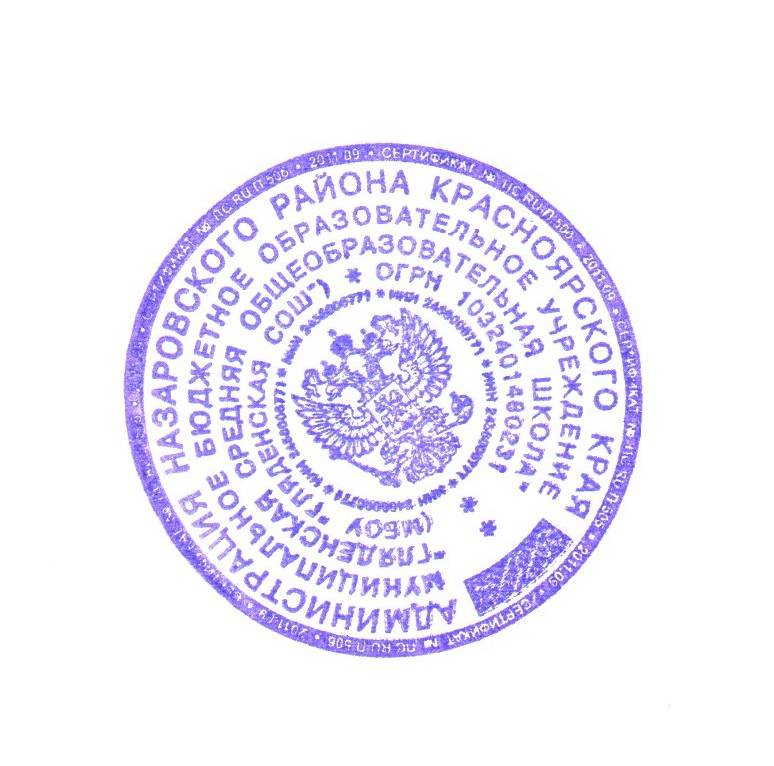 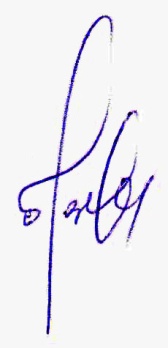 УТВЕРЖДАЮДиректор МБОУ «Гляденская СОШ»_____________ С.П. ВерцПриказ № 69 от 31.08.2017 г. Основная образовательная программаначального общего образования п. Глядень2017 – 2018 учебный годОГЛАВЛЕНИЕ:Общие положения	51	Целевой раздел	61.1	Пояснительная записка	61.1.1	Цель и задачи реализации основной образовательной программы	61.1.2	Принципы и подходы к формированию программы	71.1.3	Состав участников образовательных отношений:	71.1.4	Психологический портрет младшего школьника	81.2	Планируемые результаты освоения ООП НОО	101.2.1	Планируемые результаты	101.2.2	Планируемые результаты освоения ООП НОО	101.2.3	Планируемые личностные результаты	111.2.4	Планируемые метапредметные результаты в динамике	141.2.4.1	Познавательные универсальные учебные действия	141.2.4.2	Регулятивные универсальные учебные действия	171.2.4.3	Коммуникативные универсальные учебные действия	191.2.4.4	Формирование ИКТ-компетентности	231.2.4.5	Чтение. Работа с текстом	301.2.5	Планируемые предметные результаты освоения основной образовательной программы начального общего образования в динамике	351.2.5.1	Русский язык	351.2.5.2	Литературное чтение	461.2.5.3	Иностранный язык (английский)	571.2.5.4	Математика	651.2.5.5	Окружающий мир	751.2.5.6	Музыка	801.2.5.7	Изобразительное искусство	851.2.5.8	Технология	921.2.5.9	Физическая культура	961.2.5.10	Основы религиозных культур и светской этики	1001.2.6	Задачи младших школьников, решаемые в разных видах деятельности	1011.3	Система оценки достижения планируемых результатов освоения основной образовательной программы начального общего образования	1021.3.1	Общие положения	1021.3.2	Оценка личностных результатов	1041.3.3	Оценка метапредметных результатов	1061.3.4	Оценка предметных результатов	1081.3.5	Портфель достижений как инструмент оценки динамики индивидуальных образовательных достижений	1081.3.6	Итоговая оценка выпускника	1102	Содержательный раздел	1132.1	Программа формирования универсальных учебных действий у обучающихся при получении начального общего образования	1132.1.1	Пояснительная записка	1132.1.2	Ценностные ориентиры содержания образования при получении начального общего образования	1142.1.3	Характеристики личностных, регулятивных, познавательных, коммуникативных универсальных учебных действий.	1152.1.4	Связь универсальных учебных действий с содержанием учебных предметов.	1212.1.5	Информационно-коммуникационные технологии — инструментарий универсальных учебных действий. Формирование ИКТ- компетентности обучающихся	1382.1.6	Преемственность формирования универсальных учебных действий при получении общего образования.	1412.1.7	Типовые задачи формирования личностных, регулятивных, познавательных, коммуникативных универсальных учебных действий в соответствии с УМК "РО Л.В. Занкова" и УМК «Начальная школа XXI века»	1442.2	Программы отдельных учебных предметов, курсов внеурочной деятельности	1452.2.1	Общие положения	1452.2.2	Основное содержание учебных предметов	1462.2.2.1	Основное содержание учебного предмета «Русский язык»	1462.2.2.2	Основное содержание учебного предмета «Литературное чтение»	1502.2.2.3	Основное содержание учебного предмета «Иностранный язык»	1532.2.2.4	Основное содержание учебного предмета «Математика»	1562.2.2.5	Основное содержание учебного предмета «Окружающий мир»	1572.2.2.6	Основное содержание учебного предмета «Музыка»	1602.2.2.7	Основное содержание учебного предмета «Изобразительное искусство»	1612.2.2.8	Основное содержание учебного предмета «Технология»	1632.2.2.9	Основное содержание учебного предмета «Физическая культура»	1652.2.2.10	Основное содержание учебного предмета «Основы религиозных культур и светской этики»	1672.2.2.11	Основное содержание курса внеурочной деятельности «Занимательная математика(модуль моделирование и конструирование)»	1682.2.2.12	Основное содержание курса внеурочной деятельности «РОСТ: развитие, общение, самооценка, творчество»	1682.2.2.13	Основное содержание курса внеурочной деятельности «Развитие творческого воображения»	1692.2.2.14	Основное содержание курса  внеурочной деятельности «Начала информатики»	1722.3	Программа духовно-нравственного развития и воспитания обучающихся	1732.3.1	Пояснительная записка	1732.3.2	Цель и задачи духовно-нравственного развития и воспитания обучающихся	1732.3.3	Основные направления духовно-нравственного развития и воспитания обучающихся	1762.3.4	Принципы и особенности организации содержания духовно-нравственного развития и воспитания обучающихся при получении начального общего образования	1802.3.5	Содержание духовно-нравственного развития и воспитания учащихся	1822.3.6	Виды деятельности и формы занятий с обучающимися	1862.3.7	Совместная деятельность школы, семьи и общественности по духовно-нравственному развитию и воспитанию учащихся	2002.3.8	Повышение педагогической культуры родителей (законных представителей) обучающихся	2022.3.9	Планируемые результаты духовно-нравственного развития и воспитания учащихся	2052.4	Программа формирования экологической культуры, здорового и безопасного образа жизни	2142.4.1	Цели и задачи программы:	2152.4.2	Модель организации работы организации, осуществляющей образовательную деятельность, по формированию у обучающихся экологической культуры, здорового и безопасного образа жизни	2162.4.3	Основные направления, формы и методы реализации программы	2172.4.4	Критерии и показатели эффективности деятельности организации, осуществляющей образовательную деятельность	2242.4.5	Методика и инструментарий мониторинга достижения планируемых результатов по формированию экологической культуры, культуры здорового и безопасного образа жизни обучающихся	2242.5	ПРОГРАММА КОРРЕКЦИОННОЙ РАБОТЫ	2262.5.1	Введение	2262.5.2	Цель и задачи программы	2272.5.3	Принципы формирования программы	2272.5.4	Направления работы	2282.5.5	Содержание направлений работы	2282.5.6	Механизм реализации программы	2302.5.7	Условия реализации программы	2383	Организационный раздел	2403.1	Учебный план начального общего образования	2403.2	Программа внеурочной деятельности	2463.2.1	Пояснительная записка	2463.2.2	Формы организации внеурочной деятельности	2473.2.3	Мониторинг эффективности внеурочной деятельности	2503.2.4	План внеурочной деятельности	2513.3	Календарный учебный график	2543.4	Система условий реализации основной образовательной программы	2563.4.1	Кадровые условия реализации основной образовательной программы	2573.4.2	Психолого-педагогические условия реализации основной образовательной программы	2653.4.3	Финансовое обеспечение реализации основной образовательной программы	2733.4.4	Материально-технические условия реализации основной образовательной программы	2763.4.5	Информационно-методические условия реализации основной образовательной программы	2783.4.6	План – график мероприятий по реализации ФГОС НОО	2953.4.7	Контроль за состоянием системы условий	297Общие положенияОсновная образовательная программа начального общего образования (далее – ООП НОО) муниципального бюджетного образовательного учреждения «Гляденская средняя общеобразовательная школа» (далее - МБОУ «Гляденская СОШ») разработана в соответствии с требованиями федерального государственного образовательного стандарта начального общего образования (далее — Стандарт) к структуре основной образовательной программы, с привлечением Управляющего совета организации, осуществляющей образовательную деятельность, определяет цель, задачи, планируемые результаты, содержание и организацию образовательного процесса при получении начального общего образования.Нормативно-правовой и документальной основой являются:Закон РФ от 29.12.2012 № 273-ФЗ «Об образовании в Российской Федерации»;Федеральный государственный образовательный стандарт начального общего образования (утвержден приказом Минобрнауки России от 6 октября 2009 г. № 373, зарегистрирован в Минюсте России 22 декабря 2009 г., регистрационный номер 17785);Концепция духовно-нравственного развития и воспитания личности гражданина России.Приказ Минобрнауки России от 26 ноября 2010 года № 1241 «О внесении изменений в федеральный государственный образовательный стандарт начального общего образования, утвержденный приказом Министерства образования и науки Российской Федерации от 6 октября 2009 г. № 373» (зарегистрирован в Минюсте России 4 февраля 2011 г., регистрационный номер 19707);Приказ Министерства образования и науки Российской Федерации № 2357 от 22 сентября 2011 года «О внесении изменений в федеральный государственный образовательный стандарт начального общего образования, утверждённый приказом Министерства образования и науки Российской Федерации от 6 октября 2009 г. N 373»Приказ Министерства образования и науки Российской Федерации № 1643 от 29 декабря 2014 года «О внесении изменений в федеральный государственный образовательный стандарт начального общего образования, утверждённый приказом Министерства образования и науки Российской Федерации от 6 октября 2009 г. N 373»ООП НОО содержит обязательную часть и часть, формируемую участниками образовательных отношений.Обязательная часть ООП НОО составляет 80%, а часть, формируемая участниками образовательных отношений, - 20% от общего объема основной образовательной программы начального общего образования.ООП НОО реализуется организацией, осуществляющей образовательную деятельность, через организацию урочной и внеурочной деятельности в соответствии с санитарно-эпидемиологическими правилами и нормативами.ООП НОО содержит три раздела: целевой, содержательный и организационный.Целевой раздел определяет общее назначение, цели, задачи и планируемые результаты реализации ООП НОО, а также способы определения достижения этих целей и результатов.Целевой раздел включает:пояснительную записку;планируемые результаты освоения обучающимися ООП НОО;систему оценки достижения планируемых результатов освоения ООП НОО.Содержательный раздел определяет общее содержание начального общего образования и включает следующие программы, ориентированные на достижение личностных, предметных и метапредметных результатов:программу формирования универсальных учебных действий у обучающихся при получении начального общего образования;программы отдельных учебных предметов, курсов и курсов внеурочной деятельности;программу духовно-нравственного развития, воспитания обучающихся при получении начального общего образования;программу формирования экологической культуры, здорового и безопасного образа жизни;программу коррекционной работы.Организационный раздел определяет общие рамки организации образовательной деятельности, а также механизмы реализации основной образовательной программы.Организационный раздел включает:учебный план начального общего образования;план внеурочной деятельности;календарный учебный график;систему условий реализации основной образовательной программы в соответствии с требованиями Стандарта.Учебный план начального общего образования и план внеурочной деятельности являются основными организационными механизмами реализации ООП НОО.Организация, осуществляющая образовательную деятельность, реализующая ООП НОО, знакомит обучающихся и их родителей (законных представителей) как участников образовательной деятельности:• с уставом и другими документами, регламентирующими осуществление образовательной деятельности в организации, осуществляющей образовательную деятельность;• с их правами и обязанностями в части формирования и реализации ООП НОО, установленными законодательством Российской Федерации и уставом организации, осуществляющей образовательную деятельность.Права и обязанности родителей (законных представителей) обучающихся в части, касающейся участия в формировании и обеспечении освоения всеми детьми основной образовательной программы, закрепляются в заключённом между ними и организацией, осуществляющей образовательную деятельность, договоре (Приложение № 1), отражающем ответственность субъектов образования за конечные результаты освоения основной образовательной программы.Целевой разделПояснительная запискаООП НОО МБОУ «Гляденская СОШ» определяет содержание и организацию образовательного процесса при получении начального общего образования и направлена на формирование общей культуры обучающихся, их духовно-нравственное, социальное, личностное и интеллектуальное развитие, на создание основы для самостоятельной реализации учебной деятельности, обеспечивающей социальную успешность, развитие творческих способностей, саморазвитие и самосовершенствование, сохранение и укрепление здоровья обучающихся.Цель и задачи реализации основной образовательной программыЦель реализации основной образовательной программы начального общего образования: обеспечение выполнения требований Стандарта.Достижение поставленной цели предусматривает решение следующих основных задач:формирование общей культуры, духовно-нравственное, гражданское, социальное, личностное и интеллектуальное развитие, развитие творческих способностей, сохранение и укрепление здоровья;обеспечение планируемых результатов по освоению выпускником целевых установок, приобретению знаний, умений, навыков, компетенций и компетентностей, определяемых личностными, семейными, общественными, государственными особенностями и возможностями обучающегося младшего школьного возраста, индивидуальными особенностями его развития и состояния здоровья;становление и развитие личности в её индивидуальности, самобытности, уникальности и неповторимости;обеспечение преемственности начального общего и основного общего образования;достижение планируемых результатов освоения основной образовательной программы начального общего образования всеми обучающимися, в том числе детьми с ограниченными возможностями здоровья;обеспечение доступности получения качественного начального общего образования;выявление и развитие способностей обучающихся, в том числе одарённых детей, через систему клубов, секций, студий и кружков, организацию общественно полезной деятельности;организация интеллектуальных и творческих соревнований, научно-технического творчества и проектно-исследовательской деятельности;участие обучающихся, их родителей (законных представителей), педагогических работников и общественности в проектировании и развитии внутришкольной социальной среды;использование в образовательном процессе современных образовательных технологий деятельностного типа;предоставление обучающимся возможности для эффективной самостоятельной работы;включение обучающихся в процессы познания и преобразования внешкольной социальной среды (населённого пункта, района).ООП НОО реализуется образовательной организацией, осуществляющей образовательную деятельность через организацию урочной и внеурочной деятельности в соответствии с санитарно-эпидемиологическими правилами и нормативами.Принципы и подходы к формированию программыСистемность. Целостность.Преемственность дошкольного и начального образования.Доступность.Учет традиций школы, особенности социума.Состав участников образовательных отношений:Учащиеся, достигшие школьного возраста (не младше 6,5 лет)Педагоги, изучившие требования, предъявляемые к ООП НОО федеральным государственным образовательным стандартом (ФГОС), владеющие современными технологиями обучения, ответственные за качественное образование, демонстрирующие рост профессионального мастерства.Родители, изучившие особенности ООП НОО, нормативные документы и локальные акты ОО, обеспечивающие ее выполнение.Управляющий совет школыАдминистрация школы.Основная образовательная программа формируется с учётом особенностей начального общего образования как фундамента всего последующего обучения. Начальная школа — особый этап в жизни ребёнка.Психологический портрет младшего школьникасмена ведущей деятельности, переход от игры к систематическому, социально организованному обучению (игровая деятельность во всех ее разновидностях продолжает оставаться важной для психического развития детей; на ее базе развиваются важные учебные навыки и компетентности); формирование системы учебных и познавательных мотивов, умение принимать, сохранять и реализовать учебные цели (в процессе их реализации младший школьник учится планировать, контролировать и оценивать собственные учебные действия и их результат); выносливость и упорство, позволяющие осуществлять учебную деятельность, которая требует умственного напряжения и длительной сосредоточенности; эмоциональность, впечатлительность, отзывчивость и уравновешенность (младший школьник в достаточной степени управляет проявлениями своих чувств, различает ситуации, в которых их необходимо сдерживать, сочувствует товарищу, адекватно реагирует на эмоции учителя); приобретение опыта жизни в коллективе, когда существенно возрастает значимость межличностных и деловых отношений; усиление роли самооценки младшего школьника (формирование самооценки на основе того, как оценивают его «значимые другие», которыми являются, прежде всего, взрослые (особенно учитель)). Полноценным итогом начального обучения являются желание и умение учиться, а также основы понятийного мышления с характерной для него критичностью, системностью и мнением понимать разные точки зрения. Эти характеристики к концу начальной школы проявятся, прежде всего, в работе класса или внеклассной учебной общности. Учитываются также характерные для младшего школьного возраста (от 6,5 до 11 лет):• центральные психологические новообразования, формируемые на данной ступени образования: словесно-логическое мышление, произвольная смысловая память, произвольное внимание, письменная речь, анализ, рефлексия содержания, оснований и способов действий, планирование и умение действовать во внутреннем плане, знаково-символическое мышление, осуществляемое как моделирование существенных связей и отношений объектов;• развитие целенаправленной и мотивированной активности обучающегося, направленной на овладение учебной деятельностью, основой которой выступает формирование устойчивой системы учебно-познавательных и социальных мотивов и личностного смысла учения.При определении стратегических характеристик основной образовательной программы учитываются существующий разброс в темпах и направлениях развития детей, индивидуальные различия в их познавательной деятельности, восприятии, внимании, памяти, мышлении, речи, моторике и т. д., связанные с возрастными, психологическими и физиологическими индивидуальными особенностями детей младшего школьного возраста.При этом успешность и своевременность формирования указанных новообразований познавательной сферы, качеств и свойств личности связываются с активной позицией учителя, а также с адекватностью построения образовательного процесса и выбора условий и методик обучения, учитывающих описанные выше особенности при получении начального общего образования.В основе реализации ООП НОО лежит системно-деятельностный подход, который предполагает:воспитание и развитие качеств личности, отвечающих требованиям информационного общества, инновационной экономики, задачам построения российского гражданского общества на основе принципов толерантности, диалога культур и уважения его многонационального, поликультурного состава;ориентацию на достижение цели и основного результата образования – развитие личности обучающегося на основе освоения универсальных учебных действий, познания и освоения мира;признание решающей роли содержания образования, способов организации образовательной деятельности и учебного сотрудничества в достижении целей личностного и социального развития обучающихся;учет индивидуальных возрастных, психологических и физиологических особенностей обучающихся, роли и значения видов деятельности и форм общения при определении образовательно-воспитательных целей и путей их достижения;обеспечение преемственности дошкольного, начального общего, основного общего, среднего (полного) общего и профессионального образования;разнообразие индивидуальных образовательных траекторий и индивидуального развития каждого обучающегося (включая одаренных детей и детей с ограниченными возможностями здоровья), обеспечивающих рост творческого потенциала, познавательных мотивов, обогащение форм учебного сотрудничества и расширение зоны ближайшего развития.Учебный план начального общего образования и план внеурочной деятельности являются основными механизмами реализации ООП НОО.Внеурочная деятельность является составной частью учебно-воспитательного процесса и одной из форм организации свободного времени учащихся. Внеурочная деятельность понимается преимущественно как деятельность, организуемая во внеурочное время для удовлетворения потребностей учащихся в содержательном досуге, их участии в самоуправлении и общественно полезной деятельности. Содержание внеурочной деятельности имеет вариативный характер и определяется образовательными запросами учащихся, родителей, кадровыми, материальными, техническими возможностями школы. Школа реализует оптимизационную модель внеурочной деятельности. В ней сочетаются ресурсы школы, ДДТ, ДЮСШ, Дома культуры, сельской библиотеки. Модель разработана для координации деятельности всех участников образовательных отношений.В соответствии с требованиями Стандарта внеурочная деятельность организуется по направлениям развития личности (спортивно-оздоровительное, социальное, общекультурное, общеинтеллектуальное, духовно-нравственное).Учебный план внеурочной деятельности, формируется с учетом пожеланий обучающихся и их родителей (законных представителей). Для них проводится ярмарка кружков, спортивных секций, студий, где учащиеся не только могут увидеть, но и осуществить данный вид деятельности. Затем учащиеся совместно с родителями выбирают направления внеурочной деятельности и составляют индивидуальный учебный план. В последние годы возрос спрос родителей на получение их детьми информационного образования, в связи с этим в школе создан кабинет лаборатория, который обеспечен достаточным количеством компьютеров. Учащиеся могут их использовать как в урочное, так и во внеурочное время.Внеурочная деятельность организуется в таких формах, как экскурсии, кружки, факультативы, спортивные секции, игры, конференции, олимпиады, спортивные соревнования, проектная и исследовательская деятельность, общественно полезные практики и т. д. Внеурочная деятельность реализуется  во второй половине дня.Планируемые результаты освоения ООП НООПланируемые результаты освоения основной образовательной программы начального общего образования (далее — планируемые результаты) являются одним из важнейших механизмов реализации требований Стандарта к результатам обучающихся, освоивших основную образовательную программу. Они представляют собой систему обобщённых личностно ориентированных целей образования, допускающих дальнейшее уточнение и конкретизацию, что обеспечивает определение и выявление всех составляющих планируемых результатов, подлежащих формированию и оценке.Планируемые результатыПланируемые результаты:• обеспечивают связь между требованиями Стандарта, образовательными отношениями и системой оценки результатов освоения основной образовательной программы начального общего образования, уточняя и конкретизируя общее понимание личностных, метапредметных и предметных результатов для каждой учебной программы с учётом ведущих целевых установок их освоения, возрастной специфики обучающихся и требований, предъявляемых системой оценки;• являются содержательной и критериальной основой для разработки программ учебных предметов, курсов, учебно-методической литературы, а также для системы оценки качества освоения обучающимися основной образовательной программы начального общего образования. В соответствии с системно-деятельностным подходом содержание планируемых результатов описывает и характеризует обобщённые способы действий с учебным материалом, позволяющие обучающимся успешно решать учебные и учебно-практические задачи, в том числе задачи, направленные на отработку теоретических моделей и понятий, и задачи, по возможности максимально приближенные к реальным жизненным ситуациям.Иными словами, система планируемых результатов даёт представление о том, какими именно действиями — познавательными, личностными, регулятивными, коммуникативными, преломлёнными через специфику содержания того или иного предмета — овладеют обучающиеся в ходе образовательного процесса. В системе планируемых результатов особо выделяется учебный материал, имеющий опорный характер, т.е. служащий основой для последующего обученияВ структуре планируемых результатов выделяется два уровня:1 Уровень обязательных результатов – «Выпускник научится». Это есть ожидаемые результаты изучения любой учебной программы. Первый уровень является критериальной основой перехода ученика на следующую ступень обучения.2 Уровень - пропедевтический «Выпускник получит возможность научиться». Данный уровень могут продемонстрировать отдельные обучающиеся.Планируемые результаты освоения ООП НООПланируемые результаты освоения ООП НОО делятся на:личностные результаты:готовность и способность обучающихся к саморазвитию, сформированность мотивации к учению и познанию, ценностно-смысловые установки выпускников начальной школы, отражающие их индивидуально личностные позиции, социальные компетентности, личностные качества;сформированность основ российской, гражданской идентичности.метапредметные результаты: универсальные учебные действия (познавательные, регулятивные и коммуникативные, чтение и работа с текстом, формирование ИКТ-компетентности обучающихся), освоенные учащимися.предметные результаты:освоенный учащимися в ходе изучения учебных предметов опыт специфической для каждой предметной области деятельности по получению нового знания, его преобразованию и применению, система основополагающих элементов научного знания, лежащая в основе современной научной картины мира.Планируемые личностные результатыВ ходе освоения ООП НОО планируется сформировать следующие качества личности у обучающихся младшего школьного возраста:Планируемые метапредметные результаты в динамикеПознавательные универсальные учебные действияРегулятивные универсальные учебные действияКоммуникативные универсальные учебные действияФормирование ИКТ-компетентностиЧтение. Работа с текстомПланируемые предметные результаты освоения основной образовательной программы начального общего образования в динамикеРусский языкЛитературное чтениеИностранный язык (английский)В результате изучения иностранного языка при получении начального общего образования у обучающихся будут сформированы первоначальные представления о роли и значимости иностранного языка в жизни современного человека и поликультурного мира. Обучающиеся приобретут начальный опыт использования иностранного языка как средства межкультурного общения, как нового инструмента познания мира и культуры других народов, осознают личностный смысл овладения иностранным языком.Достижение планируемых предметных результатов ФГОС по английскому языку В курсе можно выделить следующие содержательные линии:Коммуникативные умения в основных видах речевой деятельности: аудировании, говорении, чтении, письме.Языковые средства и навыки оперирования ими.Социокультурная осведомленность; общеучебные и сециальные учебные умения. Основой содержательной линии являются коммуникативные умения, которые представляют собой результат овладения иностранным языком, в то время как овладения языковыми средствами и навыками оперирования ими и формирование социокультурной осведомленности младших школьников являются условиями успешного общения. Все указанные содержательные линии находятся в тесной взаимосвязи, и отсутствие одной из них нарушает единство предмета «иностранный язык».Таким образом, в соответствии с требованиями ФГОС изучение предмета «английский язык» направлено на достижение вышеуказанных предметных результатов.МатематикаОкружающий мирМузыкаИзобразительное искусствоТехнологияФизическая культура(для обучающихся, не имеющих противопоказаний для занятий физической культурой или существенных ограничений по нагрузке)В результате обучения обучающиеся при получении начального общего образования станут понимать значение занятий физической культурой для укрепления здоровья, физического развития, физической подготовленности и трудовой деятельности.Основы религиозных культур и светской этикиОбучение детей по учебному курсу «Основы религиозных культур и светской этики» должно быть направлено на достижение следующих личностных, метапредметных и предметных результатов освоения содержания.Планируемые личностные результаты:Формирование основ российской гражданской идентичности, чувства гордости за свою Родину;Формирование образа мира как единого и целостного при разнообразии культур, национальностей, религий, воспитание уважения к истории и культуре всех народов; Развитие самостоятельности и личной ответственности за свои поступки на основе представлений о нравственных нормах, социальной справедливости и свободе;Развитие этических чувств как регуляторов морального поведенияВоспитание доброжелательности и эмоционально-нравственной отзывчивости, понимания и сопереживания чувствам других людей; развитие начальных форм регуляции своих эмоциональных состояний;Развитие навыков сотрудничества со взрослыми и сверстниками в различных социальных ситуациях, умений не создавать конфликтов и находить выходы из спорных ситуаций;Наличие мотивации к труду, работе на результат, бережному отношению к материальным и духовным ценностям.Предметные результаты:Знание, понимание и принятие личностью ценностей: Отечество, семья, религия - как основы религиозно-культурной традиции многонационального народа России;Знакомство с основными нормами светской и религиозной морали, понимание их значения в выстраивании конструктивных отношений в семье и обществе;Понимание значения нравственности, веры и религии в жизни человека и общества;Формирование первоначальных представлений о светской этике, о традиционных религиях, их роли в культуре, истории и современности России;Общие представления об исторической роли традиционных религий в становлении российской государственности; формирование первоначального представления об отечественной религиозно-культурной традиции как духовной основе многонационального многоконфессионального народа России;Осознание ценности человеческой жизни. Метапредметные результаты:Овладение способностью принимать и сохранять цели и задачи учебной деятельности, а также находить средства её осуществленияФормирование умений планировать, контролировать и оценивать учебные действия в соответствии с поставленной задачей и условиями её реализации; определять наиболее эффективные способы достижения результата; вносить соответствующие коррективы в их выполнение на основе оценки и с учётом характера ошибок; понимать причины успеха/неуспеха учебной деятельности; Адекватное использование речевых средств и средств ИК-технологий для решения различных коммуникативных и познавательных задач; Умение вести информационный поиск для выполнения учебных заданий;Овладение навыками смыслового чтения текстов, построения речевых высказываний в соответствии с целями коммуникации;Овладение логическими действиями анализа, синтеза, сравнения, классификации, установления аналогий и причинно-следственных связей, построения рассуждений, отнесения понятиям;Готовность слушать собеседника, вести диалог, признавать возможность существования разных точек зрения и права каждого иметь собственную; излагать своё мнение и аргументировать свою точку зрения и оценку событий Определение общей цели и путей её достижения, умение договориться о распределении ролей в совместной деятельности; адекватно оценивать собственное поведение и поведении окружающих.Задачи младших школьников, решаемые в разных видах деятельностиДля достижения образовательных результатов младших школьник должен в ходе реализации ООП решить следующие задачи: освоить основы понятийного мышления (в освоении содержательного обобщения, анализа, планирования и рефлексии); научиться самостоятельно конкретизировать поставленные цели и искать средства их решения; научиться контролировать и оценивать свою учебную работу и продвижение в разных видах деятельности; овладеть коллективными формами учебной работы и соответствующими социальными навыками; в овладении различными видами игры (игра-драматизация, режиссерская игра, игра по правилам) научиться удерживать свой замысел, согласовывать его с партнерами по игре, воплощать в игровом действии. Научиться удерживать правило и следовать ему; научиться создавать собственные творческие  замыслы и доводить их до воплощения в творческом продукте. Овладеть средствами и способами воплощения собственных замыслов; приобрести навыки самообслуживания, овладеть простыми трудовыми действиями и операциями на уроках технологии и в социальных практиках; приобрести опыт взаимодействия со взрослыми и детьми, освоить основные этикетные нормы, научиться правильно выражать свои мысли и чувства. Задачи педагогов, решаемые в ходе реализации Программы Для достижения учащимися запланированных образовательных результатов педагоги должны решить следующие задачи: обеспечить многообразие организационно-учебных и внеучебных форм освоения программы (уроки, занятия, тренинги, практики, конкурсы, выставки, соревнования, презентации, проектные задачи); способствовать освоению обучающимися высших форм игровой деятельности и созданию комфортных условий для своевременной смены ведущей деятельности (игровой на учебную) и превращения игры из непосредственной цели в средство решения учебных задач; формировать учебную деятельность младших школьников (организовывать постановку учебных целей, создавать условия для их «присвоения» и самостоятельной конкретизации учениками; побуждать и поддерживать детские инициативы, направленные на поиск средств и способов достижения учебных целей; организовывать усвоение знаний посредством коллективных форм учебной работы; осуществлять функции контроля и оценки, постепенно передавая их ученикам); создавать условия для продуктивной творческой деятельности ребенка (совместно с учениками ставить творческие задачи и способствовать возникновению у детей их собственных замыслов); поддерживать детские инициативы и помогать в их осуществлении; обеспечивать презентацию и социальную оценку результатов творчества учеников через выставки, конкурсы, фестивали, детскую периодическую печать и т. п.; создавать пространство для социальных практик младших школьников и приобщать их к общественно значимым делам.Система оценки достижения планируемых результатов освоения основной образовательной программы начального общего образованияОбщие положенияСистема оценки достижения планируемых результатов освоения основной образовательной программы начального общего образования (далее — система оценки) представляет собой один из инструментов реализации требований Стандарта к результатам освоения основной образовательной программы начального общего образования и направлена на обеспечение качества образования, что предполагает вовлеченность в оценочную деятельность, как педагогов, так и обучающихся.Модель системы оцениванияСистема оценивания представляет собой процесс сбора, анализа, хранения и применения данных о достижении школьниками планируемых образовательных результатов. Модель оценивания индивидуальных достижений учащегосяИтоговая оценка = накопительная оценка + итоговые контрольные работыСистема оценивания создана с целью получения объективной информации о качестве освоения школьниками ООП НОО. Она обеспечивает преемственность в системе непрерывного школьного образования. Существует два вида оценки: внешняя и внутренняя. Внутренняя оценка строится на той же содержательной и критериальной основе, что и  внешняя – на основе планируемых результатов освоения ООП НОО.Согласованность внешней и внутренней оценки повышает доверие к внутренней оценке, позволяет сделать ее более надежной, способствует упрощению различных аттестационных процедур. Внешней оценкой в ОУ являются мониторинги муниципального, регионального уровней и ЦОКО.Система оценки достижения планируемых результатов освоения основной образовательной программы начального общего образования предполагает комплексный подход к оценке результатов образования, позволяющий вести оценку достижения обучающимися всех трёх групп результатов образования: личностных, метапредметных и предметных.В соответствии с Требованиями Стандарта предоставление и использование персонифицированной информации возможно только в рамках процедур итоговой оценки обучающихся. Во всех иных процедурах допустимо предоставление и использование исключительно неперсонифицированной (анонимной) информации о достигаемых обучающимися образовательных результатах.В частности, итоговая оценка обучающихся определяется с учётом их стартового уровня и динамики образовательных достижений.Система оценки предусматривает уровневый подход к представлению планируемых результатов и инструментарию для оценки их достижения. Согласно этому подходу за точку отсчёта принимается не «идеальный образец», отсчитывая от которого «методом вычитания» и фиксируя допущенные ошибки и недочёты, формируется сегодня оценка ученика, а необходимый для продолжения образования и реально достигаемый большинством учащихся опорный уровень образовательных достижений. Достижение этого опорного уровня интерпретируется как безусловный учебный успех ребёнка, как исполнение им требований Стандарта. А оценка индивидуальных образовательных достижений ведётся «методом сложения», при котором фиксируется достижение опорного уровня и его превышение. Это позволяет поощрять продвижения учащихся, выстраивать индивидуальные траектории движения с учётом зоны ближайшего развития.В процессе оценки используются разнообразные методы и формы, взаимно дополняющие друг друга (стандартизированные письменные и устные работы, проекты, практические работы, творческие работы, самоанализ и самооценка, наблюдения и др.).Для характеристики динамики индивидуальных образовательных достижений используется накопительная система (Портфолио)Оценка достижения предметных и метапредметных результатов ведётся как в ходе текущего и промежуточного оценивания, так и в ходе выполнения итоговых проверочных работ, в ходе внеурочной деятельности. Оценка личностных результатовОценка личностных результатов представляет собой оценку достижения обучающимися планируемых результатов в их личностном развитии, представленных в разделе «Личностные универсальные учебные действия» междисциплинарной программы формирования универсальных учебных действий у обучающихся при получении начального общего образования. Достижение личностных результатов обеспечивается в ходе реализации всех компонентов образовательного процесса — учебных предметов, представленных в основной образовательной программе, включая внеурочную деятельность, реализуемую семьёй и школой. Основным объектом оценки личностных результатов служит сформированность универсальных учебных действий, включаемых в следующие три основных блока:самоопределение — сформированность внутренней позиции обучающегося — принятие и освоение новой социальной роли обучающегося; становление основ российской гражданской идентичности личности как чувства гордости за свою Родину, народ, историю и осознание своей этнической принадлежности; развитие самоуважения и способности адекватно оценивать себя и свои достижения, видеть сильные и слабые стороны своей личности;смыслоообразование — поиск и установление личностного смысла (т. е. «значения для себя») учения обучающимися на основе устойчивой системы учебно-познавательных и социальных мотивов; понимания границ того, «что я знаю», и того, «что я не знаю», определение «незнания» и стремления к преодолению этого разрыва;морально-этическая ориентация— знание основных моральных норм и ориентация на их выполнение на основе понимания их социальной необходимости; способность к моральной децентрации — учёту позиций, мотивов и интересов участников моральной дилеммы при её разрешении; развитие этических чувств — стыда, вины, совести как регуляторов морального поведения.Основное содержание оценки личностных результатов при получении начального общего образования строится вокруг оценки:сформированности внутренней позиции обучающегося, которая находит отражение в эмоционально-положительном отношении обучающегося к школе, ориентации на содержательные моменты образовательного процесса— уроки, познание нового, овладение умениями и новыми компетенциями, характер учебного сотрудничества с учителем и одноклассниками и ориентации на образец поведения «хорошего ученика» как пример для подражания;сформированности основ гражданской идентичности — чувства гордости за свою Родину, знания знаменательных для Отечества исторических событий; любви к своему краю, осознания своей национальности, уважения культуры и традиций народов России и мира; развития доверия и способности к пониманию и сопереживанию чувствам других людей;сформированности самооценки, включая осознание своих возможностей в учении, способности адекватно судить о причинах своего успеха/неуспеха в учении; умения видеть свои достоинства и недостатки, уважать себя и верить в успех;сформированности мотивации учебной деятельности, включая социальные, учебно-познавательные и внешние мотивы, любознательность и интерес к новому содержанию и способам решения проблем, приобретению новых знаний и умений, мотивации достижения результата, стремления к совершенствованию своих способностей;знания моральных норм и сформированности морально-этических суждений, способности к решению моральных проблем на основе децентрации (координации различных точек зрения на решение моральной дилеммы); способности к оценке своих поступков и действий других людей с точки зрения соблюдения/нарушения моральной нормы.В планируемых результатах, описывающих эту группу, отсутствует блок «Выпускник научится». Это означает, что личностные результаты выпускников при получении начального общего образования в полном соответствии с требованиями Стандарта не подлежат итоговой оценке.Формирование и достижение указанных выше личностных результатов — задача и ответственность системы образования и школы. Поэтому оценка этих результатов образовательной деятельности осуществляется в ходе внешних неперсонифицированных мониторинговых исследований, результаты которых являются основанием для принятия управленческих решений при проектировании и реализации региональных программ развития, программ поддержки образовательного процесса, иных программ. К их осуществлению должны быть привлечены специалисты, не работающие в данном образовательном учреждении и обладающие необходимой компетентностью в сфере психологической диагностики развития личности в детском и подростковом возрасте.Система внутренней оценки направлена на решение задачи оптимизации личностного развития обучающихся и включает три основных компонента:характеристику достижений и положительных качеств обучающегося;определение приоритетных задач и направлений личностного развития с учётом как достижений, так и психологических проблем развития ребёнка;систему психолого-педагогических рекомендаций, призванных обеспечить успешную реализацию развивающих и профилактических задач развития.Другой формой оценки личностных результатов учащихся может быть оценка индивидуального прогресса личностного развития обучающихся, которым необходима специальная поддержка. Эта задача может быть решена в процессе систематического наблюдения за ходом психического развития ребёнка на основе представлений о нормативном содержании и возрастной периодизации развития — в форме возрастно-психологического консультирования. Такая оценка осуществляется по запросу родителей (законных представителей) обучающихся или по запросу педагогов (или администрации школы) при согласии родителей (законных представителей) и проводится психологом, имеющим специальную профессиональную подготовку в области возрастной психологии.Оценка метапредметных результатовОценка метапредметных результатов представляет собой оценку достижения планируемых результатов освоения основной образовательной программы, представленных в разделах «Регулятивные учебные действия», «Коммуникативные учебные действия», «Познавательные учебные действия» междисциплинарной программы формирования универсальных учебных действий у обучающихся при получении начального общего образования, а также планируемых результатов, представленных во всех разделах междисциплинарной программы.Чтение. Работа с текстомДостижение метапредметных результатов обеспечивается за счёт основных компонентов образовательных отношений — учебных предметов, представленных в обязательной части базисного учебного плана. Это обусловливает ряд требований не только к содержанию и форме организации учебной деятельности, но и к содержанию, критериям, методам и процедурам оценки.Основным объектом оценки метапредметных результатов служит сформированность у обучающегося указанных выше регулятивных, коммуникативных и познавательных универсальных действий, т. е. таких умственных действий обучающихся, которые направлены на анализ своей познавательной деятельности и управление ею. К ним относятся:способность обучающегося принимать и сохранять учебную цель и задачи; самостоятельно преобразовывать практическую задачу в познавательную; умение планировать собственную деятельность в соответствии с поставленной задачей и условиями её реализации и искать средства её осуществления; умение контролировать и оценивать свои действия, вносить коррективы в их выполнение на основе оценки и учёта характера ошибок, проявлять инициативу и самостоятельность в обучении;умение осуществлять информационный поиск, сбор и выделение существенной информации из различных информационных источников;умение использовать знаково-символические средства для создания моделей изучаемых объектов и процессов, схем решения учебно-познавательных и практических задач;способность к осуществлению логических операций сравнения, анализа, обобщения, классификации по родовидовым признакам, установлению аналогий, отнесению к известным понятиям;умение сотрудничать с педагогом и сверстниками при решении учебных проблем, принимать на себя ответственность за результаты своих действий.Основное содержание оценки метапредметных результатов при получении начального общего образования строится вокруг умения учиться, т. е. той совокупности способов действий, которая, собственно, и обеспечивает способность обучающихся к самостоятельному усвоению новых знаний и умений, включая организацию этого процесса.Особенности оценки метапредметных результатов связаны с природой универсальных учебных действий. В силу своей природы, являясь, по сути, функционально ориентировочными действиями, метапредметные действия составляют психологическую основу и решающее условие успешности решения обучающимися предметных задач. Соответственно уровень сформированности универсальных учебных действий, представляющих содержание и объект оценки метапредметных результатов, может быть качественно оценён и измерен в следующих основных формах.Во-первых, достижение метапредметных результатов может выступать как результат выполнения специально сконструированных диагностических задач, направленных на оценку уровня сформированности конкретного вида универсальных учебных действий.Во-вторых, достижение метапредметных результатов может рассматриваться как инструментальная основа (или как средство решения) и как условие успешности выполнения учебных и учебно-практических задач средствами учебных предметов. Этот подход широко использован в примерах инструментария для итоговой оценки планируемых результатов по отдельным предметам. Оценку уровня сформированности ряда универсальных учебных действий, уровень овладения которыми имеет определяющее значение для оценки эффективности всей системы начального образования (например, обеспечиваемые системой начального образования уровень «включённости» детей в учебную деятельность, уровень их учебной самостоятельности, уровень сотрудничества и ряд других), наиболее целесообразно проводить в форме неперсонифицированных процедур.Для диагностики УУД используется учебно-методический комплекс. Авторы Беглова Т.В. «Школьный старт», Т.В.Меркулова «Учимся учиться и действовать», Методические рекомендации.Стартовая и итоговая диагностики ЦОКО.Для диагностики УУД психологом используются следующие методики: интеллектуальный аспект общения «Левая и правая сторона» Пиаже,  анкета «Оцени поступок» О. А. Карабановой, действия самоопределения и смыслообразования «Беседа о школе» методика Т. А. Нежновой, А. Л. Венгера.Модель контрольно-оценочной деятельности Оценка предметных результатовОценка предметных результатов представляет собой оценку достижения обучающимся планируемых результатов по отдельным предметам.Достижение этих результатов обеспечивается за счёт основных компонентов образовательной деятельности — учебных предметов, представленных в обязательной части базисного учебного плана.Оценка предметных результатов может проводиться как в ходе неперсонифицированных процедур с целью оценки эффективности деятельности системы образования и организации, осуществляющей образовательную деятельность, так и в ходе персонифицированных процедур с целью итоговой оценки результатов учебной деятельности обучающихся на начальной ступени общего образования.При этом итоговая оценка ограничивается контролем успешности освоения действий, выполняемых обучающимися с предметным содержанием, отражающим опорную систему знаний данного учебного курса. Оценка достижения этих предметных результатов ведётся как в ходе текущего и промежуточного оценивания, так и в ходе выполнения итоговых проверочных работ. Результаты накопленной оценки, полученной в ходе текущего и промежуточного оценивания, фиксируются, в специальных таблицах и учитываются при определении итоговой оценки.Содержание и процедуры оценки личностных, метапредметных и предметных результатов уточняются по мере введения Стандарта и конкретизации состава и содержания планируемых результатов освоения основной образовательной программы начального общего образования.На персонифицированную итоговую оценку при получении начального общего образования, результаты которой используются при принятии решения о возможности или невозможности продолжения обучения на следующей ступени общего образования, выносятся только предметные и метапредметные результаты, описанные в разделе «Выпускник научится» планируемых результатов начального образования.В основе системы оценки лежит также уровневый подход к представлению планируемых результатов и инструментарию для оценки их достижения. Согласно этому подходу за точку отсчёта принимается не «идеальный образец», отсчитывая от которого «методом вычитания» и фиксируя допущенные ошибки и недочёты, формируется сегодня оценка обучающегося, а необходимый для продолжения образования и реально достигаемый большинством обучающихся опорный уровень образовательных достижений. Достижение этого опорного уровня интерпретируется как безусловный учебный успех ребёнка, как исполнение им или ею требований Стандарта. А оценка индивидуальных образовательных достижений ведётся «методом сложения», при котором фиксируется достижение опорного уровня и его превышение. Это позволяет поощрять продвижения обучающихся, выстраивать индивидуальные траектории движения с учётом «зоны ближайшего развития».Реализация уровневого подхода к разработке инструментария и представлению результатов связана также с принятыми в теории и практике педагогических измерений требованиями к построению шкал оценивания и описанию результатов измерений.В процессе оценки используются разнообразные методы и формы, взаимно дополняющие друг друга (стандартизированные письменные и устные работы, проекты, практические работы, творческие работы, самоанализ и самооценка, наблюдения и др.).Портфель достижений как инструмент оценки динамики индивидуальных образовательных достиженийПортфолио – коллекция работ и результатов учащегося, которое демонстрирует его усилия, прогресс и достижения в различных областях.Для того,чтобы портфолио стало действенным средством для решения ряда важнейших педагогических задач, необходимо:Раз в четверть оценивать результаты деятельности учащихся (в баллах)За участие и высокие результаты в различных видах деятельностиЛичное продвижение Планировать раз в четверть совместно с учеником цели и задачи его деятельностиСоздавать места предъявления портфолио (защита в классе, общешкольная выставка, родительские собрания и т.п.)Портфель достижений — это не только современная эффективная форма оценивания, но и действенное средство для решения ряда важных педагогических задач, позволяющее:поддерживать высокую учебную мотивацию обучающихся;поощрять их активность и самостоятельность, расширять возможности обучения и самообучения;развивать навыки рефлексивной и оценочной (в том числе самооценочной) деятельности обучающихся;формировать умение учиться — ставить цели, планировать и организовывать собственную учебную деятельность.Портфель достижений представляет собой специально организованную подборку работ, которые демонстрируют усилия, прогресс и достижения обучающегося в различных областях. В состав портфеля достижений могут включаться результаты, достигнутые учеником не только в ходе учебной деятельности (карты знаний, рабочие тетради по диагностикам), но и в иных формах активности: творческой, социальной, коммуникативной, физкультурно-оздоровительной, трудовой деятельности, протекающей как в рамках повседневной школьной практики, так и за её пределами.В портфель достижений учеников начальной школы, который используется для оценки достижения планируемых результатов начального общего образования, целесообразно включать следующие материалы.1. Выборки детских работ — формальных и творческих, выполненных в ходе обязательных учебных занятий по всем изучаемым предметам, а также в ходе посещаемых учащимися факультативных учебных занятий, реализуемых в рамках образовательной программы организации, осуществляющей образовательную деятельность (как её общеобразовательной составляющей, так и программы дополнительного образования).Обязательной составляющей портфеля достижений являются материалы стартовой диагностики, промежуточных и итоговых стандартизированных работ по отдельным предметам.Остальные работы должны быть подобраны так, чтобы их совокупность демонстрировала нарастающие успешность, объём и глубину знаний, достижение более высоких уровней формируемых учебных действий. Примерами такого рода работ могут быть:по русскому, родному языку и литературному чтению, литературному чтению на родном языке, иностранному языку — диктанты и изложения, сочинения на заданную тему, сочинения на произвольную тему, аудиозаписи монологических и диалогических высказываний, «дневники читателя», иллюстрированные «авторские» работы детей, материалы их самоанализа и рефлексии и т.п.;по математике — математические диктанты, оформленные результаты мини-исследований, записи решения учебно-познавательных и учебно-практических задач, математические модели, аудиозаписи устных ответов (демонстрирующих навыки устного счёта, рассуждений, доказательств, выступлений, сообщений на математические темы), материалы самоанализа и рефлексии и т.п.;по окружающему миру — дневники наблюдений, оформленные результаты мини-исследований и мини-проектов, интервью, аудиозаписи устных ответов, творческие работы, материалы самоанализа и рефлексии и·т.п.;по предметам эстетического цикла — аудиозаписи, фото- и видеоизображения примеров исполнительской деятельности, иллюстрации к музыкальным произведениям, иллюстрации на заданную тему, продукты собственного творчества, аудиозаписи монологических высказываний-описаний, материалы самоанализа и рефлексии и т. п.;по технологии — фото- и видеоизображения продуктов исполнительской деятельности, аудиозаписи монологических высказываний-описаний, продукты собственного творчества, материалы самоанализа и рефлексии и т. п.;по физкультуре — видеоизображения примеров исполнительской деятельности, дневники наблюдений и самоконтроля, самостоятельно составленные расписания и режим дня, комплексы физических упражнений, материалы самоанализа и рефлексии и т. п.2. Систематизированные материалы наблюдений (оценочные листы, материалы и листы наблюдений и т.п.) за процессом овладения универсальными учебными действиями, которые ведут учителя начальных классов (выступающие и в роли учителя-предметника, и в роли классного руководителя), иные учителя-предметники, школьный психолог, организатор воспитательной работы и другие непосредственные участники образовательных отношений.3. Материалы, характеризующие достижения обучающихся в рамках внеучебной (школьной и внешкольной) и досуговой деятельности, например результаты участия в олимпиадах, конкурсах, смотрах, выставках, концертах, спортивных мероприятиях, поделки и др. Основное требование, предъявляемое к этим материалам, – отражение в них степени достижения планируемых результатов освоения примерной образовательной программы начального общего образования.Анализ, интерпретация и оценка отдельных составляющих и портфеля достижений в целом ведутся с позиций достижения планируемых результатов с учётом основных результатов начального общего образования, закреплённых в Стандарте.Оценка как отдельных составляющих, так и портфеля достижений в целом ведётся на критериальной основе, поэтому портфели достижений должны сопровождаться специальными документами, в которых описаны состав портфеля достижений; критерии, на основе которых оцениваются отдельные работы, и вклад каждой работы в накопленную оценку выпускника. Критерии оценки отдельных составляющих портфеля достижений могут полностью соответствовать рекомендуемым или быть адаптированы учителем применительно к особенностям образовательной программы и контингента детей.При адаптации критериев целесообразно соотносить их с критериями и нормами, представленными в примерах инструментария для итоговой оценки достижения планируемых результатов, естественно, спроецировав их предварительно на данный этап обучения.По результатам оценки, которая формируется на основе материалов портфеля достижений, делаются выводы о:сформированности у обучающегося универсальных и предметных способов действий, а также опорной системы знаний, обеспечивающих ему возможность продолжения образования в основной школе;сформированности основ умения учиться, понимаемой как способности к самоорганизации с целью постановки и решения учебно-познавательных и учебно-практических задач;индивидуальном прогрессе в основных сферах развития личности — мотивационно-смысловой, познавательной, эмоциональной, волевой и саморегуляции. В Приложении 2 представлены рекомендованные разделы Портфолио.Итоговая оценка выпускникаПредметом итоговой оценки освоения обучающимися основной образовательной программы начального общего образования должно быть достижение предметных и метапредметных результатов освоения основной образовательной программы начального общего образования, необходимых для продолжения образования.В итоговой оценке должны быть выделены две составляющие:результаты промежуточной аттестации обучающихся, отражающие динамику их индивидуальных образовательных достижений, продвижение в достижении планируемых результатов освоения основной образовательной программы начального общего образования;результаты итоговых работ, характеризующие уровень освоения обучающимися основных формируемых способов действий в отношении к опорной системе знаний, необходимых для получения общего образования следующего уровня.Итоговая оценка освоения основной образовательной программы начального общего образования проводится организацией, осуществляющей образовательную деятельность, и направлена на оценку достижения обучающимися планируемых результатов освоения основной образовательной программы начального общего образования.Результаты итоговой оценки освоения основной образовательной программы начального общего образования используются для принятия решения о переводе обучающихся для получения основного общего образования.При получении начального общего образования особое значение для продолжения образования имеет усвоение учащимися опорной системы знаний по русскому языку, и математике и овладение следующими метапредметными действиями:речевыми, среди которых следует выделить навыки осознанного чтения и работы с информацией;коммуникативными, необходимыми для учебного сотрудничества с учителем и сверстниками.Итоговая оценка выпускника формируется на основе накопленной оценки, зафиксированной в портфеле достижений, по всем учебным предметам и оценок за выполнение, как минимум, трёх (четырёх) итоговых работ (по русскому языку, математике и комплексной работы на межпредметной основе).При этом накопленная оценка характеризует выполнение всей совокупности планируемых результатов, а также динамику образовательных достижений обучающихся за период обучения. А оценки за итоговые работы характеризуют, как минимум, уровень усвоения обучающимися опорной системы знаний по русскому языку, математике, а также уровень овладения метапредметными действиями.На основании этих оценок по каждому предмету и по программе формирования универсальных учебных действий делаются следующие выводы о достижении планируемых результатов.1) Выпускник овладел опорной системой знаний и учебными действиями, необходимыми для продолжения образования на следующей ступени общего образования, и способен использовать их для решения простых учебно-познавательных и учебно-практических задач средствами данного предмета.Такой вывод делается, если в материалах накопительной системы оценки зафиксировано достижение планируемых результатов по всем основным разделам учебной программы как минимум с оценкой «зачёт» (или «удовлетворительно»), а результаты выполнения итоговых работ свидетельствуют о правильном выполнении не менее 50% заданий базового уровня.2) Выпускник овладел опорной системой знаний, необходимой для продолжения образования на следующей ступени общего образования, на уровне осознанного произвольного овладения учебными действиями.Такой вывод делается, если в материалах накопительной системы оценки зафиксировано достижение планируемых результатов по всем основным разделам учебной программы, причём не менее чем по половине разделов выставлена оценка «хорошо» или «отлично», а результаты выполнения итоговых работ свидетельствуют о правильном выполнении не менее 65% заданий базового уровня и получении не менее 50% от максимального балла за выполнение заданий повышенного уровня.3) Выпускник не овладел опорной системой знаний и учебными действиями, необходимыми для продолжения образования на следующей ступени общего образования.Такой вывод делается, если в материалах накопительной системы оценки не зафиксировано достижение планируемых результатов по всем основным разделам учебной программы, а результаты выполнения итоговых работ свидетельствуют о правильном выполнении менее 50% заданий базового уровня.Педагогический совет организации, осуществляющей образовательную деятельность, на основе выводов, сделанных по каждому обучающемуся, рассматривает вопрос об успешном освоении данным обучающимся основной образовательной программы начального общего образования и переводе его для получения основного общего образования.В случае, если полученные обучающимся итоговые оценки не позволяют сделать однозначного вывода о достижении планируемых результатов, решение о переводе на следующую ступень общего образования, принимается педагогическим советом с учётом динамики образовательных достижений выпускника и контекстной информации об условиях и особенностях его обучения в рамках регламентированных процедур, устанавливаемых Министерством образования и науки Российской Федерации.Решение о переводе обучающегося на следующую ступень общего образования принимается Педсоветом школы, на котором учитель дает краткую характеристику обучающегося, в которой:отмечаются образовательные достижения и положительные качества обучающегося;определяются приоритетные задачи и направления личностного развития с учётом как достижений, так и психологических проблем развития ребёнка;даются психолого-педагогические рекомендации, призванные обеспечить успешную реализацию намеченных задач на следующей ступени обучения.Все выводы и оценки, включаемые в характеристику, должны быть подтверждены материалами портфеля достижений и другими объективными показателями.Организация, осуществляющая образовательную деятельность информируют органы управления в установленной регламентом форме:о результатах выполнения итоговых работ по русскому языку, математике и работе с текстом;о количестве учащихся, завершивших обучение при получении начального общего образования и переведённых на следующую ступень общего образования.Оценка результатов деятельности организации, осуществляющей образовательную деятельность, проводится в ходе её аккредитации, а также в рамках аттестации педагогических кадров. Она проводится на основе результатов итоговой оценки достижения планируемых результатов освоения основной образовательной программы начального общего образования с учётом:результатов мониторинговых исследований разного уровня (федерального, регионального, муниципального);условий реализации основной образовательной программы начального общего образования;особенностей контингента обучающихся.Содержательный разделПрограмма формирования универсальных учебных действий у обучающихся при получении начального общего образованияПояснительная запискаПрограмма формирования универсальных учебных действий конкретизирует требования Стандарта к личностным и метапредметным результатам освоения Образовательной программы, дополняет традиционное содержание образовательных и воспитательных программ, служит основой разработки программ по учебным предметам. Программа формирования универсальных учебных действий направлена на обеспечение системно-деятельностного подхода, положенного в основу Стандарта, и призвана способствовать реализации развивающего потенциала общего среднего образования, развитию системы универсальных учебных действий, выступающей как инвариантная основа образовательного процесса и обеспечивающей школьникам умение учиться, способность к саморазвитию и самосовершенствованию. Всё это достигается путём, как освоения обучающимися конкретных предметных знаний и навыков в рамках отдельных дисциплин, так и сознательного, активного присвоения ими нового социального опыта. При этом знания, умения и навыки рассматриваются как производные от соответствующих видов целенаправленных действий, если они формируются, применяются и сохраняются в тесной связи с активными действиями самих обучающихся. Качество усвоения знаний определяется многообразием и характером видов универсальных действий.Цели программы: развитие и закрепление УУД средствами организации ребёнком своего жизненного пространства и освоения новых социальных и духовно-нравственных практик в рамках развивающей образовательной программы Л.В Занкова, начальной школы XXI века.Предполагаемые результаты: освоены метапредметные умения, т.е. способы деятельности, применимые в рамках, как образовательного процесса, так и при решении проблем в реальных жизненных ситуациях. Задачи программы формирования УУД:Установить ценностные ориентиры начального общего образования.Определить состав и характеристики УУД обучающихся.Выявить связь УУД с содержанием учебных предметов.Определить задачи, необходимые условия, способы и средства формирования УУД в образовательном процессе и жизненно важных ситуациях.Программа формирования универсальных учебных действий содержит:Описание ценностных ориентиров  при получении начального  образования.Характеристики личностных, регулятивных, познавательных, коммуникативных универсальных учебных действий.Связь универсальных учебных действий с содержанием учебных предметов в соответствии с УМК "Система Л.В Занкова", «Начальная школа XXI века»; Планируемые результаты сформированности УУД.Информационно-коммуникационные технологии — инструментарий универсальных учебных действий. Формирование ИКТ-компетентности обучающихся.Преемственность программы  при переходе от дошкольного к начальному общему образованию.Типовые задачи формирования личностных, регулятивных, познавательных, коммуникативных универсальных учебных действий в соответствии с УМК "РО Л.В. Занкова", «Начальная школа XXI века».Универсальные учебные действия – это совокупность способов действия учащегося, обеспечивающих самостоятельное усвоение новых знаний, формирование умений, включая организацию этого процесса. Формирование УУД является целенаправленным, системным процессом, который реализуется через все предметные области  и внеурочную деятельность. Заданные стандартом УУД определяют акценты в отборе содержания, планировании и организации образовательного процесса с учетом возрастно-психологических особенностей обучающихся. Перечень формирования конкретных УУД каждого вида указывается в предметных программах учителя. Способы учета степени сформированности - в требованиях к результатам освоения по каждому предмету и в программах внеурочной деятельности. Результаты усвоения УУД формулируются для каждого класса и являются ориентиром при организации образовательного процесса и мониторинга достижений обучающихся.Ценностные ориентиры содержания образования при получении начального общего образованияФГОС начального общего образования определяет ценностные ориентиры содержания образования при получении начального общего образования следующим образом:1. Формирование основ гражданской идентичности личности, включая:- чувство сопричастности и гордости за свою Родину, народ и историю;- осознание ответственности человека за благосостояние общества;- восприятие мира как единого и целостного при разнообразии культур, национальностей, религий;- отказ от деления на «своих» и «чужих»; - уважение истории и культуры каждого народа.2. Формирование психологических условий развития общения, кооперации сотрудничества:- доброжелательность, доверие и внимание к людям, - готовность к сотрудничеству и дружбе, оказанию помощи тем, кто в ней нуждается;- уважение к окружающим – умение слушать и слышать партнера, признавать право каждого на собственное мнение и принимать решения с учетом позиций всех участников. 3. Развитие ценностно-смысловой сферы личности на основе общечеловеческой нравственности и гуманизма:- принятие и уважение ценностей семьи и общества, школы и коллектива и стремление следовать им;- ориентация в нравственном содержании и смысле поступков, как собственных, так и окружающих людей, развитие этических чувств - стыда, вины, совести - как регуляторов морального поведения;- формирование чувства прекрасного и эстетических чувств на основе знакомства с мировой и отечественной художественной культурой.4. Развитие умения учиться как первого шага к самообразованию и самовоспитанию:- развитие широких познавательных интересов, инициативы  и любознательности, мотивов познания и творчества;- формирование умения учиться и способности к организации своей деятельности (планированию, контролю, оценке).5. Развитие самостоятельности, инициативы и ответственности личности как условия ее самоактуализации:- формирование самоуважения и эмоционально-положительного отношения к себе;- готовность открыто выражать и отстаивать свою позицию; - критичность к своим поступкам и умение адекватно их оценивать;- готовность к самостоятельным действиям, ответственность за их результаты;- целеустремленность и настойчивость в достижении целей;- готовность к преодолению трудностей и жизненного оптимизма;- умение противостоять действиям и влияниям, представляющим угрозу жизни, здоровью и безопасности личности и общества в пределах своих возможностей.Ценностные ориентиры формирования УУД определяются вышеперечисленными требованиями ФГОС и общим представлением о современном выпускнике начальной школы.Это человек: Любознательный, интересующийся, активно познающий мирВладеющий основами умения учиться.Любящий родной край и свою страну.Уважающий и принимающий ценности семьи и обществаГотовый самостоятельно действовать и отвечать за свои поступки перед семьей и школой.Доброжелательный, умеющий слушать и слышать партнера, умеющий высказать свое мнение.Выполняющий правила здорового и безопасного образа жизни для себя и окружающих.Характеристики личностных, регулятивных, познавательных, коммуникативных универсальных учебных действий.В ФГОС начального общего образования содержится характеристика личностных, регулятивных, познавательных, коммуникативных универсальных учебных действий: Личностные универсальные учебные действия обеспечивают ценностно-смысловую ориентацию обучающихся (умение соотносить поступки и события с принятыми этическими принципами, знание моральных норм и умение выделить нравственный аспект поведения) и ориентацию в социальных ролях и межличностных отношениях. Применительно к учебной деятельности следует выделить три вида личностных действий:• личностное, профессиональное, жизненное самоопределение;• смыслообразование, т.е. установление обучающимися связи между целью учебной деятельности и её мотивом, другими словами, между результатом учения и тем, что побуждает к деятельности, ради чего она осуществляется. Ученик должен задаваться вопросом: какое значение и какой смысл имеет для меня учение? — и уметь на него отвечать; • нравственно-этическая ориентация, в том числе, и оценивание усваиваемого содержания (исходя из социальных и личностных ценностей), обеспечивающее личностный моральный выбор.Регулятивные универсальные учебные действия обеспечивают обучающимся организацию своей учебной деятельности. К ним относятся:целеполагание как постановка учебной задачи на основе соотнесения того, что уже известно и усвоено учащимися, и того, что ещё неизвестно;планирование — определение последовательности промежуточных целей с учётом конечного результата; составление плана и последовательности действий;прогнозирование — предвосхищение результата и уровня усвоения знаний, его временных характеристик; контроль в форме сличения способа действия и его результата с заданным эталоном с целью обнаружения отклонений и отличий от эталона;коррекция — внесение необходимых дополнений и коррективов в план и способ действия в случае расхождения эталона, реального действия и его результата; внесение изменений в результат своей деятельности, исходя из оценки этого результата самим обучающимся, учителем, товарищами;оценка — выделение и осознание обучающимся того, что уже усвоено и что ещё нужно усвоить, осознание качества и уровня усвоения; оценка результатов работы;саморегуляция как способность к мобилизации сил и энергии, к волевому усилию (к выбору в ситуации мотивационного конфликта) и преодолению препятствий;обеспечивают ценностно-смысловую ориентацию обучающихся (умение соотносить поступки и события с принятыми этическими принципами, знание моральных норм и умение выделить нравственный аспект поведения) и ориентацию в социальных ролях и межличностных отношениях. Применительно к учебной деятельности следует выделить три вида личностных действий:• личностное, профессиональное, жизненное самоопределение;• смыслообразование, т.е. установление обучающимися связи между целью учебной деятельности и её мотивом, другими словами, между результатом учения и тем, что побуждает к деятельности, ради чего она осуществляется. Ученик должен задаваться вопросы: какое значение и какой смысл имеет для меня учение? — и уметь на него отвечать; • нравственно-этическая ориентация, в том числе,  и оценивание усваиваемого содержания (исходя из социальных и личностных ценностей),  обеспечивающее личностный моральный выбор.Познавательные универсальные учебные действия включают: общеучебные, логические учебные действия, постановку и решение проблемы, знаково-символические действия (в том числе моделирование, преобразование модели).Общеучебные универсальные действия:• самостоятельное выделение и формулирование познавательной цели;• поиск и выделение необходимой информации, в том числе решение рабочих задач с использованием общедоступных в начальной школе инструментов ИКТ и источников информации;• структурирование знаний;• осознанное и произвольное построение речевого высказывания в устной и письменной форме;• выбор наиболее эффективных способов решения задач в зависимости от конкретных условий;• рефлексия способов и условий действия, контроль и оценка процесса и результатов деятельности;• смысловое чтение как осмысление цели чтения и выбор вида чтения в зависимости от цели; извлечение необходимой информации из прослушанных текстов различных жанров; определение основной и второстепенной информации; свободная ориентация и восприятие текстов художественного, научного, публицистического и официально-делового стилей; понимание и адекватная оценка языка средств массовой информации;• постановка и формулирование проблемы, самостоятельное создание алгоритмов деятельности при решении проблем творческого и поискового характера.Особую группу общеучебных универсальных действий составляют знаково -символические действия:• моделирование — преобразование объекта из чувственной формы в модель, где выделены существенные характеристики объекта (пространственно-графическая или знаково-символическая);• преобразование модели с целью выявления общих законов, определяющих данную предметную область.Логические универсальные действия:• анализ объектов с целью выделения признаков (существенных, несущественных);• синтез — составление целого из частей, в том числе самостоятельное достраивание с восполнением недостающих компонентов;• выбор оснований и критериев для сравнения, сериации, классификации объектов;• подведение под понятие, выведение следствий; • установление причинно-следственных связей, представление цепочек объектов и явлений;• построение логической цепочки рассуждений, анализ истинности утверждений;• доказательство;• выдвижение гипотез и их обоснование.Постановка и решение проблемы:• формулирование проблемы;• самостоятельное создание способов решения проблем творческого и поискового характера.Коммуникативные универсальные учебные действия обеспечивают социальную компетентность и учёт позиции других людей, партнёров по общению или деятельности; умение слушать и вступать в диалог; участвовать в коллективном обсуждении проблем; интегрироваться в группу сверстников и строить продуктивное взаимодействие и сотрудничество со сверстниками и взрослыми. К коммуникативным действиям относятся:планирование учебного сотрудничества с учителем и сверстниками, постановка вопросов, разрешение конфликтов, управление поведением партнёра, умение с достаточной полнотой и точностью выражать свои мысли,владение монологической и диалогической формами речи.Универсальные учебные действия представляют собой целостную систему, в которой происхождение и развитие каждого вида учебного действия определяется его отношением с другими видами учебных действий и общей логикой возрастного развития. Содержание и способы общения и коммуникации обусловливают развитие способности ребёнка к регуляции поведения и деятельности, познанию мира, определяют образ «Я» как систему представлений о себе, отношений к себе. Характеристика личностных и метапредметных результатов образовательного процесса на разных этапах обучения в начальной школеСвязь универсальных учебных действий с содержанием учебных предметов.Формирование универсальных учебных действий в образовательном процессе осуществляется в контексте усвоения разных предметных дисциплин. Требования к формированию универсальных учебных действий находят отражение в планируемых результатах освоения программ учебных предметов «Русский язык», «Литературное чтение», «Английский язык», «Математика», «Окружающий мир», «Технология», «Иностранный язык», «Изобразительное искусство», «Основы религиозных культур и светской этики», «Физическая культура», «Музыка» в отношении ценностно-смыслового, личностного, познавательного и коммуникативного развития учащихся. Каждый учебный предмет в зависимости от его содержания и способов организации учебной деятельности учащихся раскрывает определенные возможности для формирования универсальных учебных действий.Связь универсальных учебных действий с содержанием учебных предметов определяется следующими утверждениями:УУД представляют собой целостную систему, в которой можно выделить  взаимосвязанные и взаимообуславливающие виды действий:коммуникативные – обеспечивающие социальную компетентность,познавательные – общеучебные, логические, связанные с решением проблемы,личностные – определяющие мотивационную ориентацию,регулятивные – обеспечивающие организацию собственной деятельности. Формирование УУД является целенаправленным, системным процессом, который реализуется через все предметные области и внеурочную деятельность.Заданные стандартом УУД определяют акценты в отборе содержания, планировании и организации образовательного процесса с учетом возрастно-психологических особенностей обучающихся. Схема работы над формированием конкретных УУД каждого вида указывается в тематическом планировании, технологических картах. Способы учета уровня их сформированности - в требованиях к результатам освоения программы по каждому предмету и в обязательных программах внеурочной деятельности. Педагогическое сопровождение этого процесса осуществляется с помощью Портфолио (раздел «Система оценки достижений планируемых результатов образования»).Результаты усвоения УУД формулируются для каждого класса и являются ориентиром при организации мониторинга их достижения.Целью развивающей образовательной программы является формирование функционально грамотной личности, т.е. человека, который:обладает огромным потенциалом к саморазвитию, умеет учиться и самостоятельно добывать знания; владеет обобщённым целостным представлением о мире (картиной мира); привык самостоятельно принимать решения и нести за них персональную ответственность; усвоил положительный опыт и завоевания предыдущих поколений, сумел проанализировать его и сделать своим собственным, тем самым заложив основу своей гражданской и национальной самоидентификации; толерантен по своей жизненной позиции, понимает, что он живёт и трудится среди таких же личностей, как и он, умеет отстаивать своё мнение и уважать мнение других; эффективно владеет вербальными и невербальными средствами общения и использует их для достижения своих целей; способен жить в любом социуме, адаптируясь к нему.Средствами достижения метапредметных результатов в учебниках прежде всего являются: предметное содержание; образовательные технологии деятельностного типа; продуктивные задания.Достижение личностных и метапредметных результатов в процессе освоения предметного содержанияПредмет «Русский язык», наряду с достижением предметных результатов, нацелен на личностное развитие ученика, так как формирует представление о единстве и многообразии языкового и культурного пространства России, об основном средстве человеческого общения, воспитывает положительное отношение к правильной, точной и богатой устной и письменной речи как показателю общей культуры и гражданской позиции человека. Но этот же предмет с помощью другой группы линий развития обеспечивает формирование коммуникативных универсальных учебных действий, так как учит  умению ориентироваться в целях, задачах, средствах и условиях общения, выбирать адекватные языковые средства для успешного решения коммуникативных задач. Также на уроках русского языка в процессе освоения системы понятий и правил у  учеников формируются познавательные универсальные учебные действия. Предмет «Литературное чтение» прежде всего способствует личностному развитию ученика, поскольку обеспечивает понимание литературы как средства сохранения и передачи нравственных ценностей и традиций, даёт возможность для формирования первоначальных этических представлений, понятий о добре и зле, нравственности. Приобщение к литературе как искусству слова формирует индивидуальный эстетический вкус.Формирование коммуникативных универсальных учебных действий обеспечивается через обучение правильному и умелому пользованию речью в различных жизненных ситуациях, передаче другим своих мыслей и чувств, через организацию диалога с автором в процессе чтения текста и учебного диалога на этапе его обсуждения.Знакомство с элементарными приёмами интерпретации, анализа и преобразования художественных, научно-популярных и учебных текстов с использованием элементарных литературоведческих понятий способствует формированию познавательных универсальных учебных действий. Предмет «Иностранный язык» обеспечивает прежде всего развитие коммуникативных действий, формируя коммуникативную культуру обучающегося. Способствует общему речевому развитию обучающегося на основе формирования обобщённых лингвистических структур грамматики и синтаксиса; развитию произвольности и осознанности монологической и диалогической речи; развитию письменной речи; формированию ориентации на партнёра, его высказывания, поведение, эмоциональное состояние и переживания; уважения интересов партнёра; умения слушать и слышать собеседника, вести диалог, излагать и обосновывать своё мнение в понятной для собеседника форме.Знакомство обучающихся с культурой, историей и традициями других народов и мировой культурой, открытие универсальности детской субкультуры создаёт необходимые условия для формирования личностных универсальных действий — формирования гражданской идентичности личности, преимущественно в её общекультурном компоненте, и доброжелательного отношения, уважения и толерантности к другим странам и народам, компетентности в межкультурном диалоге.Изучение иностранного языка способствует развитию познавательных учебных действий, в первую очередь смыслового чтения (выделение субъекта и предиката текста; понимание смысла текста и умение прогнозировать развитие его сюжета; умение задавать вопросы, опираясь на смысл прочитанного текста; сочинение оригинального текста на основе плана).Предмет «Математика» направлен прежде всего на развитие познавательных универсальных учебных действий. Именно этому учит использование начальных математических знаний для описания и объяснения окружающих предметов, процессов, явлений, а также оценки их количественных и пространственных отношений, овладение основами логического и алгоритмического мышления. Но наряду с этой всем очевидной ролью математики («ум в порядок приводит») у этого предмета есть ещё одна важная роль – формирование коммуникативных универсальных учебных действий. Это связано с тем, что данный предмет учит читать и записывать сведения об окружающем мире на языке математики, строить цепочки логических рассуждений и использовать их в устной и письменной речи для коммуникации. Предмет «Окружающий мир» через две главные линии развития обеспечивает формирование личностных и метапредметных результатов. Первая линия – знакомство с целостной картиной мира (умение объяснять мир) – обеспечивает развитие познавательных универсальных учебных действий. Именно она обеспечивает осознание целостности окружающего мира, освоение доступных способов изучения природы и общества, развитие навыков устанавливать и выявлять причинно-следственные связи в окружающем мире. Вторая линия – формирование оценочного, эмоционального отношения к миру (умение определять своё отношение к миру) – способствует личностному развитию ученика. С ней связана сформированность уважительного отношения к России, родному краю, своей семье, истории, культуре, природе нашей страны, воспитание чувства гордости за национальные свершения, открытия, победы, освоение основ экологической грамотности, элементарных правил нравственного поведения в мире природы и людей, норм здоровьесберегающего поведения в природной и социальной среде.Предмет «Технология» имеет чёткую практико-ориентированную направленность. Он способствует формированию регулятивных универсальных учебных действий путём приобретения навыков самообслуживания; овладения технологическими приемами ручной обработки материалов; усвоения правил техники безопасности. В то же время усвоение первоначальных представлений о материальной культуре как продукте предметно-преобразующей деятельности человека обеспечивает развитие познавательных универсальных учебных действий. Формируя представления о созидательном и нравственном значении труда в жизни человека и общества; о мире профессий и важности правильного выбора профессии, данный предмет обеспечивает личностное развитие ученика.Большую роль в становлении личности ученика играет предметная область «Искусство», включающая предметы «Изобразительное искусство», «Музыка». Прежде всего они способствуют личностному развитию ученика, обеспечивая сформированность первоначальных представлений о роли искусства в жизни человека, его роли в духовно-нравственном развитии человека, сформированность основ культуры, понимание красоты как ценности; особенности в художественном творчестве и в общении с искусством.Кроме этого, искусство дает человеку иной, кроме вербального, способ общения, обеспечивая тем самым развитие коммуникативных универсальных учебных действий.Предмет «Основы религиозных культур и светской этики» направлен на формирование основ российской гражданской идентичности, чувства гордости за свою Родину, образа мира как единого и целостного при разнообразии культур, национальностей, религий, воспитание уважения к истории и культуре всех народов, воспитание доброжелательности и эмоционально-нравственной отзывчивости, понимания и сопереживания чувствам других людей; развитие начальных форм регуляции своих эмоциональных состояний, готовности слушать собеседника, вести диалог, признавать возможность существования разных точек зрения и права каждого иметь собственную; излагать своё мнение и аргументировать свою точку зрения и оценку событий, определение общей цели и путей её достижения, умение договориться о распределении ролей в совместной деятельности; адекватно оценивать собственное поведение и поведении окружающих.В соответствии с требованиями ФГОС структура и содержание системы учебников направлены на достижение следующих личностных результатов освоения основной образовательной программы:1) Формирование основ российской гражданской идентичности, чувства гордости за свою Родину, российский народ и историю России, осознание своей этнической и национальной принадлежности, формирование ценности многонационального российского общества, гуманистические и демократические ценностные ориентации.2) Формирование целостного, социально ориентированного взгляда на мир в его органичном единстве и разнообразии природы, народов, культур и религий. 3) Формирование уважительного отношения к иному мнению, истории и культуре других народов.Для достижения указанных личностных результатов в систему учебников с 1 по 4 класс введены соответствующие разделы, разнообразные по форме и содержанию тексты, упражнения, задания, задачи. В курсе «Окружающий мир» — это разделы «Человек и общество», «Человек и природа».В 1 классе дети знакомятся с государственными символами России (гербом и флагом), а во 2 классе на уроках музыки разучивают Гимн России, и продолжают знакомство с государственной символикой государства.Учащиеся выполняют учебные проекты «Родной город», «Города России», «Кто нас защищает» (знакомство с Вооруженными Силами России, Государственной службой пожарной охраны, МЧС России) и др.В курсе «Литературное чтение» — это разделы: «Виды речевой и читательской деятельности», «Круг чтения», «Литературоведческая пропедевтика (практическое освоение)», «Творческая деятельность учащихся (на основе литературных произведений)» и др., а также тексты и задания о нашей многонациональной стране, о традициях и обычаях ее народов и народов мира, о многообразии природы и необходимости бережного к ней отношения. Система таких заданий позволяет учащимся осознавать себя гражданами страны, формировать общечеловеческую идентичность.В курсе «Русский язык» представлены разнообразные по форме и содержанию упражнения и задания о Родине, о защитниках российской Земли, о сохранении мира в своей стране и во всём мире. Через тексты дети знакомятся с национальными ценностями нашего отечества, памятниками старины и их создателями, русскими умельцами, руками которых созданы Царь-пушка и Царь-колокол, церковь Покрова на Нерли и др., узнают о великом достоянии нашего народа — русском языке. В этой связи даны тексты И.Д. Тургенева, А.И. Куприна, А.Н.Толстого, Д.С.Лихачёва, М.М. Пришвина, И. С. Соколова-Микитова, К.Г. Паустовского и др., поэтические строки  А.С.Пушкина, И.А. Бунина, М.Ю. Лермонтова, Н.М. Рубцова, Н.И. Сладкова, С.Я.Маршака и др., убеждающие учащихся в красоте, образности, богатстве русского языка. Ученики составляют тексты, рассказы о своей малой родине — крае, городе, селе, об их достопримечательностях, природных и культурно-исторических особенностях.В курсе «Математика» — в сюжетах текстовых задач (например, в 3 и 4 кл.) представлены сведения из исторического прошлого нашей страны — о продолжительности Великой Отечественной войны и о победе в ней, о школьном музее боевой славы и о помощи ветеранам, о возрасте Российского флота, о современных достижениях России в области космонавтики; об отраслях промышленности, о богатом культурном наследии страны (например, о годах жизни А.С. Пушкина, о собрании сочинений Л.Н. Толстого, о посещении музеев, художественных галерей и др.).В курсе «Музыка» произведения отечественного музыкального искусства рассматриваются в контексте мировой художественной культуры, широко используется принцип диалога культур. Он предполагает знакомство учащихся с народной и профессиональной музыкой различных национальностей на основе ее сопоставления и выявления общности жизненного содержания, нравственно-эстетической проблематики, различия стилей, музыкального языка, творческого почерка представителей разных эпох и культур.В курсе «Изобразительное искусство» достижение указанных результатов осуществляется благодаря содержанию конкретных заданий и сквозному принципу построения обучающего материала, в основе которого идея «от родного порога — в мир большой культуры».В курсе иностранного языка (английского) с этой целью предлагаются тексты и диалоги о культуре России и аналогичные тексты о культуре и истории изучаемых стран. Начиная со 2 класса содержание текстов, заданий и упражнений направлены на развитие идеи диалога культур России и изучаемых стран. Учащимся предлагаются увлекательные материалы об этих странах и их столицах: Мадриде, Париже, Берлине, Вашингтоне; о России и её столице Москве, об испанских, французских, немецких, английских, американских, русских музеях, о праздниках, традициях и обычаях нашей страны и изучаемых стран.В курсе «Основы религиозных культур и светской этики» для реализации указанных личностных результатов каждый учебник содержит общие для всех 6 модулей уроки: урок 1 «Россия — наша Родина» и урок 30 «Любовь и уважение к Отчеству». Тема Родины, России, любви и уважения к Отчеству, единства разнообразных культурных и духовных традиций народов нашей страны лежит в начале учебной программы каждого предмета и ею же завершается. Также и в содержании каждого учебника эта тема системно представлена иллюстративным материалом, отражающим особенности российских культурных и религиозных традиций, учебным содержанием, которое раскрывается на материале отечественной истории. Кроме того, в основе содержания всех модулей лежат концептуальные понятия «мы — российский народ», «мы разные и мы вместе». Содержание религиозных и светских традиций в каждом учебнике раскрыто как содержание традиций российских народов. Таким образом, у обучающихся складывается целостный образ культурно-исторического мира России.В соответствии с требованиями ФГОС структура и содержание системы учебников направлены на достижение следующих метапредметных результатов освоения основной образовательной программы:Овладение способностью принимать и сохранять цели и задачи учебной деятельности, поиска средств ее осуществления.В учебниках русского языка, математики, окружающего мира, литературного чтения (1-4кл.) на шмуцтитулах каждого раздела сформулированы основные цели и задачи учебной деятельности, что позволяет учащимся узнать, чему конкретно они будут учиться, изучая данный раздел. В начале каждого урока представлены цели и задачи учебной деятельности на данном уроке. Это помогает ученикам видеть перспективу работы по теме и соотносить конкретные цели каждого урока с конечным результатом ее изучения. Постановка учебной задачи, как правило, показывает детям недостаточность имеющихся у них знаний, побуждает их к поиску новых знаний и способов действий, которые они «открывают» в результате применения и использования уже известных способов действий и имеющихся знаний. При такой системе построения материала учебников постепенно формируются умения сначала понимать и принимать познавательную цель, сохранять её при выполнении учебных действий, а затем и самостоятельно формулировать учебную задачу, выстраивать план действия для её последующего решения. Способность принимать и сохранять задачи учебной деятельности, находить средства ее реализации развивается через систему заданий, предусмотренных в материале каждого урока. Урок, тема, раздел завершаются заданиями рубрики «Проверь себя», содержание которых способствует организации контрольно-оценочной деятельности, формированию рефлексивной позиции школьника, его волевой саморегуляции. Такая дидактическая структура: общая цель — ее конкретизация в начале каждого урока (или раздела) — реализация поставленных задач в содержании урока (раздела) — творческие проверочные задания способствуют формированию регулятивных УУД младшего школьника.Освоение способов решения проблем творческого и поискового характераФормирование и освоение указанных способов и приёмов действий основывается на разработанной в учебниках системе заданий творческого и поискового характера, направленных на развитие у учащихся познавательных УУД и творческих способностей. В учебниках в каждой теме формулируются проблемные вопросы, учебные задачи или создаются проблемные ситуации.В курсе «Русский язык» одним из приёмов решения учебных проблем является языковой эксперимент, который представлен в учебнике под рубрикой «Проведи опыт». Проводя исследование, дети, например, узнают, как можно определить слоги в слове, основу слова; убеждаются, что слов без корня не бывает; определяют, какие глаголы спрягаются, а какие — нет. Учащиеся включаются в поиск ответа, выдвигая предположения, обсуждая их, находя с помощью учебника необходимую информацию, делая выводы и таким образом, овладевают новыми знаниями.Проблемы творческого и поискового характера решаются также при работе над учебными проектами и проектными задачами, которые предусмотрены в каждом классе предметных линий.В курсе «Математика» освоение указанных способов основывается на представленной в учебниках 1—4 классов серии заданий творческого и поискового характера, например, предлагающих:продолжить (дополнить) ряд чисел, числовых выражений, равенств, значений величин, геометрических фигур и др., записанных по определённому правилу; провести классификацию объектов, чисел, равенств, значений величин, геометрических фигур и др. по заданному признаку; провести логические рассуждения, использовать знания в новых условиях при выполнении заданий поискового характера. В учебниках предлагаются «Странички для любознательных» с заданиями творческого характера, начиная со 2 класса, добавляются странички «Готовимся к олимпиаде», задания конкурса «Смекалка». С первого класса младшие школьники учатся не только наблюдать, сравнивать, выполнять классификацию объектов, рассуждать, проводить обобщения и др., но и фиксировать результаты своих наблюдений и действий разными способами (словесными, практическими, знаковыми, графическими). Всё это формирует умения решать задачи творческого и поискового характера. Проблемы творческого и поискового характера решаются также при работе над учебными проектами по математике, русскому языку, литературному чтению, окружающему миру, технологии, иностранным языкам, информатики, которые предусмотрены в каждом учебнике с 1 по 4 класс.Планируемые результаты в освоении школьниками универсальных учебных действий по завершении начального обученияПедагогические ориентиры:Развитие личности В сфере личностных универсальных учебных действий у выпускников будут сформированы внутренняя позиция обучающегося, адекватная мотивация учебной деятельности, включая учебные и познавательные мотивы, ориентация на моральные нормы и их выполнение.Самообразование и самоорганизацияВ сфере регулятивных универсальных учебных действий выпускники овладеют всеми типами учебных действий, направленных на организацию своей работы в образовательном учреждении и вне его, включая способность принимать и сохранять учебную цель и задачу, планировать её реализацию (в том числе во внутреннем плане), контролировать и оценивать свои действия, вносить соответствующие коррективы в их выполнение.Исследовательская культураВ сфере познавательных универсальных учебных действий выпускники научатся воспринимать и анализировать сообщения и важнейшие их компоненты — тексты, использовать знаково-символические средства, в том числе овладеют действием моделирования, а также широким спектром логических действий и операций, включая общие приёмы решения задач.Культура общенияВ сфере коммуникативных универсальных учебных действий выпускники приобретут умения учитывать позицию собеседника (партнёра), организовывать и осуществлять сотрудничество и кооперацию с учителем и сверстниками, адекватно воспринимать и передавать информацию, отображать предметное содержание и условия деятельности в сообщениях, важнейшими компонентами которых являются тексты.«Условия, обеспечивающие развитие УУД в образовательном процессе»Учитель знает:- важность формирования универсальных учебных действий школьников;- сущность и виды универсальных умений; - педагогические приемы и способы их формирования.Учитель умеет:- отбирать содержание и конструировать учебную деятельность с учетом формирования УДД;- использовать диагностический инструментарий успешности формирования УДД;- привлекать родителей к совместному решению проблемы формирования УДД.Важнейшие личностные и метапредметные результатыЛичностные результатыВ возрасте 7–10 лет ученики проявляют активное желание учиться, так как их реальная жизнь совпадает с ведущим видом деятельности. Ученики начальной школы постепенно расстаются со «сказочным» мифологическим мышлением, т.е. осознают, что в жизни (в отличие от сказки) нет однозначно плохих и хороших людей. В этом возрасте дети только учатся отделять поступки от самого человека. Любой человек может совершить тот или иной поступок, который могут по-разному оценить другие люди. В каждой конкретной ситуации надо уметь самому выбирать, как поступить, и оценивать поступки. Выбор этот не всегда простой, и в этом возрасте на многие вопросы ученик ещё не готов дать самостоятельный ответ, но он узнает об этих вопросах (гражданских, мировоззренческих и т.д.).Личностные результаты на разных этапах обучения в начальной школеРегулятивные универсальные учебные действияРазвитие организационных умений осуществляется через проблемно-диалогическую технологию освоения новых знаний, где учитель-«режиссёр» учебного процесса, а ученики совместно с ним ставят и решают учебную предметную проблему (задачу), при этом дети используют эти умения на уроке. К концу начальной школы соответствующим возрасту становится использование проектной деятельности как в учёбе, так и вне учёбы. Проектная деятельность предусматривает как коллективную, так и индивидуальную работу по самостоятельно выбранной теме. Данная тема предполагает решение жизненно-практических (часто межпредметных) задач (проблем), в ходе которого ученики используют присвоенный ими алгоритм постановки и решения проблем. Учитель в данном случае является консультантом. К концу начальной школы ученик постепенно учится давать свои ответы на неоднозначные оценочные вопросы. Таким образом, он постепенно начинает выращивать основы личного мировоззрения.Регулятивные универсальные учебные действия на разных этапах обучения в начальной школеПознавательные универсальные учебные действия (в том числе чтение и работа с информацией)Наглядно-образное мышление, свойственное детям младшего школьного возраста, позволяет сформировать целостную картину мира, основанную на фактах, явлениях, образах и простых понятиях. Развитие интеллектуальных умений осуществляется под руководством учителя в 1-2 классе, а в 3-4 ставятся учебные задачи, которые ученики учатся решать самостоятельно. К концу начальной школы становление абстрактного мышления позволяет начинать достройку картины мирафактами, явлениями и абстрактными понятиями из разных предметов.Познавательные универсальные учебные действия на разных этапах обучения в начальной школеКоммуникативные универсальные учебные действия (в том числе чтение и работа с информацией)Развиваются базовые умения различных видов речевой деятельности: говорения, слушания, чтения и письма. Их развитие осуществляется в том числе посредством технологии продуктивного чтения (формирования типа правильной читательской деятельности), которую учитель использует как на уроках чтения, так и на уроках по другим предметам. На уроках, помимо фронтальной, используется групповая форма организации учебной деятельности детей, которая позволяет использовать и совершенствовать их коммуникативные умения в процессе решения учебных предметных проблем (задач). Дальнейшее развитие коммуникативных умений учеников к концу начальной школы начинает осуществляться и через самостоятельное использование учениками присвоенной системы приёмов понимания устного и письменного текста.Коммуникативные универсальные учебные действия на разных этапах обучения в начальной школе Информационно-коммуникационные технологии — инструментарий универсальных учебных действий. Формирование ИКТ- компетентности обучающихсяПрограмма формирования и развития ИКТ- компетентности обучающихся представляет комплексную программу, направленную на реализацию требований стандарта к личностным, метапредметным и предметным результатам освоения основной образовательной программы основного общего образования, которая обеспечивает становление и развитие учебной и общепользовательской ИКТ-компетентности.В результате изучения всех предметов при получении начального общего образования начинается формирование навыков, необходимых для жизни и работы в современном высокотехнологичном обществе. В рамках программы используется следующее определение ИКТ - компетентности. ИКТ- компетентность - это способность учащихся использовать информационные и коммуникационные технологии для доступа к информации, для ее поиска, организации, обработки, оценки, а также для продуцирования и передачи (распространения), которая достаточна для того, чтобы успешно жить и трудиться в условиях становящегося информационного общества.Формирование и развитие ИКТ - компетентности обучающихся включает в себя становление и развитие учебной (общей и предметной) и общепользовательской ИКТ-компетентности, в том числе: способности к сотрудничеству и коммуникации, к самостоятельному приобретению, пополнению и интеграции знаний; способности к решению личностно и социально значимых проблем и воплощению решений в практику с применением средств ИКТ.В ИКТ - компетентности выделяются элементы, которые формируются и используются в отдельных предметах, в интегративных межпредметных проектах, во внепредметной активности. В то же время, освоение ИКТ - компетентности в рамках отдельного предмета содействует формированию метапредметной ИКТ - компетентности, играет ключевую роль в формировании универсальных учебных действий.При освоении личностных универсальных учебных действий формируются:• критическое отношение к информации и избирательность её восприятия;• уважение к информации о частной жизни и информационным результатам деятельности других людей;• основы правовой культуры в области использования информации.При освоении регулятивных универсальных учебных действий обеспечиваются:• оценка условий, алгоритмов и результатов действий, выполняемых в информационной среде;• использование результатов действия, размещённых в информационной среде, для оценки и коррекции выполненного действия;• возможности создания цифрового портфолио учебных достижений обучающегося.При освоении познавательных универсальных учебных действий ИКТ играют ключевую роль в таких общеучебных универсальных действиях, как:• поиск информации;• фиксация (запись) информации с помощью различных технических средств;• структурирование информации, её организация и представление в виде диаграмм, картосхем, линий времени и пр.;• создание простых гипермедиасообщений;• построение простейших моделей объектов и процессов.ИКТ является важным инструментом для формирования коммуникативных универсальных учебных действий. Для этого используются:• обмен гипермедиасообщениями;• выступление с аудиовизуальной поддержкой;• фиксация хода коллективной/личной коммуникации;• общение в цифровой среде (электронная почта, чат, видеоконференция, форум, блог).Формирование ИКТ-компетентности учащихся проходит во всех предметных областях начальной школы:Преемственность формирования универсальных учебных действий при получении общего образования.Организация преемственности осуществляется при переходе от дошкольного образования к начальному образованию, от начального образования к основному образованию, от основного к среднему полному образованию.На каждой ступени образовательного процесса проводится диагностика (физическая, психологическая, педагогическая) готовности учащихся к обучению на следующей ступени.При переходе от дошкольного к начальному общему образованию обучение рассматривается как комплексное образование, включающее в себя физическую и психологическую готовность.Физическая готовность определяется состоянием здоровья, уровнем морфофункциональной зрелости организма ребёнка, в том числе развитием двигательных навыков и качеств (тонкая моторная координация), физической и умственной работоспособности.Психологическая готовность включает в себя эмоционально-личностную, интеллектуальную и коммуникативную готовность. В эмоционально-личностной готовности главную роль играет произвольность поведения, учебно-познавательная мотивация и формирование самооценки. Наличие у ребёнка мотивов учения является одним из важнейших условий успешности его обучения в начальной школе. Предпосылками возникновения этих мотивов служат, с одной стороны, формирующееся к концу дошкольного возраста желание детей поступить в школу, с другой — развитие любознательности и умственной активности.Результаты освоения дошкольного образования являются предпосылками для формирования личностных, регулятивных, познавательных и коммуникативных УУД в начальной школе.Сравнительная характеристика УУД дошкольного и начального образованияНе меньшее значение имеет проблема психологической подготовки детей к переходу обучающихся на ступень основного общего образования с учётом возможного возникновения определённых трудностей такого перехода — ухудшение успеваемости и дисциплины, рост негативного отношения к учению, возрастание эмоциональной нестабильности, нарушения поведения, которые обусловлены:• необходимостью адаптации обучающихся к новой организации процесса и содержания обучения (предметная система, разные преподаватели и т. д.);• совпадением начала кризисного периода, в который вступают младшие подростки, со сменой ведущей деятельности (переориентацией подростков на деятельность общения со сверстниками при сохранении значимости учебной деятельности);• недостаточной готовностью детей к более сложной и самостоятельной учебной деятельности, связанной с показателями их интеллектуального, личностного развития и главным образом с уровнем сформированности структурных компонентов учебной деятельности (мотивы, учебные действия, контроль, оценка);• недостаточно подготовленным переходом с родного языка на русский язык обучения.Все эти компоненты присутствуют в программе формирования универсальных учебных действий и заданы в форме требований к планируемым результатам обучения. Основанием преемственности разных ступеней образовательной системы является ориентация на ключевой стратегический приоритет непрерывного образования — формирование умения учиться, которое обеспечивается формированием системы универсальных учебных действий.Типовые задачи формирования личностных, регулятивных, познавательных, коммуникативных универсальных учебных действий в соответствии с УМК "РО Л.В. Занкова" и УМК «Начальная школа XXI века»Типовые задачи формирования универсальных учебных действий на основе УМК «РО Л.В. Занкова» и УМК «Начальная школа XXI века» конструируются учителем на основании следующих общих подходов: Структура задачи. Любая задача, предназначенная для развития и/или оценки уровня сформированности УУД (личностных, регулятивных, познавательных и коммуникативных) предполагает осуществление субъектом (в свёрнутом или развёрнутом виде) следующих навыков: ознакомление-понимание - применение-анализ-синтез-оценка. В общем виде задача состоит из информационного блока и серии вопросов (практических заданий) к нему. Требования к задачам.Для того чтобы задачи, предназначенные для оценки тех или иных УУД, были валидными, надёжными и объективными, они должны быть:- составлены в соответствии с требованиями, предъявляемыми к тестовым заданиям в целом;- сформулированы на языке, доступном пониманию ученика, претендующего на освоение обладание соответствующих УУД;- избыточными с точки зрения выраженности в них «зоны ближайшего развития»;- многоуровневыми, т.е. предполагающими возможность оценить: общий подход к решению; выбор необходимой стратегии;- «модульными», т.е. предусматривающими возможность, сохраняя общий конструкт задачи, менять некоторые из её условий.Программы отдельных учебных предметов, курсов внеурочной деятельностиОбщие положенияНачальная школа — самоценный, принципиально новый этап в жизни ребёнка: начинается систематическое обучение в организации, осуществляющей образовательную деятельность, расширяется сфера взаимодействия ребёнка с окружающим миром, изменяется социальный статус и увеличивается потребность в самовыражении.Образование в начальной школе является базой, фундаментом всего последующего обучения. В первую очередь это касается сформированности универсальных учебных действий (УУД), обеспечивающих умение учиться. Начальное образование призвано решать свою главную задачу — закладывать основу формирования учебной деятельности ребёнка, включающую систему учебных и познавательных мотивов, умения принимать, сохранять, реализовывать учебные цели, планировать, контролировать и оценивать учебные действия и их результат.Особенностью содержания современного начального образования является не только ответ на вопрос, что ученик должен знать (запомнить, воспроизвести), но и формирование универсальных учебных действий в личностных, коммуникативных, познавательных, регулятивных сферах, обеспечивающих способность к организации самостоятельной учебной деятельности, а также при формировании ИКТ- компетентности обучающихся.Кроме этого, определение в программах содержания тех знаний, умений и способов деятельности, которые являются надпредметными, т.е. формируются средствами каждого учебного предмета, позволяет объединить возможности всех учебных предметов для решения общих задач обучения, приблизиться к реализации «идеальных» целей образования. В то же время такой подход позволит предупредить узкопредметность в отборе содержания образования, обеспечить интеграцию в изучении разных сторон окружающего мира.Уровень сформированности УУД в полной мере зависит от способов организации учебной деятельности и сотрудничества, познавательной, творческой, художественно-эстетической и коммуникативной деятельности школьников. Это определило необходимость выделить в примерных программах содержание не только знаний, но и видов деятельности, которое включает конкретные УУД, обеспечивающие творческое применение знаний для решения жизненных задач, начальные умения самообразования. Именно этот аспект примерных программ даёт основание для утверждения гуманистической, личностно ориентированной направленности процесса образования младших школьников.Важным условием развития детской любознательности, особенности самостоятельного познания окружающего мира, познавательной активности и инициативности в начальной школе является создание развивающей образовательной среды, стимулирующей активные формы познания: наблюдение, опыты, учебный диалог. Младшему школьнику должны быть созданы условия для развития рефлексии — способности осознавать и оценивать свои мысли и действия как бы со стороны, соотносить результат деятельности с поставленной целью, определять своё знание и незнание и др. Способность к рефлексии — важнейшее качество, определяющее социальную роль ребёнка как ученика, школьника, направленность на саморазвитие.Начальное общее образование вносит вклад в социально-личностное развитие ребёнка. В процессе обучения формируется достаточно осознанная система представлений об окружающем мире, о социальных и межличностных отношениях, нравственно-этических нормах. Происходят изменения в самооценке ребёнка. Оставаясь достаточно оптимистической и высокой, она становится всё более объективной и самокритичной.Программы по учебным предметам начальной школы разработаны в соответствии с требованиями к результатам (личностным, метапредметным, предметным) освоения основной образовательной программы начального общего образования Федерального государственного образовательного стандарта начального общего образования.Программы включают следующие разделы:1) пояснительную записку, в которой конкретизируются общие цели начального общего образования с учётом специфики учебного предмета, курса;- общую характеристику учебного предмета, курса;- описание места учебного предмета, курса в учебном плане;- описание ценностных ориентиров содержания учебного предмета;2) личностные, метапредметные и предметные результаты освоения конкретного учебного предмета, курса;3) содержание учебного предмета, курса;4) тематическое планирование с определением основных видов учебной деятельности обучающихся;5) описание материально-технического обеспечения образовательного процесса.В данном разделе основной образовательной программы начального общего образования приводится основное содержание курсов по всем обязательным предметам при получении начального общего образования (за исключением родного языка и литературного чтения на родном языке), которое должно быть в полном объёме отражено в соответствующих разделах рабочих программ учебных предметов. Остальные разделы примерных программ учебных предметов формируются с учётом региональных, национальных и этнокультурных особенностей, состава класса, а также выбранного комплекта учебников.Основное содержание учебных предметовОсновное содержание учебного предмета «Русский язык»Виды речевой деятельностиСлушание. Осознание цели и ситуации устного общения. Адекватное восприятие звучащей речи. Понимание на слух информации, содержащейся в предъявляемом тексте, определение основной мысли текста, передача его содержания по вопросам.Говорение. Выбор языковых средств в соответствии с целями и условиями общения для эффективного решения коммуникативной задачи. Практическое овладение диалогической формой речи. Овладение умениями начать, поддержать, закончить разговор, привлечь внимание и т.п. Практическое овладение устными монологическими высказываниями в соответствии с учебной задачей (описание, повествование, рассуждение). Овладение нормами речевого этикета в ситуациях учебного и бытового общения (приветствие, прощание, извинение, благодарность, обращение с просьбой). Соблюдение орфоэпических норм и правильной интонации.Чтение. Понимание учебного текста. Выборочное чтение с целью нахождения необходимого материала. Нахождение информации, заданной в тексте в явном виде. Формулирование простых выводов на основе информации, содержащейся в тексте. Интерпретация и обобщение содержащейся в тексте информации. Анализ и оценка содержания, языковых особенностей и структуры текста.Письмо. Письмо букв, буквосочетаний, слогов, слов, предложений в системе обучения грамоте. Овладение разборчивым, аккуратным письмом с учётом гигиенических требований к этому виду учебной работы. Списывание, письмо под диктовку в соответствии с изученными правилами. Письменное изложение содержания прослушанного и прочитанного текста (подробное, выборочное). Создание небольших собственных текстов (сочинений) по интересной детям тематике (на основе впечатлений, литературных произведений, сюжетных картин, серий картин, просмотра фрагмента видеозаписи и т. п.).Обучение грамотеФонетика. Звуки речи. Осознание единства звукового состава слова и его значения. Установление числа и последовательности звуков в слове. Сопоставление слов, различающихся одним или несколькими звуками.Различение гласных и согласных звуков, гласных ударных и безударных, согласных твёрдых и мягких, звонких и глухих.Слог как минимальная произносительная единица. Деление слов на слоги. Определение места ударения.Графика. Различение звука и буквы: буква как знак звука. Овладение позиционным способом обозначения звуков буквами. Буквы гласных как показатель твёрдости—мягкости согласных звуков. Функция букв е, ё, ю, я. Мягкий знак как показатель мягкости предшествующего согласного звука.Знакомство с русским алфавитом как последовательностью букв.Чтение. Формирование навыка слогового чтения (ориентация на букву, обозначающую гласный звук). Плавное слоговое чтение и чтение целыми словами со скоростью, соответствующей индивидуальному темпу ребёнка. Осознанное чтение слов, словосочетаний, предложений и коротких текстов. Чтение с интонациями и паузами в соответствии со знаками препинания. Развитие осознанности и выразительности чтения на материале небольших текстов и стихотворений.Знакомство с орфоэпическим чтением (при переходе к чтению целыми словами). Орфографическое чтение (проговаривание) как средство самоконтроля при письме под диктовку и при списывании.Письмо. Усвоение гигиенических требований при письме. Развитие мелкой моторики пальцев и свободы движения руки. Развитие умения ориентироваться на пространстве листа в тетради и на пространстве классной доски.Овладение начертанием письменных прописных (заглавных) и строчных букв. Письмо букв, буквосочетаний, слогов, слов, предложений с соблюдением гигиенических норм. Овладение разборчивым, аккуратным письмом. Письмо под диктовку слов и предложений, написание которых не расходится с их произношением. Усвоение приёмов и последовательности правильного списывания текста.Понимание функции небуквенных графических средств: пробела между словами, знака переноса.Слово и предложение. Восприятие слова как объекта изучения, материала для анализа. Наблюдение над значением слова.Различение слова и предложения. Работа с предложением: выделение слов, изменение их порядка.Орфография. Знакомство с правилами правописания и их применение:• раздельное написание слов;• обозначение гласных после шипящих (ча—ща, чу—щу, жи—ши);• прописная (заглавная) буква в начале предложения, в именах собственных;• перенос слов по слогам без стечения согласных;• знаки препинания в конце предложения.Развитие речи. Понимание прочитанного текста при самостоятельном чтении вслух и при его прослушивании. Составление небольших рассказов повествовательного характера по серии сюжетных картинок, материалам собственных игр, занятий, наблюдений.Систематический курсФонетика и орфоэпия. Различение гласных и согласных звуков. Нахождение в слове ударных и безударных гласных звуков. Различение мягких и твёрдых согласных звуков, определение парных и непарных по твёрдости — мягкости согласных звуков. Различение звонких и глухих звуков, определение парных и непарных по звонкости—глухости согласных звуков. Определение качественной характеристики звука: гласный — согласный; гласный ударный — безударный; согласный твёрдый — мягкий, парный — непарный; согласный звонкий — глухой, парный — непарный. Деление слов на слоги. Ударение, произношение звуков и сочетаний звуков в соответствии с нормами современного русского литературного языка. Фонетический разбор слова.Графика. Различение звуков и букв. Обозначение на письме твёрдости и мягкости согласных звуков. Использование на письме разделительных ъ и ь.Установление соотношения звукового и буквенного состава слова в словах типа стол, конь; в словах с йотированными гласными е, ё, ю, я; в словах с непроизносимыми согласными.Использование небуквенных графических средств: пробела между словами, знака переноса, абзаца.Знание алфавита: правильное название букв, знание их последовательности. Использование алфавита при работе со словарями, справочниками, каталогами.Лексика. Понимание слова как единства звучания и значения. Выявление слов, значение которых требует уточнения. Определение значения слова по тексту или уточнение значения с помощью толкового словаря. Представление об однозначных и многозначных словах, о прямом и переносном значении слова. Наблюдение за использованием в речи синонимов и антонимов.Состав слова (морфемика). Овладение понятием «родственные (однокоренные) слова». Различение однокоренных слов и различных форм одного и того же слова. Различение однокоренных слов и синонимов, однокоренных слов и слов с омонимичными корнями. Выделение в словах с однозначно выделяемыми морфемами окончания, корня, приставки, суффикса. Различение изменяемых и неизменяемых слов. Представление о значении суффиксов и приставок. Образование однокоренных слов с помощью суффиксов и приставок. Разбор слова по составу.Морфология. Части речи; деление частей речи на самостоятельные и служебные.Имя существительное. Значение и употребление в речи. Умение опознавать имена собственные. Различение имён существительных, отвечающих на вопросы «кто?» и «что?». Различение имён существительных мужского, женского и среднего рода. Изменение существительных по числам. Изменение существительных по падежам. Определение падежа, в котором употреблено имя существительное. Различение падежных и смысловых (синтаксических) вопросов. Определение принадлежности имён существительных к 1, 2, 3-му склонению. Морфологический разбор имён существительных.Имя прилагательное. Значение и употребление в речи. Изменение прилагательных по родам, числам и падежам, кроме прилагательных на -ий, -ья, -ов, -ин. Морфологический разбор имён прилагательных.Местоимение. Общее представление о местоимении. Личные местоимения, значение и употребление в речи. Личные местоимения 1, 2, 3-го лица единственного и множественного числа. Склонение личных местоимений.Глагол. Значение и употребление в речи. Неопределённая форма глагола. Различение глаголов, отвечающих на вопросы «что сделать?» и «что делать?». Изменение глаголов по временам. Изменение глаголов по лицам и числам в настоящем и будущем времени (спряжение). Способы определения I и II спряжения глаголов (практическое овладение). Изменение глаголов прошедшего времени по родам и числам. Морфологический разбор глаголов.Наречие. Значение и употребление в речи.Предлог. Знакомство с наиболее употребительными предлогами. Функция предлогов: образование падежных форм имён существительных и местоимений. Отличие предлогов от приставок.Союзы и, а, но, их роль в речи. Частица не, её значение.Синтаксис. Различение предложения, словосочетания, слова (осознание их сходства и различий). Различение предложений по цели высказывания: повествовательные, вопросительные и побудительные; по эмоциональной окраске (интонации): восклицательные и невосклицательные.Нахождение главных членов предложения: подлежащего и сказуемого. Различение главных и второстепенных членов предложения. Установление связи (при помощи смысловых вопросов) между словами в словосочетании и предложении.Нахождение и самостоятельное составление предложений с однородными членами без союзов и с союзами и, а, но. Использование интонации перечисления в предложениях с однородными членами.Различение простых и сложных предложений.Орфография и пунктуация. Формирование орфографической зоркости, использование разных способов выбора написания в зависимости от места орфограммы в слове. Использование орфографического словаря.Применение правил правописания:• сочетания жи—ши, ча—ща, чу—щу в положении под ударением;• сочетания чк—чн, чт, щн;• перенос слов;• прописная буква в начале предложения, в именах собственных;• проверяемые безударные гласные в корне слова;• парные звонкие и глухие согласные в корне слова;• непроизносимые согласные;• непроверяемые гласные и согласные в корне слова (на ограниченном перечне слов);• гласные и согласные в неизменяемых на письме приставках;• разделительные ъ иь;• мягкий знак после шипящих на конце имён существительных (ночь, нож, рожь, мышь);• безударные падежные окончания имён существительных (кроме существительных на -мя, -ий, -ья, -ье, -ия, -ов, -ин);• безударные окончания имён прилагательных;• раздельное написание предлогов с личными местоимениями;• не с глаголами;• мягкий знак после шипящих на конце глаголов в форме 2-го лица единственного числа (пишешь, учишь);• мягкий знак в глаголах в сочетании -ться;• безударные личные окончания глаголов;• раздельное написание предлогов с другими словами;• знаки препинания в конце предложения: точка, вопросительный и восклицательный знаки;• знаки препинания (запятая) в предложениях с однородными членами.Развитие речи. Осознание ситуации общения: с какой целью, с кем и где происходит общение.Практическое овладение диалогической формой речи. Выражение собственного мнения, его аргументация. Овладение основными умениями ведения разговора (начать, поддержать, закончить разговор, привлечь внимание и т. п.). Овладение нормами речевого этикета в ситуациях учебного и бытового общения (приветствие, прощание, извинение, благодарность, обращение с просьбой), в том числе при общении с помощью средств ИКТ. Особенности речевого этикета в условиях общения с людьми, плохо владеющими русским языком.Практическое овладение устными монологическими высказываниями на определённую тему с использованием разных типов речи (описание, повествование, рассуждение).Текст. Признаки текста. Смысловое единство предложений в тексте. Заглавие текста.Последовательность предложений в тексте.Последовательность частей текста (абзацев).Комплексная работа над структурой текста: озаглавливание, корректирование порядка предложений и частей текста (абзацев).План текста. Составление планов к данным текстам. Создание собственных текстов по предложенным планам.Типы текстов: описание, повествование, рассуждение, их особенности.Знакомство с жанрами письма и поздравления.Создание собственных текстов и корректирование заданных текстов с учётом точности, правильности, богатства и выразительности письменной речи; использование в текстах синонимов и антонимов.Знакомство с основными видами изложений и сочинений (без заучивания определений): изложения подробные и выборочные, изложения с элементами сочинения; сочинения-повествования, сочинения-описания, сочинения-рассуждения.Основное содержание учебного предмета «Литературное чтение»Виды речевой и читательской деятельностиАудирование (слушание). Восприятие на слух звучащей речи (высказывание собеседника, чтение различных текстов). Адекватное понимание содержания звучащей речи, умение отвечать на вопросы по содержанию услышанного произведения, определение последовательности событий, осознание цели речевого высказывания, умение задавать вопрос по услышанному учебному, научно-познавательному и художественному произведению.ЧтениеЧтение вслух. Постепенный переход от слогового к плавному осмысленному правильному чтению целыми словами вслух (скорость чтения в соответствии с индивидуальным темпом чтения), постепенное увеличение скорости чтения. Установка на нормальный для читающего темп беглости, позволяющий ему осознать текст. Соблюдение орфоэпических и интонационных норм чтения. Чтение предложений с интонационным выделением знаков препинания. Понимание смысловых особенностей разных по виду и типу текстов, передача их с помощью интонирования.Чтение про себя. Осознание смысла произведения при чтении про себя (доступных по объёму и жанру произведений). Определение вида чтения (изучающее, ознакомительное, просмотровое, выборочное). Умение находить в тексте необходимую информацию. Понимание особенностей разных видов чтения: факта, описания, дополнения высказывания и др.Работа с разными видами текста. Общее представление о разных видах текста: художественный, учебный, научно-популярный — и их сравнение. Определение целей создания этих видов текста. Особенности фольклорного текста.Практическое освоение умения отличать текст от набора предложений. Прогнозирование содержания книги по её названию и оформлению.Самостоятельное определение темы, главной мысли, структуры текста; деление текста на смысловые части, их озаглавливание. Умение работать с разными видами информации.Участие в коллективном обсуждении: умение отвечать на вопросы, выступать по теме, слушать выступления товарищей, дополнять ответы по ходу беседы, используя текст. Привлечение справочных и иллюстративно-изобразительных материалов.Библиографическая культура. Книга как особый вид искусства. Книга как источник необходимых знаний. Первые книги на Руси и начало книгопечатания (общее представление). Книга учебная, художественная, справочная. Элементы книги: содержание или оглавление, титульный лист, аннотация, иллюстрации. Виды информации в книге: научная, художественная (с опорой на внешние показатели книги, её справочно-иллюстративный материал).Типы книг (изданий): книга-произведение, книга-сборник, собрание сочинений, периодическая печать, справочные издания (справочники, словари, энциклопедии).Выбор книг на основе рекомендованного списка, картотеки, открытого доступа к детским книгам в библиотеке. Алфавитный каталог. Самостоятельное пользование соответствующими возрасту словарями и справочной литературой.Работа с текстом художественного произведения. Понимание заглавия произведения, его адекватное соотношение с содержанием. Определение особенностей художественного текста: своеобразие выразительных средств языка (с помощью учителя). Осознание того, что фольклор есть выражение общечеловеческих нравственных правил и отношений.Понимание нравственного содержания прочитанного, осознание мотивации поведения героев, анализ поступков героев с точки зрения норм морали. Осознание понятия «Родина», представления о проявлении любви к Родине в литературе разных народов (на примере народов России). Схожесть тем, идей, героев в фольклоре разных народов. Самостоятельное воспроизведение текста с использованием выразительных средств языка: последовательное воспроизведение эпизода с использованием специфической для данного произведения лексики (по вопросам учителя), рассказ по иллюстрациям, пересказ.Характеристика героя произведения с использованием художественно-выразительных средств данного текста. Нахождение в тексте слов и выражений, характеризующих героя и событие. Анализ (с помощью учителя), мотивы поступка персонажа. Сопоставление поступков героев по аналогии или по контрасту. Выявление авторского отношения к герою на основе анализа текста, авторских помет, имён героев.Характеристика героя произведения. Портрет, характер героя, выраженные через поступки и речь.Освоение разных видов пересказа художественного текста: подробный, выборочный и краткий (передача основных мыслей).Подробный пересказ текста: определение главной мысли фрагмента, выделение опорных или ключевых слов, озаглавливание, подробный пересказ эпизода; деление текста на части, определение главной мысли каждой части и всего текста, озаглавливание каждой части и всего текста, составление плана в виде назывных предложений из текста, в виде вопросов, в виде самостоятельно сформулированного высказывания.Самостоятельный выборочный пересказ по заданному фрагменту: характеристика героя произведения (отбор слов, выражений в тексте, позволяющих составить рассказ о герое), описание места действия (выбор слов, выражений в тексте, позволяющих составить данное описание на основе текста). Вычленение и сопоставление эпизодов из разных произведений по общности ситуаций, эмоциональной окраске, характеру поступков героев.Работа с учебными, научно-популярными и другими текстами. Понимание заглавия произведения; адекватное соотношение с его содержанием. Определение особенностей учебного и научно-популярного текстов (передача информации). Понимание отдельных, наиболее общих особенностей текстов былин, легенд, библейских рассказов (по отрывкам или небольшим текстам). Знакомство с простейшими приёмами анализа различных видов текста: установление причинно-следственных связей. Определение главной мысли текста. Деление текста на части. Определение микротем. Ключевые или опорные слова. Построение алгоритма деятельности по воспроизведению текста. Воспроизведение текста с опорой на ключевые слова, модель, схему. Подробный пересказ текста. Краткий пересказ текста (выделение главного в содержании текста).Говорение (культура речевого общения)Осознание диалога как вида речи. Особенности диалогического общения: понимать вопросы, отвечать на них и самостоятельно задавать вопросы по тексту; выслушивать, не перебивая, собеседника и в вежливой форме высказывать свою точку зрения по обсуждаемому произведению (учебному, научно-познавательному, художественному тексту). Доказательство собственной точки зрения с опорой на текст или собственный опыт. Использование норм речевого этикета в условиях внеучебного общения. Знакомство с особенностями национального этикета на основе фольклорных произведений.Работа со словом (распознание прямого и переносного значения слов, их многозначности), целенаправленное пополнение активного словарного запаса.Монолог как форма речевого высказывания. Монологическое речевое высказывание небольшого объёма с опорой на авторский текст, по предложенной теме или в виде (форме) ответа на вопрос. Отражение основной мысли текста в высказывании. Передача содержания прочитанного или прослушанного с учётом специфики научно-популярного, учебного и художественного текста. Передача впечатлений (из повседневной жизни, от художественного произведения, произведения изобразительного искусства) в рассказе (описание, рассуждение, повествование). Самостоятельное построение плана собственного высказывания. Отбор и использование выразительных средств языка (синонимы, антонимы, сравнение) с учётом особенностей монологического высказывания.Устное сочинение как продолжение прочитанного произведения, отдельных его сюжетных линий, короткий рассказ по рисункам либо на заданную тему.Письмо (культура письменной речи)Нормы письменной речи: соответствие содержания заголовку (отражение темы, места действия, характеров героев), использование выразительных средств языка (синонимы, антонимы, сравнение) в мини-сочинениях (повествование, описание, рассуждение), рассказ на заданную тему, отзыв.Круг детского чтенияПроизведения устного народного творчества разных народов России. Произведения классиков отечественной литературы XIX—ХХ вв., классиков детской литературы, произведения современной отечественной (с учётом многонационального характера России) и зарубежной литературы, доступные для восприятия младших школьников.Представленность разных видов книг: историческая, приключенческая, фантастическая, научно-популярная, справочно-энциклопедическая литература; детские периодические издания (по выбору).Основные темы детского чтения: фольклор разных народов, произведения о Родине, природе, детях, братьях наших меньших, добре и зле, юмористические произведения.Литературоведческая пропедевтика (практическое освоение)Нахождение в тексте, определение значения в художественной речи (с помощью учителя) средств выразительности: синонимов, антонимов, эпитетов, сравнений, метафор, гипербол.Ориентировка в литературных понятиях: художественное произведение, художественный образ, искусство слова, автор (рассказчик), сюжет, тема; герой произведения: его портрет, речь, поступки, мысли; отношение автора к герою.Общее представление о композиционных особенностях построения разных видов рассказывания: повествование (рассказ), описание (пейзаж, портрет, интерьер), рассуждение (монолог героя, диалог героев).Прозаическая и стихотворная речь: узнавание, различение, выделение особенностей стихотворного произведения (ритм, рифма).Фольклор и авторские художественные произведения (различение).Жанровое разнообразие произведений. Малые фольклорные формы (колыбельные песни, потешки, пословицы и поговорки, загадки) — узнавание, различение, определение основного смысла. Сказки (о животных, бытовые, волшебные). Художественные особенности сказок: лексика, построение (композиция). Литературная (авторская) сказка.Рассказ, стихотворение, басня — общее представление о жанре, особенностях построения и выразительных средствах.Творческая деятельность обучающихся (на основе литературных произведений)Интерпретация текста литературного произведения в творческой деятельности учащихся: чтение по ролям, инсценирование, драматизация; устное словесное рисование, знакомство с различными способами работы с деформированным текстом и использование их (установление причинно-следственных связей, последовательности событий: соблюдение этапности в выполнении действий); изложение с элементами сочинения, создание собственного текста на основе художественного произведения (текст по аналогии), репродукций картин художников, по серии иллюстраций к произведению или на основе личного опыта.Основное содержание учебного предмета «Иностранный язык»Предметное содержание речиЗнакомство. С одноклассниками, учителем, персонажами детских произведений: имя, возраст. Приветствие, прощание (с использованием типичных фраз речевого этикета).Я и моя семья. Члены семьи, их имена, возраст, внешность, черты характера, увлечения/хобби. Мой день (распорядок дня, домашние обязанности). Покупки в магазине: одежда, обувь, основные продукты питания. Любимая еда. Семейные праздники: день рождения, Новый год/Рождество. Подарки.Мир моих увлечений. Мои любимые занятия. Виды спорта и спортивные игры. Мои любимые сказки. Выходной день (в зоопарке, цирке), каникулы.Я и мои друзья. Имя, возраст, внешность, характер, увлечения/хобби. Совместные занятия. Письмо зарубежному другу. Любимое домашнее животное: имя, возраст, цвет, размер, характер, что умеет делать.Моя школа. Классная комната, учебные предметы, школьные принадлежности. Учебные занятия на уроках.Мир вокруг меня. Мой дом/квартира/комната: названия комнат, их размер, предметы мебели и интерьера. Природа. Дикие и домашние животные. Любимое время года. Погода.Страна/страны изучаемого языка и родная страна. Общие сведения: название, столица. Литературные персонажи популярных книг моих сверстников (имена героев книг, черты характера). Небольшие произведения детского фольклора на изучаемом иностранном языке (рифмовки, стихи, песни, сказки).Некоторые формы речевого и неречевого этикета стран изучаемого языка в ряде ситуаций общения (в школе, во время совместной игры, в магазине).Коммуникативные умения по видам речевой деятельностиВ русле говорения1. Диалогическая формаУметь вести:• этикетные диалоги в типичных ситуациях бытового, учебно-трудового и межкультурного общения, в том числе при помощи средств телекоммуникации;• диалог-расспрос (запрос информации и ответ на него);• диалог — побуждение к действию.2. Монологическая формаУметь пользоваться основными коммуникативными типами речи: описание, рассказ, характеристика (персонажей).В русле аудированияВоспринимать на слух и понимать:• речь учителя и одноклассников в процессе общения на уроке и вербально/невербально реагировать на услышанное;• небольшие доступные тексты в аудиозаписи, построенные в основном на изученном языковом материале, в том числе полученные с помощью средств коммуникации.В русле чтенияЧитать:• вслух небольшие тексты, построенные на изученном языковом материале;• про себя и понимать тексты, содержащие как изученный языковой материал, так и отдельные новые слова, находить в тексте необходимую информацию (имена персонажей, где происходит действие и т. д.).В русле письмаВладеть:• умением выписывать из текста слова, словосочетания и предложения;• основами письменной речи: писать по образцу поздравление с праздником, короткое личное письмо.Языковые средства и навыки пользования имиАнглийский языкГрафика, каллиграфия, орфография. Все буквы английского алфавита. Основные буквосочетания. Звуко-буквенные соответствия. Знаки транскрипции. Апостроф. Основные правила чтения и орфографии. Написание наиболее употребительных слов, вошедших в активный словарь.Фонетическая сторона речи. Адекватное произношение и различение на слух всех звуков и звукосочетаний английского языка. Соблюдение норм произношения: долгота и краткость гласных, отсутствие оглушения звонких согласных в конце слога или слова, отсутствие смягчения согласных перед гласными. Дифтонги. Связующее «r» (thereIs/thereare).Ударение в слове, фразе. Отсутствие ударения на служебных словах (артиклях, союзах, предлогах). Членение предложений на смысловые группы. Ритмико-интонационные особенности повествовательного, побудительного и вопросительного (общий и специальный вопрос) предложений. Интонация перечисления. Чтение по транскрипции изученных слов.Лексическая сторона речи. Лексические единицы, обслуживающие ситуации общения, в пределах тематики начальной школы, в объёме 500 лексических единиц для двустороннего (рецептивного и продуктивного) усвоения, простейшие устойчивые словосочетания, оценочная лексика и речевые клише как элементы речевого этикета, отражающие культуру англоговорящих стран. Интернациональные слова (например, doctor, film). Начальное представление о способах словообразования: суффиксация (суффиксы -er, -or, -tion, -1st, -Jul, -ly, -teen, -ty, -th), словосложение (postcard), конверсия (play — toplay).Грамматическая сторона речи. Основные коммуникативные типы предложений: повествовательное, вопросительное, побудительное. Общий и специальный вопросы. Вопросительные слова: what, who, when, where, why, how. Порядок слов в предложении. Утвердительные и отрицательные предложения. Простое предложение с простым глагольным сказуемым (HespeaksEnglish.), составным именным (Myfamilyisbig.) и составным глагольным (Iliketodance.Shecanskatewell.) сказуемым. Побудительные предложения в утвердительной (Helpme, please.) и отрицательной (Don’tbelate!) формах.Безличные предложения в настоящем времени (Itiscold.It’sJiveo’clock.).Предложения с оборотом thereis/thereare. Простые распространённые предложения. Предложения с однородными членами. Сложносочинённые предложения с союзами andи but. Сложноподчинённые предложения с because.Правильные и неправильные глаголы в Present, Future, PastSimple (Indefinite). Неопределённая форма глагола. Глагол-связка tobe. Модальные глаголы can, may, must,haveto.Глагольные конструкции I’dliketo... Существительные в единственном и множественном числе (образованные по правилу и исключения), существительные с неопределённым, определённым и нулевым артиклем. Притяжательный падеж имён существительных.Прилагательные в положительной, сравнительной и превосходной степени, образованные по правилам и исключения.Местоимения: личные (в именительном и объектном падежах), притяжательные, вопросительные, указательные (this/ these, that/those),неопределённые (some, any— некоторые случаи употребления).Наречиявремени (yesterday, tomorrow, never, usually, often, sometimes). Наречия степени (much, little, very).Количественные числительные (до 100), порядковые числительные (до 30).Наиболееупотребительныепредлоги: in, on, at, into, to, from, of, with.Социокультурная осведомлённостьВ процессе обучения иностранному языку в начальной школе обучающиеся знакомятся: с названиями стран изучаемого языка; с некоторыми литературными персонажами популярных детских произведений; с сюжетами некоторых популярных сказок, а также небольшими произведениями детского фольклора (стихами, песнями) на иностранном языке; с элементарными формами речевого и неречевого поведения, принятого в странах изучаемого языка.Специальные учебные уменияМладшие школьники овладевают следующими специальными (предметными) учебными умениями и навыками:• пользоваться двуязычным словарём учебника (в том числе транскрипцией), компьютерным словарём и экранным переводом отдельных слов;• пользоваться справочным материалом, представленным в виде таблиц, схем, правил;• вести словарь (словарную тетрадь);• систематизировать слова, например по тематическому принципу;• пользоваться языковой догадкой, например при опознавании интернационализмов;• делать обобщения на основе структурно-функциональных схем простого предложения;• опознавать грамматические явления, отсутствующие в родном языке, например артикли.Общеучебные умения и универсальные учебные действияВ процессе изучения курса «Иностранный язык» младшие школьники:• совершенствуют приёмы работы с текстом, опираясь на умения, приобретённые на уроках родного языка (прогнозировать содержание текста по заголовку, данным к тексту рисункам, списывать текст, выписывать отдельные слова и предложения из текста и т. п.);• овладевают более разнообразными приёмами раскрытия значения слова, используя словообразовательные элементы; синонимы, антонимы; контекст;• совершенствуют общеречевые коммуникативные умения, например начинать и завершать разговор, используя речевые клише; поддерживать беседу, задавая вопросы и переспрашивая;• учатся осуществлять самоконтроль, самооценку;• учатся самостоятельно выполнять задания с использованием компьютера (при наличии мультимедийного приложения).Общеучебные и специальные учебные умения, а также социокультурная осведомлённость приобретаются учащимися в процессе формирования коммуникативных умений в основных видах речевой деятельности. Поэтому они не выделяются отдельно в тематическом планировании.Основное содержание учебного предмета «Математика»Числа и величиныСчёт предметов. Чтение и запись чисел от нуля до миллиона. Классы и разряды. Представление многозначных чисел в виде суммы разрядных слагаемых. Сравнение и упорядочение чисел, знаки сравнения.Измерение величин; сравнение и упорядочение величин. Единицы массы (грамм, килограмм, центнер, тонна), вместимости (литр), времени (секунда, минута, час). Соотношения межжду единицами измерения однородных величин. Сравнение и упорядочение однородных величин. Доля величины (половина, треть, четверть, десятая, сотая, тысячная).Арифметические действияСложение, вычитание, умножение и деление. Названия компонентов арифметических действий, знаки действий. Таблица сложения. Таблица умножения. Связь между сложением, вычитанием, умножением и делением. Нахождение неизвестного компонента арифметического действия. Деление с остатком.Числовое выражение. Установление порядка выполнения действий в числовых выражениях со скобками и без скобок. Нахождение значения числового выражения. Использование свойств арифметических действий в вычислениях (перестановка и группировка слагаемых в сумме, множителей в произведении; умножение суммы и разности на число).Алгоритмы письменного сложения, вычитания, умножения и деления многозначных чисел.Способы проверки правильности вычислений (алгоритм, обратное действие, оценка достоверности, прикидки результата, вычисление на калькуляторе).Работа с текстовыми задачамиРешение текстовых задач арифметическим способом. Задачи, содержащие отношения «больше (меньше) на.», «больше (меньше) в.». Зависимости между величинами, характеризующими процессы движения, работы, купли-продажи и др. Скорость, время, путь; объём работы, время, производительность труда; количество товара, его цена и стоимость и др. Планирование хода решения задачи. Представление текста задачи (схема, таблица, диаграмма и другие модели).Задачи на нахождение доли целого и целого по его доле.Пространственные отношения. Геометрические фигурыВзаимное расположение предметов в пространстве и на плоскости (выше—ниже, слева—справа, сверху—снизу, ближе—дальше, между и пр.). Распознавание и изображение геометрических фигур: точка, линия (кривая, прямая), отрезок, ломаная, угол, многоугольник, треугольник, прямоугольник, квадрат, окружность, круг. Использование чертёжных инструментов для выполнения построений. Геометрические формы в окружающем мире. Распознавание и называние: куб, шар, параллелепипед, пирамида, цилиндр, конус.Геометрические величиныГеометрические величины и их измерение. Измерение длины отрезка. Единицы длины (мм, см, дм, м, км). Периметр. Вычисление периметра многоугольника.Площадь геометрической фигуры. Единицы площади (см2, дм2, м2). Точное и приближённое измерение площади геометрической фигуры. Вычисление площади прямоугольника.Работа с информациейСбор и представление информации, связанной со счётом (пересчётом), измерением величин; фиксирование, анализ полученной информации.Построение простейших выражений с помощью логических связок и слов («и»; «не»; «если. то.»; «верно/неверно, что.»; «каждый»; «все»; «некоторые»); истинность утверждений.Составление конечной последовательности (цепочки) предметов, чисел, геометрических фигур и др. по правилу. Составление, запись и выполнение простого алгоритма, плана поиска информации.Чтение и заполнение таблицы. Интерпретация данных таблицы. Чтение столбчатой диаграммы. Создание простейшей информационной модели (схема, таблица, цепочка).Основное содержание учебного предмета «Окружающий мир»Человек и природаПрирода — это то, что нас окружает, но не создано человеком. Природные объекты и предметы, созданные человеком. Неживая и живая природа. Признаки предметов (цвет, форма, сравнительные размеры и др.). Примеры явлений природы: смена времён года, снегопад, листопад, перелёты птиц, смена времени суток, рассвет, закат, ветер, дождь, гроза.Вещество — то, из чего состоят все природные объекты и предметы. Разнообразие веществ в окружающем мире. Примеры веществ: соль, сахар, вода, природный газ. Твёрдые тела, жидкости, газы. Простейшие практические работы с веществами, жидкостями, газами.Звёзды и планеты. Солнце — ближайшая к нам звезда, источник света и тепла для всего живого на Земле. Земля — планета, общее представление о форме и размерах Земли. Глобус как модель Земли. Географическая карта и план. Материки и океаны, их названия, расположение на глобусе и карте. Важнейшие природные объекты своей страны, района. Ориентирование на местности. Компас.Смена дня и ночи на Земле. Вращение Земли как причина смены дня и ночи. Времена года, их особенности (на основе наблюдений). Обращение Земли вокруг Солнца как причина смены времён года. Смена времён года в родном крае на основе наблюдений.Погода, её составляющие (температура воздуха, облачность, осадки, ветер). Наблюдение за погодой своего края. Предсказание погоды и его значение в жизни людей.Формы земной поверхности: равнины, горы, холмы, овраги (общее представление, условное обозначение равнин и гор на карте). Особенности поверхности родного края (краткая характеристика на основе наблюдений).Водоёмы, их разнообразие (океан, море, река, озеро, пруд); использование человеком. Водоёмы родного края (названия, краткая характеристика на основе наблюдений).Воздух — смесь газов. Свойства воздуха. Значение воздуха для растений, животных, человека.Вода. Свойства воды. Состояния воды, её распространение в природе, значение для живых организмов и хозяйственной жизни человека. Круговорот воды в природе.Полезные ископаемые, их значение в хозяйстве человека, бережное отношение людей к полезным ископаемым. Полезные ископаемые родного края (2—3 примера).Почва, её состав, значение для живой природы и для хозяйственной жизни человека.Растения, их разнообразие. Части растения (корень, стебель, лист, цветок, плод, семя). Условия, необходимые для жизни растения (свет, тепло, воздух, вода). Наблюдение роста растений, фиксация изменений. Деревья, кустарники, травы. Дикорастущие и культурные растения. Роль растений в природе и жизни людей, бережное отношение человека к растениям. Растения родного края, названия и краткая характеристика на основе наблюдений.Грибы: съедобные и ядовитые. Правила сбора грибов.Животные, их разнообразие. Условия, необходимые для жизни животных (воздух, вода, тепло, пища). Насекомые, рыбы, птицы, звери, их отличия. Особенности питания разных животных (хищные, растительноядные, всеядные). Размножение животных (насекомые, рыбы, птицы, звери). Дикие и домашние животные. Роль животных в природе и жизни людей, бережное отношение человека к животным. Животные родного края, их названия, краткая характеристика на основе наблюдений.Лес, луг, водоём — единство живой и неживой природы (солнечный свет, воздух, вода, почва, растения, животные). Круговорот веществ. Взаимосвязи в природном сообществе: растения — пища и укрытие для животных; животные — распространители плодов и семян растений. Влияние человека на природные сообщества. Природные сообщества родного края (2—3 примера на основе наблюдений).Природные зоны России: общее представление, основные природные зоны (климат, растительный и животный мир, особенности труда и быта людей, влияние человека на природу изучаемых зон, охрана природы).Человек — часть природы. Зависимость жизни человека от природы. Этическое и эстетическое значение природы в жизни человека. Освоение человеком законов жизни природы посредством практической деятельности. Народный календарь (приметы, поговорки, пословицы), определяющий сезонный труд людей.Положительное и отрицательное влияние деятельности человека на природу (в том числе на примере окружающей местности). Правила поведения в природе. Охрана природных богатств: воды, воздуха, полезных ископаемых, растительного и животного мира. Заповедники, национальные парки, их роль в охране природы. Красная книга России, её значение, отдельные представители растений и животных Красной книги. Посильное участие в охране природы. Личная ответственность каждого человека за сохранность природы.Общее представление о строении тела человека. Системы органов (опорно-двигательная, пищеварительная, дыхательная, кровеносная, нервная, органы чувств), их роль в жизнедеятельности организма. Гигиена систем органов. Измерение температуры тела человека, частоты пульса. Личная ответственность каждого человека за состояние своего здоровья и здоровья окружающих его людей. Внимание, уважительное отношение к людям с ограниченными возможностями здоровья, забота о них.Человек и обществоОбщество — совокупность людей, которые объединены общей культурой и связаны друг с другом совместной деятельностью во имя общей цели. Духовно-нравственные и культурные ценности — основа жизнеспособности общества.Человек — член общества, носитель и создатель культуры. Понимание того, как складывается и развивается культура общества и каждого его члена. Общее представление о вкладе в культуру человечества традиций и религиозных воззрений разных народов. Взаимоотношения человека с другими людьми. Культура общения с представителями разных национальностей, социальных групп: проявление уважения, взаимопомощи, умения прислушиваться к чужому мнению. Внутренний мир человека: общее представление о человеческих свойствах и качествах.Семья — самое близкое окружение человека. Семейные традиции. Взаимоотношения в семье и взаимопомощь членов семьи. Оказание посильной помощи взрослым. Забота о детях, престарелых, больных — долг каждого человека. Хозяйство семьи. Родословная. Имена и фамилии членов семьи. Составление схемы родословного древа, истории семьи. Духовно-нравственные ценности в семейной культуре народов России и мира.Младший школьник. Правила поведения в школе, на уроке. Обращение к учителю. Оценка великой миссии учителя в культуре народов России и мира. Классный, школьный коллектив, совместная учёба, игры, отдых. Составление режима дня школьника.Друзья, взаимоотношения между ними; ценность дружбы, согласия, взаимной помощи. Правила взаимоотношений со взрослыми, сверстниками, культура поведения в школе и других общественных местах. Внимание к сверстникам, одноклассникам, плохо владеющим русским языком, помощь им в ориентации в учебной среде и окружающей обстановке.Значение труда в жизни человека и общества. Трудолюбие как общественно значимая ценность в культуре народов России и мира. Профессии людей. Личная ответственность человека за результаты своего труда и профессиональное мастерство.Общественный транспорт. Транспорт города или села. Наземный, воздушный и водный транспорт. Правила пользования транспортом. Средства связи: почта, телеграф, телефон, электронная почта, аудио- и видеочаты, форум.Средства массовой информации: радио, телевидение, пресса, Интернет. Избирательность при пользовании средствами массовой информации в целях сохранения духовно- нравственного здоровья.Наша Родина — Россия, Российская Федерация. Ценностно-смысловое содержание понятий «Родина», «Отечество», «Отчизна». Государственная символика России: Государственный герб России, Государственный флаг России, Государственный гимн России; правила поведения при прослушивании гимна. Конституция — Основной закон Российской Федерации. Права ребёнка.Президент Российской Федерации — глава государства. Ответственность главы государства за социальное и духовно-нравственное благополучие граждан.Праздник в жизни общества как средство укрепления общественной солидарности и упрочения духовно-нравственных связей между соотечественниками. Новый год, Рождество, День защитника Отечества, 8 Mарта, День весны и труда, День Победы, День России, День защиты детей, День народного единства, День Конституции. Праздники и памятные даты своего региона. Оформление плаката или стенной газеты к общественному празднику.Россия на карте, государственная граница России.Москва — столица России. Святыни Москвы — святыни России. Достопримечательности Москвы: Кремль, Красная площадь, Большой театр и др. Характеристика отдельных исторических событий, связанных с Москвой (основание Москвы, строительство Кремля и др.). Герб Москвы. Расположение Москвы на карте.Города России. Санкт-Петербург: достопримечательности (Зимний дворец, памятник Петру I — Медный всадник, разводные мосты через Неву и др.), города Золотого кольца России (по выбору). Святыни городов России. Главный город родного края: достопримечательности, история и характеристика отдельных исторических событий, связанных с ним.Россия — многонациональная страна. Народы, населяющие Россию, их обычаи, характерные особенности быта (по выбору). Основные религии народов России: православие, ислам, иудаизм, буддизм. Уважительное отношение к своему и другим народам, их религии, культуре, истории. Проведение спортивного праздника на основе традиционных детских игр народов своего края.Родной край — частица России. Родной город (населённый пункт), регион (область, край, республика): название, основные достопримечательности; музеи, театры, спортивные комплексы и пр. Особенности труда людей родного края, их профессии. Названия разных народов, проживающих в данной местности, их обычаи, характерные особенности быта. Важные сведения из истории родного края. Святыни родного края. Проведение дня памяти выдающегося земляка.История Отечества. Счёт лет в истории. Наиболее важные и яркие события общественной и культурной жизни страны в разные исторические периоды: Древняя Русь, Московское государство, Российская империя, СССР, Российская Федерация. Картины быта, труда, духовно-нравственные и культурные традиции людей в разные исторические времена. Выдающиеся люди разных эпох как носители базовых национальных ценностей. Охрана памятников истории и культуры. Посильное участие в охране памятников истории и культуры своего края. Личная ответственность каждого человека за сохранность историко-культурного наследия своего края.Страны и народы мира. Общее представление о многообразии стран, народов, религий на Земле. Знакомство с 3—4 (несколькими) странами (с контрастными особенностями): название, расположение на политической карте, столица, главные достопримечательности.Правила безопасной жизниЦенность здоровья и здорового образа жизни.Режим дня школьника, чередование труда и отдыха в режиме дня; личная гигиена. Физическая культура, закаливание, игры на воздухе как условие сохранения и укрепления здоровья. Личная ответственность каждого человека за сохранение и укрепление своего физического и нравственного здоровья. Номера телефонов экстренной помощи. Первая помощь при лёгких травмах (ушиб, порез, ожог), обмораживании, перегреве.Дорога от дома до школы, правила безопасного поведения на дорогах, в лесу, на водоёме в разное время года. Правила пожарной безопасности, основные правила обращения с газом, электричеством, водой.Правила безопасного поведения в природе.Забота о здоровье и безопасности окружающих людей — нравственный долг каждого человека.Основное содержание учебного предмета «Музыка»Музыка в жизни человека. Истоки возникновения музыки. Рождение музыки как естественное проявление человеческого состояния. Звучание окружающей жизни, природы, настроений, чувств и характера человека.Обобщённое представление об основных образно-эмоциональных сферах музыки и о многообразии музыкальных жанров и стилей. Песня, танец, марш и их разновидности. Песенность, танцевальность, маршевость. Опера, балет, симфония, концерт, сюита, кантата, мюзикл.Отечественные народные музыкальные традиции. Творчество народов России. Музыкальный и поэтический фольклор: песни, танцы, действа, обряды, скороговорки, загадки, игры-драматизации. Историческое прошлое в музыкальных образах. Народная и профессиональная музыка. Сочинения отечественных композиторов о Родине. Духовная музыка в творчестве композиторов.Основные закономерности музыкального искусства. Интонационно-образная природа музыкального искусства. Выразительность и изобразительность в музыке. Интонация как озвученное состояние, выражение эмоций и мыслей человека.Интонации музыкальные и речевые. Сходство и различия. Интонация — источник музыкальной речи. Основные средства музыкальной выразительности (мелодия, ритм, темп, динамика, тембр, лад и др.).Музыкальная речь как способ общения между людьми, её эмоциональное воздействие. Композитор — исполнитель — слушатель. Особенности музыкальной речи в сочинениях композиторов, её выразительный смысл. Нотная запись как способ фиксации музыкальной речи. Элементы нотной грамоты.Развитие музыки — сопоставление и столкновение чувств и мыслей человека, музыкальных интонаций, тем, художественных образов. Основные приёмы музыкального развития (повтор и контраст).Формы построения музыки как обобщённое выражение художественно-образного содержания произведений. Формы одночастные, двух- и трёхчастные, вариации, рондо и др.Музыкальная картина мира. Интонационное богатство музыкального мира. Общие представления о музыкальной жизни страны. Детские хоровые и инструментальные коллективы, ансамбли песни и танца. Выдающиеся исполнительские коллективы (хоровые, симфонические). Музыкальные театры. Конкурсы и фестивали музыкантов. Музыка для детей: радио- и телепередачи, видеофильмы, звукозаписи (CD, DVD).Различные виды музыки: вокальная, инструментальная; сольная, хоровая, оркестровая. Певческие голоса: детские, женские, мужские. Хоры: детский, женский, мужской, смешанный. Музыкальные инструменты. Оркестры: симфонический, духовой, народных инструментов.Народное и профессиональное музыкальное творчество разных стран мира. Многообразие этнокультурных, исторически сложившихся традиций. Региональные музыкально-поэтические традиции: содержание, образная сфера и музыкальный язык.Основное содержание учебного предмета «Изобразительное искусство»Виды художественной деятельностиВосприятие произведений искусства. Особенности художественного творчества: художник и зритель. Образная сущность искусства: художественный образ, его условность, передача общего через единичное. Отражение в произведениях пластических искусств общечеловеческих идей о нравственности и эстетике: отношение к природе, человеку и обществу. Фотография и произведение изобразительного искусства: сходство и различия. Человек, мир природы в реальной жизни: образ человека, природы в искусстве. Представления о богатстве и разнообразии художественной культуры (на примере культуры народов России). Выдающиеся представители изобразительного искусства народов России (по выбору). Ведущие художественные музеи России (ГТГ, Русский музей, Эрмитаж) и региональные музеи. Восприятие и эмоциональная оценка шедевров национального, российского и мирового искусства. Представление о роли изобразительных (пластических) искусств в повседневной жизни человека, в организации его материального окружения.Рисунок. Материалы для рисунка: карандаш, ручка, фломастер, уголь, пастель, мелки и т.д. Приёмы работы с различными графическими материалами. Роль рисунка в искусстве: основная и вспомогательная. Красота и разнообразие природы, человека, зданий, предметов, выраженные средствами рисунка. Изображение деревьев, птиц, животных: общие и характерные черты.Живопись. Живописные материалы. Красота и разнообразие природы, человека, зданий, предметов, выраженные средствами живописи. Цвет — основа языка живописи. Выбор средств художественной выразительности для создания живописного образа в соответствии с поставленными задачами. Образы природы и человека в живописи.Скульптура. Материалы скульптуры и их роль в создании выразительного образа. Элементарные приёмы работы с пластическими скульптурными материалами для создания выразительного образа (пластилин, глина — раскатывание, набор объёма, вытягивание формы). Объём — основа языка скульптуры. Основные темы скульптуры. Красота человека и животных, выраженная средствами скульптуры.Художественное конструирование и дизайн. Разнообразие материалов для художественного конструирования и моделирования (пластилин, бумага, картон и др.). Элементарные приёмы работы с различными материалами для создания выразительного образа (пластилин — раскатывание, набор объёма, вытягивание формы; бумага и картон — сгибание, вырезание). Представление о возможностях использования навыков художественного конструирования и моделирования в жизни человека.Декоративно-прикладное искусство. Истоки декоративно- прикладного искусства и его роль в жизни человека. Понятие о синтетичном характере народной культуры (украшение жилища, предметов быта, орудий труда, костюма; музыка, песни, хороводы; былины, сказания, сказки). Образ человека в традиционной культуре. Представления народа о мужской и женской красоте, отражённые в изобразительном искусстве, сказках, песнях. Сказочные образы в народной культуре и декоративно-прикладном искусстве. Разнообразие форм в природе как основа декоративных форм в прикладном искусстве (цветы, раскраска бабочек, переплетение ветвей деревьев, морозные узоры на стекле и т. д.). Ознакомление с произведениями народных художественных промыслов в России (с учётом местных условий).Азбука искусства. Как говорит искусство?Композиция. Элементарные приёмы композиции на плоскости и в пространстве. Понятия: горизонталь, вертикаль и диагональ в построении композиции. Пропорции и перспектива. Понятия: линия горизонта, ближе — больше, дальше — меньше, загораживания. Роль контраста в композиции: низкое и высокое, большое и маленькое, тонкое и толстое, тёмное и светлое, спокойное и динамичное и т. д. Композиционный центр (зрительный центр композиции). Главное и второстепенное в композиции. Симметрия и асимметрия.Цвет. Основные и составные цвета. Тёплые и холодные цвета. Смешение цветов. Роль белой и чёрной красок в эмоциональном звучании и выразительности образа. Эмоциональные возможности цвета. Практическое овладение основами цветоведения. Передача с помощью цвета характера персонажа, его эмоционального состояния.Линия. Многообразие линий (тонкие, толстые, прямые, волнистые, плавные, острые, закруглённые спиралью, летящие) и их знаковый характер. Линия, штрих, пятно и художественный образ. Передача с помощью линии эмоционального состояния природы, человека, животного.Форма. Разнообразие форм предметного мира и передача их на плоскости и в пространстве. Сходство и контраст форм. Простые геометрические формы. Природные формы. Трансформация форм. Влияние формы предмета на представление о его характере. Силуэт.Объём. Объём в пространстве и объём на плоскости. Способы передачи объёма. Выразительность объёмных композиций.Ритм. Виды ритма (спокойный, замедленный, порывистый, беспокойный и т.д.). Ритм линий, пятен, цвета. Роль ритма в эмоциональном звучании композиции в живописи и рисунке. Передача движения в композиции с помощью ритма элементов. Особая роль ритма в декоративно-прикладном искусстве.Значимые темы искусства. О чём говорит искусство?Земля — наш общий дом. Наблюдение природы и природных явлений, различение их характера и эмоциональных состояний. Разница в изображении природы в разное время года, суток, в различную погоду. Жанр пейзажа. Пейзажи разных географических широт. Использование различных художественных материалов и средств для создания выразительных образов природы. Постройки в природе: птичьи гнёзда, норы, ульи, панцирь черепахи, домик улитки и т. д.Восприятие и эмоциональная оценка шедевров русского и зарубежного искусства, изображающих природу. Общность тематики, передаваемых чувств, отношения к природе в произведениях авторов — представителей разных культур, народов, стран (например, А.К. Саврасов, И.И. Левитан, И.И. Шишкин, Н.К. Рерих, К. Моне, П. Сезанн, В. Ван Гог и др.).Знакомство с несколькими наиболее яркими культурами мира, представляющими разные народы и эпохи (например, Древняя Греция, средневековая Европа, Япония или Индия). Роль природных условий в характере культурных традиций разных народов мира. Образ человека в искусстве разных народов. Образы архитектуры и декоративно-прикладного искусства.Родина моя — Россия. Роль природных условий в характере традиционной культуры народов России. Пейзажи родной природы. Единство декоративного строя в украшении жилища, предметов быта, орудий труда, костюма. Связь изобразительного искусства с музыкой, песней, танцами, былинами, сказаниями, сказками. Образ человека в традиционной культуре. Представления народа о красоте человека (внешней и духовной), отражённые в искусстве. Образ защитника Отечества.Человек и человеческие взаимоотношения. Образ человека в разных культурах мира. Образ современника. Жанр портрета. Темы любви, дружбы, семьи в искусстве. Эмоциональная и художественная выразительность образов персонажей, пробуждающих лучшие человеческие чувства и качества: доброту, сострадание, поддержку, заботу, героизм, бескорыстие и т. д. Образы персонажей, вызывающие гнев, раздражение, презрение.Искусство дарит людям красоту. Искусство вокруг нас сегодня. Использование различных художественных материалов и средств для создания проектов красивых, удобных и выразительных предметов быта, видов транспорта. Представление о роли изобразительных (пластических) искусств в повседневной жизни человека, в организации его материального окружения. Отражение в пластических искусствах природных, географических условий, традиций, религиозных верований разных народов (на примере изобразительного и декоративно-прикладного искусства народов России). Жанр натюрморта. Художественное конструирование и оформление помещений и парков, транспорта и посуды, мебели и одежды, книг и игрушек.Опыт художественно-творческой деятельностиУчастие в различных видах изобразительной, декоративно-прикладной и художественно-конструкторской деятельности.Освоение основ рисунка, живописи, скульптуры, декоративно-прикладного искусства. Изображение с натуры, по памяти и воображению (натюрморт, пейзаж, человек, животные, растения).Овладение основами художественной грамоты: композицией, формой, ритмом, линией, цветом, объёмом, фактурой.Создание моделей предметов бытового окружения человека. Овладение элементарными навыками лепки и бумагопластики.Выбор и применение выразительных средств для реализации собственного замысла в рисунке, живописи, аппликации, скульптуре, художественном конструировании.Передача настроения в творческой работе с помощью цвета, тона, композиции, пространства, линии, штриха, пятна, объёма, фактуры материала.Использование в индивидуальной и коллективной деятельности различных художественных техник и материалов: коллажа, граттажа, аппликации, компьютерной анимации, натурной мультипликации, фотографии, видеосъёмки, бумажной пластики, гуаши, акварели, пастели, восковых мелков, туши, карандаша, фломастеров, пластилина, глины, подручных и природных материалов.Участие в обсуждении содержания и выразительных средств произведений изобразительного искусства, выражение своего отношения к произведению.Основное содержание учебного предмета «Технология»1. Общекультурные и общетрудовые компетенции. Основы культуры труда, самообслуживанияТрудовая деятельность и её значение в жизни человека. Рукотворный мир как результат труда человека; разнообразие предметов рукотворного мира (архитектура, техника, предметы быта и декоративно-прикладного искусства и т.д.) разных народов России (на примере 2—3 народов). Особенности тематики, материалов, внешнего вида изделий декоративного искусства разных народов, отражающие природные, географические и социальные условия конкретного народа.Элементарные общие правила создания предметов рукотворного мира (удобство, эстетическая выразительность, прочность; гармония предметов и окружающей среды). Бережное отношение к природе как источнику сырьевых ресурсов. Мастера и их профессии; традиции и творчество мастера в создании предметной среды (общее представление).Анализ задания, организация рабочего места в зависимости от вида работы, планирование трудового процесса. Рациональное размещение на рабочем месте материалов и инструментов, распределение рабочего времени. Отбор и анализ информации (из учебника и других дидактических материалов), её использование в организации работы. Контроль и корректировка хода работы. Работа в малых группах, осуществление сотрудничества, выполнение социальных ролей (руководитель и подчинённый).Элементарная творческая и проектная деятельность (создание замысла, его детализация и воплощение). Несложные коллективные, групповые и индивидуальные проекты. Культура межличностных отношений в совместной деятельности. Результат проектной деятельности — изделия, услуги (например, помощь ветеранам, пенсионерам, инвалидам), праздники и т.п.Выполнение доступных видов работ по самообслуживанию, домашнему труду, оказание доступных видов помощи малышам, взрослым и сверстникам.2. Технология ручной обработки материалов. Элементы графической грамотыОбщее понятие о материалах, их происхождении. Исследование элементарных физических, механических и технологических свойств доступных материалов. Многообразие материалов и их практическое применение в жизни.Подготовка материалов к работе. Экономное расходование материалов. Выбор материалов по их декоративно-художественным и конструктивным свойствам, использование соответствующих способов обработки материалов в зависимости от назначения изделия.Инструменты и приспособления для обработки материалов (знание названий используемых инструментов), выполнение приёмов их рационального и безопасного использования.Общее представление о технологическом процессе: анализ устройства и назначения изделия; выстраивание последовательности практических действий и технологических операций; подбор материалов и инструментов; экономная разметка; обработка с целью получения деталей, сборка, отделка изделия; проверка изделия в действии, внесение необходимых дополнений и изменений. Называние и выполнение основных технологических операций ручной обработки материалов: разметка деталей (на глаз, по шаблону, трафарету, лекалу, копированием, с помощью линейки, угольника, циркуля), выделение деталей (отрывание, резание ножницами, канцелярским ножом), формообразование деталей (сгибание, складывание и др.), сборка изделия (клеевое, ниточное, проволочное, винтовое и другие виды соединения), отделка изделия или его деталей (окрашивание, вышивка, аппликация и др.). Выполнение отделки в соответствии с особенностями декоративных орнаментов разных народов России (растительный, геометрический и другие орнаменты).Использование измерений и построений для решения практических задач. Виды условных графических изображений: рисунок, простейший чертёж, эскиз, развёртка, схема (их узнавание). Назначение линий чертежа (контур, линия надреза, сгиба, размерная, осевая, центровая, разрыва). Чтение условных графических изображений. Разметка деталей с опорой на простейший чертёж, эскиз. Изготовление изделий по рисунку, простейшему чертежу или эскизу, схеме.3. Конструирование и моделированиеОбщее представление о конструировании как создании конструкции каких-либо изделий (технических, бытовых, учебных и пр.). Изделие, деталь изделия (общее представление). Понятие о конструкции изделия; различные виды конструкций и способы их сборки. Виды и способы соединения деталей. Основные требования к изделию (соответствие материала, конструкции и внешнего оформления назначению изделия).Конструирование и моделирование изделий из различных материалов по образцу, рисунку, простейшему чертежу или эскизу и по заданным условиям (технико-технологическим, функциональным, декоративно-художественным и пр.). Конструирование и моделирование на компьютере и в интерактивном конструкторе.4. Практика работы на компьютереИнформация, её отбор, анализ и систематизация. Способы получения, хранения, переработки информации.Назначение основных устройств компьютера для ввода, вывода, обработки информации. Включение и выключение компьютера и подключаемых к нему устройств. Клавиатура, общее представление о правилах клавиатурного письма, пользование мышью, использование простейших средств текстового редактора. Простейшие приёмы поиска информации: по ключевым словам, каталогам. Соблюдение безопасных приёмов труда при работе на компьютере; бережное отношение к техническим устройствам. Работа с ЦОР (цифровыми образовательными ресурсами), готовыми материалами на электронных носителях (CD).Работа с простыми информационными объектами (текст, таблица, схема, рисунок): преобразование, создание, сохранение, удаление. Создание небольшого текста по интересной детям тематике. Вывод текста на принтер. Использование рисунков из ресурса компьютера, программ Word и PowerPoint.Основное содержание учебного предмета «Физическая культура»Знания о физической культуреФизическая культура. Физическая культура как система разнообразных форм занятий физическими упражнениями по укреплению здоровья человека. Ходьба, бег, прыжки, лазанье, ползание, ходьба на лыжах, плавание как жизненно важные способы передвижения человека.Правила предупреждения травматизма во время занятий физическими упражнениями: организация мест занятий, подбор одежды, обуви и инвентаря.Из истории физической культуры. История развития физической культуры и первых соревнований. Особенности физической культуры разных народов. Её связь с природными, географическими особенностями, традициями и обычаями народа. Связь физической культуры с трудовой и военной деятельностью.Физические упражнения. Физические упражнения, их влияние на физическое развитие и развитие физических качеств. Физическая подготовка и её связь с развитием основных физических качеств. Характеристика основных физических качеств: силы, быстроты, выносливости, гибкости и равновесия.Физическая нагрузка и её влияние на повышение частоты сердечных сокращений.Способы физкультурной деятельностиСамостоятельные занятия. Составление режима дня. Выполнение простейших закаливающих процедур, комплексов упражнений для формирования правильной осанки и развития мышц туловища, развития основных физических качеств; проведение оздоровительных занятий в режиме дня (утренняя зарядка, физкультминутки).Самостоятельные наблюдения за физическим развитием и физической подготовленностью. Измерение длины и массы тела, показателей осанки и физических качеств. Измерение частоты сердечных сокращений во время выполнения физических упражнений.Самостоятельные игры и развлечения. Организация и проведение подвижных игр (на спортивных площадках и в спортивных залах).Физическое совершенствованиеФизкультурно-оздоровительная деятельность. Комплексы физических упражнений для утренней зарядки, физкультминуток, занятий по профилактике и коррекции нарушений осанки.Комплексы упражнений на развитие физических качеств.Комплексы дыхательных упражнений. Гимнастика для глаз.Спортивно-оздоровительная деятельность.Гимнастика с основами акробатики. Организующие команды и приёмы. Строевые действия в шеренге и колонне; выполнение строевых команд.Акробатические упражнения. Упоры; седы; упражнения в группировке; перекаты; стойка на лопатках; кувырки вперёд и назад; гимнастический мост.Акробатические комбинации. Например: 1) мост из положения лёжа на спине, опуститься в исходное положение, переворот в положение лёжа на животе, прыжок с опорой на руки в упор присев; 2) кувырок вперёд в упор присев, кувырок назад в упор присев, из упора присев кувырок назад до упора на коленях с опорой на руки, прыжком переход в упор присев, кувырок вперёд.Упражнения на низкой гимнастической перекладине: висы, перемахи.Гимнастическая комбинация. Например, из виса стоя присев толчком двумя ногами перемах, согнув ноги, в вис сзади согнувшись, опускание назад в вис стоя и обратное движение через вис сзади согнувшись со сходом вперёд ноги.Опорный прыжок: с разбега через гимнастического козла.Гимнастические упражнения прикладного характера. Прыжки со скакалкой. Передвижение по гимнастической стенке. Преодоление полосы препятствий с элементами лазанья и перелезания, переползания, передвижение по наклонной гимнастической скамейке.Лёгкая атлетика. Беговые упражнения: с высоким подниманием бедра, прыжками и с ускорением, с изменяющимся направлением движения, из разных исходных положений; челночный бег; высокий старт с последующим ускорением.Прыжковые упражнения: на одной ноге и двух ногах на месте и с продвижением; в длину и высоту; спрыгивание и запрыгивание.Броски: большого мяча () на дальность разными способами.Метание: малого мяча в вертикальную цель и на дальность.Лыжные гонки. Передвижение на лыжах; повороты; спуски; подъёмы; торможение.Подвижные и спортивные игры. На материале гимнастики с основами акробатики: игровые задания с использованием строевых упражнений, упражнений на внимание, силу, ловкость и координацию.На материале лёгкой атлетики: прыжки, бег, метания и броски; упражнения на координацию, выносливость и быстроту.На материале лыжной подготовки: эстафеты в передвижении на лыжах, упражнения на выносливость и координацию.На материале спортивных игр:Футбол: удар по неподвижному и катящемуся мячу; остановка мяча; ведение мяча; подвижные игры на материале футбола.Баскетбол: специальные передвижения без мяча; ведение мяча; броски мяча в корзину; подвижные игры на материале баскетбола.Волейбол: подбрасывание мяча; подача мяча; приём и передача мяча; подвижные игры на материале волейбола. Подвижные игры разных народов.Общеразвивающие упражненияНа материале гимнастики с основами акробатикиРазвитие гибкости: широкие стойки на ногах; ходьба с включением широкого шага, глубоких выпадов, в приседе, со взмахом ногами; наклоны вперёд, назад, в сторону в стойках на ногах, в седах; выпады и полушпагаты на месте; «выкруты» с гимнастической палкой, скакалкой; высокие взмахи поочерёдно и попеременно правой и левой ногой, стоя у гимнастической стенки и при передвижениях; комплексы упражнений, включающие в себя максимальное сгибание и прогибание туловища (в стойках и седах); индивидуальные комплексы по развитию гибкости.Развитие координации: произвольное преодоление простых препятствий; передвижение с резко изменяющимся направлением и остановками в заданной позе; ходьба по гимнастической скамейке, низкому гимнастическому бревну с меняющимся темпом и длиной шага, поворотами и приседаниями; воспроизведение заданной игровой позы; игры на переключение внимания, на расслабление мышц рук, ног, туловища (в положениях стоя и лёжа, сидя); жонглирование малыми предметами; преодоление полос препятствий, включающее в себя висы, упоры, простые прыжки, перелезание через горку матов; комплексы упражнений на координацию с асимметрическими и последовательными движениями руками и ногами; равновесие типа «ласточка» на широкой опоре с фиксацией равновесия; упражнения на переключение внимания и контроля с одних звеньев тела на другие; упражнения на расслабление отдельных мышечных групп; передвижение шагом, бегом, прыжками в разных направлениях по намеченным ориентирам и по сигналу.Формирование осанки: ходьба на носках, с предметами на голове, с заданной осанкой; виды стилизованной ходьбы под музыку; комплексы корригирующих упражнений на контроль ощущений (в постановке головы, плеч, позвоночного столба), на контроль осанки в движении, положений тела и его звеньев стоя, сидя, лёжа; комплексы упражнений для укрепления мышечного корсета.Развитие силовых способностей: динамические упражнения с переменой опоры на руки и ноги, на локальное развитие мышц туловища с использованием веса тела и дополнительных отягощений (набивные мячи до 1 кг, гантели до , гимнастические палки и булавы), комплексы упражнений с постепенным включением в работу основных мышечных групп и увеличивающимся отягощением; лазанье с дополнительным отягощением на поясе (по гимнастической стенке и наклонной гимнастической скамейке в упоре на коленях и в упоре присев); перелезание и перепрыгивание через препятствия с опорой на руки; подтягивание в висе стоя и лёжа; отжимание лёжа с опорой на гимнастическую скамейку; прыжковые упражнения с предметом в руках (с продвижением вперёд поочерёдно на правой и левой ноге, на месте вверх и вверх с поворотами вправо и влево), прыжки вверх-вперёд толчком одной ногой и двумя ногами о гимнастический мостик; переноска партнёра в парах.На материале лёгкой атлетикиРазвитие координации: бег с изменяющимся направлением по ограниченной опоре; пробегание коротких отрезков из разных исходных положений; прыжки через скакалку на месте на одной ноге и двух ногах поочерёдно.Развитие быстроты: повторное выполнение беговых упражнений с максимальной скоростью с высокого старта, из разных исходных положений; челночный бег; бег с горки в максимальном темпе; ускорение из разных исходных положений; броски в стенку и ловля теннисного мяча в максимальном темпе, из разных исходных положений, с поворотами.Развитие выносливости: равномерный бег в режиме умеренной интенсивности, чередующийся с ходьбой, с бегом в режиме большой интенсивности, с ускорениями; повторный бег с максимальной скоростью на дистанцию  (с сохраняющимся или изменяющимся интервалом отдыха); бег на дистанцию до ; равномерный 6-минутный бег.Развитие силовых способностей: повторное выполнение многоскоков; повторное преодоление препятствий (15—20 см); передача набивного мяча (1 кг) в максимальном темпе, по кругу, из разных исходных положений; метание набивных мячей (1—2 кг) одной рукой и двумя руками из разных исходных положений и различными способами (сверху, сбоку, снизу, от груди); повторное выполнение беговых нагрузок в горку; прыжки в высоту на месте с касанием рукой подвешенных ориентиров; прыжки с продвижением вперёд (правым и левым боком), с доставанием ориентиров, расположенных на разной высоте; прыжки по разметкам в полуприседе и приседе; запрыгивание с последующим спрыгиванием.На материале лыжных гонокРазвитие координации: перенос тяжести тела с лыжи на лыжу (на месте, в движении, прыжком с опорой на палки); комплексы общеразвивающих упражнений с изменением поз тела, стоя на лыжах; скольжение на правой (левой) ноге после двух-трёх шагов; спуск с горы с изменяющимися стойками на лыжах; подбирание предметов во время спуска в низкой стойке.Развитие выносливости: передвижение на лыжах в режиме умеренной интенсивности, в чередовании с прохождением отрезков в режиме большой интенсивности, с ускорениями; прохождение тренировочных дистанций.Основное содержание учебного предмета «Основы религиозных культур и светской этики»Россия — наша Родина.Введение в православную духовную традицию. Особенности восточного христианства. Введение в исламскую духовную традицию. Введение в буддийскую духовную традицию. Введение в иудейскую духовную традицию.Культура и религия. Древнейшие верования. Религии мира и их основатели. Священные книги религий мира. Хранители предания в религиях мира. Человек в религиозных традициях мира. Священные сооружения.Искусство в религиозной культуре. Религии России. Религия и мораль. Нравственные заповеди в религиях мира. Религиозные ритуалы. Обычаи и обряды. Религиозные ритуалы в искусстве. Календари религий мира. Праздники в религиях мира. Семья, семейные ценности. Долг, свобода, ответственность, учение и труд. Милосердие, забота о слабых, взаимопомощь, социальные проблемы общества и отношение к ним разных религий. Любовь и уважение к Отечеству. Патриотизм многонационального и многоконфессионального народа России.Основное содержание курса внеурочной деятельности «Занимательная математика(модуль моделирование и конструирование)»Из истории математики.Числовые головоломки: соединение чисел знаками действия так, чтобы в ответе получилось заданное число и др. Поиск нескольких решений. Восстановление примеров: поиск цифры, которая скрыта. Последовательность выполнения арифметических действий: отгадывание задуманных чисел. Заполнение числовых кроссвордов  Числа от 1 до 1000. Сложение и вычитание чисел в пределах 1000. Числа-великаны (миллион и др.) Числовой палиндром: число, которое читается одинаково слева направо и справа налево. Поиск и чтение слов, связанных с математикой (в таблице, ходом шахматного коня и др.). Время. Единицы времени. Масса. Единицы массы. Литр.Занимательная геометрия.Пространственные представления. Понятия «влево», «вправо», «вверх»,«вниз». Маршрут передвижения. Точка начала движения; число, стрелка 1→ 1↓,указывающие направление движения. Проведение линии по заданному маршруту(алгоритму): путешествие точки (на листе в клетку). Построение собственного маршрута (рисунка) и его описание. Геометрические узоры. Закономерности в узорах. Симметрия. Фигуры, имеющие одну и несколько осей симметрии. Расположение деталей фигуры в исходной конструкции (треугольники, таны, уголки, спички). Части фигуры. Место заданной фигуры в конструкции. Расположение деталей. Выбор деталей в соответствии с заданным контуром конструкции. Поиск нескольких возможных вариантов решения. Составление и зарисовка фигур по собственному замыслу. Разрезание и составление фигур. Деление заданной фигуры на равные по площади части. Поиск заданных фигур в фигурах сложной конфигурации. Распознавание (нахождение) окружности на орнаменте. Составление (вычерчивание) орнамента с использованием циркуля (по образцу, по собственному замыслу).В мире задач.Задачи, допускающие несколько способов решения. Задачи с недостаточными, некорректными данными, с избыточным составом условия. Последовательность «шагов» (алгоритм) решения задачи. Задачи, имеющие несколько решений. Обратные задачи и задания. Ориентировка в тексте задачи, выделение условия и вопроса, данных и искомых чисел (величин). Выбор необходимой информации, содержащейся в тексте задачи, на рисунке или в таблице, для ответа на заданные вопросы. Старинные задачи. Логические задачи. Задачи на переливание. Составление аналогичных задач и заданий. Нестандартные задачи. Использование знаково-символических средств для моделирования ситуаций, описанных в задачах. Задачи, решаемые способом перебора. «Открытые» задачи и задания. Задачи и задания по проверке готовых решений, в том числе и неверных. Анализ и оценка готовых решений задачи, выбор верных решений.Основное содержание курса внеурочной деятельности «РОСТ: развитие, общение, самооценка, творчество»Основные виды заданий:- динамические – развитие мелкой моторики рук, физические упражнения (зарядка) с элементами актёрского мастерства и развитие речевого аппарата;- познавательно-логические;- коммуникативные.Динамические паузы позволяют создать положительный эмоциональный фон, повысить скорость психомоторных процессов, развивают двигательные способности ребёнка.Развитие мелкой моторики пальцев рук непосредственно связано с успешным освоением навыков письма у каждого ребёнка.Кроме того, современные научные данные подтверждают, что области коры головного мозга, отвечающие за движения пальцев и движения органов речи, расположены в непосредственной близости друг от друга. Поэтому нервные импульсы, возникающие при движениях пальцев, стимулируют активность речевых органов.В курсе систематически предлагаются задания как на развитие непосредственно речевых органов – язык, губы, и т.п., так и на развитие мелкой моторики рук.Познавательно-логические задания формируют универсальные учебные действия, развивают внимание, память, воображение, дают опыт поиска новых решений в необычных ситуациях.Игровые задания позволяют развивать коммуникативные способности.Формы занятий могут быть разнообразными – групповая, индивидуальная (при занятиях с родителями в домашних условиях), интегрированная.Виды занятий: словесные, (устное изложение учителем, анализ условия задачи), наглядные (наблюдение, работа по образцу), практические (конструирование), игровые.Основное содержание курса внеурочной деятельности «Развитие творческого воображения»Дисциплина ТРИЗ складывается из следующих содержательных разделов, которые обязательно повторяются в каждой параллели:  развитие творческого воображения, дотризовские методы решения проблем, теория решения изобретательских задач и функционально-стоимостной анализ.  Раздел развитие творческого воображения необходим как для  формирования творческого воображения и приобретения практических навыков управления воображением. В раздел входят простые приемы фантазирования, математические методы, методы Колумба, Робинзона, ступенчатый эвроритм, оператор РВС, метод маленьких человечков. Это база для всего дальнейшего освоения ТРИЗ, способствует развитию логики и сильному мышлению. Особенностью работы независимо от возрастной группы является выполнение собственного изобретательского проекта и групповых проектов на основе самостоятельно выбранных объектов (прототипов) изобретательской деятельности, соответствующих возрасту. Программа завершается защитой учащимися выпускной работы на научно - практических конференциях в классе, в школе, в районе с обсуждением докладов.Содержание обучения.Раздел 1. Введение.Дети знакомятся с понятиями изобретение и изобретатели и с изобретателем теории изобретательства Генрихом Сауловичем Альтшуллером.Раздел 2. Основные характеристики предметов.Основные органы чувств человека. «Форма», рассматривание и преобразование в новые образы облаков и клякс, геометрические фигуры, «пальчиковая живопись». «Цвет предмета» - основные цвета и их характеристики, занятия с аппликациями получение новых цветов при помощи смешивания красок. «Размер предмета», изменения размеров, сравнение предметов по их размерам. Вещество. Агрегатные состояния вещества, характеристики, качества, прочность, состояние поверхностей.Понятие «объект», «система», понятие «функция», предметы и их части и функции, игры и упражнения:- рисование предмета, не рисуя его,- придумывание нового названия предметам по их назначению (функции).Игра «Да-нет», «Аналогия», сходство предметов по форме, цвету, размеру, запаху, вкусу, функции, частям, различий между похожими предметами. «Классификация предметов», «Целое и части»:- объединение отдельных частей в единое целое, - на создание целого из отдельных частей,- на создание целого с помощью восстановления недостающих частей. «Ресурсы», скрытые свойства предмета, (метод Робинзона и Колумба), нового использования предмета.Раздел 3. Начинаем изобретательский проект. Образовательный модуль.Выбор и описание предмета совершенствования. Компонентный анализ объекта. Функциональный анализ объекта. Создание нового объекта: прием фантастическое сложение. Рисование образов получившихся объектов, описание по алгоритму. Подготовка текста выступления. Выступление на заключительной конференции модуля.Индивидуальная работа над каждым проектом учащихся. Описание прототипа. Поиск аналогов объекта. Проработка составных частей объекта анализа. Описание функций каждого элемента. Составление чернового варианта описания и эскиза изобретенного объекта.Раздел 4. Приемы фантазирования 1.Игра «Оживление окружающих предметов». Составление рассказов. Создание образа по его элементу. Игра «Чудесные превращения. Создание фантастических образов. Задание на внимание. Игра «Бывает, не бывает». Упражнения на развитие фантазии Игра «Фантастические гипотезы». Игра «Цепочки слов». Установление связи между предметами. Игра «Поиск общего». Аналогия. Игра «Цепочки слов». Восстановление пропущенных звеньев. Приём фантазирования «Увеличение-уменьшение». Иллюстрирование сказки ДжанниРодари «Усы синьора Эджисто». Игра «Доскажи словечко». Подбор антонимов Подбор предметов, которые могут изменять свои размеры, силу и массу. Составление сказок с помощью приёма фантазирования «Увеличение-уменьшение». Игра «Наоборот». Коллективное фантазирование с помощью алгоритма фантазирования. Самостоятельное придумывание сказок или рассказов с помощью приёма «Увеличение-уменьшение». Знакомство с приёмом фантазирования «Изменение свойств предметов». Составление загадок с помощью опорных вопросов. Раздел 5. Продолжаем изобретательский проект. Образовательный модуль.Составление текста описания объекта изобретения. Работа над эскизами объекта изобретения: составные части, их функции, принцип работы, инструкция по эксплуатации. Изготовление эскизов частей объекта изобретения для моделирования. Предварительная защита проекта на конференции модуля.Изготовление макета изобретения, подготовка письменного варианта доклада. Защита в группе.Раздел 6. Приемы фантазирования 2.Прием фантазирования «Изменение свойств предметов». Фантазирование на тему «Если бы человек научился летать». Рисование иллюстраций. Изменение объекта с помощью приписывания ему новых свойств. Приём активизации творчества «Прямая аналогия». Игра «Хорошо-плохо». Личная аналогия – эмпатия. Символическая аналогия. Чтение сказки В.А.Сухомлинского «Стеклянный Человечек». Игра «Хорошо-плохо». Личная аналогия – эмпатия. Символическая аналогия. Метод фокальных объектов для придумывания нового объекта. Рисование необычного животного. Составление рассказов-описаний.Раздел 7. Доработка и защита изобретательского проекта.Консультации проектов участников конференции, защита.Раздел 8. Приемы фантазирования 3.Метод фокальных объектов. Случайные объекты, свойства случайных объектов. Соединение свойств и функций с объектами. Сочинение сказок с измененными героями. Фантастическое сложение. Биномы и полиномы. Фантастические растения и животные. Сложение объектов - получение идей новых объектов с совмещенными функциями. Описание полученных объектов и их частей.Раздел 9. Основные понятия ТРИЗ. Образовательный модуль. Понятие технической системы. Изделие и инструмент., взаимодействия вредные и полезные. Конфликты. Противоречия. Схемы конфликтов. Ключевые слова, используемых при  формулировании технических противоречий . изобретательская задача. Алгоритм формулирования изобретательской задачи. Алгоритм актуализации задачи. Аналоги решения задач. Недостатки предлагаемых решений. Идеальность. Способы решения с использованием приемов решения задач. Дробление-объединение, наоборот, внесение - вынесение, предварительное действие, применение тонких пленок и оболочек, копирование и др. решение учебных задач, предложение и описание собственных решений по выбранным темам.Раздел 10. Приемы фантазирования 4.Игра - «Произвольный префикс». Фантастическое вычитание. Легендарный Робинзон Крузо. Метод «Робинзона Крузо». Основные правила метода «Робинзона Крузо». Тренировка в применении метода «Робинзона Крузо» (для объекта «шляпы» и др.). Практическое применение метода для поиска ресурсов (для объекта «стаканы» и др.). Обобщение приемов. Чтение рассказа Джанни Родари «Троллейбус номер 75». Выяснение приёма фантазирования, использованного в рассказе. Приёмы в русской народной сказке «Крошечка-Хаврошечка». Приём фантазирования «Дробление-объединение». Поиск реальных аналогов фантастических ситуаций. Рисование иллюстраций или придумывание сказки на тему «Страна, где все люди сделаны из масла». Чтение сказки Джанни Родари «Страна, где все люди сделаны из масла». Соотнесение названия приёма фантазирования с описанием сути приёма. Сочинение фантастического рассказа. Информация о некоторых книгах и фильмах, в которых применяются изученные приёмы. Раздел 11. Системные методы.Реальные и фантастические свойства предметов. Области возможного применения предметов (транспорт, торговля, медицина, быт, отдых, пищевая промышленность, сельское хозяйство, аттракционы, и т.д.). Алгоритм сочинения сюжета фантастического рассказа по методу «Снежного кома». Метод «Снежного кома» в сказках и научно-фантастической литературе.Метод «Золотой рыбки». Алгоритм анализа фантастической ситуации. Фантастическая добавка. Совместное использование методов «Золотой рыбки» и «Снежного кома» для создания новых сюжетов.Системный оператор. Система, подсистема, надсистема – объект, часть, надсистема. Назначение предмета – функция предмета. Биография объекта – прошлое, настоящее, будущее системы. Системный оператор. Алгоритм фантазирования по «Системному оператору».Сочинение рассказов и сказок с использованием«Системного оператора». Фантазирование по поводу «биографии объекта». Алгоритм решения задач по «Системному оператору». Изобретения с использованием «Системного оператора». Системный лифт. Сочинение загадок через системный лифт. Фантазирование почти всерьёз по «Системному оператору».Раздел 12. Жизненная стратегия творческой личности.Качества творческой личности. Биографии ТЛ. Ален Бамбар, ИгнцЗеммельвейс, Жюль Верн, Робинзон.Мы Робинзоны. Обеспечение жизни, защита от непогоды, хищников и др. Ресурсы. Стратегия выживания. Планирование. Подготовка проектов групп. Защита проектов выживания в трудных жизненных условиях. Деловая игра.Основное содержание курса  внеурочной деятельности «Начала информатики»Информационная картина мираСпособы организации информации. Организация информации в виде списка. Упорядочивание списков по разным признакам (в алфавитном порядке, по возрастанию или убыванию численных характеристик). Сбор информации путём наблюдения. Фиксация собранной информации в виде списка. Организация информации в виде простых (не содержащих объединённых ячеек) таблиц. Структура простой таблицы (строки, столбцы, ячейки), заголовки строк и столбцов. Запись информации, полученной в результате поиска или наблюдения, в таблицу, предложенную учителем. Запись решения логических задач в виде таблиц. Создание различных таблиц.Компьютер — универсальная машина для обработки информации Профессии, связанные с компьютерами. Фундаментальные знания о компьютере. Компьютер как исполнитель алгоритмов. Подготовка к знакомству с системой координат, связанной с монитором. Гигиенические нормы работы за компьютером. Практическая работа на компьютере. Поиск нужной информации в гипертекстовом документе. Набор текста с помощью клавиатуры (в том числе, заглавных букв, знаков препинания, цифр).Алгоритмы и исполнители. Алгоритмы с переменными. Имя и значение переменной. Присваивание значения переменной в процессе выполнения алгоритмов. Команды с параметрами. Краткая запись команд формального исполнителя. Алгоритмы с ветвлением. Выбор действия в алгоритме с ветвлениями в зависимости от выполнения условия. Использование простых и сложных высказываний в качестве условий. Запись алгоритма с помощью блок-схем. Создание и исполнение алгоритмов c ветвлениями для формальных исполнителей. Планирование деятельности человека с помощью алгоритмов c ветвлениями. Создание алгоритмов методом последовательной детализации. Создание укрупнённых алгоритмов для формальных исполнителей и для планирования деятельности человека. Детализация шагов укрупнённого алгоритма.Объекты и их свойства.Объекты. Объект и его свойства. Имя и значение свойства. Поиск объекта, заданного его свойствами. Конструирование объекта по его свойствам. Описание объекта с помощью его свойств как информационная статическая модель объекта. Сравнение объектов. Понятие класса объектов. Примеры классов объектов. Разбиение набора объектов на два и более классов.Этические нормы при работе с информацией и информационная безопасность Носители информации коллективного пользования. Библиотечные книги, журналы, компакт диски, дискеты, жёсткие диски компьютеров как носители информации коллективного пользования. Правила обращения с различными носителями информации. Формирование ответственного отношения к сохранности носителей информации коллективного пользования.Программа духовно-нравственного развития и воспитания обучающихся Пояснительная запискаПрограмма духовно-нравственного развития и воспитания при получении начального общего образования является частью ООП НОО МБОУ «Гляденская СОШ».Программа духовно-нравственного воспитания и развития учащихся разработана в соответствии с требованиями Закона РФ «Об образовании в Российской Федерации», Федерального государственного образовательного стандарта начального общего образования, на основании Концепции духовно-нравственного развития и воспитания личности гражданина России, Концепции УМК РО Л.В. Занкова, УМК «Школа XXI века».. Программа духовно-нравственного развития и воспитания направлена на организацию нравственного уклада школьной жизни, включающего воспитательную, учебную, внеучебную, социально значимую деятельность обучающихся, основанного на системе духовных идеалов, ценностей, моральных приоритетов, реализуемого в совместной социально-педагогической деятельности школы, семьи и других субъектов общественной жизни.Программа реализуется образовательным учреждением в постоянном взаимодействии и тесном сотрудничестве с семьями учащихся, с другими субъектами социализации – социальными партнёрами школы: сельским Домом культуры, ДЮСШ, управлением социальной защиты населения администрации Назаровского района, управлением образования администрации Назаровского района, ДДТ, библиотекой.Программа духовно-нравственного развития и воспитания учащихся содержит восемь разделов:Цель и задачи духовно-нравственного развития и воспитания обучающихся при получении начального общего образования.Основные направления и ценностные основы духовно-нравственного развития и воспитания при получении начального общего образования.Принципы и особенности организации содержания духовно-нравственного развития и воспитания обучающихся при получении начального общего образования.Содержание духовно-нравственного развития и воспитания при получении начального общего образования.Виды деятельности и формы занятий с обучающимися.Совместная деятельность организации, осуществляющей образовательную деятельность, семьи и общественности по духовно-нравственному развитию и воспитанию обучающихся.Повышение педагогической культуры родителей (законных представителей) обучающихся.Планируемые результаты духовно-нравственного развития и воспитания обучающихся при получении начального общего образования.Цель и задачи духовно-нравственного развития и воспитания обучающихсяДуховно-нравственное воспитание – педагогически организованный процесс усвоения и принятия обучающимся базовых национальных ценностей, освоение системы общечеловеческих ценностей и культурных, духовных и нравственных ценностей многонационального народа Российской Федерации. Духовно-нравственное развитие, осуществляемое в процессе социализации –  последовательное расширение и укрепление ценностно-смысловой сферы личности, формирование способности человека оценивать и сознательно выстраивать на основе традиционных моральных норм и нравственных идеалов отношения к себе, другим людям, обществу, государству, Отечеству, миру в целом.Общей целью является воспитание, социально-педагогическая поддержка становления и развития высоконравственного, ответственного, творческого, инициативного, компетентного гражданина России. Задачи духовно-нравственного воспитания определены как ожидаемые результаты в логике требований к личностным результатам общего начального образования и предусматривают:1) Воспитание гражданственности, патриотизма, уважения к правам, свободам и обязанностям человека:элементарные представления о политическом устройстве Российского государства, его институтах, их роли в жизни общества, о его важнейших законах;представления о символах государства — Флаге, Гербе России, о флаге и гербе субъекта Российской Федерации, в котором находится организация, осуществляющая образовательную деятельность;элементарные представления об институтах гражданского общества, о возможностях участия граждан в общественном управлении;элементарные представления о правах и обязанностях гражданина России;интерес к общественным явлениям, понимание активной роли человека в обществе;уважительное отношение к русскому языку как государственному, языку межнационального общения;ценностное отношение к своему национальному языку и культуре;начальные представления о народах России, об их общей исторической судьбе, о единстве народов нашей страны;элементарные представления о национальных героях и важнейших событиях истории России и её народов;интерес к государственным праздникам и важнейшим событиям в жизни России, субъекта Российской Федерации, Красноярского края, Назаровского района, посёлка Глядень;стремление активно участвовать в делах класса, школы, семьи, своего села, города;любовь к образовательному учреждению, своему селу, городу, народу, России;уважение к защитникам Родины;умение отвечать за свои поступки;негативное отношение к нарушениям порядка в классе, дома, на улице, к невыполнению человеком своих обязанностей.2) Воспитание нравственных чувств и этического сознания:первоначальные представления о базовых национальных российских ценностях;различение хороших и плохих поступков;представления о правилах поведения в образовательном учреждении, дома, на улице, в населённом пункте, в общественных местах, на природе;элементарные представления о религиозной картине мира, роли традиционных религий в развитии Российского государства, в истории и культуре нашей страны;уважительное отношение к родителям, старшим, доброжелательное отношение к сверстникам и младшим;установление дружеских взаимоотношений в коллективе, основанных на взаимопомощи и взаимной поддержке;бережное, гуманное отношение ко всему живому;знание правил вежливого поведения, культуры речи, умение пользоваться «волшебными» словами, быть опрятным, чистым, аккуратным;стремление избегать плохих поступков, не капризничать, не быть упрямым; умение признаться в плохом поступке и анализировать его;представления о возможном негативном влиянии на морально-психологическое состояние человека компьютерных игр, кино, телевизионных передач, рекламы;отрицательное отношение к аморальным поступкам, грубости, оскорбительным словам и действиям, в том числе в содержании художественных фильмов и телевизионных передач.3) Воспитание трудолюбия, творческого отношения к учению, труду, жизни:первоначальные представления о нравственных основах учёбы, ведущей роли образования, труда и значении творчества в жизни человека и общества;уважение к труду и творчеству старших и сверстников;элементарные представления об основных профессиях;ценностное отношение к учёбе как виду творческой деятельности;элементарные представления о роли знаний, науки, современного производства в жизни человека и общества;первоначальные навыки коллективной работы, в том числе при разработке и реализации учебных и учебно-трудовых проектов;умение проявлять дисциплинированность, последовательность и настойчивость в выполнении учебных и учебно-трудовых заданий;умение соблюдать порядок на рабочем месте;бережное отношение к результатам своего труда, труда других людей, к школьному имуществу, учебникам, личным вещам;отрицательное отношение к лени и небрежности в труде и учёбе, небережливому отношению к результатам труда людей.4) Формирование ценностного отношения к здоровью и здоровому образу жизни:ценностное отношение к своему здоровью, здоровью родителей (законных представителей), членов своей семьи, педагогов, сверстников;элементарные представления о единстве и взаимовлиянии различных видов здоровья человека: физического, нравственного (душевного), социально-психологического (здоровья семьи и школьного коллектива);элементарные представления о влиянии нравственности человека на состояние его здоровья и здоровья окружающих его людей;понимание важности физической культуры и спорта для здоровья человека, его образования, труда и творчества;знание и выполнение санитарно-гигиенических правил, соблюдение здоровьесберегающего режима дня;интерес к прогулкам на природе, подвижным играм, участию в спортивных соревнованиях;первоначальные представления об оздоровительном влиянии природы на человека;первоначальные представления о возможном негативном влиянии компьютерных игр, телевидения, рекламы на здоровье человека;отрицательное отношение к невыполнению правил личной гигиены и санитарии, уклонению от занятий физкультурой.5) Воспитание ценностного отношения к природе, окружающей среде (экологическое воспитание):развитие интереса к природе, природным явлениям и формам жизни, понимание активной роли человека в природе;ценностное отношение к природе и всем формам жизни;элементарный опыт природоохранительной деятельности;бережное отношение к растениям и животным. 6) Воспитание ценностного отношения к прекрасному, формирование представлений об эстетических идеалах и ценностях (эстетическое воспитание):представления о душевной и физической красоте человека;формирование эстетических идеалов, чувства прекрасного; умение видеть красоту природы, труда и творчества;интерес к чтению, произведениям искусства, детским спектаклям, концертам, выставкам, музыке;интерес к занятиям художественным творчеством;стремление к опрятному внешнему виду;отрицательное отношение к некрасивым поступкам и неряшливости.Основные направления духовно-нравственного развития и воспитания обучающихсяЦенностные установки духовно-нравственного развития и воспитания учащихся начальной школы согласуются с традиционными источниками нравственности, которыми являются следующие ценности:патриотизм (любовь к России, к своему народу, к своей малой родине; служение Отечеству);социальная солидарность (свобода личная и национальная; доверие к людям, институтам государства и гражданского общества; справедливость, милосердие, честь, достоинство);гражданственность (правовое государство, гражданское общество, долг перед Отечеством, старшим поколением и семьей, закон и правопорядок, межэтнический мир, свобода совести и вероисповедания);семья (любовь и верность, здоровье, достаток, почитание родителей, забота о старших и младших, забота о продолжении рода);труд и творчество (творчество и созидание, целеустремленность и настойчивость, трудолюбие, бережливость);наука (познание, истина, научная картина мира, экологическое сознание);традиционные российские религии. Учитывая светский характер обучения в государственных и муниципальных школах, ценности традиционных российских религий принимаются школьниками в виде системных культурологических представлений о религиозных идеалах;искусство и литература (красота, гармония, духовный мир человека, нравственный выбор, смысл жизни, эстетическое развитие);природа (жизнь, родная земля, заповедная природа, планета Земля);человечество (мир во всем мире, многообразие культур и народов, прогресс человечества, международное сотрудничество).Процесс превращения базовых ценностей в личностные ценностные смыслы и ориентиры требует включения ребёнка в процесс открытия для себя смысла той или иной ценности, определения собственного отношения к ней, формирования опыта созидательной реализации этих ценностей на практике.Ценностные ориентиры духовно-нравственного развития и воспитания определяются требованиями ФГОС и общим представлением о современном выпускнике начальной школы.Портрет ученика начальной школы Обобщённый результат образовательной деятельности начальной школы как итог реализации общественного договора фиксируется в портрете её выпускника:умеющий учиться, способный организовать свою деятельность, умеющий пользоваться информационными источниками;владеющий опытом мотивированного участия в конкурсах и проектах регионального и международных уровней;обладающий основами коммуникативной культурой (умеет слушать и слышать собеседника, высказывать свое мнение);любознательный, интересующийся, активно познающий мир;владеющий основами умения учиться, способный к организации собственной деятельности; любящий свой край и свою Родину;уважающий и принимающий ценности семьи и общества;готовый самостоятельно действовать и отвечать за свои поступки перед семьей и школой; доброжелательный, умеющий слушать и слышать партнёра, умеющий высказать свое мнение; выполняющий правила здорового и безопасного образа жизни для себя и окружающих.Содержание духовно-нравственного развития и воспитания обучающихся отбирается на основании базовых национальных ценностей в логике реализации следующих направлений:1. Воспитание гражданственности, патриотизма, уважения к правам, свободам и обязанностям человека. Ценности: любовь к России, своему народу, своему краю, служение Отечеству, правовое государство, гражданское общество; закон и правопорядок, поликультурный мир, свобода личная и национальная, доверие к людям, институтам государства и гражданского общества.2. Воспитание нравственных чувств и этического сознания. Ценности: нравственный выбор; жизнь и смысл жизни; справедливость; милосердие; честь; достоинство; свобода совести и вероисповедания; толерантность, представление о вере, духовной культуре и светской этике.3 .Воспитание трудолюбия, творческого отношения к учению, труду, жизни. Ценности: уважение к труду; творчество и созидание; стремление к познанию и истине; целеустремленность и  настойчивость, бережливость.4. Формирование ценностного отношения к семье, здоровью и здоровому образу жизни.Ценности: уважение родителей; забота о старших и младших; здоровье физическое и стремление к здоровому образу жизни, здоровье нравственное и социально-психологическое.5. Воспитание ценностного отношения к природе, окружающей среде (экологическое воспитание). Ценности: родная земля; заповедная природа; планета Земля; экологическое сознание.6. Воспитание ценностного отношения к прекрасному, формирование представлений об эстетических идеалах и ценностях (эстетическое воспитание). Ценности: красота; гармония; духовный мир человека; эстетическое развитие.Взаимосвязь направлений, базовых национальных ценностей, задач, видов и форм воспитанияПринципы и особенности организации содержания духовно-нравственного развития и воспитания обучающихся при получении начального общего образованияОрганизация социально открытого пространства духовно-нравственного развития и воспитания личности гражданина России, нравственного уклада жизни обучающихся осуществляется на основе следующих принципов, определённых Концепцией: нравственный пример педагога – нравственность учителя, моральные нормы, которыми он руководствуется в своей профессиональной деятельности и жизни, его отношение к своему педагогическому труду, к ученикам, коллегам;социально-педагогическое партнёрство – целесообразные партнёрские отношения с другими субъектами социализации: семьёй, общественными организациями и традиционными российскими религиозными объединениями, учреждениями дополнительного образования, культуры и спорта, СМИ;индивидуально-личностное развитие – педагогическая поддержка самоопределения личности, развития её способностей, таланта, передача ей системных научных знаний, умений, навыков и компетенций, необходимых для успешной социализации;интегративность программ духовно-нравственного воспитания – интеграция духовно-нравственного развития и воспитания в основные виды деятельности обучающихся: урочную, внеурочную, внешкольную и общественно полезную;социальная востребованность воспитания – соединение духовно-нравственного развития и воспитания с жизнью, реальными социальными проблемами, которые необходимо решать на основе морального выбора.Кроме концептуальных принципов программа духовно-нравственного развития и воспитания обучающихся при получении начального общего образования осуществляется на основе принципов уклада школьной жизни:Принцип ориентации на идеал: идеал, хранящийся в истории нашей страны, в культурах народов России, в культурных традициях народов мира. Воспитательные идеалы поддерживают единство уклада школьной жизни, придают ему нравственные измерения, обеспечивают возможность согласования деятельности учащихся, их родителей, педагогов, всех учреждений социального пространства школы.Аксиологический принцип. Ценности определяют основное содержание духовно-нравственного развития и воспитания личности младшего школьника. Любое содержание обучения, общения, деятельности может стать содержанием воспитания, если оно отнесено к определённой ценности.Принцип следования нравственному примеру. Следование примеру — ведущий метод нравственного воспитания. Пример — это возможная модель выстраивания отношений ребёнка с другими людьми и с самим собой, образец ценностного выбора, совершённого значимым другим. Содержание учебного процесса, внеучебной и внешкольной деятельности должно быть наполнено примерами нравственного поведения. Пример как метод воспитания позволяет расширить нравственный опыт ребёнка, побудить его к внутреннему диалогу, пробудить в нём нравственную рефлексию, обеспечить возможность выбора при построении собственной системы ценностей.Принцип персонификации. В младшем школьном возрасте преобладает образно-эмоциональное восприятие действительности, развиты механизмы подражания, эмпатии, способность к идентификации. В этом возрасте выражена ориентация на персонифицированные идеалы — ярких, примечательных, передовых людей.Принцип диалогического общения. В формировании ценностных отношений большую роль играет диалогическое общение младшего школьника со сверстниками, родителями (законными представителями), учителем и другими значимыми взрослыми. Наличие значимого другого в воспитательном процессе делает возможным его организацию на диалогической основе.Принцип полисубъектности воспитания. Младший школьник включён в различные виды социальной, информационной, коммуникативной активности, в содержании которых присутствуют разные, нередко противоречивые ценности и мировоззренческие установки.Принцип системно-деятельностной организации воспитания. Воспитание, направленное на духовно-нравственное развитие обучающихся и поддерживаемое всем укладом школьной жизни, включает в себя организацию учебной, внеучебной, общественно значимой деятельности младших школьников. Интеграция содержания различных видов деятельности обучающихся в рамках программы их духовно-нравственного развития и воспитания осуществляется на основе воспитательных идеалов и ценностей. Для решения воспитательных задач обучающиеся вместе с педагогами и родителями, иными субъектами воспитания и социализации обращаются к содержанию:общеобразовательных дисциплин;произведений искусства;периодической литературы, публикаций, радио- и телепередач, отражающих современную жизнь;духовной культуры и фольклора народов России;истории, традиций и современной жизни своей Родины, своего края, своей семьи;жизненного опыта своих родителей (законных представителей) и прародителей;общественно полезной и личностно значимой деятельности в рамках педагогически организованных социальных и культурных практик;других источников информации и научного знания.Перечисленные принципы определяют концептуальную основу уклада школьной жизни, особенности организации содержания духовно-нравственного развития и воспитания в начальной школе. Сам по себе этот уклад формален. Придаёт ему жизненную, социальную, культурную, нравственную силу педагог.Обучающийся испытывает большое доверие к учителю. Для него слова учителя, поступки, ценности и оценки имеют нравственное значение. Именно педагог не только словами, но и всем своим поведением, своей личностью формирует устойчивые представления ребёнка о справедливости, человечности, нравственности, об отношениях между людьми. Характер отношений между педагогом и детьми во многом определяет качество духовно-нравственного развития и воспитания последних.Родители (законные представители), так же как и педагог, подают ребёнку первый пример нравственности. Пример имеет огромное значение в духовно-нравственном развитии и воспитании личности.Педагоги обеспечивают наполнение всего уклада жизни обучающихся начальной школы  множеством примеров нравственного поведения, которые широко представлены в отечественной и мировой истории, истории и культуре традиционных религий, истории и духовно-нравственной культуре народов Российской Федерации, литературе и различных видах искусства, сказках, легендах и мифах.Наполнение уклада школьной жизни нравственными примерами активно противодействует тем образцам циничного, аморального, откровенно разрушительного поведения, которые в большом количестве и привлекательной форме обрушивают на детское сознание компьютерные игры, телевидение и другие источники информации.Духовно-нравственное развитие и воспитание призваны преодолевать изоляцию детства, обеспечивать полноценное социальное созревание младших школьников. Педагогами начальной школы создаются условия для формирования и стимулирования стремления ребёнка включиться в посильное решение проблем школьного коллектива, своей семьи, села возможности для совместной общественно полезной деятельности детей и взрослых, младших и старших детей. Содержание духовно-нравственного развития и воспитания учащихся Реализация программы предполагает создание социально открытого пространства, когда каждый педагог, сотрудник школы, родители разделяют ключевые смыслы духовных и нравственных идеалов и ценностей, положенных в основание данной программы, стремясь к их реализации в практической жизнедеятельности: в содержании и построении уроков; в способах организации совместной деятельности взрослых и детей в учебной и внеучебной деятельности; в характере общения и сотрудничества взрослого и ребёнка;в опыте организации индивидуальной, групповой, коллективной деятельности учащихся;в специальных событиях, спроектированных с учётом определённой ценности и смысла;в личном примере ученикам. Для организации такого пространства и его полноценного функционирования требуются согласованные усилия всех социальных субъектов-участников воспитания: семьи, общественных организаций, включая и детско-юношеские движения и организации, учреждений дополнительного образования, культуры и спорта, СМИ, традиционных российских религиозных объединений.Структура системы работы по духовно-нравственному воспитанию и развитию при получении начального общего образования МБОУ «Гляденская СОШ» Урочная деятельность. Урок – место разнообразных коллективных действий, переживаний, накопления опыта нравственных взаимоотношений. На уроках дети приучаются к самостоятельной работе, для успешного осуществления необходимо соотносить свои действия и действия других, научиться слушать и понимать своих товарищей, сопоставлять свои знания со знаниями остальных, отстаивать мнение, помогать другим и самому принимать помощь. На уроках дети коллективно переживают чувство радости от самого процесса получения новых знаний, огорчение от неудач ошибок. В воспитательном отношении все учебные предметы, изучаемые в школе, важны. Разнообразие предметов дает возможность каждому ребенку проявить в учении сильную сторону своей индивидуальности. У одного острый ум, у другого умелые руки, третий особо ловок, изящен, отлично владеет своим телом движениями, четвертый особенно восприимчив к прекрасному, пятый наблюдателен. Эти сильные стороны личности ребёнка проявляются прежде всего в учебном процессе, когда каждый ребенок в какой-то  области становится более знающим и умеющим. Поэтому в соответствии с требованиями Стандарта методологической основой урока является личностно-деятельностная технология обучения, которая предполагает:поддержку индивидуальности ребёнка;предоставление каждому ученику работать в присущем ему темпе;успешность деятельности;обучение в зоне «ближайшего развития»;предоставление права выбора деятельности, партнёра, средства обучения;создание возможности для реализации творческих способностей;демократический стиль взаимодействия.Пути реализации личностно-деятельностного обучения:усиление роли продуктивной, творческой деятельности;организация уровневой дифференциации;изменение функций контроля и оценки учебной деятельности;отказ от инструктивного стиля руководства учителя.Внеурочная деятельность, в соответствии со Стандартом определена следующими направлениями развития личности: спортивно-оздоровительное, духовно-нравственное, общеинтеллектуальное.общекультурноесоциальноеОсновные формы внеурочной деятельности: экскурсии, олимпиады, соревнования, общественно-полезные практические занятия.План общешкольных мероприятий в начальной школе 2017-2018 уч.годВиды деятельности и формы занятий с обучающимисяОсновные направления, ценностные основы, виды и содержание деятельности, формы занятий с обучающимисяСовместная деятельность школы, семьи и общественности по духовно-нравственному развитию и воспитанию учащихсяОдной из педагогических задач разработки и реализации данной программы является организация эффективного взаимодействия школы и семьи в целях духовно-нравственного развития и воспитания учащихсяШкола активно взаимодействует с социальными партнёрами в целях реализации программы духовно-нравственного развития и воспитания учащихся. Так со следующими учреждениями культуры, науки и образования школой реализуются программы совместной деятельности:Повышение педагогической культуры родителей (законных представителей) обучающихсяПедагогическая культура родителей (законных представителей) обучающихся — один из самых действенных факторов их духовно-нравственного развития и воспитания, поскольку уклад семейной жизни представляет собой один из важнейших компонентов, формирующих нравственный уклад жизни обучающегося.Повышение педагогической культуры родителей (законных представителей) рассматривается как одно из ключевых направлений реализации программы духовно-нравственного развития и воспитания обучающихся при получении начального общего образования.Система работы организации, осуществляющей образовательную деятельность по повышению педагогической культуры родителей (законных представителей) в обеспечении духовно-нравственного развития и воспитания обучающихся младшего школьного возраста основана на следующих направлениях:Планируемые результаты духовно-нравственного развития и воспитания учащихсяПо каждому из заявленных направлений духовно-нравственного развития и воспитания обучающихся при получении начального общего образования планируется достижение следующих результатов:1) Воспитание гражданственности, патриотизма, уважения к правам, свободам и обязанностям человека:ценностное отношение к России, своему народу, своему краю, отечественному культурно-историческому наследию, государственной символике, законам Российской Федерации, русскому и родному языку, народным традициям, старшему поколению;элементарные представления об институтах гражданского общества, о государственном устройстве и социальной структуре российского общества, наиболее значимых страницах истории страны, об этнических традициях и культурном достоянии своего края, о примерах исполнения гражданского и патриотического долга;первоначальный опыт постижения ценностей гражданского общества, национальной истории и культуры;опыт ролевого взаимодействия и реализации гражданской, патриотической позиции;опыт социальной и межкультурной коммуникации;начальные представления о правах и обязанностях человека, гражданина, семьянина, товарища.2) Воспитание нравственных чувств и этического сознания:начальные представления о моральных нормах и правилах нравственного поведения, в том числе об этических нормах взаимоотношений в семье, между поколениями, этносами, носителями разных убеждений, представителями различных социальных групп;нравственно-этический опыт взаимодействия со сверстниками, старшими и младшими детьми, взрослыми в соответствии с общепринятыми нравственными нормами;уважительное отношение к традиционным религиям;неравнодушие к жизненным проблемам других людей, сочувствие к человеку, находящемуся в трудной ситуации;способность эмоционально реагировать на негативные проявления в детском обществе и обществе в целом, анализировать нравственную сторону своих поступков и поступков других людей;уважительное отношение к родителям (законным представителям), к старшим, заботливое отношение к младшим;знание традиций своей семьи и организации, осуществляющей образовательную деятельность, бережное отношение к ним.3) Воспитание трудолюбия, творческого отношения к учению, труду, жизни:ценностное отношение к труду и творчеству, человеку труда, трудовым достижениям России и человечества, трудолюбие;ценностное и творческое отношение к учебному труду;элементарные представления о различных профессиях;первоначальные навыки трудового творческого сотрудничества со сверстниками, старшими детьми и взрослыми;осознание приоритета нравственных основ труда, творчества, создания нового;первоначальный опыт участия в различных видах общественно полезной и личностно значимой деятельности;особенности и начальные умения выражать себя в различных доступных и наиболее привлекательных для ребёнка видах творческой деятельности;мотивация к самореализации в социальном творчестве, познавательной и практической, общественно полезной деятельности.4) Формирование ценностного отношения к здоровью и здоровому образу жизни:ценностное отношение к своему здоровью, здоровью близких и окружающих людей;элементарные представления о взаимной обусловленности физического, нравственного, психологического, психического и социально-психологического здоровья человека, о важности морали и нравственности в сохранении здоровья человека;первоначальный личный опыт здоровьесберегающей деятельности;первоначальные представления о роли физической культуры и спорта для здоровья человека, его образования, труда и творчества;знания о возможном негативном влиянии компьютерных игр, телевидения, рекламы на здоровье человека.5) Воспитание ценностного отношения к природе, окружающей среде (экологическое воспитание):ценностное отношение к природе;первоначальный опыт эстетического, эмоционально-нравственного отношения к природе;элементарные знания о традициях нравственно-этического отношения к природе в культуре народов России, нормах экологической этики;первоначальный опыт участия в природоохранной деятельности в школе, на пришкольном участке, по месту жительства;личный опыт участия в экологических инициативах, проектах.6) Воспитание ценностного отношения к прекрасному, формирование представлений об эстетических идеалах и ценностях (эстетическое воспитание):первоначальные умения видеть красоту в окружающем мире;первоначальные умения видеть красоту в поведении, поступках людей;элементарные представления об эстетических и художественных ценностях отечественной культуры;первоначальный опыт эмоционального постижения народного творчества, этнокультурных традиций, фольклора народов России;первоначальный опыт эстетических переживаний, наблюдений эстетических объектов в природе и социуме, эстетического отношения к окружающему миру и самому себе;первоначальный опыт самореализации в различных видах творческой деятельности, формирование особенности и умения выражать себя в доступных видах творчества;мотивация к реализации эстетических ценностей в пространстве организации, осуществляющей образовательную деятельность и семьи.В результате реализации программы духовно-нравственного развития и воспитания обучающихся при получении начального общего образования должно обеспечиваться достижение обучающимися:воспитательных результатов – тех духовно-нравственных приобретений, которые получил школьник вследствие участия в той или иной деятельности (например, приобрел, участвуя в каком-либо мероприятии, некое знание о себе и окружающих, опыт самостоятельного действия, пережил и прочувствовал нечто как ценность);эффекта – последствия результата, то, к чему привело достижение результата (развитие школьника как личности, формирование его компетентности, идентичности).При этом учитывается, что достижение эффекта – развитие личности обучающегося, формирование его социальной компетентности становится возможным благодаря воспитательной деятельности педагога, других субъектов духовно-нравственного развития и воспитания (семьи, друзей, ближайшего окружения, общественности, СМИ), а также собственным усилиям самого обучающегося.Воспитательные результаты и эффекты деятельности школьников распределяются по трём уровням.Первый уровень результатов Первичное понимание социальной реальности и повседневной жизни, значение имеет взаимодействие обучающегося со своими учителями как значимыми для него носителями положительного социального знания и повседневного опыта.Второй уровень результатовПолучение обучающимся опыта переживания и позитивного отношения к базовым ценностям общества, ценностного отношения к социальной реальности в целом,   взаимодействие обучающихся между собой на уровне класса, организации, осуществляющей образовательную деятельность.Третий уровень результатовПолучение обучающимся опыта самостоятельного общественного действия взаимодействие обучающегося с представителями различных социальных субъектов за пределами организации, осуществляющей образовательную деятельность, в открытой общественной среде.С переходом от одного уровня результатов к другому существенно возрастают воспитательные эффекты:на первом уровне воспитание приближено к обучению, при этом предметом воспитания как учения являются не столько научные знания, сколько знания о ценностях;на третьем уровне создаются необходимые условия для участия обучающихся в нравственно-ориентированной социально значимой деятельности.Таким образом, знания о ценностях переводятся в реально действующие, осознанные мотивы поведения, значения ценностей присваиваются обучающимися и становятся их личностными смыслами, духовно-нравственное развитие младших школьников достигает относительной полноты.Переход от одного уровня воспитательных результатов к другому должен быть последовательным, постепенным.В первом классе дети особенно восприимчивы к новому социальному знанию, стремятся понять новую для них школьную реальность. Педагог должен поддержать эту тенденцию, обеспечить используемыми воспитательными формами достижение ребенком первого уровня результатов.Во втором и третьем классе, как правило, набирает силу процесс развития детского коллектива, резко активизируется межличностное взаимодействие младших школьников друг с другом, что создает благоприятную ситуацию для достижения второго уровня воспитательных результатов.Последовательное восхождение от результатов первого к результатам второго уровня на протяжении трех лет обучения в школе создает к четвертому классу у младшего школьника реальную возможность выхода в пространство общественного действия, т.е. достижения третьего уровня воспитательных результатов. Выход для ученика начальной школы на третий уровень воспитательных результатов должен сопровождаться:выход в дружественную среду;ограничением в известной степени конфликтности и неопределенности, свойственных современной социальной ситуации.Достижение трёх уровней воспитательных результатов обеспечивает появление значимых эффектов духовно-нравственного развития и воспитания обучающихся – формирование основ российской идентичности, присвоение базовых национальных ценностей, развитие нравственного самосознания, укрепление духовного и социально-психологического здоровья, позитивного отношения к жизни, доверия к людям и обществу.Действия педагога, направленные на достижения воспитательных результатовНаличие у выпускников начальной школы способностей к саморазвитию и самовоспитанию, сформированных в системе воспитательной работы, позволит им успешно адаптироваться к постоянно изменяющимся внешним условиям и обеспечит самореализацию, не вступая при этом в конфликт с обществом и государством.Достижение трёх уровней воспитательных результатов обеспечивает появление значимых эффектов воспитания и социализации детей – формирование у школьников коммуникативной, этической, социальной, гражданской компетентности и социокультурной идентичности в ее национально-государственном, этническом, религиозном и других аспектах.Перечень рекомендуемых воспитательных форм и мероприятийОсновные результаты духовно-нравственного развития и воспитания учащихся оцениваются в рамках мониторинговых процедур, в которых ведущими методами будут: экспертные суждения (родителей, партнёров школы); анонимные анкеты, позволяющие анализировать (не оценивать) ценностную сферу личности; различные тестовые инструменты, созданные с учётом возраста; самооценочные суждения детей.Диагностика обучающихся начальной школыК результатам, не подлежащим итоговой оценке индивидуальных достижений выпускников начальной школы, относятся:ценностные ориентации выпускника, которые отражают его индивидуально-личностные позиции (этические, эстетические, религиозные взгляды, политические предпочтения и др.);характеристика социальных чувств (патриотизм, толерантность, гуманизм и др.);индивидуальные личностные характеристики (доброта, дружелюбие, честность и т.п.).Оценка и коррекция развития этих и других личностных результатов образовательной деятельности обучающихся осуществляется в ходе постоянного наблюдения педагога в тесном сотрудничестве с семьёй ученика. Организации мониторинга духовно-нравственного воспитания в 1-4 классах Изучение личностного развития учащихся начальной школы мы предлагаем вести с помощью наблюдения и диагностирования. Это позволяет учителю видеть, как изменяется ребенок: в какой области развивается быстрее, где отстает, точно наметить задачи и содержание воспитательной работы с классом и с каждым конкретным учеником. Определяются задания родителям и ребенку: что делать, на что обратить внимание, чтобы воспитать необходимые качества личности. Цель диагностики – выяснить, являются ли (и в какой степени) воспитывающими те виды внеурочной деятельности, которыми занят школьник. Выяснить в первую очередь для того, чтобы обнаружить и решить наиболее острые проблемы, существующие во внеурочной сфере, чтобы анализировать, обобщать и распространять позитивный опыт воспитания.Что же именно должно стать предметом диагностики, что именно необходимо изучить для оценки эффективности воспитания? Для того, чтобы ответить на этот вопрос, обратимся еще раз к определению воспитания. Воспитание – это управление процессом развития личности ребенка (человека) через создание благоприятных условий. Соответственно, и диагностика должна быть направлена на изучение личности ребенка и создаваемые во внеурочной деятельности условия развития личности. Исходя из этого, можно выделить три основных предмета диагностики.Первый предмет – это личность самого воспитанника. В каком направлении происходит развитие личности ребенка? На какие ценности он ориентируется? Какие отношения к окружающему миру, к другим людям, к самому себе складываются у него в процессе воспитания? Узнать об изменениях, происходящих в личности школьника, можно различными способами. Это может быть наблюдение за поведением и эмоционально-нравственным состоянием школьников в повседневной жизни; в специально создаваемых педагогических ситуациях; в ролевых, деловых, организационно-деятельностных играх, погружающих ребенка в сложный мир человеческих отношений; в организуемых педагогом групповых дискуссиях по актуальным проблемам. Это может быть анализ письменных работ школьников: дневников, сочинений, эссе, статей в школьную газету и т.д.При всей полезности и значимости перечисленных способов они раскрывают лишь одну – качественную сторону личностного развития детей. Поэтому мы рекомендуем использовать специально разработанную методику тестовой диагностики личностного роста школьников – методику «Личностный рост», разработанную Д.В.Григорьевым, И.В. Степановой и П.В. Степановым.Второй предмет – это детский коллектив, одно из важнейших условий развития личности ребенка. Традиционно в российских школах внеурочная деятельность организуется, главным образом, в коллективе: классе, кружке, спортивной секции, детском общественном объединении и т.д. Современный ребенок развивается как личность в нескольких разных коллективах – разных по характеру деятельности, по способу вхождения в них детей, по характеру реализуемых ими в этих коллективах ролей, по длительности пребывания в них ребят. Влияние коллектива на ребенка многоаспектно: за счет одних своих свойств он может порождать процессы нивелировки личности, ее усреднения, за счет других – развивать индивидуальность ребенка, его творческий потенциал. Поэтому важно изучить уровень развития детского коллектива (здесь мы предлагаем использовать хорошо зарекомендовавшую себя диагностическую методику А.Н. Лутошкина «Какой у нас коллектив»), а также характер взаимоотношений школьников в детском коллективе (для диагностики этих отношений целесообразно использовать методику социометриии). Методика изучения уровня воспитанности школьникаВоспитание – это специально организованный педагогический процесс, содержащий положительное влияние. Такие стороны развития личности, как ее образование, мировоззренческое и нравственно-эстетическое формирование, развитие природных склонностей и задатков, не могут быть обеспечены без целенаправленного воспитания. Воспитание, следовательно, играет определяющую роль в формировании личности, однако, эту роль оно может выполнять только при условии, если будет основываться на идеях саморазвития и самосовершенствования.Саморазвитие, самовоспитание – это деятельность человека, направленная на изменение своей личности.Но для этого ученик, его родители и учителя, воспитатели должны приучить школьника к самоанализу, к познанию и оценке самого себя, своей деятельности, поведения, поступков и привычек.Но что же может дать ученику ориентацию на самовоспитание, самосовершенствование, саморазвитие? Это оценка уровня его воспитанности.Под уровнем воспитанности мы понимаем степень сформированности (в соответствии с возрастом) важнейших качеств личности. Каждый показатель воспитанности оценивается по уровню его сформированности: высокий, хороший, средний, низкий. При этом если какая-то сторона поведения ученика получила резко отрицательную оценку, как не соответствующую нравственности, нормам поведения в обществе, то независимо от других оценок общая оценка воспитанности будет только низкой.Следует учитывать и еще одно обстоятельство. При выведении оценки уровня воспитанности ученика необходимо учитывать самооценку обучающегося.Система сочетания самооценки с оценкой позволяет самому ученику корректировать свои отношения с миром, самоуправлять собой, заниматься самовоспитанием, чтобы достичь лучших результатов и успеха.Обсуждение результатов с самим учеником в доверительной беседе, в отдельных случаях обсуждение оценки по отдельным показателям на классном собрании. В других случаях обсуждение оценки уровня воспитанности ученика с родителями (лучше в совместной беседе). И все это при соблюдении педагогического такта, выдержке, доброжелательности.Опыт использования оценки воспитанности и процедура ее выставления убеждают в том, что это стимулирует у учеников процессы самопознания, вызывает у них желание и стремление к саморазвитию и самовоспитанию, что благотворно сказывается на формировании личности.Таким образом, эффективное воспитание и обучение, формирующее образованную, культурную, высоконравственную, творчески активную и социально зрелую личность, немыслимо без знания индивидуальных особенностей каждого ученика и постоянного отслеживания его личностного развития, оценки уровня его воспитанности и побуждения его к саморазвитию и самовоспитанию.Предлагаем вам ряд материалов, которые помогут вам в определении уровня воспитанности учеников и осуществлении на основе этого реального руководства самовоспитания и саморазвития своих воспитанников.1. Примерная учебная программа классных часов по нравственно-этической тематике в начальной школе2. Организации мониторинга духовно-нравственного воспитания в 1-4 классахМетодика изучения уровня воспитанности школьникаМетодика диагностики личностного роста школьниковМетодика изучения уровня развития детского коллектива «Какой у нас коллектив» (разработана А.Н. Лутошкиным)Социометрическое изучение межличностных отношений в детском коллективеДиагностика и исследование нравственной сферы школьника (Фридман Г.М., Пушкина Т.А., Каплунович И.Я.)Диагностика эмоционального компонента нравственного развитияПрограмма формирования экологической культуры, здорового и безопасного образа жизниПрограмма формирования ценности здоровья и здорового образа жизни обучающихся в соответствии с определением Стандарта — это комплексная программа формирования их знаний, установок, личностных ориентиров и норм поведения, обеспечивающих сохранение и укрепление физического и психологического здоровья как одного из ценностных составляющих, способствующих познавательному и эмоциональному развитию ребёнка, достижению планируемых результатов освоения основной образовательной программы начального общего образования.Программа формирования ценности здоровья и здорового образа жизни при получении начального общего образования сформирована с учётом факторов, оказывающих существенное влияние на состояние здоровья детей:неблагоприятные социальные, экономические и экологические условия;факторы риска, имеющие место в образовательных учреждениях, которые приводят к дальнейшему ухудшению здоровья детей и подростков от первого к последнему году обучения;чувствительность к воздействиям при одновременной к ним инертности по своей природе, обусловливающей временной разрыв между воздействием и результатом, который может быть значительным, достигая нескольких лет, и тем самым между начальным и существенным проявлением неблагополучных популяционных сдвигов в здоровье детей и подростков и всего населения страны в целом;активно формируемые в младшем школьном возрасте комплексы знаний, установок, правил поведения, привычек;особенности отношения обучающихся младшего школьного возраста к своему здоровью, существенно отличающиеся от таковых у взрослых, что связано с отсутствием у детей опыта «нездоровья» (за исключением детей с серьёзными хроническими заболеваниями) и восприятием ребёнком состояния болезни главным образом как ограничения свободы (необходимость лежать в постели, болезненные уколы), неспособностью прогнозировать последствия своего отношения к здоровью, что обусловливает, в свою очередь, невосприятие ребёнком деятельности, связанной с укреплением здоровья и профилактикой его нарушений, как актуальной и значимой (ребёнок всегда стремится к удовлетворению своих актуальных потребностей, он не знает, что такое будущее, и поэтому ни за что не пожертвует настоящим ради будущего и будет сопротивляться невозможности осуществления своих желаний).Наиболее эффективным путём формирования ценности здоровья и здорового образа жизни является направляемая и организуемая взрослыми (учителем, воспитателем, психологом, взрослыми в семье) самостоятельная работа, способствующая активной и успешной социализации ребёнка в образовательном учреждении, развивающая способность понимать своё состояние, знать способы и варианты рациональной организации режима дня и двигательной активности, питания, правил личной гигиены.Однако только знание основ здорового образа жизни не обеспечивает и не гарантирует их использования, если это не становится необходимым условием ежедневной жизни ребёнка в семье и образовательном учреждении.При выборе стратегии воспитания культуры здоровья в младшем школьном возрасте необходимо, учитывая психологиеские и психофизиологические характеристики возраста, опираться на зону актуального развития, исходя из того, что формирование ценности здоровья и здорового образа жизни — необходимый и обязательный компонент здоровьесберегающей работы организации, осуществляющей образовательную деятельность, требующий соответствующей здоровьесберегающей организации всей жизни организации, осуществляющей образовательную деятельность, включая её инфраструктуру, создание благоприятного психологического климата, обеспечение рациональной организации учебного процесса, эффективной физкультурно - оздоровительной работы, рационального питания.Одним из компонентов формирования ценности здоровья и здорового образа жизни является просветительская работа с родителями (законными представителями) обучающихся, привлечение родителей (законных представителей) к совместной работе с детьми, к разработке программы формирования ценности здоровья и здорового образа жизни.Цели и задачи программы:Разработка программы формирования экологической культуры, здорового и безопасного образа жизни, а также организация всей работы по её реализации должны строиться на основе научной обоснованности, последовательности, возрастной и социокультурной адекватности, информационной безопасности и практической целесообразности.Основная цель настоящей программы — сохранение и укрепление физического, психологического и социального здоровья обучающихся младшего школьного возраста как одной из ценностных составляющих, способствующих познавательному и эмоциональному развитию ребёнка, достижению планируемых результатов освоения основной образовательной программы начального общего образования.Задачи программы:сформировать представление о позитивных факторах, влияющих на здоровье;научить обучающихся делать осознанный выбор поступков, поведения, позволяющих сохранять и укреплять здоровье;научить выполнять правила личной гигиены и развить готовность на основе её использования самостоятельно поддерживать своё здоровье;сформировать представление о правильном (здоровом) питании, его режиме, структуре, полезных продуктах;сформировать представление о рациональной организации режима дня, учёбы и отдыха, двигательной активности, научить ребёнка составлять, анализировать и контролировать свой режим дня;дать представление с учётом принципа информационной безопасности о негативных факторах риска здоровью детей (сниженная двигательная активность, инфекционные заболевания, переутомления и т. п.), о существовании и причинах возникновения зависимостей от табака, алкоголя, наркотиков и других психоактивных веществ, их пагубном влиянии на здоровье;дать представление о влиянии позитивных и негативных эмоций на здоровье, в том числе получаемых от общения с компьютером, просмотра телепередач, участия в азартных играх;обучить элементарным навыкам эмоциональной разгрузки (релаксации);сформировать навыки позитивного коммуникативного общения;сформировать представление об основных компонентах культуры здоровья и здорового образа жизни;сформировать потребность ребёнка безбоязненно обращаться к врачу по любым вопросам состояния здоровья, том числе связанным с особенностями роста и развития.Модель организации работы организации, осуществляющей образовательную деятельность, по формированию у обучающихся экологической культуры, здорового и безопасного образа жизниПервый этап — анализ состояния и планирование работы организации, осуществляющей образовательную деятельность, по данному направлению, в том числе по:организации режима дня детей, их нагрузкам, питанию, физкультурно - оздоровительной работе, сформированности элементарных навыков гигиены, рационального питания и профилактике вредных привычек;организации просветительской работы организации, осуществляющей образовательную деятельность с учащимися и родителями (законными представителями);выделению приоритетов в работе организации, осуществляющей образовательную деятельность с учётом результатов проведённого анализа, а так-же возрастных особенностей обучающихся при получении начального общего образования.Второй этап — организация просветительской работа организации, осуществляющей образовательную деятельность.1. Просветительско - воспитательная работа с обучающимися, направленная на формирование ценности здоровья и здорового образа жизни, включает:внедрение в систему работы организации, осуществляющей образовательную деятельность дополнительных образовательных программ, направленных на формирование ценности здоровья и здорового образа жизни, которые должны носить модульный характер, реализовываться во внеурочной деятельности либо включаться в учебную деятельность;лекции, беседы, консультации по проблемам сохранения и укрепления здоровья, профилактики вредных привычек;проведение дней здоровья, конкурсов, праздников и других активных мероприятий, направленных на пропаганду здорового образа жизни;2. Просветительская и методическая работа с педагогами, специалистами и родителями (законными представителями), направленная на повышение квалификации работников организации, осуществляющей образовательную деятельность и повышение уровня знаний родителей (законных представителей) по проблемам охраны и укрепления здоровья детей, включает:проведение соответствующих лекций, семинаров, круглых столов и т. п.;приобретение для педагогов, специалистов и родителей (законных представителей) необходимой научно - методической литературы;привлечение педагогов и родителей (законных представителей) к совместной работе по проведению оздоровительных мероприятий и спортивных соревнований.Основные направления, формы и методы реализации программыНа этапе начальной школы на первое место в урочной и внеурочной деятельности выдвигается опыт применения формируемых усилиями всех учебных предметов универсальных учебных действий, ценностных ориентаций и оценочных умений, социальных норм поведения, направленных на сохранение здоровья и обеспечение экологической безопасности человека и природы. Формируется личный опыт самоограничения при решении ключевого противоречия экологического сознания этого возраста «хочу — нельзя» и его эмоционального переживания.Основные виды деятельности обучающихся: учебная, учебно-исследовательская, образно-познавательная, игровая, рефлексивно-оценочная, регулятивная, креативная, общественно полезная.Формируемые ценности: природа, здоровье, экологическая культура, экологически безопасное поведение.Основные формы организации внеурочной деятельности: развивающие ситуации игрового и учебного типа.Системная работа при получении начального общего образования по формированию экологической культуры, здорового и безопасного образа жизни может быть организована по следующим направлениям:• создание экологически безопасной, здоровьесберегающей инфраструктуры организации, осуществляющей образовательную деятельность;• организация учебной и внеурочной деятельности обучающихся;• организация физкультурно-оздоровительной работы;• реализация дополнительных образовательных курсов;• организация работы с родителями (законными представителями).Здоровьесберегающая инфраструктура организации, осуществляющей образовательную деятельность, включает:соответствие состояния и содержания здания и помещений организации, осуществляющейя образовательную деятельность санитарным и гигиеническим нормам, нормам пожарной безопасности, требованиям охраны здоровья и охраны труда обучающихся;наличие и необходимое оснащение помещений для питания обучающихся, а также для хранения и приготовления пищи;организацию качественного горячего питания учащихся, в том числе горячих завтраков;оснащённость кабинетов, физкультурного зала, спортплощадок необходимым игровым и спортивным оборудованием и инвентарём;наличие помещений для медицинского персонала;наличие необходимого (в расчёте на количество обучающихся) и квалифицированного состава специалистов, обеспечивающих оздоровительную работу с обучающимися (логопеды, учителя физической культуры, психологи, медицинские работники).Ответственность и контроль за реализацию этого блока возлагается на администрацию организации, осуществляющей образовательную деятельность.Рациональная организация учебной и внеучебной деятельности обучающихся, направленная на повышение эффективности учебного процесса, снижение при этом чрезмерного функционального напряжения и утомления, создание условий для снятия перегрузки, нормального чередования труда и отдыха, включает:соблюдение гигиенических норм и требований к организации и объёму учебной и внеучебной нагрузки (выполнение домашних заданий, занятия в кружках и спортивных секциях) учащихся на всех этапах обучения;использование методов и методик обучения, адекватных возрастным возможностям и особенностям обучающихся (использование методик, прошедших апробацию);введение любых инноваций в учебную деятельность только под контролем специалистов;строгое соблюдение всех требований к использованию технических средств обучения, в том числе компьютеров и аудиовизуальных средств;индивидуализация обучения (учёт индивидуальных особенностей развития: темпа развития и темпа деятельности), работа по индивидуальным программам начального общего образования.Эффективность реализации этого блока зависит от деятельности каждого педагога.Эффективная организация физкультурно - оздоровительной работы, направленная на обеспечение рациональной организации двигательного режима обучающихся, нормального физического развития и двигательной подготовленности обучающихся всех возрастов, повышение адаптивных возможностей организма, сохранение и укрепление здоровья обучающихся иформирование культуры здоровья, включает:полноценную и эффективную работу с обучающимися всех групп здоровья (на уроках физкультуры, в секциях и т. п.);рациональную и соответствующую организацию уроков физической культуры и занятий активно - двигательного характера при получении начального общего образования;организацию часа активных движений (динамической паузы) между 2-м и 3-м уроками;организацию динамических перемен, физкультминуток на уроках, способствующих эмоциональной разгрузке и повышению двигательной активности;организацию работы спортивных секций и создание условий для их эффективного функционирования;регулярное проведение спортивно - оздоровительных мероприятий (дней спорта, соревнований, олимпиад, походов и т. п.).Реализация этого блока зависит от администрации организации, осуществляющей образовательную деятельность, учителей физической культуры, а также всех педагогов.Реализация дополнительных образовательных программ предусматривает:внедрение в систему работы организации, осуществляющей образовательную деятельность, программ, направленных на формирование ценности здоровья и здорового образа жизни, в качестве отдельных образовательных модулей или компонентов, включённых в учебную деятельность;проведение дней здоровья, конкурсов, праздников и т. п.;В качестве образовательной программы может быть использован учебно-методический комплект «Разговор о правильном питании», который включает рабочие тетради для учащихся начальных классов, «Наше здоровье в наших руках», «Подвижные игры», пособие для педагогов «Организация педагогической профилактики вредных привычек среди младших школьников» и книгу для родителей.Программы, направленные на формирование ценности здоровья и здорового образа жизни, предусматривают разные формы организации занятий:интеграцию в базовые образовательные дисциплины;проведение часов здоровья;факультативные занятия;проведение классных часов;занятия в кружках;проведение досуговых мероприятий: конкурсов, праздников, викторин, экскурсий и т. п.;организацию дней здоровья.Просветительская работа с родителями (законными представителями) включает:лекции, семинары, консультации, курсы по различным вопросам роста и развития ребёнка, его здоровья, факторам, положительно и отрицательно влияющим на здоровье детей и т. п.;приобретение для родителей (законных представителей) необходимой научно - методической литературы;организацию совместной работы педагогов и родителей (законных представителей) по проведению спортивных соревнований, дней здоровья, занятий по профилактике вредных привычек и т. п.Взаимосвязь направлений, задач, видов и форм воспитанияНаправления реализации программы1. Создание здоровьесберегающей инфраструктуры организации, осуществляющей образовательную деятельность.В школьном здании созданы необходимые условия для сбережения здоровья учащихся. Все школьные помещения соответствуют санитарным и гигиеническим нормам, нормам пожарной безопасности, требованиям охраны здоровья и охраны труда обучающихся. В школе работает столовая, позволяющая организовывать горячие завтраки и обеды в урочное время. Для 1 – 11 классов горячие завтраки, для 1-4 классов (для которых организована внеурочная деятельность) и групп внеурочной деятельности – горячие обеды. Горячую пищу готовят непосредственно в школьной столовой. В школе работает оснащенный спортивный зал, имеется спортивная площадка, оборудованная необходимым игровым и спортивным оборудованием и инвентарём.В школе работают спортивные секции: волейбол, баскетбол, хоккей, лыжи. В школе работает медицинский кабинет.Эффективное функционирование созданной здоровьсберегающей инфраструктуры в школе поддерживает квалифицированный состав специалистов:Психолого-педагогическая служба.Целью работы является содействие администрации и педагогическому коллективу в создании системы обучения и воспитания, соответствующей индивидуальности учащихся и обеспечивающей благоприятные психологические условия для охраны здоровья и развития личности обучающихся.Цель работы психолога: помощь педагогу в выявлении условий, необходимых для развития ребенка в соответствии с его возрастными и индивидуальными особенностями.Цель работы медицинского работника: обеспечивает первую медицинскую помощь и диагностику, функционирование автоматизированной информационной системы мониторинга здоровья учащихся и выработку рекомендаций по сохранению и укреплению здоровья, организует диспансеризацию и вакцинацию школьников.Направления работы:- работа с педагогическим коллективом;- работа с учащимися;- работа с родителями;- самообразование.Социально-правовая служба.Цель работы социального педагога: предупреждение правонарушений учащимися, профилактика безнадзорности и употребления психоактивных веществ.Реализуется работа по следующим программам:- семья;- социум;- мониторинг;- работа совета по профилактике безнадзорности и правонарушений.Особое внимание уделяется физическому воспитанию детей:- динамические паузы в режиме работы школы;- физкультура;- проведение работы по коррекции опорно-двигательного аппарата обучающихся.Физическая культура.Цель работы учителей физической культуры:- укреплении ездоровья школьников посредством развития физических качеств и повышения функциональных возможностей жизнеобеспечивающих систем организма;- совершенствование жизненно важных навыков и умений посредством обучения подвижным играм, физическим упражнениям и техническим действиям из базовых видов спорта;- формирование общих представлений о физической культуре, её значении в жизни человека, укреплении здоровья, физическом развитии и физической подготовленности;- развитие интереса к самостоятельным занятиям физическими упражнениями, подвижным играм, формам активного отдыха и досуга;- обучение простейшим способам контроля за физической нагрузкой, отдельными показателями физического развития и физической подготовленности.2. Использование возможностей УМК   в образовательной деятельностиВ курсе «Окружающий мир» — это разделы: «Человек разумный», «Младший школьник и семья», «Человек – часть природы. Человек – член общества», «Природные сообщества», «Неживая природа», «Взаимосвязь неживой и живой природы» и др. и темы: «Что вокруг нас может быть опасным?», «Зачем мы спим ночью?», «Почему нужно есть много овощей и фруктов?», «Почему нужно чистить зубы и мыть руки?», «Почему в автомобиле и поезде нужно соблюдать правила безопасности.При выполнении упражнений на уроках русского языка учащиеся обсуждают вопросы внешнего облика ученика, соблюдения правил перехода улицы, активного отдыха летом и зимой.Формированию бережного отношения к материальным и духовным ценностям России и мира способствуют разделы, темы учебников, художественные тексты, упражнения, задачи, иллюстративный и фотоматериал с вопросами для последующего обсуждения.В курсе «Технология» при первом знакомстве с каждым инструментом или приспособлением в учебниках обязательно вводятся правила безопасной работы с ним. В курсе «Английский язык» в учебниках содержится достаточное количество информации, направленной на воспитание ценностного отношения к своему здоровью, здоровью близких и окружающих людей, на развитие интереса к прогулкам на, подвижным играм, участию в спортивных Учащиеся приобретают первоначальные представления о роли физической культуры, знакомятся с понятием «Олимпийские игры», с символами и талисманами летних и зимних Олимпийских.В курсе «Физическая культура» весь материал учебника (1-4 кл.) способствует выработке установки на безопасный, здоровый образ жизни. На это ориентированы все разделы книги, но особенно, те, в которых сообщаются сведения по освоению и соблюдению режима дня, личной гигиены, закаливания, приема пищи и питательных веществ, воды и питьевого режима, необходимости оказания первой помощи при травмах. Развитию мотивации к творческому труду, работе на результат служат материалы по проектной деятельности, представленной в учебниках 1-4 классов по математике, русскому языку, литературному чтению, окружающему миру, а также материал для организации проектной деятельности в учебниках технологии, иностранных языков.Содержание материала рубрик «Проектная деятельность» выстроено так, что способствует организации проектной деятельности, как на уроке, так и во внеурочной работе. Задача формирования бережного, уважительного, сознательного отношения к материальным и духовным ценностям решается средствами всей системы учебников, в течение всей учебно-воспитательной деятельности.3. Рациональная организация учебной и внеучебной деятельности обучающихсяСохранение и укрепление здоровья учащихся средствами рациональной организации их деятельности достигается благодаря систематической работы педагогического коллектива над вопросами повышения эффективности учебного процесса, снижения функционального напряжения и утомления детей, создания условий для снятия перегрузки, нормального чередования труда и отдыха. Организация образовательной деятельности строится с учетом гигиенических норм и требований к организации и объёму учебной и внеучебной нагрузки (выполнение домашних заданий, занятия в кружках и спортивных секциях).В учебной деятельности применяются методы и методики обучения, адекватные возрастным возможностям и особенностям обучающихся.В школе соблюдаются все требования к использованию технических средств обучения, в том числе компьютеров.В школе имеется 2 компьютерных класса, интерактивные доски, мультимедийные проекторы. Режим использования компьютерной техники и ТСО осуществляется строго в соответствии с нормами СанПиН, гигиеническими требованиями к видеодисплейным терминалам, персональным электронно – вычислительным машинам и организации работы, примерным комплексом упражнений для глаз, правилами поведения и техники безопасности в компьютерных классах.Педагогический коллектив учитывает в образовательной деятельности индивидуальные особенности развития учащихся: темпа развития и темп деятельности. В используемой в школе системе учебников учтены психологические и возрастные особенности младших школьников, различные учебные возможности детей. В этой связи и для достижения указанных личностных результатов в учебниках всех предметных линий представлены разнообразные упражнения, задачи и задания, обучающие игры, ребусы, загадки, которые сопровождаются красочными иллюстрациями, способствующими повышению мотивации обучающихся, учитывающими переход детей младшего школьного возраста от игровой деятельности (ведущего вида деятельности в дошкольном возрасте) к учебной.4. Организация физкультурно-оздоровительной работы Система физкультурно-оздоровительной работы в школе направлена на обеспечение рациональной организации двигательного режима обучающихся, нормального физического развития и двигательной подготовленности обучающихся всех возрастов, повышение адаптивных возможностей организма, сохранение и укрепление здоровья обучающихся и формирование культуры здоровья. Сложившаяся система включает:полноценную и эффективную работу с обучающимися всех групп здоровья (на уроках физкультуры, в секциях и т. п.);рациональную и соответствующую организацию уроков физической культуры и занятий активно-двигательного характера при получении начального общего образования;организацию часа активных движений (динамической паузы) между 2-м и 3-м уроками, а также между учебной и внеучебной деятельностью;организацию динамических перемен, физкультминуток на уроках, способствующих эмоциональной разгрузке и повышению двигательной активности;организацию работы спортивных секций и создание условий для их эффективного функционирования;регулярное проведение спортивно-оздоровительных мероприятий (дней спорта, соревнований, олимпиад, походов и т. п.).5. Реализация дополнительных образовательных программ В школе созданы и реализуются дополнительные образовательные программы, направленные на формирование ценности здоровья и здорового образа жизни: дни здоровья, спортивные праздники, весёлые старты внутри класса и между классами, спортивные кружки и секции.6. Просветительская работа с родителями (законными представителями). Сложившаяся система работы с родителями (законными представителями) по вопросам охраны и укрепления здоровья детей направлена на повышение их уровня знаний и включает:проведение соответствующих лекций, семинаров, круглых столов и т. п.;привлечение родителей (законных представителей) к совместной работе по проведению оздоровительных мероприятий и спортивных соревнований;создание библиотечки детского здоровья, доступной для родителей и т.п. Критерии и показатели эффективности деятельности организации, осуществляющей образовательную деятельность В целях получения объективных данных о результатах реализации программы и необходимости её коррекции проводиться систематический мониторинг, который включает:аналитические данные об уровне представлений обучающихся о проблемах охраны окружающей среды, своём здоровье, правильном питании, влиянии психотропных веществ на здоровье человека, правилах поведения в школе и вне школы, в том числе на транспорте;отслеживание динамики показателей здоровья обучающихся: общего показателя здоровья, показателей заболеваемости органов зрения и опорно-двигательного аппарата;отслеживание динамики травматизма в образовательном учреждении, в том числе дорожно-транспортного травматизма;отслеживание динамики показателей количества пропусков занятий по болезни;включение в доступный широкой общественности ежегодный отчёт организации, осуществляющей образовательную деятельность обобщённых данных о сформированности у обучающихся представлений об экологической культуре, здоровом и безопасном образе жизни.Разработаны критерии эффективной реализацииПрограммы формирования экологической культуры, здорового и безопасного образа жизни обучающихся:высокая рейтинговая оценка деятельности школы по данному направлению в муниципальной или региональной системе образования;отсутствие нареканий к качеству работы школы со стороны органов контроля и надзора, органов управления образованием, родителей (законных представителей) и обучающихся, что является показателем высокого уровня деятельности управленческого звена школы;повышение уровня культуры межличностного общения обучающихся и уровня эмпатии друг к другу;снижение уровня социальной напряжённости в детской и подростковой среде;результаты экспресс-диагностики показателей здоровья школьников;положительные результаты анализа анкет по исследованию жизнедеятельности школьников, анкет для родителей (законных представителей).Методика и инструментарий мониторинга достижения планируемых результатов по формированию экологической культуры, культуры здорового и безопасного образа жизни обучающихсяОценка эффективности реализации программыОсновные результаты реализации программы формирования экологической культуры, здорового и безопасного образа жизни учащихся оцениваются в рамках мониторинговых процедур, предусматривающих выявление: динамики сезонных заболеваний; динамики школьного травматизма; утомляемости учащихся и т.п.Развиваемые у учащихся в образовательном процессе компетенции в области экологической культуры, здоровьесбережения выявляются в процессе урочной и внеурочной работы. На уроках в процессе обсуждения вопросов, связанных с охраной природы, охраной и укреплением здоровья. Во внеурочной деятельности в процессе реализации дополнительных программ оздоровительной направленности.Методика и инструментарий мониторинга достижения планируемых результатов по формированию экологической культуры и бережного отношения к природеМетодика и инструментарий мониторинга достижения планируемых результатов по формированию основ безопасного образа жизниДля достижения планируемых результатов данной программы планируется провести следующие мероприятия: Классные часы, викторины, беседы, круглые столыКрасота и здоровьеВозраст и здоровьеПлохие привычкиКурение как угроза здоровьюПортрет курильщикаВлияние окружающей среды на здоровье человекаСохраним природуМы в ответе за тех, кого приручилиАкции (выпуск: газет, буклетов)За чистую среду (весной, осенью субботники)Школьный двор («озеленение»)Рекреации («озеленение», цветы в коридорах)Спорт – это здоровьеРежим дняЗдоровое питаниеПРОГРАММА КОРРЕКЦИОННОЙ РАБОТЫ ВведениеПолучение детьми с ограниченными возможностями здоровья и детьми-инвалидами  (далее — дети с ограниченными возможностями здоровья) образования является одним из основных и неотъемлемых условий их успешной социализации, обеспечения их полноценного участия в жизни общества, эффективной самореализации в различных видах профессиональной и социальной деятельности.Программа коррекционной работы — это комплексная программа по оказанию помощи детям с ограниченными возможностями здоровья в освоении основной образовательной программы начального общего образования.Дети с ограниченными возможностями здоровья (ОВЗ) — дети, состояние здоровья которых препятствует освоению образовательных программ общего образования вне специальных условий обучения и воспитания, т. е. это дети-инвалиды либо другие дети в возрасте до 18 лет, не признанные в установленном порядке детьми-инвалидами, но имеющие временные или постоянные отклонения в физическом и (или) психическом развитии и нуждающиеся в создании специальных условий обучения и воспитания.Цель и задачи программыЦель программы Программа коррекционной работы в соответствии с требованиями Стандарта направлена на создание системы комплексной помощи детям с ограниченными возможностями здоровья в освоении основной образовательной программы начального общего образования, коррекцию недостатков в физическом и (или) психическом развитии обучающихся, их социальную адаптацию. Программа коррекционной работы предусматривает создание специальных условий обучения и воспитания, позволяющих учитывать особые образовательные особенности детей посредством индивидуализации и дифференциации образовательного процесса. Программа коррекционной работы предусматривает взаимодействие педагога и ребёнка как в учебной, так и во внеучебной деятельности. Задачи программы своевременное выявление детей с трудностями адаптации, обусловленными ограниченными возможностями здоровья;определение особых образовательных потребностей детей с ограниченными возможностями здоровья, детей-инвалидов;определение особенностей организации образовательного процесса для рассматриваемой категории детей в соответствии с индивидуальными особенностями каждого ребёнка, структурой нарушения развития и степенью его выраженности;создание условий, способствующих освоению детьми с ограниченными возможностями здоровья основной образовательной программы начального общего образования и их интеграции в образовательном учреждении;осуществление индивидуально ориентированной психолого-медико-педагогической помощи детям с ограниченными возможностями здоровья с учётом особенностей психического и (или) физического развития, индивидуальных возможностей детей (в соответствии с рекомендациями психолого-медико-педагогической комиссии);разработка и реализация индивидуальных планов, организация индивидуальных и (или) групповых занятий для детей с выраженным нарушением в физическом и (или) психическом развитии;обеспечение возможности обучения и воспитания по дополнительным образовательным программам и получения дополнительных образовательных коррекционных услуг;реализация системы мероприятий по социальной адаптации детей с ограниченными возможностями здоровья;оказание родителям (законным представителям) детей с ограниченными возможностями здоровья консультативной и методической помощи по медицинским, социальным, правовым и другим вопросам.Принципы формирования программы Соблюдение интересов ребёнка. Принцип определяет позицию специалиста, который призван решать проблему ребёнка с максимальной пользой и в интересах ребёнка. Системность. Принцип обеспечивает единство диагностики, коррекции и развития, т. е. системный подход к анализу особенностей развития и коррекции нарушений детей, а также всесторонний многоуровневый подход специалистов различного профиля, взаимодействие и согласованность их действий в решении проблем ребёнка; участие в данном процессе всех участников образовательных отношений. Непрерывность. Принцип гарантирует ребёнку и его родителям (законным представителям) непрерывность помощи до полного решения проблемы или определения подхода к её решению. Вариативность. Принцип предполагает создание вариативных условий для получения образования детьми, имеющими различные учебные или личностные проблемы.Рекомендательный характер оказания помощи. Принцип обеспечивает соблюдение гарантированных законодательством прав родителей (законных представителей) детей с ограниченными возможностями здоровья выбирать формы получения детьми образования, образовательные учреждения, защищать законные права и интересы детей, включая обязательное согласование с родителями (законными представителями) вопроса о направлении (переводе) детей с ограниченными возможностями здоровья в специальные (коррекционные) образовательные учреждения (классы, группы).Направления работы Программа коррекционной работы при получении начального общего образования включает в себя взаимосвязанные направления. Данные направления отражают её основное содержание: диагностическая работа обеспечивает своевременное выявление нуждающихся в повышенном педагогическом внимании специалистов и педагогов, проведение их комплексного обследования (с согласия родителей) и подготовку рекомендаций по оказанию им психолого-педагогической помощи в условиях организации, осуществляющей образовательную деятельность; коррекционно-развивающая работа обеспечивает своевременную специализированную помощь в освоении содержания образования и коррекцию недостатков в развитии детей; способствует формированию универсальных учебных действий у обучающихся (личностных, регулятивных, познавательных, коммуникативных); консультативная работа обеспечивает непрерывность специального сопровождения детей по вопросам воспитания, коррекции, развития и социализации обучающихся;информационно-просветительская работа направлена на разъяснительную деятельность по вопросам, связанным с особенностями образовательного процесса для данной категории детей, со всеми участниками образовательного процесса — обучающимися (как имеющими, так и не имеющими недостатки в развитии), их родителями (законными представителями), педагогическими работниками.Содержание направлений работы Диагностическая работа включает: своевременное выявление детей, нуждающихся в специализированной помощи;раннюю (с первых дней пребывания ребёнка в образовательном учреждении) диагностику отклонений в развитии и анализ причин трудностей адаптации;комплексный сбор сведений о ребёнке на основании диагностической информации от специалистов разного профиля;определение уровня актуального и зоны ближайшего развития обучающегося с ограниченными возможностями здоровья, выявление его резервных возможностей;изучение развития эмоционально-волевой сферы и личностных особенностей обучающихся;изучение социальной ситуации развития и условий семейного воспитания ребёнка;изучение адаптивных возможностей и уровня социализации ребёнка с ограниченными возможностями здоровья;системный разносторонний контроль специалистов за уровнем и динамикой развития ребёнка;анализ успешности коррекционно-развивающей работы.Коррекционно-развивающая работа включает: наблюдение за учениками в учебной и внеурочной деятельности (ежедневно); поддержание постоянной связи с учителями-предметниками, школьным психологом, медицинским работником, администрацией школы, родителями; контроль успеваемости и поведения учащихся в классе; организация внеурочной деятельности, направленной на развитие познавательных интересов учащихся, их общее развитие. выбор оптимальных для развития ребёнка методик, методов и приёмов обучения в соответствии с возникающими у него трудностями; организацию и проведение специалистами индивидуальных и групповых коррекционно-развивающих занятий, необходимых для преодоления трудностей обучения; системное воздействие на учебно-познавательную деятельность ребёнка в динамике образовательной деятельности, направленное на формирование универсальных учебных действий; коррекцию и развитие высших психических функций; социальную защиту ребёнка в случаях неблагоприятных условий жизни при психотравмирующих обстоятельствах.Консультативная работа включает: выработку совместных обоснованных рекомендаций по основным направлениям работы с обучающимся, единых для всех участников образовательных отношений; консультирование специалистами педагогов по выбору индивидуально-ориентированных методов и приёмов работы с обучающимся; консультативную помощь семье в вопросах выбора стратегии воспитания и приёмов коррекционного обучения.Информационно-просветительская работа предусматривает: различные формы просветительской деятельности (лекции, беседы, информационные стенды, печатные материалы), направленные на разъяснение участникам образовательных отношений – обучающимся, их родителям (законным представителям), педагогическим работникам, — вопросов, связанных с особенностями коррекционной работы с детьми, требующими повышенного педагогического внимания;проведение тематических выступлений для педагогов и родителей по разъяснению индивидуально-типологических особенностей различных категорий детей с ограниченными возможностями здоровья.Этапы реализации программы Коррекционная работа реализуется поэтапно. Последовательность этапов и их адресность создают необходимые предпосылки для устранения дезорганизующих факторов.Этап сбора и анализа информации (информационно-аналитическая деятельность). Результатом данного этапа является оценка контингента обучающихся для учёта особенностей развития детей, определения специфики и их особых образовательных потребностей; оценка образовательной среды на предмет соответствия требованиям программно-методического обеспечения, материально-технической и кадровой базы учреждения.Этап планирования, организации, координации (организационно- исполнительская деятельность). Результатом работы является особым образом организованный образовательный процесс, имеющий коррекционно- развивающую направленность при специально организованных условиях обучения, воспитания и развития. Этап диагностики коррекционно-развивающей образовательной среды (контрольно-диагностическая деятельность). Результатом является констатация соответствия созданных условий и выбранных коррекционно-развивающих и образовательных программ особым образовательным потребностям ребёнка. Этап регуляции и корректировки (регулятивно-корректировочная деятельность). Результатом является внесение необходимых изменений в образовательную деятельность и процесс сопровождения детей с ограниченными возможностями здоровья, корректировка условий и форм обучения, методов и приёмов работы.Механизм реализации программы Основными механизмами реализации коррекционной работы являются оптимально выстроенное взаимодействие специалистов организации, осуществляющей образовательную деятельность (социальный педагог, педагог-психолог, медицинский работник, дефектолог, учитель-логопед), обеспечивающее системное сопровождение детей с ограниченными возможностями здоровья специалистами различного профиля в образовательном процессе, и социальное партнёрство, предполагающее профессиональное взаимодействие организации, осуществляющей образовательную деятельность с внешними ресурсами (организациями различных ведомств, общественными организациями и другими институтами общества).Взаимодействие специалистов организации, осуществляющей образовательную деятельность предусматривает:комплексность в определении и решении проблем ребёнка, предоставлении ему квалифицированной помощи специалистов разного профиля;многоаспектный анализ личностного и познавательного развития ребёнка;составление комплексных индивидуальных программ общего развития и коррекции отдельных сторон учебно-познавательной, речевой, эмоциональной-волевой и личностной сфер ребёнка.Консолидация усилий разных специалистов в области психологии, педагогики, медицины, социальной работы позволит обеспечить систему комплексного психолого-медико-педагогического сопровождения и эффективно решать проблемы ребёнка. Наиболее распространённые и действенные формы организованного взаимодействия специалистов на современном этапе — это консилиумы и службы сопровождения организации, осуществляющей образовательную деятельность, которые предоставляют многопрофильную помощь ребёнку и его родителям (законным представителям), а также образовательному учреждению в решении вопросов, связанных с адаптацией, обучением, воспитанием, развитием, социализацией детей с ограниченными возможностями здоровья.Социальное партнёрство предусматривает:сотрудничество с учреждениями образования и другими ведомствами по вопросам преемственности обучения, развития и адаптации, социализации, здоровьесбережения детей с ограниченными возможностями здоровья;сотрудничество с родительской общественностью.Содержание психолого-медико-педагогического обследования детей с ограниченными возможностями здоровьяСистема индивидуально ориентированных коррекционных мероприятийСпециальные условия обучения и воспитания детей с ОВЗПланируемые результатыРезультатом коррекции развития детей может считаться не столько успешное освоение ими основной образовательной программы, сколько освоение жизненно значимых компетенций:развитие адекватных представлений о собственных возможностях и ограничениях, о насущно необходимом жизнеобеспечении, способности вступать в коммуникацию со взрослыми по вопросам медицинского сопровождения и созданию специальных условий для пребывания в школе, своих нуждах и правах в организации обучения;овладение социально-бытовыми умениями, используемыми в повседневной жизни;овладение навыками коммуникации;дифференциация и осмысление картины мира и её временно-пространственной организации;осмысление своего социального окружения и освоение соответствующих возрасту системы ценностей и социальных ролей.Содержание мониторинга динамики развития детейКритерии и показатели динамики развития детей с ОВЗ напрямую связаны с компетенциями, жизненно значимыми для детей с ОВЗ.Условия реализации программыПрограмма коррекционной работы предусматривает создание в образовательном учреждении специальных условий обучения и воспитания детей с ограниченными возможностями здоровья, включающих:Психолого-педагогическое обеспечение, в том числе:• обеспечение дифференцированных условий (оптимальный режим учебных нагрузок, вариативные формы получения образования и специализированной помощи) в соответствии с рекомендациями психолого-медико-педагогической комиссии;• обеспечение психолого-педагогических условий (коррекционная направленность учебно-воспитательного процесса; учёт индивидуальных особенностей ребёнка; соблюдение комфортного психоэмоционального режима; использование современных педагогических технологий, в том числе информационных, компьютерных, для оптимизации образовательного процесса, повышения его эффективности, доступности);• обеспечение специализированных условий (выдвижение комплекса специальных задач обучения, ориентированных на особые образовательные особенности обучающихся с ограниченными возможностями здоровья; введение в содержание обучения специальных разделов, направленных на решение задач развития ребёнка, отсутствующих в содержании образования нормально развивающегося сверстника; использование специальных методов, приёмов, средств обучения, специализированных образовательных и коррекционных программ, ориентированных на особые образовательные особенности детей; дифференцированное и индивидуализированное обучение с учётом специфики нарушения развития ребёнка; комплексное воздействие на обучающегося, осуществляемое на индивидуальных и групповых коррекционных занятиях);• обеспечение здоровьесберегающих условий (оздоровительный и охранительный режим, укрепление физического и психического здоровья, профилактика физических, умственных и психологических перегрузок обучающихся, соблюдение санитарно-гигиенических правил и норм);• обеспечение участия всех детей с ограниченными возможностями здоровья, независимо от степени выраженности нарушений их развития, вместе с нормально развивающимися детьми в проведении воспитательных, культурно-развлекательных, спортивно-оздоровительных и иных досуговых мероприятий;• развитие системы обучения и воспитания детей, имеющих сложные нарушения психического и (или) физического развития.Программно-методическое обеспечениеВ процессе реализации программы коррекционной работы  используются коррекционно-развивающие программы, диагностический и коррекционно-развивающий инструментарий, необходимый для осуществления профессиональной деятельности учителя, педагога-психолога, социального педагога, учителя-логопеда, учителя-дефектолога и др.В случаях обучения детей с выраженными нарушениями психического и (или) физического развития по индивидуальному учебному плану целесообразным является использование специальных (коррекционных) образовательных программ, учебников и учебных пособий для специальных (коррекционных) образовательных учреждений (соответствующего вида), в том числе цифровых образовательных ресурсов.Кадровое обеспечениеВажным моментом реализации программы коррекционной работы является кадровое обеспечение. Коррекционная работа осуществляется специалистами соответствующей квалификации, имеющими специализированное образование, и педагогами, прошедшими обязательную курсовую подготовку или другие виды профессиональной подготовки в рамках обозначенной темы.С целью обеспечения освоения детьми с ограниченными возможностями здоровья основной образовательной программы начального общего образования, коррекции недостатков их физического и (или) психического развития  введены в штатное расписание ставки педагогических (учителя-логопеда, педагога-психолога, дефектолога, социального педагога) и медицинского работника. Уровень квалификации работников организации, осуществляющей образовательную деятельность для каждой занимаемой должности отвечают квалификационным характеристикам по соответствующей должности.Специфика организации образовательной и коррекционной работы с детьми, имеющими нарушения развития, обусловливает необходимость специальной подготовки педагогического коллектива организации, осуществляющей образовательную деятельность. Для этого организация, осуществляющая образовательную деятельность, обеспечивает на постоянной основе подготовку, переподготовку и повышение квалификации работников, занимающихся решением вопросов образования детей с ограниченными возможностями здоровья. Педагогические работники организации, осуществляющей образовательную деятельность, имеют чёткое представление об особенностях психического и (или) физического развития детей с ограниченными возможностями здоровья, о методиках и технологиях организации образовательной и реабилитационной деятельности.Материально-техническое обеспечениеМатериально-техническое обеспечение заключается в обеспечении надлежащей материально-технической базы, позволяющей создать адаптивную и коррекционно-развивающую среду организации, осуществляющей образовательную деятельность. Информационное обеспечениеНеобходимым условием реализации программы является создание информационной образовательной среды и на этой основе развитие дистанционной формы обучения детей, имеющих трудности в передвижении, с использованием современных информационно-коммуникационных технологий.Обязательным является создание системы широкого доступа детей с ограниченными возможностями здоровья, родителей (законных представителей), педагогов к сетевым источникам информации, к информационно-методическим фондам, предполагающим наличие методических пособий и рекомендаций по всем направлениям и видам деятельности, наглядных пособий, мультимедийных материалов, аудио- и видеоматериалов.Организационный разделУчебный план начального общего образованияПояснительная записка к учебному плану на 2017-2018 учебный годУчебный план призван обеспечить реализацию целей и задач образования, которые определяют документы:Закон РФ «Об образовании в Российской Федерации». Федеральный компонент государственного образовательного стандарта. Федеральный государственный образовательный стандарт начального общего образования.Образовательная программа школы.Санитарно-эпидемиологические правила и нормативы 2.4.2.2821-10 от 29.12.2010 года № 189.Программа развития МБОУ «Гляденская СОШ» «Комфортная школа» до 2019 года. Концептуальные идеи программы развития заключаются в следующих положениях:Цель программы развития школы – создание условий для формирования конкурентоспособной личности, обладающей навыками проектирования собственной профессиональной карьеры и отвечающей требованиям инновационной экономики.Приоритетные направления развития школы:Успешная социализация обучающихся.Создание целостной системы воспитания детей, гармонично связанной с содержанием образования.Формирование и развитие УУД.Психолого-педагогическое сопровождение учащихся.Здоровьесберегающие технологии в учебно-воспитательном процессе.Внедрение информационных технологий в учебно-воспитательный процесс.Системный мониторинг достижений образовательных результатов.Учебный план направлен на осуществление региональной образовательной политики, способствующей формированию и сохранению единого образовательного пространства. Приоритетом начального общего образования является формирование универсальных учебных действий (УУД), информационная и здоровьесберегающая направленность образования, уровень реализации которых в значительной мере предопределяет успешность всего последующего обучения.Предусмотрена реализация данных направлений за счет организации учебного процесса (20% уроков проводятся в нетрадиционной форме), системы внеурочной деятельности, внеклассной работы по предметам и воспитательной работы классного руководителя.Учебный план школы определяет:Перечень, трудоёмкость, последовательность и распределение по периодам обучения учебных предметов, формы промежуточной аттестации.Учебный план направлен на формирование и развитие ключевых компетентностей: коммуникативной и исследовательской в соответствии с приоритетными направлениями развития организации, осуществляющей образовательную деятельность.Учебный план имеет структуру, включающую обязательную часть, обеспечивающую реализацию обязательного минимума содержания образования.В обязательной части учебного плана сохранена номенклатура обязательных образовательных областей и образовательных компонентов, сохранено базисное количество часов на обязательные образовательные компоненты. Учебные предметы Федерального компонента государственного образовательного стандарта представлены в полном объёме. Федеральный компонент учебного плана предусматривает реализацию предметных программ, составляемых на основе федерального стандарта общего образования и примерных общеобразовательных программ и устанавливает перечень учебных предметов и объем учебного времени, отводимого на их изучение.Учебный план обеспечивает достижение следующих целей:Предоставить каждому учащемуся возможность получить полное базовое среднее образование (обеспечить гарантии реализации конституционных прав ребенка на бесплатное полноценное среднее общее образование).Развить способности и творческий потенциал каждого учащегося за счет базового (федерального) компонента, внеурочной деятельности.Обеспечить защиту обучающихся от перегрузок и сохранения их психического и физического здоровья.Обеспечить преемственность образовательных программ на разных уровнях общего образования.Учебный план направлен на дальнейшее совершенствование образовательной деятельности, повышение качества образования, преемственности образовательной политики школы, сохранение здоровья учащихся, а также выполнение гигиенических требований к условиям обучения и реализует главный принцип образовательной политики школы – приоритет развития личности.Обязательные предметные области и основные задачи реализации содержания предметных областей приведены в таблице:При формировании учебного плана организация, осуществляющая образовательную деятельность руководствовалась следующими принципами:1. Преемственность Данный принцип заключается в преемственности программ обучения, набора предметов, количества часов. Каждый новый предмет, программа имеет своё продолжение в последующем классе. Принцип преемственности соблюдается и при решении кадрового вопроса.2. АдаптивностьВыбор программ обучения определяется с учетом анализа микросоциума школы, психолого-педагогических характеристик и физического состояния контингента обучающихся. 3. ГуманизацияОдним из принципов государственной политики в области образования является гуманизация образования (Закон РФ «Об образовании в Российской Федерации». Принцип гуманизации связан с воспитательным потенциалом всех учебных предметов, способствует формированию гуманистического мировоззрения, национального самосознания, гражданской позиции, чувства патриотизма, любви и уважения к литературе и ценностям отечественной культуры и истории, толерантного отношения к окружающим.Обязательная часть базисного учебного плана определяет состав учебных предметов обязательных предметных областей, которые реализуются в организации, осуществляющей образовательную деятельность. Обязательная часть базисного учебного плана отражает содержание образования, которое обеспечивает достижение важнейших целей современного начального образования:• формирование гражданской идентичности обучающихся, приобщение их к общекультурным, национальным и этнокультурным ценностям;• готовность обучающихся к продолжению образования при получении основного общего образования, их приобщение к информационным технологиям;• формирование здорового образа жизни, элементарных правил поведения в экстремальных ситуациях;• личностное развитие обучающегося в соответствии с его индивидуальностью.МБОУ «Гляденская средняя общеобразовательная школа» работает по 6-дневной учебной неделе в 4 классе, в соответствии с СанПиН 2.4.2.2821-10, в 1-3 классах 5-дневная учебная неделя. В 1-4 классах реализуются стандарты второго поколения, направленные на формирование у обучающихся универсальных учебных действий.Продолжительность учебного года в первом классе 33 учебные недели, во 2-4 классах – 34 учебные недели. Продолжительность каникул в течение учебного года составляет 30 календарных дней, летом — не менее 8 недель. Для обучающихся в 1 классе устанавливаются в течение года дополнительные недельные каникулы.Продолжительность урока для 1 класса: применяется «ступенчатый» метод постепенного наращивания учебной нагрузки: в сентябре - декабре по 35 минут каждый, с января – по 40 минут каждый. Образовательная учебная нагрузка равномерно распределена в течение недели: 4 урока и 1 день в неделю 5 уроков за счет урока физической культуры. В сентябре – октябре 4-ый урок проходит в форме урока-экскурсии, урока-игры, прогулки, театрализации, путешествия. Продолжительность урока для 2-4 классов – 45 минут.В начальной школе ведется обучение по программе 1-4. Начальная школа работает по РО Л.В. Занкова -4кл, «Школа XXI века» - 1, 2, 3 кл. Программы начальной школы помогают реализовать способности каждого и создают условия для индивидуального развития ребенка. Приоритетом является формирование универсальных учебных действий. Межпредметные связи способствуют интеграции предметов, предотвращению предметной разобщенности и перегрузки обучающихся. В соответствии с рекомендациями Министерства образования РФ «О введении третьего дополнительного часа физической культуры в образовательных учреждения Российской Федерации» и приказом Минобрнауки РФ «О внесении  изменений в ФБУП и примерные учебные планы для образовательных учреждений РФ» вводится 3 час физической культуры с 1  по 4 классы. В рамках учебного предмета «Технология» в 3-4 классах включён модуль «Практика работы на компьютере», учебный предмет «Иностранный язык» изучается со 2 класса по 2 часа в неделю. Недельная нагрузка с учетом учебных предметов, курсов составляет: в 1 классах – 21 час, в 2 – 3 классах – 23 часа, в 4 классе – 26 часов.Обучение в 1-4 классах ведется по программам, соответствующим требованиям ФГОС НОО.Для реализации учебного плана МБОУ «Гляденская средняя общеобразовательная школа» на 2017-2018 учебный год имеет необходимое кадровое, методическое и материально-техническое обеспечение. Учебный план дает возможность расширить содержание образования, увеличивает его вариативность, предполагает удовлетворение образовательных потребностей учащихся и родителей, способствует повышению качества образовательной подготовки, создает необходимые условия для социализации и развития творческих способностей учащихся.Для отслеживания промежуточных результатов учащихся предусмотрены ниже следующие формы промежуточной аттестации.ФОРМЫ ПРОМЕЖУТОЧНОЙ АТТЕСТАЦИИУчебный план МБОУ «Гляденская СОШ» на 2017-2018 учебный годНачальное общее образование Учебный планмуниципального бюджетного образовательного учреждения«Гляденская средняя общеобразовательная школа»на 2017-2018 учебный годНачальное общее образованиеПрограмма внеурочной деятельностиПояснительная запискаВнеурочная деятельность является составной частью образовательных отношений и одной из форм организации свободного времени учащихся. Внеурочная деятельность понимается сегодня преимущественно как деятельность, организуемая во внеурочное время для удовлетворения потребностей учащихся в содержательном досуге, их участии в самоуправлении и общественно полезной деятельности. План внеурочной деятельности является организационным механизмом реализации основной образовательной программы начального общего образования. План внеурочной деятельности формируется организацией, осуществляющей образовательную деятельность, в соответствии со своим учебным планом и независимо от выбранной схемы его реализации должен быть направлен в первую очередь на достижение обучающимися планируемых результатов освоения основной образовательной программы начального общего образования.Цель: Создание условий для достижения учащимися необходимого для жизни в обществе социального опыта и формирования принимаемой обществом системы ценностей, создание условий для многогранного развития и социализации каждого учащегося в свободное от учёбы время. Задачи внеурочной деятельности:Организовать общественно-полезную и досуговую деятельность учащихся совместно с общественными организациями, ДДТ, библиотеками, семьями учащихся.Включить учащихся в разностороннюю деятельность.Формировать навыки позитивного коммуникативного общения.Развивать навыки организации и осуществления сотрудничества с педагогами, сверстниками, родителями, старшими детьми в решении общих проблем.Воспитать трудолюбие, способности к преодолению трудностей, целеустремленность и настойчивость в достижении результата.Развивать позитивное отношение к базовым общественным ценностям (человек, семья, Отечество, природа, мир, знания, труд, культура) для формирования здорового образа жизни.Совершенствовать систему мониторинга эффективности внеурочной работы в школе.Совершенствовать материально-техническую базу организации досуга учащихся.Формы организации внеурочной деятельностиПлан внеурочной деятельности обеспечивает учет индивидуальных особенностей и потребностей обучающихся через организацию внеурочной деятельности. Внеурочная деятельность организуется по направлениям развития личности (спортивно-оздоровительное, духовно-нравственное, социальное, общеинтеллектуальное, общекультурное) в таких формах как художественные, филологические, хоровые студии, сетевые сообщества, школьные спортивные клубы и секции, конференции, олимпиады, экскурсии, соревнования, поисковые и научные исследования, общественно полезные практики и другие формы на добровольной основе в соответствии с выбором участников образовательных отношений.Внеурочная деятельность способствует более разностороннему раскрытию индивидуальных способностей ребенка, которые не всегда удаётся рассмотреть на уроке, развитию у детей интереса к различным видам деятельности, желанию активно участвовать в продуктивной, одобряемой обществом деятельности, умению самостоятельно организовать своё свободное время. Посещая кружки и секции, учащиеся прекрасно адаптируются в среде сверстников, благодаря индивидуальной работе руководителя, глубже изучается материал. На занятиях руководители стараются раскрыть у учащихся такие способности, как организаторские, творческие, музыкальные, что играет немаловажную роль в духовном развитии подростков.Внеурочные занятия направляют свою деятельность на каждого ученика, чтобы он мог ощутить свою уникальность и востребованность.Занятия могут проводиться не только учителями общеобразовательных учреждений, но и педагогами учреждений дополнительного образования.Часы, отведенные на внеурочную деятельность, не учитываются при определении обязательной допустимой нагрузки учащихся, но являются обязательными для финансирования. В процессе формирования личности, воспитание как целостное воздействие на человека играет определённую роль, так как именно посредством его в сознании и поведении детей формируются основные социальные, нравственные и культурные ценности, которыми руководствуется общество в своей жизнедеятельности. Школа работает по трём уровням результатов внеурочной деятельности школьников:1-й уровень – школьник  знает и понимает общественную жизнь;2-й уровень – школьник ценит общественную жизнь;3-й уровень – школьник самостоятельно действует в общественной жизни.Уровни результатов внеурочной деятельностиДостижение всех трех уровней результатов внеурочной деятельности будет свидетельствовать об эффективности работы по вопросам воспитания. Внеурочная деятельность представлена в форме оптимизационной модели, которая базируется на объединении ресурсов школы, ДДТ, социального окружения. Данная модель разработана для координации деятельности всех участников образовательных отношений.Модель внеурочной деятельностиВ реализации программы участвуют:педагоги школы, библиотекарь,тренеры ДЮСШ,воспитатели группы продленного дня,педагоги дополнительного образования. Совершенствование уровня кадрового обеспечения:Научно-методическое обеспечение и экспертиза занятости учащихся во внеурочное времяметодические пособия, интернет-ресурсы,мультимедийный блок.Мониторинг эффективности внеурочной деятельностиЦелью мониторинговых исследований является создание системы организации, сбора, обработки и распространения информации,  отражающей результативность модернизации внеурочной деятельности и дополнительного образования по следующим критериям:рост социальной активности обучающихся;рост мотивации к активной познавательной деятельности;уровень достижения обучающимися таких образовательных результатов, как сформированность коммуникативных и исследовательских компетентностей, креативных и организационных способностей, рефлексивных навыков; качественное изменение в личностном развитии, усвоении гражданских и нравственных норм, духовной культуры, гуманистического основ отношения к окружающему миру (уровень воспитанности);удовлетворенность учащихся и  родителей жизнедеятельностью школы.Объекты мониторинга:Оценка востребованности форм и мероприятий внеклассной работы;Сохранность контингента всех направлений внеурочной работы;Анкетирование школьников и родителей по итогам года с целью выявления удовлетворённости воспитательными мероприятиями;Анкетирование школьников и родителей в рамках внутришкольного контроля.Вовлечённость обучающихся во внеурочную образовательную деятельность как на базе школы, так и вне ОУ;Развитие и сплочение ученического коллектива, характер межличностных отношений;Ожидаемые результаты реализации программы.Увеличение числа детей, охваченных организованным досугом; воспитание уважительного отношения к родному дому, к школе, городу; воспитание у детей толерантности, навыков здорового образа жизни; формирование чувства гражданственности и патриотизма, правовой культуры, осознанного отношения к профессиональному самоопределению; развитие социальной культуры учащихся через систему ученического самоуправления и реализация, в конечном счете, основной цели программы – достижение учащимися необходимого для жизни в обществе социального опыта и формирование в них принимаемой обществом системы ценностей.Проблема использования свободного времени подрастающего поколения в целях всестороннего воспитания и развития всегда были насущными для общества. Воспитание детей происходит в любой момент их деятельности. Однако наиболее продуктивно это воспитание осуществлять в свободное от обучения время. Таким образом, внеурочная деятельность младших школьников должна быть направлена на их культурно-творческую деятельность и духовно- нравственный потенциал, высокий уровень самосознания, дисциплины, способности сделать правильный нравственный выбор. В школе созданы условия для внеурочной деятельности обучающихся и организации дополнительного образования. Вся система работы школы по данному направлению призвана предоставить возможность:- свободного выбора детьми программ, объединений, которые близки им по природе, отвечают их внутренним потребностям;- помогают удовлетворить образовательные запросы, почувствовать себя успешным, реализовать и развить свои таланты, способности.- стать активным в решении жизненных и социальных проблем, уметь нести ответственность за свой выбор;- быть активным гражданином своей страны, способным любить и беречь природу, занимающим активную жизненную позицию в борьбе за сохранение мира на Земле, понимающим и принимающим экологическую культуру.План внеурочной деятельностиПлан внеурочной деятельности организации, осуществляющей образовательную деятельность, определяет состав и структуру направлений, формы организации, объём внеурочной деятельности для обучающихся при получении начального общего образования (до 1350 часов за четыре года обучения) с учетом интересов обучающихся и возможностей организации, осуществляющей образовательную деятельность. МБОУ «Гляденская СОШ»Внеурочная деятельность в начальных малокомплектных школах организована в форме модулей и курсов. Филиал МБОУ «Гляденская СОШ» «Зарянская НОШ»Филиал МБОУ «Гляденская СОШ» «Кибитенская НОШ»Филиал МБОУ «Гляденская СОШ» «Степноозёрская НОШ»Календарный учебный графикКалендарный учебный график определяет чередование учебной деятельности и плановых перерывов при получении образования (каникул) по календарным периодам учебного года:даты начала и окончания учебного года;продолжительность учебного года;сроки и продолжительность каникул;сроки проведения промежуточных аттестаций.Календарный учебный график на 2017-2018 учебный год.Система условий реализации основной образовательной программыИнтегративным результатом выполнения требований к условиям реализации основной образовательной программы организации, осуществляющей образовательную деятельность, является создание и поддержание комфортной развивающей образовательной среды, адекватной задачам достижения личностного, социального, познавательного (интеллектуального), коммуникативного, эстетического, физического, трудового развития обучающихся.Созданные в организации, осуществляющей образовательную деятельность, реализующей основную образовательную программу начального общего образования, условия • соответствуют требованиям Стандарта;• гарантируют сохранность и укрепление физического, психологического и социального здоровья обучающихся;• обеспечивают реализацию основной образовательной программы организации, осуществляющей образовательную деятельность и достижение планируемых результатов её освоения;• учитывают особенности организации, осуществляющей образовательную деятельность, её организационную структуру, запросы участников образовательной деятельности;• предоставляют возможность взаимодействия с социальными партнёрами, использования ресурсов социума.Раздел основной образовательной программы организации, осуществляющей образовательную деятельность, характеризующий систему условий, содержит:- описание кадровых, психолого-педагогических, финансовых, материально-технических, учебно-методических и информационных условий и ресурсов;- систему мониторинга и оценки условий.Описание системы условий реализации основной образовательной программы организации, осуществляющей образовательную деятельность базируется на результатах проведённой в ходе разработки программы комплексной аналитико-обобщающей и прогностической работы, включающей:• анализ имеющихся в организации, осуществляющей образовательную деятельность ,условий и ресурсов реализации основной образовательной программы начального общего образования;• установление степени их соответствия требованиям Стандарта, а также целям и задачам основной образовательной программы организации, осуществляющей образовательную деятельность, сформированным с учётом потребностей всех участников образовательных отношений;• выявление проблемных зон и установление необходимых изменений в имеющихся условиях для приведения их в соответствие с требованиями Стандарта;• разработку, с привлечением всех участников образовательных отношений и возможных партнёров, механизмов достижения целевых ориентиров в системе условий;Кадровые условия реализации основной образовательной программыОписание кадровых условий реализации основной образовательной программы включает:• характеристику укомплектованности организации, осуществляющей образовательную деятельность;• описание уровня квалификации работников организации, осуществляющей образовательную деятельность и их функциональных обязанностей;• описание реализуемой системы непрерывного профессионального развития и повышения квалификации педагогических работников;•описание системы оценки деятельности членов педагогического коллектива.Кадровое обеспечениеОрганизация, осуществляющая образовательную деятельность, укомплектована кадрами, имеющими необходимую квалификацию для решения задач, определённых основной образовательной программой.Основой для разработки должностных инструкций, содержащих конкретный перечень должностных обязанностей работников, с учётом особенностей организации труда и управления, а также прав, ответственности и компетентности работников организации, осуществляющей образовательную деятельность, служат квалификационные характеристики, представленные в Едином квалификационном справочнике должностей руководителей, специалистов и служащих (раздел «Квалификационные характеристики должностей работников образования»).организация, осуществляющая образовательную деятельность укомплектовано медицинским работником, работниками пищеблока, вспомогательным персоналом.Должность: руководитель организации, осуществляющей образовательную деятельность.Должностные обязанности: обеспечивает системную образовательную и административно-хозяйственную работу организации, осуществляющей образовательную деятельность.Требования к уровню квалификации: высшее профессиональное образование по направлениям подготовки «Государственное и муниципальное управление», «Менеджмент», «Управление персоналом» и стаж работы на педагогических должностях не менее 5 лет либо высшее профессиональное образование и дополнительное профессиональное образование в области государственного и муниципального управления или менеджмента и экономики и стаж работы на педагогических или руководящих должностях не менее 5 лет.Должность: заместитель руководителя.Должностные обязанности: координирует работу преподавателей, воспитателей, разработку учебно-методической и иной документации. Обеспечивает совершенствование методов организации образовательной деятельности. Осуществляет контроль за качеством образовательной деятельности.Требования к уровню квалификации: высшее профессиональное образование по направлениям подготовки «Государственное и муниципальное управление», «Менеджмент», «Управление персоналом» и стаж работы на педагогических должностях не менее 5 лет либо высшее профессиональное образование и дополнительное профессиональное образование в области государственного и муниципального управления или менеджмента и экономики и стаж работы на педагогических или руководящих должностях не менее 5 лет.Должность: учитель.Должностные обязанности: осуществляет обучение и воспитание обучающихся, способствует формированию общей культуры личности, социализации, осознанного выбора и освоения образовательных программ.Требования к уровню квалификации: высшее профессиональное образование или среднее профессиональное образование по направлению подготовки «Образование и педагогика» или в области, соответствующей преподаваемому предмету, без предъявления требований к стажу работы либо высшее профессиональное образование или среднее профессиональное образование и дополнительное профессиональное образование по направлению деятельности в образовательном учреждении без предъявления требований к стажу работы.Должность: педагог-организатор.Должностные обязанности: содействует развитию личности, талантов и способностей, формированию общей культуры обучающихся, расширению социальной сферы в их воспитании. Проводит воспитательные и иные мероприятия. Организует работу детских клубов, кружков, секций и других объединений, разнообразную деятельность обучающихся и взрослых.Требования к уровню квалификации: высшее профессиональное образование или среднее профессиональное образование по направлению подготовки «Образование и педагогика» либо в области, соответствующей профилю работы, без предъявления требований к стажу работы.Должность: социальный педагог.Должностные обязанности: осуществляет комплекс мероприятий по воспитанию, образованию, развитию и социальной защите личности в учреждениях, организациях и по месту жительства обучающихся.Требования к уровню квалификации: высшее профессиональное образование или среднее профессиональное образование по направлениям подготовки «Образование и педагогика», «Социальная педагогика» без предъявления требований к стажу работы.Должность: учитель-дефектолог, учитель-логопед.Должностные обязанности: осуществляет работу, направленную на максимальную коррекцию недостатков в развитии обучающихся.Требования к уровню квалификации: высшее профессиональное образование в области дефектологии без предъявления требований к стажу работы.Должность: педагог-психолог.Должностные обязанности: осуществляет профессиональную деятельность, направленную на сохранение психического, соматического и социального благополучия обучающихся.Требования к уровню квалификации: высшее профессиональное образование или среднее профессиональное образование по направлению подготовки «Педагогика и психология» без предъявления требований к стажу работы либо высшее профессиональное образование или среднее профессиональное образование и дополнительное профессиональное образование по направлению подготовки «Педагогика и психология» без предъявления требований к стажу работы.Должность: воспитатель.Должностные обязанности: осуществляет деятельность по воспитанию детей. Осуществляет изучение личности обучающихся, содействует росту их познавательной мотивации, формированию компетентностей.Требования к уровню квалификации: высшее профессиональное образование или среднее профессиональное образование по направлению подготовки «Образование и педагогика» без предъявления требований к стажу работы либо высшее профессиональное образование или среднее профессиональное образование и дополнительное профессиональное образование по направлению подготовки «Образование и педагогика» без предъявления требований к стажу работы.Должность: тьютор.Должностные обязанности: организует процесс индивидуальной работы с обучающимися по выявлению, формированию и развитию их познавательных интересов.Требования к уровню квалификации: высшее профессиональное образование по направлению подготовки «Образование и педагогика» и стаж педагогической работы не менее 2 лет.Должность: педагог дополнительного образования.Должностные обязанности: осуществляет дополнительное образование обучающихся в соответствии с образовательной программой, развивает их разнообразную творческую деятельность.Требования к уровню квалификации: высшее профессиональное образование или среднее профессиональное образование в области, соответствующей профилю кружка, секции, студии, клубного и иного детского объединения, без предъявления требований к стажу работы либо высшее профессиональное образование или среднее профессиональное образование и дополнительное профессиональное образование по направлению «Образование и педагогика» без предъявления требований к стажу работы.Должность: музыкальный руководитель.Должностные обязанности: осуществляет развитие музыкальных способностей и эмоциональной сферы обучающихся. Формирует их эстетический вкус, используя разные виды и формы организации музыкальной деятельности.Требования к уровню квалификации: высшее профессиональное образование или среднее профессиональное образование по направлению подготовки «Образование и педагогика», профессиональное владение техникой исполнения на музыкальном инструменте без предъявления требований к стажу работы.Должность: преподаватель-организатор основ безопасности жизнедеятельности.Должностные обязанности: осуществляет обучение и воспитание обучающихся с учётом специфики курса ОБЖ. Организует, планирует и проводит учебные, в том числе факультативные и внеурочные, занятия, используя разнообразные формы, приёмы, методы и средства обучения.Требования к уровню квалификации: высшее профессиональное образование и профессиональная подготовка по направлению подготовки «Образование и педагогика» или ГО без предъявления требований к стажу работы, либо среднее профессиональное образование по направлению подготовки «Образование и педагогика» или ГО и стаж работы по специальности не менее 3 лет, либо среднее профессиональное (военное) образование и дополнительное профессиональное образование в области образования и педагогики и стаж работы по специальности не менее 3 лет.Должность: библиотекарь.Должностные обязанности: обеспечивает доступ обучающихся к информационным ресурсам, участвует в их духовно- нравственном воспитании, профориентации и социализации, содействует формированию информационной компетентности обучающихся.Требования к уровню квалификации: высшее или среднее профессиональное образование по специальности «Библиотечно-информационная деятельность».Педагогические работники, работающие в 1-4-х классах в 2017-2018 уч.годуПрофессиональное развитие и повышение квалификации педагогических работниковОсновным условием формирования и наращивания необходимого и достаточного кадрового потенциала организации, осуществляющей образовательную деятельность, является обеспечение в соответствии с новыми образовательными реалиями и задачами адекватности системы непрерывного педагогического образования происходящим изменениям в системе образования в целом. При этом темпы модернизации подготовки и переподготовки педагогических кадров должны опережать темпы модернизации системы образования.Педагоги организации, осуществляющей образовательную деятельность, непрерывно повышают свою квалификацию через участие в конференциях, обучающих семинарах и мастер-классах по отдельным направлениям реализации основной образовательной программы, дистанционное образование, участие в различных педагогических проектах, создание и публикация методических материалов.Непрерывность профессионального развития работников организации, осуществляющей образовательную деятельность, обеспечиваться освоением профессиональных программ по профилю педагогической деятельности не реже чем один раз в три года.Для достижения результатов основной образовательной программы в ходе её реализации предполагается оценка качества и результативности деятельности педагогических работников с целью коррекции их деятельности, а также определения стимулирующей части фонда оплаты труда.Ожидаемый результат повышения квалификации — профессиональная готовность работников образования к реализации Стандарта:• обеспечение оптимального вхождения работников образования в систему ценностей современного образования;• принятие идеологии Стандарта общего образования;• освоение новой системы требований к структуре основной образовательной программы, результатам её освоения и условиям реализации, а также системы оценки итогов образовательной деятельности обучающихся;• овладение учебно-методическими и информационно- методическими ресурсами, необходимыми для успешного решения задач Стандарта.Одним из условий готовности организации, осуществляющей образовательную деятельность, к введению Стандарта начального общего образования является создание системы методической работы, обеспечивающей сопровождение деятельности педагогов на всех этапах реализации требований Стандарта.План методической работы включает следующие мероприятия:Семинары, посвящённые содержанию и ключевым особенностям Стандарта.Тренинги для педагогов с целью выявления и соотнесения собственной профессиональной позиции с целями и задачами Стандарта.Заседания методических объединений учителей, воспитателей по проблемам введения Стандарта.Конференции участников образовательной деятельности и социальных партнёров организации, осуществляющей образовательную деятельность, по итогам разработки основной образовательной программы, её отдельных разделов, проблемам апробации и введения Стандарта.Участие педагогов в разработке разделов и компонентов основной образовательной программы организация, осуществляющая образовательную деятельность.Участие педагогов в разработке и апробации оценки эффективности работы в условиях внедрения Стандарта и Новой системы оплаты труда.Участие педагогов в проведении мастер-классов, круглых столов, стажёрских площадок, открытых уроков, внеурочных занятий и мероприятий по отдельным направлениям введения и реализации Стандарта.Подведение итогов и обсуждение результатов мероприятий осуществляются в разных формах, совещания при директоре, заседания педагогического и методического советов, в виде решений педагогического совета, размещённых на сайте презентаций, приказов, инструкций, рекомендаций, резолюций.Психолого-педагогические условия реализации основной образовательной программыНепременным условием реализации требований Стандарта является создание в организации, осуществляющей образовательную деятельность, психолого-педагогических условий, обеспечивающих:преемственность содержания и форм организации образовательной деятельности по отношению к дошкольному образованию с учётом специфики возрастного психофизического развития обучающихся;формирование и развитие психолого-педагогической компетентности участников образовательных отношений;вариативность направлений и форм, а также диверсификацию уровней психолого-педагогического сопровождения участников образовательных отношений;дифференциацию и индивидуализацию обучения.Психолого-педагогическое сопровождение участников образовательной деятельности при получении начального общего образованияВыделяем следующие уровни психолого-педагогического сопровождения, индивидуальное, групповое, на уровне класса, на уровне организации, осуществляющей образовательную деятельность.Основными формами психолого-педагогического сопровождения являются:диагностика, направленная на выявление особенностей статуса школьника. Она может проводиться на этапе знакомства с ребёнком, после зачисления его в школу и в конце каждого учебного года;консультирование педагогов и родителей, которое осуществляется учителем и психологом с учётом результатов диагностики, а также администрацией организации, осуществляющей образовательную деятельность;профилактика, экспертиза, развивающая работа, просвещение, коррекционная работа, осуществляемая в течение всего учебного времени.К основным направлениям психолого-педагогического сопровождениям  относятся:сохранение и укрепление психологического здоровья;мониторинг возможностей и способностей обучающихся;психолого-педагогическую поддержку участников олимпиадного движения;формирование у обучающихся ценности здоровья и безопасного образа жизни;развитие экологической культуры;выявление и поддержку детей с образовательными особенностями;формирование коммуникативных навыков в разновозрастной среде и среде сверстников;поддержку детских объединений и ученического самоуправления;выявление и поддержку одарённых детей.Модель аналитической таблицы для оценки базовых компетентностей педагоговФинансовое обеспечение реализации основной образовательной программыФинансовое обеспечение реализации основной образовательной программы начального общего образования опирается на исполнение расходных обязательств, обеспечивающих конституционное право граждан на бесплатное и общедоступное общее образование. Объём действующих расходных обязательств отражается в задании учредителя по оказанию государственных (муниципальных) образовательных услуг в соответствии с требованиями федеральных государственных образовательных стандартов общего образования.Муниципальное задание учредителя обеспечивает соответствие показателей объёмов и качества предоставляемых организацией, осуществляющей образовательную деятельность, услуг (выполнения работ) размерам направляемых на эти цели средств бюджета.Финансовое обеспечение задания учредителя по реализации основной образовательной программы начального общего образования осуществляется на основе нормативного подушевого финансирования. Введение нормативного подушевого финансирования определяет механизм формирования расходов и доведения средств на реализацию государственных гарантий прав граждан на получение общедоступного и бесплатного общего образования в соответствии с требованиями Стандарта.Применение принципа нормативного подушевого финансирования на уровне организации, осуществляющей образовательную деятельность заключается в определении стоимости стандартной (базовой) бюджетной образовательной услуги в образовательном учреждении не ниже уровня фактически сложившейся стоимости в предыдущем финансовом году.Региональный расчётный подушевой норматив — это минимально допустимый объём финансовых средств, необходимых для реализации основной образовательной программы в учреждениях данного региона в соответствии со Стандартом в расчёте на одного обучающегося в год, определяемый раздельно для организаций, осуществляющих образовательную деятельность, расположенных в городской и сельской местности.Органы местного самоуправления могут устанавливать дополнительные нормативы финансирования организаций, осуществляющих образовательную деятельность за счёт средств местных бюджетов сверх установленного регионального подушевого норматива.Региональный расчётный подушевой норматив должен покрывать следующие расходы на год:оплату труда работников организаций, осуществляющих образовательную деятельность, с учётом районных коэффициентов к заработной плате, а также отчисления;расходы, непосредственно связанные с обеспечением образовательной деятельности (приобретение учебно-наглядных пособий, технических средств обучения, расходных материалов, канцелярских товаров, оплату услуг связи в части расходов, связанных с подключением к информационной сети Интернет и платой за пользование этой сетью);иные хозяйственные нужды и другие расходы, связанные с обеспечением образовательной деятельности (обучение, повышение квалификации педагогического и административно-управленческого персонала организаций, осуществляющих образовательную деятельность, командировочные расходы и др.), за исключением расходов на содержание зданий и коммунальных расходов, осуществляемых из местных бюджетов.Реализация принципа нормативного подушевого финансирования осуществляется на трёх следующих уровнях:межбюджетных отношений (бюджет субъекта РФ — муниципальный бюджет);внутрибюджетных отношений (муниципальный бюджет — образовательное учреждение);организация, осуществляющая образовательную деятельность.Порядок определения и доведения до организаций, осуществляющих образовательную деятельность, бюджетных ассигнований, рассчитанных с использованием нормативов бюджетного финансирования на одного обучающегося, должен обеспечить нормативно-правовое закрепление на региональном уровне следующих положений:неуменьшение уровня финансирования по статьям расходов, включённым в величину регионального расчётного подушевого норматива (заработная плата с начислениями, прочие текущие расходы на обеспечение материальных затрат, непосредственно связанных с учебной деятельностью организаций, осуществляющих образовательную деятельность);возможность использования нормативов не только на уровне межбюджетных отношений (бюджет региона — бюджеты муниципальных районов и городских округов), но и на уровне внутрибюджетных отношений (муниципальный бюджет — организация, осуществляющая образовательную деятельность).В связи с требованиями Стандарта при расчёте регионального подушевого норматива должны учитываться затраты рабочего времени педагогических работников организаций, осуществляющих образовательную деятельность ,на урочную и внеурочную деятельность, включая все виды работ (учебная, воспитательная, методическая и т. п.), входящие в трудовые обязанности конкретных педагогических работников.Формирование фонда оплаты труда организации, осуществляющей образовательную деятельность, осуществляется в пределах объёма средств организации, осуществляющей образовательную деятельность, на текущий финансовый год, определённого в соответствии с региональным расчётным подушевым нормативом, количеством обучающихся и соответствующими поправочными коэффициентами, и отражается в смете организации, осуществляющей образовательную деятельность.Справочно: в соответствии с установленным порядком финансирования оплаты труда работников организации, осуществляющей образовательную деятельность:фонд оплаты труда организации, осуществляющей образовательную деятельность, состоит из базовой части и стимулирующей части. Рекомендуемый диапазон стимулирующей части фонда оплаты труда — от 20 до 40%. Значение стимулирующей части определяется организацией, осуществляющей образовательную деятельность, самостоятельно;базовая часть фонда оплаты труда обеспечивает гарантированную заработную плату руководителей, педагогических работников, непосредственно осуществляющих образовательную деятельность, учебно-вспомогательного и младшего обслуживающего персонала организации, осуществляющей образовательную деятельность;рекомендуемое оптимальное значение объёма фонда оплаты труда педагогического персонала — 70% от общего объёма фонда оплаты труда. Значение или диапазон фонда оплаты труда педагогического персонала определяется самостоятельно организацией, осуществляющей образовательную деятельность;базовая часть фонда оплаты труда для педагогического персонала, осуществляющего учебную деятельность, состоит из общей части и специальной части;общая часть фонда оплаты труда обеспечивает гарантированную оплату труда педагогического работника исходя из количества проведённых им учебных часов и численности обучающихся в классах.Размеры, порядок и условия осуществления стимулирующих выплат определяются в локальных правовых актах организации, осуществляющей образовательную деятельность, и (или) в коллективных договорах. В локальных правовых актах о стимулирующих выплатах должны быть определены критерии и показатели результативности и качества, разработанные в соответствии с требованиями Стандарта к результатам освоения основной образовательной программы начального общего образования. В них включаются: динамика учебных достижений обучающихся, активность их участия во внеурочной деятельности; использование учителями современных педагогических технологий, в том числе здоровьесберегающих; участие в методической работе, распространение передового педагогического опыта; повышение уровня профессионального мастерства и др..Организация, осуществляющая образовательную деятельность, самостоятельно определяет и отражает в своих локальных актах:соотношение базовой и стимулирующей частей фонда оплаты труда;соотношение фонда оплаты труда педагогического, административно-управленческого и учебно-вспомогательного персонала;соотношение общей и специальной частей внутри базовой части фонда оплаты труда;порядок распределения стимулирующей части фонда оплаты труда в соответствии с региональными и муниципальными нормативными актами.Для обеспечения требований Стандарта на основе проведённого анализа материально-технических условий реализации основной образовательной программы начального общего образования организация, осуществляющая образовательную деятельность:проводит экономический расчёт стоимости обеспечения требований Стандарта по каждой позиции;устанавливает предмет закупок, количество и стоимость пополняемого оборудования, а также перечень работ для обеспечения требований к условиям реализации ООП;определяет величину затрат на обеспечение требований к условиям реализации ООП;соотносит необходимые затраты с региональным (муниципальным) графиком внедрения Стандарта и определяет распределение по годам освоения средств на обеспечение требований к условиям реализации ООП в соответствии со Стандартом;определяет объёмы финансирования, обеспечивающие реализацию внеурочной деятельности обучающихся, включённой в основную образовательную программу организации, осуществляющей образовательную деятельность, (механизмы расчёта необходимого финансирования представлены в материалах Минобрнауки «Модельная методика введения нормативного подушевого финансирования реализации государственных гарантий прав граждан на получение общедоступного и бесплатного общего образования» (утверждена Минобрнауки 22 ноября 2007 г.), «Новая система оплаты труда работников образования. Модельная методика формирования системы оплаты труда и стимулирования работников государственных образовательных учреждений субъектов Российской Федерации и муниципальных образовательных учреждений» (утверждена Минобрнауки 22 ноября 2007 г.), а также в письме Департамента общего образования «Финансовое обеспечение внедрения ФГОС. Вопросы—ответы», в котором предложены дополнения к модельным методикам в соответствии с требованиями ФГОС);разрабатывает финансовый механизм интеграции между организацией, осуществляющей образовательную деятельность, и учреждениями дополнительного образования детей, а также другими социальными партнёрами, организующими внеурочную деятельность обучающихся, и отражает его в своих локальных актах. При этом учитывается, что взаимодействие может осуществляться:• на основе договоров на проведение занятий в рамках кружков, секций, клубов и др. по различным направлениям внеурочной деятельности на базе школы (учреждения дополнительного образования, клуба, спортивного комплекса и др.);• за счёт выделения ставок педагогов дополнительного образования, которые обеспечивают реализацию для обучающихся в организации, осуществляющей образовательную деятельность, широкого спектра программ внеурочной деятельности.Материально-технические условия реализации основной образовательной программыМатериально-техническая база организации, осуществляющей образовательную деятельность, приведена в соответствие с задачами по обеспечению реализации основной образовательной программы организации, осуществляющей образовательную деятельность, и созданию соответствующей образовательной и социальной среды.Критериальными источниками оценки учебно-материального обеспечения образовательного процесса являются требования Стандарта, требования и условия Положения о лицензировании образовательной деятельности, утверждённого постановлением Правительства Российской Федерации от 16 марта 2011 г. № 174, а также соответствующие приказы и методические рекомендации, в том числе:постановление Федеральной службы по надзору в сфере защиты прав потребителей и благополучия человека от 29 декабря 2010 г. № 189, СанПиН 2.4.2.2821-10 «Санитарно-эпидемиологические требования к условиям и организации обучения в общеобразовательных учреждениях»;приказ Минобрнауки России от 4 октября 2010 г. № 986 «Об утверждении федеральных требований к образовательным учреждениям в части минимальной оснащённости учебного процесса и оборудования учебных помещений»;приказ Минобрнауки России от 23 июня 2010 г. № 697 «Об утверждении федеральных требований к образовательным учреждениям в части охраны здоровья обучающихся, воспитанников»;перечни рекомендуемой учебной литературы и цифровых образовательных ресурсов;аналогичные перечни, утверждённые региональными нормативными актами и локальными актами организации, осуществляющей образовательную деятельность, разработанные с учётом особенностей реализации основной образовательной программы в организации, осуществляющей образовательную деятельность.В соответствии с требованиями Стандарта для обеспечения всех предметных областей и внеурочной деятельности организация, осуществляющая образовательную деятельность, реализующая основную образовательную программу начального общего образования, обеспечена мебелью, офисным освещением, хозяйственным инвентарём и оборудована:учебными кабинетами с автоматизированными рабочими местами педагогических работников;помещениями для занятий естественно-научной деятельностью, моделированием, техническим творчеством, иностранными языками;помещениями (кабинетами, мастерскими) для занятий музыкой, хореографией и изобразительным искусством;помещениями библиотек с рабочими зонами, оборудованными читальными залами и книгохранилищами, обеспечивающими сохранность книжного фонда, медиатекой;актовым залом;спортивными сооружениями (спортзалами, стадионами, спортивными площадками), оснащёнными игровым, спортивным оборудованием и инвентарём;помещениями для питания обучающихся, а также для хранения и приготовления пищи, обеспечивающими возможность организации качественного горячего питания, в том числе горячих завтраков;помещениями медицинского назначения;административными и иными помещениями, оснащёнными необходимым оборудованием;  гардеробами, санузлами, местами личной гигиены;участком (территорией) с необходимым набором оснащённых зон.Инновационные средства обучения содержат:аппаратную часть, включающую: модуль масштабной визуализации (мультимедийные проекторы), управления и тиражирования информации (сканеры, ксерокс, принтеры), организации эффективного взаимодействия всех участников образовательных отношений; модульную систему экспериментов и цифровой микроскоп, систему контроля и мониторинга качества знаний;программную часть, включающую многопользовательскую операционную систему и прикладное программное обеспечение;электронные образовательные ресурсы по предметным областям.Оценка материально-технических условий реализации основной образовательной программыНа протяжении последних лет организация, осуществляющая образовательную деятельность, по подготовке школы к учебному году принимается районной комиссией без серьезных замечаний – все предписания исполняются в сроки. Ежегодно обновляется ученическая мебель (регулируемая) в кабинетах начальных классов. Приведена в соответствии с требованиями нормативно-правовая база по вопросам безопасности и жизнедеятельности организации, осуществляющей образовательную деятельность. Дополнительно освещены все классные доски. Выдерживается тепловой и световой режим. Работает автоматическая пожарная сигнализация. Работает охранник (сторож), действует пропускной режим, организация, осуществляющая образовательную деятельность, укомплектована противопожарными средствами на 100%. Организации питания школьников уделяется особое внимание. Школьной столовой предоставляется широкий выбор блюд. Питание отвечает санитарно-эпидемиологическим нормам, соблюдается калорийность. Горячим питанием охвачено 100% учащихся.Забота о соблюдении прав обучающихся, родителей (законных представителей) и сотрудников учреждения.Политика школы по обеспечению образовательными услугами учащихся с особыми образовательными потребностями направлена на создание условий для получения качественного образования всеми учащимися, включая детей с особыми образовательными потребностями. Для этого школа предпринимает ряд мер:Обеспечение учебной и дополнительной литературой через систему работы школьной библиотеки-медиатеки Создание специальной медицинской группы по физической культуре; Обеспечение бесплатным питанием учащихся с особыми образовательными потребностями, обучающимися по классно-урочной системе; Включение во внеурочную деятельность, в систему дополнительного образования через работу классных руководителей и руководителей ДО;Создание индивидуальных образовательных программ для учащихся с особыми образовательными потребностями, обучающимися на дому с учётом их заболеваний и уровней развития познавательного интереса;Составление расписания для учащихся с особыми образовательными потребностями, обучающимися на дому, в соответствии с нормами Сан ПиНа;Обеспечение щадящего режима сдачи итоговой аттестации учащимся с особыми образовательными потребностями, обучающимися как на дому, так и по классно-урочной системе; Обеспечение ПМПк-сопровождения учащихся с особыми образовательными потребностями на всех ступенях обучения.Информационно-методические условия реализации основной образовательной программыВ соответствии с требованиями Стандарта информационно-методические условия реализации основной образовательной программы начального общего образования обеспечиваются современной информационно-образовательной средой.Под информационно-образовательной средой (или ИОС) понимается открытая педагогическая система, сформированная на основе разнообразных информационных образовательных ресурсов, современных информационно-телекоммуникационных средств и педагогических технологий, направленных на формирование творческой, социально активной личности, а также компетентность участников образовательных отношений в решении учебно-познавательных и профессиональных задач с применением информационно-коммуникационных технологий (ИКТ-компетентность), наличие служб поддержки применения ИКТ.Основными элементами ИОС являются:информационно-образовательные ресурсы в виде печатной продукции;информационно-образовательные ресурсы на сменных оптических носителях;информационно-образовательные ресурсы Интернета;вычислительная и информационно-телекоммуникационная инфраструктура;прикладные программы, в том числе поддерживающие администрирование и финансово-хозяйственную деятельность организации, осуществляющей образовательную деятельность (бухгалтерский учёт, делопроизводство, кадры).Необходимое для использования ИКТ оборудование отвечает современным требованиям и обеспечивает использование ИКТ:в учебной деятельности;во внеурочной деятельности;в естественно-научной деятельности;при измерении, контроле и оценке результатов образования;в административной деятельности, включая дистанционное взаимодействие всех участников образовательных отношений, в том числе в рамках дистанционного образования, а также дистанционное взаимодействие организации, осуществляющей образовательную деятельность, с другими организациями социальной сферы и органами управления.Учебно-методическое и информационное оснащение образовательного процесса обеспечивает возможность:реализации индивидуальных образовательных планов обучающихся, осуществления их самостоятельной образовательной деятельности;ввода русского и иноязычного текста, распознавания сканированного текста; использования средств орфографического и синтаксического контроля русского текста и текста на иностранном языке; редактирования и структурирования текста средствами текстового редактора;записи и обработки изображения (включая микроскопические) и звука при фиксации явлений в природе и обществе, хода образовательного процесса; переноса информации с нецифровых носителей в цифровую среду (сканирование);создания и использования диаграмм различных видов, специализированных географических и исторических карт; графических сообщений с проведением рукой произвольных линий;организации сообщения в виде линейного или включающего ссылки сопровождения выступления, сообщения для самостоятельного просмотра, в том числе видеомонтажа и озвучивания видеосообщений;выступления с аудио-, видео- и графическим экранным сопровождением;вывода информации на бумагу;информационного подключения к локальной сети и глобальной сети Интернет, входа в информационную среду учреждения, в том числе через Интернет, размещения гипермедиасообщений в информационной среде организации, осуществляющей образовательную деятельность;поиска и получения информации;использования источников информации на бумажных и цифровых носителях (в том числе в справочниках, словарях, поисковых системах);использования аудиовидео- устройств для учебной деятельности на уроке и вне урока;общения в Интернете, взаимодействия в социальных группах и сетях, участия в форумах, групповой работы над сообщениями;создания и заполнения баз данных, в том числе определителей; наглядного представления и анализа данных;включения обучающихся в естественно-научную деятельность, проведения наблюдений и экспериментов, в том числе с использованием: учебного лабораторного оборудования, вещественных и виртуально-наглядных моделей и коллекций основных математических и естественно-научных объектов и явлений;исполнения, сочинения и аранжировки музыкальных произведений с применением традиционных народных и современных инструментов, использования звуковых и музыкальных редакторов;художественного творчества с использованием ручных, электрических и ИКТ-инструментов, реализации художественно-оформительских и издательских проектов, натурной и рисованной мультипликации;конструирования и моделирования, в том числе моделей с цифровым управлением и обратной связью, с использованием конструкторов; управления объектами; программирования;занятий по изучению правил дорожного движения с использованием игр, оборудования, а также компьютерных тренажёров;размещения продуктов познавательной, учебно-исследовательской деятельности обучающихся в информационно-образовательной среде организации, осуществляющей образовательную деятельность;проектирования и организации индивидуальной и групповой деятельности, организации своего времени с использованием ИКТ; планирования учебного процесса, фиксирования его реализации в целом и отдельных этапов (выступлений, дискуссий, экспериментов);обеспечения доступа в школьной библиотеке к информационным ресурсам Интернета, учебной и художественной литературе, коллекциям медиаресурсов на электронных носителях, множительной технике для тиражирования учебных и методических тексто-графических и аудиовидеоматериалов, результатов творческой, научно-исследовательской и проектной деятельности обучающихся;проведения массовых мероприятий, собраний, представлений; досуга и общения обучающихся с возможностью массового просмотра кино- и видеоматериалов, организации сценической работы, театрализованных представлений, обеспеченных озвучиванием, освещением и мультимедиасопровождением;Все указанные виды деятельности обеспечены расходными материалами.Создание в образовательном учреждении информационно-образовательной среды, соответствующей требованиям СтандартаТехнические средства: мультимедийный проектор и экран; принтер монохромный; принтер цветной; фотопринтер; цифровой фотоаппарат; цифровая видеокамера; графический планшет; МФУ; микрофон; музыкальная клавиатура; оборудование компьютерной сети; конструктор, позволяющий создавать компьютерные управляемые движущиеся модели с обратной связью; цифровые датчики с интерфейсом; устройство глобального позиционирования; цифровой микроскоп; доска со средствами, обеспечивающими обратную связь.Программные инструменты: операционные системы и служебные инструменты; орфографический корректор для текстов на русском и иностранном языках; клавиатурный тренажёр для русского и иностранного языков; текстовый редактор для работы с русскими и иноязычными текстами; инструмент планирования деятельности; графический редактор для обработки растровых изображений; графический редактор для обработки векторных изображений; музыкальный редактор; редактор подготовки презентаций; редактор видео; редактор звука; интерактивные комплексы.Обеспечение технической, методической и организационной поддержки: разработка планов, дорожных карт; заключение договоров; подготовка распорядительных документов учредителя; подготовка локальных актов организации, осуществляющей образовательную деятельность; подготовка программ формирования ИКТ-компетентности работников ОУ.Отображение образовательного процесса в информационной среде: размещаются домашние задания (текстовая формулировка, видеофильм для анализа, географическая карта); результаты выполнения аттестационных работ обучающихся; творческие работы учителей и обучающихся; осуществляется связь учителей, администрации, родителей, органов управления; осуществляется методическая поддержка учителей (интернет-школа, интернет-ИПК, мультимедиа коллекция).Компоненты на бумажных носителях: учебники (органайзеры); рабочие тетради (тетради-тренажёры).Компоненты на CD и DVD: электронные приложения к учебникам; электронные наглядные пособия; электронные тренажёры; электронные практикумы.УМК, используемый в организации, осуществляющей образовательную деятельностьСписок оборудования для реализации учебного процесса в начальной школеРусский языкЛитературное чтениеАнглийский языкМатематикаОкружающий мирМузыкаИзобразительное искусствоТехнологияСправочники, энциклопедии для работы в библиотекеОборудование спортивного залаПлан – график мероприятий по реализации ФГОС НООКонтроль за состоянием системы условийВ ходе создания системы условий реализации ООП НОО проводится мониторинг с целью управления данной системой.Оценке подлежат: кадровые, психолого-педагогические, финансовые, материально-технических условия; учебно-методическое и информационное обеспечение; деятельность педагогов.Для такой оценки используется определенный набор показателей.Приложение № 1ДОГОВОРО ПРЕДОСТАВЛЕНИИ ОБЩЕГО ОБРАЗОВАНИЯМУНИЦИПАЛЬНЫМ БЮДЖЕТНЫМ ОБРАЗОВАТЕЛЬНЫМ УРЕЖДЕНИЕМ«ГЛЯДЕНСКАЯ СРЕДНЯЯ ОБЩЕОБРАЗОВАТЕЛЬНАЯ ШКОЛА»МБОУ «Гляденская СОШ»								«__» _____ 201_ г.Муниципальное бюджетное общеобразовательное учреждение «Гляденская средняя общеобразовательная школа» (в дальнейшем — Школа) действующей на основании лицензии №6018-л, выданной 21 сентября 2011г. Службой по контролю в области образования Красноярского края, срок действия - бессрочно, и свидетельства о государственной аккредитации №2740, выданного 26 января 2012г. Службой по контролю в области образования Красноярского края на срок до 29 апреля 2023г., в лице директора Верц Сергея Петровича, действующего на основании Устава, с одной стороны, и  _________________________________________________________________________________(ФИО и статус законного представителя несовершеннолетнего — мать, отец, опекун, попечитель, уполномоченный представитель органа опеки и попечительства или учреждение социальной защиты, в котором находится нуждающийся в опеке или попечительстве несовершеннолетний, либо лица, действующего на основании доверенности, выданной законным представителем)(в дальнейшем — Родители), с другой стороны, заключили в соответствии с Законом Российской Федерации «Об образовании» настоящий договор о нижеследующем:1. Предмет договораНастоящим договором стороны определяют взаимные права и обязанности по обеспечению реализации обучающимся права на получение бесплатного качественного общего образования следующих ступеней: начального, основного и среднего (полного) общего образования.2. Обязанности и права Школы2.1. Школа обязуется обеспечить предоставление обучающемуся бесплатного качественного общего образования следующих ступеней: начального, основного и среднего (полного) общего образования в соответствии с требованиями федерального государственного образовательного стандарта и с учётом запросов Родителей и обучающегося.2.2. Школа обязуется обеспечить реализацию обучающемуся следующих образовательных программ Школы:Общеобразовательная программа начального общего образования.Общеобразовательная программа основного общего образования.Общеобразовательная программа среднего (полного) общего образованияв соответствии с учебным планом, годовым календарным учебным графиком и расписанием занятий.2.3. Школа обязуется обеспечить проведение воспитательной работы с обучающимся в соответствии с требованиями федерального государственного образовательного стандарта и разрабатываемыми Школой воспитательной системой, графиками, планированием воспитательной работы.2.4. Школа обязуется во время оказания образовательных услуг и осуществления воспитательной деятельности проявлять уважение к личности обучающегося, оберегать его от всех форм физического и психологического насилия, обеспечить условия укрепления нравственного, физического и психологического здоровья, эмоционального благополучия обучающегося с учётом его индивидуальных особенностей.2.5. Школа обязуется обеспечить, при условии соблюдения другими участниками договора принятых на себя обязательств, освоение обучающимся образовательных программ Школы.2.6. Школа обязуется соблюдать санитарные и гигиенические требования, обязательные нормы и правила пожарной и иной безопасности, предъявляемые к образовательному и воспитательному процессу.2.7. Школа принимает на себя ответственность за жизнь и здоровье обучающегося во время осуществления учебной, воспитательной и иной деятельности при нахождении обучающегося в Школе и на пришкольной территории, а также за пределами Школы и пришкольной территории, если такое пребывание осуществляется в соответствии с учебной, воспитательной и иной деятельностью Школы.2.8. Школа принимает на себя обязательства по организации питания и медицинского обслуживания, а также, при условии отдельных соглашений, обязательства по организации доставки обучающегося в Школу и домой, по оказанию дополнительных образовательных услуг.2.9. Школа обязуется обеспечить неразглашение сведений о личности и состоянии здоровья обучающегося и личных данных его Родителей, ставших известными Школе в соответствии с настоящим договором, за исключением случаев, когда предоставление таких сведений предусмотрено законодательством или необходимо для сохранения жизни и здоровья обучающегося.2.10. Школа обязуется в доступной форме обеспечить ознакомление Родителей и обучающегося с учредительными документами Школы, лицензией, свидетельством о государственной аккредитации, основными и дополнительными образовательными программами, учебным планом, годовым календарным учебным графиком, расписанием занятий, правилами внутреннего распорядка и иными документами, регламентирующими образовательную, воспитательную и административную деятельность Школы, а также не менее чем за 5 рабочих дней информировать Родителей о проведении родительских собраний и иных школьных мероприятий, в которых Родители обязаны или имеют право принимать участие.2.11. Школа обязуется осуществлять текущий и промежуточный контроль за успеваемостью и поведением обучающегося и в доступной форме информировать о его результатах Родителей и обучающегося.2.12. Школа обязуется на безвозмездной и возвратной основе обеспечить обучающегося необходимыми учебниками и учебными пособиями, обеспечить бесплатный доступ к библиотечным и информационным ресурсам Школы в рамках реализуемых образовательных программ.2.13. Школа вправе требовать от обучающегося и Родителей соблюдения устава Школы, правил внутреннего распорядка Школы и иных актов Школы, регламентирующих её деятельность.2.14. Школа вправе в случае нарушения обучающимся устава и правил внутреннего распорядка Школы и иных актов Школы, регламентирующих её деятельность, применить к обучающемуся меры дисциплинарного воздействия, предусмотренные законодательством и вышеуказанными актами. Школа обязана поставить в известность Родителей о намерении применить и о применении к обучающемуся мер дисциплинарного воздействия.3. Обязанности и права Родителей3.1. Родители обучающегося обязаны обеспечить условия для получения обучающимся основного общего образования и среднего (полного) общего образования, в том числе:— обеспечить посещение обучающимся занятий согласно учебному расписанию и иных школьных мероприятий, предусмотренных документами, регламентирующими образовательную и воспитательную деятельность Школы;— обеспечить выполнение обучающимся домашних заданий;— обеспечить обучающегося за свой счёт (за исключением случаев, предусмотренных законодательством и актами органов местного самоуправления) предметами, необходимыми для участия обучающегося в образовательном процессе (письменно-канцелярскими принадлежностями, спортивной формой и т. п.), в количестве, соответствующем возрасту и потребностям обучающегося.3.2. Родители обязаны выполнять и обеспечивать выполнение обучающимся устава и правил внутреннего распорядка Школы и иных актов Школы, регламентирующих её деятельность.3.3. Родители обязаны проявлять уважение к педагогам, администрации и техническому персоналу Школы и воспитывать чувство уважения к ним у обучающегося.3.4. Родители обязаны при поступлении обучающегося в Школу и в процессе его обучения своевременно предоставлять необходимые документы и сведения о личности и состоянии здоровья обучающегося и сведения о Родителях, а также сообщать руководителю Школы или классному руководителю об их изменении.3.5. Родители обязаны посещать родительские собрания, а при невозможности личного участия обеспечивать их посещение доверенными лицами, по просьбе руководителя Школы или классного руководителя приходить для беседы при наличии претензий Школы к поведению обучающегося или его отношению к получению общего образования.3.6. Родители обязаны извещать руководителя Школы или классного руководителя об уважительных причинах отсутствия обучающегося на занятиях.3.7. Родители обязаны возмещать ущерб, причинённый обучающимся имуществу Школы, в соответствии с законодательством Российской Федерации.3.8. Родители вправе выбирать формы получения общего образования, в том числе семейное образование. Если Школа не имеет условий для реализации программ общего образования в форме, выбранной Родителями и обучающимся, то Муниципалитет оказывает содействие Родителям и обучающемуся в получении общего образования в различных формах в иных общеобразовательных учреждениях. Родители вправе с учётом возможностей обучающегося просить обеспечить обучающемуся обучение по индивидуальному учебному плану или ускоренному курсу обучения.3.9. Родители вправе требовать предоставление обучающемуся основного общего образования на родном языке. Если Школа не имеет условий для реализации программ основного общего образования на родном языке, выбранном Родителями и обучающимся, то Муниципалитет оказывает содействие Родителям и обучающемуся в получении основного общего образования на родном языке в иных общеобразовательных учреждениях.3.10. Родители вправе защищать законные права и интересы ребёнка, в том числе:— получать в доступной форме информацию об успеваемости и поведении обучающегося;— не позднее чем за месяц получать в доступной форме информацию о намерении Школы применить к обучающемуся меры дисциплинарного воздействия, предусмотренные законодательством и актами Школы, а также в течение 5 рабочих дней информацию о применении к обучающемуся мер дисциплинарного воздействия, участвовать в проведении проверки в отношении обучающегося;— быть принятыми руководителем Школы и классным руководителем, принимать участие в заседании педсовета по вопросам, касающимся обучающегося.3.11. Родители вправе принимать участие в управлении Школой, в том числе:— входить в состав органов самоуправления Школы;— вносить предложения о содержании образовательной программы Школы, о языке обучения, о режиме работы Школы и т. п.;— в доступной форме ознакомиться с учредительными документами Школы, лицензией, свидетельством о государственной аккредитации, основными и дополнительными образовательными программами, учебным планом, годовым календарным учебным графиком, расписанием занятий, правилами внутреннего распорядка и иными документами, регламентирующими образовательную, воспитательную и административную деятельность Школы;— в доступной форме получать не менее чем за 5 рабочих дней информацию о проведении родительских собраний и иных школьных мероприятий, в которых Родители обязаны или имеют право принимать участие.3.12. Родители вправе в случае ненадлежащего исполнения Школой своих обязанностей и условий настоящего договора обжаловать действия Школы в установленном порядке учредителю Школы, органам, осуществляющим надзор и контроль в сфере образования, и в судебном порядке, а также требовать возмещения ущерба, нанесённого в результате ненадлежащего исполнения Школой своих обязанностей и условий настоящего договора.4. Основания изменения и расторжения договора и прочие условия4.1. Условия, на которых заключён настоящий договор, могут быть изменены либо по соглашению сторон, либо в соответствии с действующим законодательством Российской Федерации. Условия, ухудшающие положение обучающегося по сравнению с действующим законодательством, считаются недействительными.4.2. Договор считается расторгнутым в случае исключения обучающегося из Школы по основаниям и в порядке, предусмотренным законодательством Российской Федерации, в том числе по завершении обучения, а также в случае перевода обучающегося в другое образовательное учреждение.4.3. Настоящий договор вступает в силу со дня его заключения сторонами и издания Школой приказа о зачислении обучающегося.4.4. Обязательства Школы, предусмотренные пунктами 2.10 и 2.11, считаются выполненными, если они выполнены хотя бы в отношении одного из Родителей.4.5. Договор составлен в двух экземплярах, имеющих равную юридическую силу.5. Подписи и реквизиты сторон1 класс2 класс3 класс4 классФГОСп.11У выпускника будут сформированы:У выпускника будут сформированы:У выпускника будут сформированы:У выпускника будут сформированы:У выпускника будут сформированы:- положительное отношение к школе и к учебной деятельности.- внутренняя позиция школьника на уровне положительного отношения к занятиям.- ориентация на принятие образца «хорошего ученика».- внутренняя позиция школьника на уровне положительного отношения к школе, ориентации на содержательные моменты школьной действительности и принятия образца «хорошего ученика».11.5- широкая мотивационная основа учебной деятельности, включающая социальные, учебно-познавательные и внешние мотивы.11.5- интерес к учебному материалу.- интерес к различным видам учебной деятельности, предложенной в учебнике и учебных пособиях.- интерес к познанию изучаемого предмета.- учебно-познавательный интерес к новому учебному материалу и способам решения новой задачи.11.3- имеет представление причин успеха.- ориентируется на понимание предложений и оценок учителей, товарищей, родителей и других людей.- ориентируется на анализ соответствия результатов требованиям конкретной учебной задачи.- ориентируется на понимание причин успеха и неуспеха в учебной деятельности, в том числе на самоанализ и самоконтроль результата, на анализ соответствия результатов требованиям конкретной задачи, на понимание предложений и оценок учителей, товарищей, родителей и других людей.11.4- имеет представление самооценки, успешность своей деятельности на основе предложенных критериев.- владеет навыками самооценки на основе критериев успешности учебной деятельности.11.5- имеет представление о своей этнической принадлежности.- осознаёт свою гражданскую идентичность в форме осознания «Я» как члена семьи, представителя народа, гражданина России.- осознаёт свою гражданскую идентичность, своей этнической принадлежности в форме осознания «Я» как члена семьи, представителя народа, гражданина России, чувства сопричастности и гордости за свою Родину, народ и историю.11.5- понимает нравственное содержание собственных поступков.- понимает нравственное содержание собственных поступков, и поступков окружающих людей.- ориентируется в нравственном содержании и смысле как собственных поступков, и поступков окружающих людей.11.5- ориентируется в поведении на принятие моральных норм.- знает основные моральные нормы и проецирует эти нормы на собственные поступки.11.4, 11.5- знает этические чувства (стыда, вины, совести) на основе анализа простых ситуаций под руководством учителя.- понимает чувства стыда, вины, совести на основе анализа поступков одноклассников и собственных поступков.- осознаёт чувства стыда, вины, совести на основе анализа поступков одноклассников и собственных поступков.- осознаёт чувства стыда, вины, совести как регуляторов морального поведения.11.5- понимает чувств других людей и сопереживаете им.11.5- принимает установку на здоровый образ жизни.11.5- принимает ценности природного мира, природоохраны, здоровьесберегающего поведения.- принимает ценности здоровье сберегающего поведения, природного мира, природоохраны, здоровьесберегающего поведения.- принимает ценности природного мира, готовность следовать в своей деятельности нормам природоохранного, нерасточительного, здоровьесберегающего поведения.11.5Выпускник получит возможность для формирования:Выпускник получит возможность для формирования:Выпускник получит возможность для формирования:Выпускник получит возможность для формирования:Выпускник получит возможность для формирования:- имеет внутреннюю позицию на уровне положительного отношения к школе.- имеет интерес к познанию окружающего мира.- понимает необходимость учения, выраженного в преобладании учебно-познавательных мотивов и предпочтении социального способа оценки знаний.- имеет внутреннюю позицию обучающегося на уровне положительного отношения к образовательному учреждению, понимания необходимости учения, выраженного в преобладании учебно-познавательных мотивов и предпочтении социального способа оценки знаний.11.5- имеет выраженную устойчивую учебно-познавательную мотивацию учения.11.5- адекватно понимает причины успешности/неуспешности учебной деятельности.11.4- имеет способность к самооценке на основе критериев успешности учебной деятельности.- владеет адекватной дифференцированной самооценкой на основе критерия успешности реализации социальной роли «хорошего ученика».11.4- ориентируется в поведении на принятые моральные нормы.- следует в поведении моральным нормам и этическим требованиям.- способен к решению моральных дилемм на основе учѐта позиций партнѐров в общении, ориентации на их мотивы и чувства, устойчивое следование в поведении моральным нормам и этическим требованиям.11.13- ориентируется на искусство как значимую сферу человеческой жизни.- имеет осознанное устойчивое эстетическое предпочтение и ориентации на искусство как значимую сферу человеческой жизни.11.51 класс2 класс3 класс4 классФГОСП. 11Выпускник научитсяВыпускник научитсяВыпускник научитсяВыпускник научитсяВыпускник научитсяосуществляет поиск нужной информации в учебнике и учебных пособиях;осуществляет поиск нужной информации используя материалы учебника и сведения полученные от взрослых;  самостоятельно осуществляет поиск необходимой информации при работе с учебником, в справочной литературе и дополнительных источников, в т.ч. под руководством учителя в контролируемом пространстве Интернета;осуществляет поиск необходимой информации для выполнения учебных заданий с использованием учебной литературы, энциклопедий, справочников (включая электронные, цифровые), в открытом информационном пространстве, в том числе контролируемом пространстве Интернета;11.8строит сообщение в устной форме;осуществляет запись (фиксацию) указанную учителем информации о предмете;осуществляет запись (фиксацию) выборочной информации об окружающем мире и о себе самом, в том числе с помощью инструментов ИКТ;11.8понимает знаки, символы, модели, схемы, приведённые в учебнике и учебных пособиях с помощью учителя;пользуется знаками, символами, таблицами, схемами приведёнными в учебной литературе;пользуется знаками, символами, таблицами, диаграммами, моделями, схемами приведёнными в учебной литературе;использует знаково-символические средства, в том числе модели  и схемы для решения задач;11.6понимает заданный вопрос, в соответствии с ним строит ответ в устной форме;находит в материалах учебника ответ на заданный вопрос;строит небольшие сообщения в устной и письменной форме;строит сообщения в устной и письменной форме;11.9ориентируется на возможное разнообразие способов решения учебной задачи; находит в содружестве с одноклассниками разнообразные способы решения учебной задачи;ориентируется на разнообразие способов решения задач;11.10воспринимает смысл предъявляемого текста;воспринимает смысл познавательных текстов, выделяет информацию из сообщений разных видов (в том числе текстов) в соответствии с учебной задачей; воспринимает и анализирует сообщения и важнейшие их компоненты — тексты;11.10анализирует изучаемые объекты, факты с выделением их отличительных признаков с помощью учителя; анализирует изучаемые объекты с выделением существенных признаков (в коллективной организации деятельности);анализирует изучаемые объекты с выделением существенных и несущественных признаков при работе в паре;анализирует изучаемые объекты с выделением существенных и несущественных признаков;11.10осуществляет синтез как составление целого из частей с помощью учителя;осуществляет синтез как составление целого из частей при работе в паре; осуществляет синтез как составление целого из частей при работе в группе;осуществляет синтез как составление целого из частей;11.10сравнивает объекты по заданным признакам с помощью учителя;сравнивает объекты по совместно выделенным признакам с помощью учителя;сравнивает объекты по самостоятельно выделенным признакам при работе в паре;сравнивает объекты;11.10классифицирует объекты по основанию заданному учителем; классифицирует объекты по совместно выделенному основанию;классифицирует объекты по самостоятельно выделенному основанию при работе в паре;классифицирует объекты;11.10устанавливает причинно-следственные связи, отвечая на вопросы учителя;устанавливает причинно-следственные связи при работе в паре;устанавливает причинно-следственные связи при работе в группе;устанавливает причинно-следственные связи;11.10строит простые суждения от частного к общему с помощью учителя;строит простые суждения от частного к общему и от общего к частному с помощью учителя;строит простые суждения от частного к общему и от общего к частному при работе в паре;строит простые суждения;11.10объединяет объекты в группы на основе выделения их существенных признаков с помощью учителя;объединяет объекты в группы на основе выделения их существенных признаков при работе в паре;объединяет объекты в группы на основе выделения их существенных признаков при работе в группе;объединяет объекты в группы на основе выделения их существенных признаков;11.10осуществляет подведение под понятие с помощью учителя;осуществляет подведение под понятие при работе в паре;осуществляет подведение под понятие при работе в группе;осуществляет подведение под понятие;11.10устанавливает аналогии с помощью учителя.устанавливает аналогии при работе в паре.устанавливает аналогии при работе в группе.устанавливает аналогии;11.10владеет рядом общих приёмов решения задач.11.10Выпускник получит возможность научиться:Выпускник получит возможность научиться:Выпускник получит возможность научиться:Выпускник получит возможность научиться:под руководством учителя осуществляет поиск необходимой и дополнительной информации;самостоятельно осуществляет поиск необходимой и дополнительной информации с использованием ресурсов библиотек и медиа-ресурсов;осуществляет расширенный поиск информации с использованием ресурсов библиотек и Интернета;11.8записывает, фиксирует информацию об окружающем мире указанной учителем информации;записывает, фиксирует информацию об окружающем мире с помощью инструментов ИКТ;записывает, фиксирует информацию об окружающем мире с помощью инструментов ИКТ;11.8создаёт и преобразовывает модели и схемы для решения задач;11.6строит небольшие сообщения в устной форме (2-3 предложения);строит небольшие сообщения в устной и письменной форме под руководством учителя;строит сообщения в устной и письменной форме;осознанно и произвольно строит сообщения в устной и письменной форме;11.8ориентируется на возможное разнообразие способов решения учебной задачи;выделяет информацию из сообщений разных видов в соответствии с учебной задачей;находит разнообразные способы решения учебной задачи;осуществляет выбор наиболее эффективных способов решения задач в зависимости от конкретных условий;11.10осуществляет синтез как составление целого из частей, самостоятельно достраивая и восполняя недостающие компоненты;проводит сравнение, сериацию и классификацию изучаемых объектов по самостоятельно выделенным основаниям (критериям) при указании и без указания количества групп;осуществляет сравнение, сериацию и классификацию, самостоятельно выбирая основания и критерии для указанных логических операций;осуществляет сравнение, сериацию и классификацию, самостоятельно выбирая основания и критерии для указанных логических операций;11.10понимает структуру построения рассуждения как связи простых суждений об объекте (явлении);строит логическое рассуждение как связь простых суждений об объекте (явлении);строит логическое рассуждение, включающее установление причинно-следственных связей;11.10пользуется эвристическими приёмами для нахождения решения учебных задач. пользуется эвристическими приёмами для нахождения решения учебных задач.произвольно и осознанно владеет общими приёмами решения задач.11.101 класс2 класс3 класс4 классФГОСп.11Выпускник научится:Выпускник научится:Выпускник научится:Выпускник научится:Выпускник научится:принимает учебную задачу;следует инструкциям учителя;принимает и сохраняет учебную задачу;принимает и сохраняет учебную задачу, отбирает способы ее решения;принимает и сохраняет учебную задачу, отбирает оптимальные способы ее решения;11.1формулирует цель деятельности с помощью учителя;формулирует цель деятельности при работе в паре;формулирует цель деятельности при работе в группе;Формулирует цель деятельности самостоятельно;11.4планирует действия в соответствии с поставленной задачей в сотрудничестве с учителем;планирует действия в соответствии с поставленной задачей при работе в паре;планирует действия в соответствии с поставленной задачей при работе в группе;планирует действия в соответствии с поставленной задачей;11.3осуществляет первоначальный контроль своего участия в доступных видах познавательной деятельности;принимает установленные правила в планировании и контроле способа решения;следует установленным правилам в планировании и контроле способа решения;учитывает установленные правила в планировании и контроле способа решения;11.3осуществляет пошаговый контроль по способу деятельности с помощью учителя;осуществляет пошаговый контроль по способу деятельности при работе в паре;осуществляет пошаговый контроль по способу деятельности при работе в группе;осуществляет итоговый и пошаговый контроль по результату самостоятельно (в случае работы в интерактивной среде пользуется реакцией среды решения задачи);11.12оценивает свою работу по заданным критериям с помощью учителя (шкала);оценивает свою работу по заданным критериям на основании предъявляемых требований;оценивает результаты работы, организовывает самопроверку;оценивает правильность выполнения действия на уровне адекватной ретроспективной оценки соответствия результатов требованиям данной задачи и задачной области;11.3оценивает работу товарища по заданным критериям с помощью учителя;оценивает работу товарища по заданным критериям при работе в паре;оценивает работу товарища по заданным критериям при работе в группе;оценивает работу товарища по заданным критериям;11.3адекватно воспринимает предложения учителя;адекватно воспринимает оценку своей работы учителями, товарищами;адекватно воспринимает оценку своей работы учителями, товарищами, другими лицами;адекватно воспринимает предложения и оценку учителей, товарищей, родителей и других людей;11.11осуществляет действие по образцу и заданному правилу с помощью учителя;различает способ и результат действия при работе в паре;различает способ и результат действия при работе в группе;различает способ и результат действия;11.3вносит соответствующие коррективы в действия под руководством учителя;вносит необходимые коррективы в действия на основе принятых правил;вносит необходимые коррективы в действия на основе его оценки и учета характера сделанных ошибок;вносит необходимые коррективы в действие после его завершения на основе его оценки и учёта характера сделанных ошибок, использует предложения и оценки для создания нового, более совершенного результата;11.5на первоначальном этапе выполняет учебные действия в устной и письменной речи;выполняет учебные действия в устной, письменной речи, во внутреннем плане;произвольно строит устное и письменное высказывание с учетом учебной задачи;использует запись (фиксацию) в цифровой форме хода и результатов решения задачи, собственной звучащей речи на русском, родном и иностранном языках; 11.8, 11.9Выпускник получит возможность научиться:Выпускник получит возможность научиться:Выпускник получит возможность научиться:Выпускник получит возможность научиться:Выпускник получит возможность научиться:находит несколько вариантов решения учебной задачи под руководством учителя;находит несколько вариантов решения учебной задачи в сотрудничестве с учителем и классом;самостоятельно и в группе находит несколько вариантов решения учебной задачи;в сотрудничестве с учителем ставит новые учебные задачи;11.12делает простые выводы на основе результатов решения практических задач с помощью учителя;делает выводы на основе результатов решения практических задач в сотрудничестве с учителем и одноклассниками;делает выводы на основе результатов решения практических задач;преобразовывает практическую задачу в познавательную;11.10принимает участие в работе парами и группой под руководством учителя;проявляет познавательную инициативу в учебном сотрудничестве;11.12учитывает  выделенные учителем ориентиры действия в новом учебном материале под руководством учителя;самостоятельно учитывает выделенные учителем ориентиры действия в новом учебном материале;11.3, 11.2осуществляет первоначальный контроль своих действий;осуществляет самоконтроль и самопроверку усвоения учебного материала каждого раздела программы под руководством учителя;осуществляет самоконтроль и самопроверку усвоения учебного материала каждого раздела программы;осуществляет констатирующий и предвосхищающий контроль по результату и по способу действия, актуальный контроль на уровне произвольного внимания;11.5участвует в оценке результатов деятельности.оценивает правильность выполнения действия под руководством учителя.адекватно оценивает правильность выполнения действий.самостоятельно адекватно оценивает правильность выполнения действия и вносит необходимые коррективы в исполнение как по ходу его реализации, так и в конце действия.11.31 класс2 класс3 класс4 классФГОСП.11Выпускник научится:Выпускник научится:Выпускник научится:Выпускник научится:Выпускник научится:вступает в диалог с учителем и одноклассниками, задаёт вопросы и отвечает на них с помощью учителя;вступает в диалог с учителем, одноклассниками, задаёт вопросы и отвечает на них под руководством учителя;вступает в диалог с учителем и одноклассниками, задаёт вопросы и отвечает на них;адекватно использует коммуникативные, прежде всего речевые, средства для решения различных коммуникативных задач; 11.11строит сообщение в соответствии с учебной задачей под руководством учителя;строит сообщение в соответствии с учебной задачей;строит монологическое высказывание (в том числе сопровождая его аудиовизуальной поддержкой); 11.7принимает участие в работе парами и группами;принимает участие в работе парами и группами, используя речевые коммуникативные средства;владеет диалогической формой коммуникации, используя речевые и другие коммуникативные средства;владеет диалогической формой коммуникации, используя в том числе средства и инструменты ИКТ и дистанционного общения;11.7выслушивает точку зрения других людей, в том числе не совпадающих с его собственной; допускает возможность существования у людей различных точек зрения, в том числе не совпадающих с его собственной;11.11ориентируется на позицию партнёра в общении и взаимодействии;11.13допускает существование различных точек зрения;воспринимает другое мнение и позицию;учитывает другое мнение и позицию;учитывает разные мнения и стремиться к координации различных позиций в сотрудничестве;11.13использует доступные речевые средства для передачи своего впечатления;использует простые речевые средства для передачи своего мнения;формулирует собственное мнение;формулирует собственное мнение и позицию;11.1договаривается и приходит к общему решению с помощью учителя;договаривается  и приходит к общему решению (во фронтальной деятельности под руководством учителя);договаривается  и приходит к общему решению при работе в паре и группе;договаривается и приходит к общему решению в совместной деятельности, в том числе в ситуации столкновения интересов;11.13строит понятные для партнёра высказывания с помощью  учителя;строит понятные для партнёра высказывания под руководством учителя;строит понятные для партнёра высказывания, учитывающие мнения партнёров;строит понятные для партнёра высказывания, учитывающие, что партнёр знает и видит, а что нет;11.11задаёт вопросы с помощью учителя;задаёт вопросы, адекватные данной ситуации;задаёт вопросы, адекватные данной ситуации, позволяющие оценить её в процессе общения;задаёт вопросы, адекватные данной ситуации, позволяющие оценить её в процессе общения;11.11сверяет свои действия с действиями партнёра с помощью  учителя;сверяет свои действия с действиями партнёра под руководством учителя;сверяет свои действия с действиями партнёра при взаимоконтроле;контролирует свои действия и действия партнёра;11.12строит высказывания с помощью учителя;строит высказывания, используя правила речевого этикета под руководством учителя;строит высказывания по решению проблемы;использует речь для регуляции своего действия;11.7адекватно использует средства устной речи с помощью  учителя.адекватно использует средства устной речи для решения различных коммуникативных задач под руководством учителя.адекватно использует средства устной речи для решения различных коммуникативных задач, строит монологическое высказывание.адекватно использует речевые средства для решения различных коммуникативных задач, строит монологическое высказывание, владеет диалогической формой речи.11.7Выпускник получит возможность научиться:Выпускник получит возможность научиться:Выпускник получит возможность научиться:Выпускник получит возможность научиться:Выпускник получит возможность научиться:ориентируется на позицию партнёра в общении и взаимодействии;ориентируется на позицию партнёра в общении и взаимодействии;11.12владеет диалогической формой коммуникации, используя в том числе средства и инструменты ИКТ и дистанционного общения;11.11принимает другое мнение и позицию с помощью учителя;ориентируется на позицию партнёра в общении и взаимодействии под руководством учителя;допускает возможность существования различных точек зрения, в том числе не совпадающих с собственным и ориентируется на позицию партнёра в общении и взаимодействии;учитывает и координирует в сотрудничестве позиции других людей, отличные от собственной;11.12формулирует собственное мнение и позицию;ориентируется на позицию партнёра в общении и взаимодействии; учитывает другое мнение и позицию;допускает возможность существования различных точек зрения, в том числе не совпадающих с собственной; ориентируется на позицию партнёра в общении и взаимодействии;учитывает разные мнения и интересы и обосновывает собственную позицию;11.11понимает относительность мнений и подходов к решению проблемы;11.11формулирует свою точку зрения;корректно формулирует свою точку зрения;аргументирует свою позицию и соотносить её с позициями партнёров;аргументирует свою позицию и координирует её с позициями партнёров в сотрудничестве при выработке общего решения в совместной деятельности;11.11договаривается и приходит к общему решению в совместной деятельности;договаривается и приходит к общему решению в совместной деятельности, в том числе в ситуации столкновения интересов;понимает ситуацию возникновения конфликта, содействует его разрешению;продуктивно содействует разрешению конфликтов на основе учёта интересов и позиций всех участников;11.13строит понятные для партнёра высказывания;строит понятные для партнёра высказывания, учитывающие, что партнёр знает и видит, а что нет;с учётом целей коммуникации достаточно точно, последовательно и полно передаёт партнёру необходимую информацию как ориентир для построения действия;11.12задаёт вопросы, необходимые для организации собственной деятельности и сотрудничества с партнёром;11.11осуществляет действия взаимоконтроля.осуществляет взаимный контроль, оказывает в сотрудничестве необходимую помощь;осуществляет взаимный контроль и оказывать в сотрудничестве необходимую взаимопомощь;11.12использует речь для планирования своей деятельности.адекватно использует речь для планирования и регуляции своей деятельности.11.71 класс2 класс3 класс4 классФГОСЗнакомство со средствами ИКТ, гигиена работы с компьютеромЗнакомство со средствами ИКТ, гигиена работы с компьютеромЗнакомство со средствами ИКТ, гигиена работы с компьютеромЗнакомство со средствами ИКТ, гигиена работы с компьютеромЗнакомство со средствами ИКТ, гигиена работы с компьютеромВыпускник научится:Выпускник научится:Выпускник научится:Выпускник научится:Выпускник научится:- выполняет физические упражнения (мини-зарядка) для сохранения здоровья при работе с компьютером под руководством учителя;- выполняет мини-зарядку для сохранения здоровья при работе с компьютером; - соблюдает безопасные и рациональные приёмы работы на компьютере, соблюдает правила поведения в компьютерном классе;- использует безопасные для органов зрения, нервной системы, опорно-двигательного аппарата, эргономичные приёмы работы с компьютером и другими средствами ИКТ;11.8- соблюдает правила посадки во время работы, расстояние между экраном компьютера и глазами под контролем учителя;- соблюдает правила посадки во время работы под контролем учителя;- выполняет компенсирующие физические упражнения (мини-зарядку);- выполняет компенсирующие физические упражнения (мини-зарядку);11.8- наблюдает информационные объекты различной природы (текст, график), которые демонстрирует взрослый;- набирает несложный текст на родном языке, сохраняет его с помощью учителя;- выполняет операции над файлами и папками: создание, перемещение, копирование, удаление;- организовывает систему папок для хранения собственной информации в компьютере;11.8Технология ввода информации в компьютер: ввод текста, запись звука, изображения, цифровых данныхТехнология ввода информации в компьютер: ввод текста, запись звука, изображения, цифровых данныхТехнология ввода информации в компьютер: ввод текста, запись звука, изображения, цифровых данныхТехнология ввода информации в компьютер: ввод текста, запись звука, изображения, цифровых данныхТехнология ввода информации в компьютер: ввод текста, запись звука, изображения, цифровых данныхВыпускник научится:Выпускник научится:Выпускник научится:Выпускник научится:Выпускник научится:- имеет представление о различных технических средствах (фото- и видеокамеры, микрофон и т. д.), и о их применении;- использует различные технические средства (фото- и видеокамеры, микрофон и т. д.), для записи информации с помощью взрослого;- использует различные технические средства (фото- и видеокамеры, микрофон и т. д.), для записи информации;- вводит информацию в компьютер с использованием различных технических средств (фото- и видеокамеры, микрофона и т. д.), сохраняет полученную информацию;11.8- знакомится с клавиатурой на родном языке, наблюдает информационные объекты созданные учителем;- набирает текст на родном языке;- набирает текст на родном языке;- имеет представление об электронном переводчике;- владеет компьютерным письмом на русском языке; набирает текст на родном языке; набирает текст на иностранном языке, использует экранный перевод отдельных слов;11.8- знакомится с возможностями компьютерных программ (текстовые редакторы, графический редактор) под руководством взрослых;- знает назначение и возможности компьютерных программ: текстовые редакторы, графический редактор, работает под руководством взрослого;- имеет представление о возможностях и функциях графического планшета, рисует изображения под руководством взрослого;- рисует изображения на графическом планшете;11.7, 11.8- имеет представление о сканировании рисунков и текстов, выполняет совместно и с помощью взрослого;- сканирует рисунки и тексты под руководством учителя;- сканирует рисунки и тексты;11.8Выпускник получит возможность научиться:Выпускник получит возможность научиться:Выпускник получит возможность научиться:Выпускник получит возможность научиться:Выпускник получит возможность научиться:- рисует изображения  на графическом планшете под руководством взрослого;- использует программу распознавания сканированного текста на русском языке под руководством взрослого;- использует программу распознавания сканированного текста на русском языке;11.8Обработка и поиск информацииОбработка и поиск информацииОбработка и поиск информацииОбработка и поиск информацииОбработка и поиск информацииВыпускник научится:Выпускник научится:Выпускник научится:Выпускник научится:Выпускник научится:- имеет представление об использовании сменных носителей (флэш-карт); - использует сменные носители (флэш-карты) с помощью взрослого; - использует сменные носители (флэш-карты); - подбирает оптимальный по содержанию, эстетическим параметрам результат фотографирования под руководством учителя;- подбирает оптимальный по содержанию, эстетическим параметрам и техническому качеству результат видеозаписи и фотографирования, использует сменные носители (флэш-карты);11.8- описывает по определённому алгоритму объект или процесс наблюдения с помощью учителя;- описывает по определённому алгоритму объект или процесс наблюдения;- описывает по определённому алгоритму объект или процесс наблюдения, записывает аудиовизуальную и числовую информацию о нём, используя инструменты ИКТ под руководством взрослого;- описывает по определённому алгоритму объект или процесс наблюдения, записывает аудиовизуальную и числовую информацию о нём, используя инструменты ИКТ;11.8- собирает числовые данные в естественно-научных наблюдениях и экспериментах, используя цифровые датчики, камеру, микрофон и другие средства ИКТ, а также в ходе опроса людей;11.8, 11.16- использует готовую презентацию; - создает простую презентацию под руководством учителя;- создает простую презентацию самостоятельно;- редактирует цепочки экранов сообщения и содержание экранов в соответствии с коммуникативной или учебной задачей, включая редактирование текста, цепочек изображений, видео- и аудиозаписей, фотоизображений;11.7, 11.8- пользуется основными функциями стандартного текстового редактора с помощью учителя;- пользуется основными функциями стандартного текстового редактора;- пользуется основными функциями стандартного текстового редактора, следует основным правилам оформления текста; 11.8, 11.16- следует основным правилам оформления текста под руководством учителя;- использует полуавтоматический орфографический контроль; - использует, добавляет и удаляет ссылки в сообщениях разного вида;11.8, 11.16- осуществляет поиск нужной информации в учебнике и учебных пособиях под руководством учителя;- набирает в поисковой строке сети Интернет нужную для поиска информацию; - осуществляет поиск нужного иллюстративного и текстового материала в дополнительных изданиях (в том числе в контролируемом Интернете), рекомендуемых учителем;- осуществляет поиск информации в соответствующих возрасту цифровых словарях и справочниках, базах данных, контролируемом Интернете, системе поиска внутри компьютера; составляет список используемых информационных источников (в том числе с использованием ссылок);11.8- заполняет учебные базы данных под руководством учителя;- заполняет учебные базы данных;11.16Выпускник получит возможность научиться:Выпускник получит возможность научиться:Выпускник получит возможность научиться:Выпускник получит возможность научиться:Выпускник получит возможность научиться:- имеет представление о сети Интернет и о его возможностях;- использует сеть Интернет для поиска нужной информации и сохраняет ее с помощью учителя;- самостоятельно формулирует запросы при поиске в Интернете, выбирает нужную информацию и сохраняет ее;- грамотно формулирует запросы при поиске в Интернете и базах данных, оценивает, интерпретирует и сохраняет найденную информацию; критически относится к информации и к выбору источника информации;11.7, 11.16- пользуется основными функциями стандартного текстового редактора с помощью взрослого;- записывает аудиовизуальную и числовую информацию о нём, используя инструменты ИКТ;- собирает числовые данные в естественно-научных наблюдениях и экспериментах, используя цифровые датчики, камеру, микрофон и другие средства ИКТ, а также в ходе опроса людей;11.8Создание, представление и передача сообщенийСоздание, представление и передача сообщенийСоздание, представление и передача сообщенийСоздание, представление и передача сообщенийСоздание, представление и передача сообщенийВыпускник научится:Выпускник научится:Выпускник научится:Выпускник научится:Выпускник научится:- создаёт небольшие текстовые сообщения;- создаёт текстовые сообщения с использованием средств ИКТ с помощью взрослого;- создаёт текстовые сообщения с использованием средств ИКТ: редактирует, оформляет и сохраняет их с помощью взрослого;- создаёт текстовые сообщения с использованием средств ИКТ: редактирует, оформляет и сохраняет их;11.8- создаёт сообщения с использованием иллюстраций, текста с помощью взрослого;- создаёт сообщения с использованием иллюстраций, текста;- создаёт сообщения в виде аудио- и видеофрагментов или цепочки экранов с использованием иллюстраций, видеоизображения, звука, текста;11.8- строит небольшое монологическое высказывание;- строит монологическое высказывание (при возможности сопровождая его аудиовизуальной поддержкой);- готовит и проводит презентацию перед небольшой аудиторией: создаёт план презентации (при возможности сопровождая его аудиовизуальной поддержкой);- готовит и проводит презентацию перед небольшой аудиторией: создаёт план презентации, выбирает аудиовизуальную поддержку, пишет пояснения и тезисы для презентации;11.8- извлекает информацию из простейших диаграмм с помощью учителя;- извлекает информацию из простейших диаграмм;- создает простейшие информационные объекты;- создаёт диаграммы, планы территории и пр.;11.6- создаёт изображения, пользуясь графическими возможностями компьютера с помощью взрослого;- создаёт изображения, пользуясь графическими возможностями компьютера ;- создаёт изображения, пользуясь графическими возможностями компьютера; составляет новое изображение из готовых фрагментов (аппликация);11.8- размещает сообщение в информационной образовательной среде организация, осуществляющая образовательную деятельность под руководством учителя;- размещает сообщение в информационной образовательной среде организация, осуществляющая образовательную деятельность;11.16- пользуется основными средствами телекоммуникации, участвует в коллективной коммуникативной деятельности в информационной образовательной среде под руководством взрослого;- пользуется основными средствами телекоммуникации; - участвует в коллективной коммуникативной деятельности в информационной образовательной среде под руководством взрослого;- фиксирует ход и результаты общения на экране и в файлах под руководством взрослого;- пользуется основными средствами телекоммуникации;- участвует в коллективной коммуникативной деятельности в информационной образовательной среде;- фиксирует ход и результаты общения на экране и в файлах под руководством взрослого;- пользуется основными средствами телекоммуникации; - участвует в коллективной коммуникативной деятельности в информационной образовательной среде,- фиксирует ход и результаты общения на экране и в файлах;11.16Выпускник получит возможность научиться:Выпускник получит возможность научиться:Выпускник получит возможность научиться:Выпускник получит возможность научиться:Выпускник получит возможность научиться:- создаёт изображения, пользуясь графическими возможностями компьютера с помощью взрослого;- размещает сообщение в информационной образовательной среде организации, осуществляющей образовательную деятельность под руководством учителя;11.16- представляет данные с помощью взрослого;- представляет данные под руководством взрослого;- представляет данные;11.16- создаёт музыкальные произведения с использованием компьютера и музыкальной клавиатуры, в том числе из готовых музыкальных фрагментов и «музыкальных петель»;11.8Планирование деятельности, управление и организацияПланирование деятельности, управление и организацияПланирование деятельности, управление и организацияПланирование деятельности, управление и организацияПланирование деятельности, управление и организацияВыпускник научится:Выпускник научится:Выпускник научится:Выпускник научится:Выпускник научится:- создаёт движущиеся модели и управляет ими в компьютерно-управляемых средах под руководством учителя;- создаёт движущиеся модели и управляет ими в компьютерно-управляемых средах;11.8- определяет последовательность выполнения действий;- определяет последовательность выполнения действий, составляет инструкции (простые алгоритмы) в несколько действий при работе в паре;- определяет последовательность выполнения действий, составляет инструкции (простые алгоритмы) в несколько действий в группе;- определяет последовательность выполнения действий, составляет инструкции (простые алгоритмы) в несколько действий; 11.7, 11.10- выполняет несложные исследования объектов и процессов внешнего мира под руководством учителя;- планирует несложные исследования объектов и процессов внешнего мира под руководством учителя;- планирует несложные исследования объектов и процессов внешнего мира;11.10Выпускник получит возможность научиться:Выпускник получит возможность научиться:Выпускник получит возможность научиться:Выпускник получит возможность научиться:Выпускник получит возможность научиться:- проектирует несложные объекты и процессы реального мира с помощью учителя.- проектирует несложные объекты и процессы реального мира, своей собственной деятельности и деятельности группы с помощью учителя;- проектирует несложные объекты и процессы реального мира, своей собственной деятельности и деятельности группы;11.15- моделирует объекты и процессы реального мира с помощью учителя.- моделирует объекты и процессы реального мира.11.151 класс2 класс3 класс3 класс3 класс4 классФГОСп.11Работа с текстом: поиск информации и понимание прочитанного.Работа с текстом: поиск информации и понимание прочитанного.Работа с текстом: поиск информации и понимание прочитанного.Работа с текстом: поиск информации и понимание прочитанного.Работа с текстом: поиск информации и понимание прочитанного.Работа с текстом: поиск информации и понимание прочитанного.Работа с текстом: поиск информации и понимание прочитанного.Выпускник научится:Выпускник научится:Выпускник научится:Выпускник научится:Выпускник научится:Выпускник научится:Выпускник научится:- находит в тексте конкретные сведения, факты, заданные в явном виде по вопросам учителя;- находит в тексте конкретные сведения, факты, заданные в явном виде;- находит в тексте конкретные сведения, факты, заданные в явном и неявном виде;- находит в тексте конкретные сведения, факты, заданные в явном и неявном виде;- находит в тексте конкретные сведения, факты, заданные в явном и неявном виде;- находит в тексте конкретные сведения, факты, заданные в явном и неявном виде;11.3, 11.2- находит ключевые слова и фразы, соответствующие теме текста с помощью вопросов учителя;- определяет тему текста (из предложенных вариантов, доказывая свою точку зрения);- определяет тему текста при работе в парах или группах;- определяет тему текста при работе в парах или группах;- определяет тему текста;- определяет тему текста;11.10- определяет главную мысль текста отвечая на вопросы учителя (Чему учит текст? К чему призывает текст? Ради чего написан текст?);- определяет главную мысль текста (из предложенных вариантов, доказывая свою точку зрения);- определяет главную мысль текста (из предложенных вариантов, доказывая свою точку зрения);- определяет главную мысль текста (из предложенных вариантов, доказывая свою точку зрения);- определят главную мысль текста;- определят главную мысль текста;11.10- выделяет в тексте основные части;- находит части текста;- озаглавливает произведение и его части;- делит художественный текст на смысловые части;- составляет простой  план текста;- определяет последовательность частей текста;- делит художественный текст на смысловые части;- составляет простой  план текста;- определяет последовательность частей текста;- делит текст  на смысловые части,- составляет план текста,- определяет последовательность частей текста;- делит текст  на смысловые части,- составляет план текста,- определяет последовательность частей текста;11.3- вычленяет содержащиеся в тексте основные события с помощью учителя;- вычленяет содержащиеся в тексте основные события при работе в паре;- вычленяет содержащиеся в тексте основные события при работе в группе;- вычленяет содержащиеся в тексте основные события при работе в группе;- вычленяет содержащиеся в тексте основные события - вычленяет содержащиеся в тексте основные события 11.10- устанавливает последовательность из указанных событий в тексте (содержащем 3-4 события) при помощи учителя;- устанавливает последовательность из указанных событий в тексте (содержащем 3-4 события) при работе в паре;- устанавливает последовательность из указанных событий в тексте (содержащем 3-4 события) при работе в группе;- устанавливает последовательность из указанных событий в тексте (содержащем 3-4 события) при работе в группе;- устанавливает последовательность указанных событий в тексте;- устанавливает последовательность указанных событий в тексте;11.10- упорядочивает информацию по заданному основанию при помощи учителя;- упорядочивает информацию по заданному основанию при работе в паре;- упорядочивает информацию по заданному основанию при работе в группе; - упорядочивает информацию по заданному основанию при работе в группе; - упорядочивает информацию по заданному основанию;- упорядочивает информацию по заданному основанию;11.10- сравнивает между собой два объекта, описанных в тексте, по 2—3 существенным признакам, указанным учителем;- сравнивает между собой два объекта, описанных в тексте, по совместно выделенным с учителем 2—3 существенным признакам;- сравнивает между собой два объекта, описанных в тексте, по совместно выделенным в паре, группе 2—3 существенным признакам;- сравнивает между собой два объекта, описанных в тексте, по совместно выделенным в паре, группе 2—3 существенным признакам;- сравнивает между собой объекты, описанные в тексте, выделяя 2—3 существенных признака;- сравнивает между собой объекты, описанные в тексте, выделяя 2—3 существенных признака;11.10- выделяет общий признак группы элементов (состоящей из 2-3 элементов) с помощью учителя;- выделяет общий признак группы элементов (состоящей из 2-3 элементов) при работе в паре;- выделяет общий признак группы элементов (состоящей из 2-3 элементов) при работе в группе;- выделяет общий признак группы элементов (состоящей из 2-3 элементов) при работе в группе;- выделяет общий признак группы элементов;- выделяет общий признак группы элементов;11.10, 11.2- отвечает на вопросы по содержанию информации, представленной словесным способом при помощи учителя;- понимает информацию, представленную разными способами: словесно;- понимает информацию, представленную разными способами: словесно;- понимает информацию, представленную разными способами: словесно;- отвечает на вопросы по содержанию информации, представленной словесным способом;- отвечает на вопросы по содержанию информации, представленной словесным способом;11.6- извлекает из таблицы, схемы, диаграммы необходимую информацию при помощи учителя;- извлекает из таблицы, схемы, диаграммы необходимую информацию при работе в паре;- извлекает из таблицы, схемы, диаграммы необходимую информацию при работе в группе;- извлекает из таблицы, схемы, диаграммы необходимую информацию при работе в группе;- извлекает из таблицы, схемы, диаграммы необходимую информацию;- извлекает из таблицы, схемы, диаграммы необходимую информацию;11.6- преобразует текст в один из заданных видов: диаграмму, схему, таблицу с помощью учителя;- преобразует текст в один из заданных видов: диаграмму, схему, таблицу при работе в паре;- преобразует текст в один из возможных видов: диаграмму, схему, таблицу при работе в группе;- преобразует текст в один из возможных видов: диаграмму, схему, таблицу при работе в группе;- преобразует текст в один из возможных видов: диаграмму, схему, таблицу;- преобразует текст в один из возможных видов: диаграмму, схему, таблицу;11.6- определяет жанр текста c помощью учителя;- определяет жанр текста c опорой на содержание изученных понятий с помощью учителя;- определяет жанр текста c опорой на содержание изученных понятий;- определяет жанр текста c опорой на содержание изученных понятий;- определяет жанр текста;- определяет жанр текста;11.9- понимает текст (реальность/нереальность), опираясь не только на содержащуюся в нём информацию, но и на жанр (сказка) с помощью учителя;- понимает текст (реальность/нереальность), опираясь не только на содержащуюся в нём информацию, но и на жанр и структуру текста (сказка, рассказ) с помощью учителя;- понимает текст, опираясь не только на содержащуюся в нём информацию, но и на жанр и структуру текста (сказки, рассказы, мифы, басни) с помощью учителя;- понимает текст, опираясь не только на содержащуюся в нём информацию, но и на жанр и структуру текста (сказки, рассказы, мифы, басни) с помощью учителя;- понимает текст, опираясь не только на содержащуюся в нём информацию, но и на жанр и структуру текста (сказки, рассказы, мифы, басни);- понимает текст, опираясь не только на содержащуюся в нём информацию, но и на жанр и структуру текста (сказки, рассказы, мифы, басни);11.9- выделяет изученные выразительные средства речи в тексте с помощью учителя;- выделяет изученные выразительные средства речи в тексте при работе в паре;- выделяет изученные выразительные средства речи в тексте при работе в группе;- выделяет изученные выразительные средства речи в тексте при работе в группе;- выделяет выразительные средства речи в тексте; - выделяет выразительные средства речи в тексте; 11.9- использует различные виды чтения: ознакомительное, изучающее;- использует различные виды чтения: ознакомительное, изучающее, поисковое под поставленную дидактическую задачу при помощи учителя;- использует различные виды чтения: ознакомительное, изучающее, поисковое под поставленную дидактическую задачу при работе в паре;- использует различные виды чтения: ознакомительное, изучающее, поисковое под поставленную дидактическую задачу при работе в паре;- использует различные виды чтения: ознакомительное, изучающее, поисковое,- выбирает нужный вид чтения в соответствии с целью чтения;- использует различные виды чтения: ознакомительное, изучающее, поисковое,- выбирает нужный вид чтения в соответствии с целью чтения;11.9- умеет пользоваться словарными пояснениями учебника.- умеет пользоваться словарями учебника, материалом хрестоматии.- ориентируется в соответствующих возрасту словарях и справочниках.- ориентируется в соответствующих возрасту словарях и справочниках.- ориентируется в соответствующих возрасту словарях и справочниках.- ориентируется в соответствующих возрасту словарях и справочниках.11. 8, 11.2Работа с текстом: преобразование и интерпретация информацииРабота с текстом: преобразование и интерпретация информацииРабота с текстом: преобразование и интерпретация информацииРабота с текстом: преобразование и интерпретация информацииРабота с текстом: преобразование и интерпретация информацииРабота с текстом: преобразование и интерпретация информацииРабота с текстом: преобразование и интерпретация информацииВыпускник научится:Выпускник научится:Выпускник научится:Выпускник научится:Выпускник научится:Выпускник научится:Выпускник научится:- пересказывает текст в соответствии с целью с помощью учителя;- пересказывает текст на основе предложенного плана при помощи учителя;- пересказывает текст на основе предложенного плана при помощи учителя;- пересказывает текст на основе предложенного плана при работе в группе;- пересказывает текст в соответствии с целью;- пересказывает текст в соответствии с целью; 11.3,9- соотносит факты с общей идеей текста при помощи учителя;- соотносит факты с общей идеей текста при работе в паре;- соотносит факты с общей идеей текста при работе в паре;- соотносит факты с общей идеей текста при работе в группе;- соотносит факты с общей идеей текста;- соотносит факты с общей идеей текста;11.10- устанавливает простые связи, не показанные в тексте напрямую с помощью учителя;- устанавливает простые связи, не показанные в тексте напрямую при работе в паре;- устанавливает простые связи, не показанные в тексте напрямую при работе в паре;- устанавливает простые связи, не показанные в тексте напрямую при работе в группе;- устанавливает простые связи, не показанные в тексте напрямую;- устанавливает простые связи, не показанные в тексте напрямую;11.10- находит в тексте ответ на заданный вопрос;- формулирует несложные выводы, основываясь на текст;- находит в тексте ответ на заданный вопрос;- формулирует несложные выводы, основываясь на текст;- находит в тексте ответ на заданный вопрос;- формулирует несложные выводы, основываясь на текст;- находит аргументы, подтверждающие выводы при работе в паре, группе;- формулирует несложные выводы, основываясь на текст;- находит аргументы, подтверждающие выводы;- формулирует несложные выводы, основываясь на текст;- находит аргументы, подтверждающие выводы;11.11- формулирует несложные выводы, основываясь на тексте, аргументируя их, при помощи учителя;- формулирует несложные выводы, основываясь на тексте, аргументируя их, при работе в паре;- формулирует несложные выводы, основываясь на тексте, аргументируя их, при работе в паре;- формулирует несложные выводы, основываясь на тексте, аргументируя их, при работе в группе;- формулирует несложные выводы, основываясь на тексте, аргументируя их;- формулирует несложные выводы, основываясь на тексте, аргументируя их;11.10- обобщает информацию, содержащуюся в разных частях текста при помощи учителя;- обобщает информацию, содержащуюся в разных частях текста при работе в паре;- обобщает информацию, содержащуюся в разных частях текста при работе в паре;- обобщает информацию, содержащуюся в разных частях текста при работе в группе;- обобщает информацию, содержащуюся в разных частях текста;- обобщает информацию, содержащуюся в разных частях текста;11.9Работа с текстом: оценка информации.Работа с текстом: оценка информации.Работа с текстом: оценка информации.Работа с текстом: оценка информации.Работа с текстом: оценка информации.Работа с текстом: оценка информации.Работа с текстом: оценка информации.Выпускник научится:Выпускник научится:Выпускник научится:Выпускник научится:Выпускник научится:Выпускник научится:Выпускник научится:- обсуждает прочитанное или прослушанное;- высказывает свою точку зрения о прочитанном тексте;- высказывает свою точку зрения о прочитанном тексте;- высказывает оценочные суждения и свою точку зрения о прочитанном тексте;- высказывает оценочные суждения и свою точку зрения о прочитанном тексте;- высказывает оценочные суждения и свою точку зрения о прочитанном тексте;11. 11- высказывает суждение по содержанию текста под руководством учителя;- высказывает суждение по содержанию текста при работе в паре;- высказывает суждение по содержанию текста при работе в паре;- высказывает суждение по содержанию текста;- оценивает содержание текста;- оценивает содержание текста;11. 11- оценивает на первичном восприятии правильность выбора языковых средств устного общения; - оценивает языковые особенности текста с помощью учителя  (сравнение, олицетворение, эпитет, контраст, метафора);- оценивает языковые особенности текста с помощью учителя  (сравнение, олицетворение, эпитет, контраст, метафора);- оценивает языковые особенности текста с помощью учителя  (сравнение, олицетворение, эпитет, контраст, метафора);- оценивает языковые особенности текста;- оценивает языковые особенности текста;11. 11- оценивает структуру текста (басня, сказка, пословица, стихотворение) в соответствии с программой при помощи учителя;- оценивает структуру текста (басня, сказка, пословица, стихотворение) в соответствии с программой при работе в паре;- оценивает структуру текста (басня, сказка, пословица, стихотворение) в соответствии с программой при работе в паре;- оценивает структуру текста (басня, сказка, пословица, стихотворение) в соответствии с программой при работе в группе;- оценивает структуру текста (басня, сказка, пословица, стихотворение);- оценивает структуру текста (басня, сказка, пословица, стихотворение);11. 11- определяет место и роль иллюстративного ряда в тексте при помощи учителя;- определяет место и роль иллюстративного ряда в тексте при работе в паре;- определяет место и роль иллюстративного ряда в тексте при работе в паре;- определяет место и роль иллюстративного ряда в тексте при работе в группе;- определяет место и роль иллюстративного ряда в тексте;- определяет место и роль иллюстративного ряда в тексте;11.11- использует в общении свой жизненный опыт, ситуации из прочитанных рассказов, знакомых мультфильмов и фильмов с помощью учителя;- использует в общении свой жизненный опыт, ситуации из прочитанных рассказов, знакомых мультфильмов и фильмов;- использует в общении свой жизненный опыт, ситуации из прочитанных рассказов, знакомых мультфильмов и фильмов;- обнаруживает недостоверность получаемых сведений на основе жизненного опыта; - обнаруживает недостоверность получаемых сведений, пробелы в информации;- находит пути восполнения этих пробелов;- обнаруживает недостоверность получаемых сведений, пробелы в информации;- находит пути восполнения этих пробелов;11.11- участвует в учебном диалоге при обсуждении прочитанного или прослушанного текста (эмоционально реагирует на события в тексте при слушании и чтении).- участвует в учебном диалоге (строит высказывание по образцу).- участвует в учебном диалоге (строит высказывание по образцу).- участвует в учебном диалоге при обсуждении прочитанного или прослушанного текста.- участвует в учебном диалоге при обсуждении прочитанного или прослушанного текста.- участвует в учебном диалоге при обсуждении прочитанного или прослушанного текста.П.11.11Работа с текстом: поиск информации и понимание прочитанного.Работа с текстом: поиск информации и понимание прочитанного.Работа с текстом: поиск информации и понимание прочитанного.Работа с текстом: поиск информации и понимание прочитанного.Работа с текстом: поиск информации и понимание прочитанного.Работа с текстом: поиск информации и понимание прочитанного.Работа с текстом: поиск информации и понимание прочитанного.Выпускник получит возможность научиться:Выпускник получит возможность научиться:Выпускник получит возможность научиться:Выпускник получит возможность научиться:Выпускник получит возможность научиться:Выпускник получит возможность научиться:Выпускник получит возможность научиться:- использует терминологию текста;- использует терминологию текста;- использует терминологию текста;- использует формальные элементы текста (например, подзаголовки, сноски) для поиска нужной информации; - использует формальные элементы текста (например, подзаголовки, сноски) для поиска нужной информации; - использует формальные элементы текста (например, подзаголовки, сноски) для поиска нужной информации; П.11. 11.15- находит то или иное произведение в Хрестоматии;- осуществляет поиск произведений в дополнительной литературе;- выбирает книги для самостоятельного чтения, пользуясь списком книг «Читаем летом»;- находит произведения определённой тематики в дополнительной литературе;- понимает различия между источниками информации об окружающем мире: наблюдение, измерение опыт, книги, Интернет;- находит произведения определённой тематики в дополнительной литературе;- понимает различия между источниками информации об окружающем мире: наблюдение, измерение опыт, книги, Интернет;- работает с несколькими источниками информации; - работает с несколькими источниками информации; - работает с несколькими источниками информации; П.11.8- соотносит иллюстративный материал и основное содержание текста;- представляет сходство и различие литературы и других видов искусства (музыка, живопись);- представляет сходство и различие литературы и других видов искусства (музыка, живопись);- сравнивает разные издания одного и того же произведения, в том числе иллюстрации;- сопоставляет информацию, полученную из нескольких источников;- сопоставляет информацию, полученную из нескольких источников;П.11.8Работа с текстом: преобразование и интерпретация информации.Работа с текстом: преобразование и интерпретация информации.Работа с текстом: преобразование и интерпретация информации.Работа с текстом: преобразование и интерпретация информации.Работа с текстом: преобразование и интерпретация информации.Работа с текстом: преобразование и интерпретация информации.Работа с текстом: преобразование и интерпретация информации.Выпускник получит возможность научиться:Выпускник получит возможность научиться:Выпускник получит возможность научиться:Выпускник получит возможность научиться:Выпускник получит возможность научиться:Выпускник получит возможность научиться:Выпускник получит возможность научиться:- использует информацию из текстов в письменных сообщениях;- использует информацию из текстов в письменных сообщениях;- оформляет результаты исследовательской работы с использованием таблиц, графиков, простейших диаграмм, рисунков, кратких выводов;- делает выписки из прочитанных текстов с учётом цели их дальнейшего использования;- делает выписки из прочитанных текстов с учётом цели их дальнейшего использования;П.11.8- делает сообщение о понравившейся книге;- рассказывает о прочитанной книге и своей домашней библиотеке.- рассказывает (в том числе по плану) о прочитанных самостоятельно произведениях, книгах.- рассказывает (в том числе по плану) о прочитанных самостоятельно произведениях, книгах.- составляет небольшие письменные аннотации к тексту, отзывы о прочитанном, используя план написания отзыва.- составляет небольшие письменные аннотации к тексту, отзывы о прочитанном.- составляет небольшие письменные аннотации к тексту, отзывы о прочитанном.П.11.9Работа с текстом: оценка информации.Работа с текстом: оценка информации.Работа с текстом: оценка информации.Работа с текстом: оценка информации.Работа с текстом: оценка информации.Работа с текстом: оценка информации.Работа с текстом: оценка информации.Выпускник получит возможность научиться:Выпускник получит возможность научиться:Выпускник получит возможность научиться:Выпускник получит возможность научиться:Выпускник получит возможность научиться:Выпускник получит возможность научиться:Выпускник получит возможность научиться:-различает точку зрения героя на событие;- различает точку зрения героя и автора на событие;- различает точку зрения героя и автора на событие;- сопоставляет различные точки зрения;- сопоставляет различные точки зрения;- сопоставляет различные точки зрения;П.11.11- читает, передавая авторское отношение к поступкам героя;- читает, передавая авторское отношение к поступкам героя;- соотносит позицию автора с собственной точкой зрения;- соотносит позицию автора с собственной точкой зрения;- соотносит позицию автора с собственной точкой зрения;П.11.11- в процессе работы с одним или несколькими источниками выявляет достоверную (противоречивую) информацию.- в процессе работы с одним или несколькими источниками выявляет достоверную (противоречивую) информацию.П.11.141 класс2 класс3 класс4 классРазвитие речи (устная речь)Развитие речи (устная речь)Развитие речи (устная речь)Развитие речи (устная речь)-Осознает цель и ситуацию устного общения;-Выбирает языковые средства в соответствии с целями и условиями общения для эффективного решения коммуникативной задачи;-Выбирает языковые средства в соответствии с целями и условиями общения для эффективного решения коммуникативной задачи;-Аргументирует правильность (уместность) выбора языковых и неязыковых средств устного общения на уроке, в школе, в быту, со знакомыми и незнакомыми, с людьми разного возраста;-владеет нормами речевого этикета в ситуациях учебного и бытового общения( приветствие, прощание, извинение, благодарность, обращение с просьбой);-соблюдает нормы речевого этикета и орфоэпические нормы в ситуациях учебного и бытового общения;-соблюдает нормы речевого этикета и орфоэпические нормы в ситуациях учебного и бытового общения;-использует в повседневной жизни нормы речевого этикета и правила устного общения (умение слушать, реагировать на реплики, поддержать разговор);-соблюдает орфоэпические нормы и правила интонации;-соблюдает орфоэпические нормы и правила интонации;-соблюдает орфоэпические нормы и правила интонации;-соблюдает орфоэпические нормы и правила интонации;-умеет договариваться и приходить к общему решению в совместной деятельности при проведении парной и групповой работы;-умеет договариваться и приходить к общему решению в совместной деятельности при проведении парной и групповой работы;- аргументирует собственное мнение с учетом ситуации общения;-умеет контролировать действия партнера при проведении парной и групповой работы;-выражает собственное мнение;-выбирает языковые средства в соответствии с целями и условиями общения для эффективного решения коммуникативной задачи;-выбирает языковые средства в соответствии с целями и условиями общения для эффективного решения коммуникативной задачи;-соблюдает нормы речевого взаимодействия при интерактивном общении(смс сообщение, эл. почта, Интернет и др. виды и способы связи);- использует нормы речевого взаимодействия при интерактивном общении (смс сообщение, эл. почта, Интернет и др. виды и способы связи);- доказывает правильность выполнения учебной задачи;- практически владеет диалогической формой речи;- владеет умениями начать, поддержать, закончить разговор, привлечь внимание, задать вопрос и т.п..- практически владеет диалогической формой речи;- владеет умениями начать, поддержать, закончить разговор, привлечь внимание, задать вопрос и т.п..- практически владеет диалогической формой речи;- владеет умениями начать, поддержать, закончить разговор, привлечь внимание, задать вопрос и т.п.- высказывает собственное мнение по поводу прочитанного, услышанного, увиденного, соблюдая правила построения связанного монологического высказывания.Развитие речи (письменная речь)Развитие речи (письменная речь)Развитие речи (письменная речь)Развитие речи (письменная речь)-подбирает заголовки к предложенным текстам.-озаглавливает текст;- озаглавливает текст самостоятельно;-составляет план текста;- составляет план текста;-пишет текст по заданному плану;Знакомится с жанром письма;-знакомится с изложением и сочинением как видами письменной работы;- сочиняет письма, поздравительные открытки, записки и другие небольшие тексты для конкретных ситуаций общения;-корректирует тексты с нарушенным порядком предложений и абзацев.- корректирует тексты, в которых допущены нарушения культуры речи.-Сочиняет небольшие рассказы;-Создаёт собственные тексты  по предложенным планам;-Создаёт собственные тексты;-Создаёт тексты по предложенному заголовку;- пересказывает текст - пересказывает текст подробно или выборочно;- пересказывает текст от другого лица;-определяет по заголовку содержание текста, подбирает окончания текста, начала текста, подбирает зачин.- составляет устный рассказ на определённую тему; - составляет устный рассказ на определённую тему с использованием разных типов речи: описание, повествование, рассуждение, смешанный тип;-имеет представление о стилистических вариантах  языка при сравнении стилистически контрастных текстов (художественного и научного или делового; разговорного и научного или делового);- различает стилистические варианты языка при сравнении стилистически контрастных текстов (художественного и научного или делового; разговорного и научного или делового);-выделяет в тексте главное;- выделяет в тексте главное;- анализирует тексты с нарушенным порядком предложений;- восстанавливает деформированный текст повествовательного характера.- корректирует тексты с нарушенным порядком предложений;- корректирует тексты с нарушенным порядком предложений;- корректирует тексты с нарушенным порядком предложений;-включает недостающие по смыслу предложения в смысловом отношении.-включает недостающие по смыслу предложения в смысловом отношении.- находит в тексте смысловые пропуски;- анализирует последовательность своих действий при работе над изложениями и сочинениями;- соотносит свои действия с разработанным алгоритмом;- соотносит собственный текст с исходным (для изложений) и с назначением, задачами, условиями общения (для самостоятельно составляемых текстов);- оформляет результаты исследовательской работы.Система языка (фонетика, орфоэпия, графика)Система языка (фонетика, орфоэпия, графика)Система языка (фонетика, орфоэпия, графика)Система языка (фонетика, орфоэпия, графика)- различает звуки;- различает звуки;- различает звуки;- различает звуки;- различает буквы;- различает буквы;- различает буквы;- различает буквы;- характеризует звуки русского языка: гласные ударные – безударные; согласные твёрдые – мягкие, парные – непарные; согласные звонкие – глухие-ставит ударение;-делит слова на слоги (без стечения согласных);-характеризует звуки русского языка: гласные ударные – безударные; согласные твёрдые – мягкие, парные – непарные; согласные звонкие – глухие;-ставит ударение;-делит слова на слоги;-характеризует звуки русского языка: гласные ударные – безударные; согласные твёрдые – мягкие, парные – непарные; согласные звонкие – глухие;-ставит ударение;-делит слова на слоги;- характеризует звуки русского языка: гласные ударные – безударные; согласные твёрдые – мягкие, парные – непарные; согласные звонкие – глухие;-правильно называет буквы, знает их последовательность.-правильно называет буквы, знает их последовательность;-правильно называет буквы, знает их последовательность;- называет последовательно буквы в русском алфавите;Использует алфавит для упорядочивания списка слов.-использует алфавит при работе со словарями и справочниками;-использует алфавит при работе со словарями и справочниками;- пользуется алфавитом для упорядочивания слов и поиска нужной информации;-производит звуковой анализ слова;-устанавливает соотношение звукового и буквенного состава слова, в словах с йотированными гласными, в словах с непроизносимыми согласными;-устанавливает соотношение звукового и буквенного состава слова, в словах с йотированными гласными, в словах с непроизносимыми согласными;- характеризует звуки русского языка;-проводит фонетико-графический (звукобуквенный) разбор слова самостоятельно по предложенному в учебнике алгоритму;- проводит фонетико-графический (звукобуквенный) разбор слова самостоятельно по предложенному в учебнике алгоритму;- использует нормы русского литературного языка в собственной речи;Произносит звуки и сочетание звуков, ударение в словах в соответствии с нормами современного русского литературного языка;-произносит звуки и сочетание звуков, ударение в словах в соответствии с нормами современного русского литературного языка;- контролирует соблюдение норм русского литературного языка в речи собеседников  (в объёме словарей произношения, представленных в учебниках 1-4 класс);- находит при сомнении в правильности ударения или произношения слова ответ самостоятельно (по словарю учебника) либо обращается за помощью (к учителю, родителям и др.);- совершенствует навык клавиатурного письма;ЛексикаЛексикаЛексикаЛексика-выявляет слова, значение которых требует уточнения;-выделяет слова, значение которых требуют уточнения;-выделяет слова, значение которых требуют уточнения;- выделяет слова, значение которых требуют уточнения;- определяет значение слов по тексту или уточняет с помощью толкового словаря;-определяет значение слов по тексту или уточняет  с помощью толкового словаря.-определяет значение слов по тексту или уточняет с помощью толкового словаря.- определяет значение слов по тексту или уточняет с помощью толкового словаря.-Наблюдает за использованием в речи синонимов, антонимов и омонимов;-Наблюдает за использованием в речи синонимов, антонимов и омонимов;-Подбирает синонимы для устранения повторов в тексте;- подбирает синонимы для точной характеристики предметов при их сравнении;-наблюдает за использованием в тексте многозначных слов, синонимов, омонимов (ознакомление без введения терминалогии.)-имеет представление о прямом и переносном значении слова: различает однозначные и многозначные слова; слова исконные и заимствованные; устаревшие слова; фразеологизмы.-имеет представление о прямом и переносном значении слова: различает однозначные и многозначные слова; слова исконные и заимствованные; устаревшие слова; фразеологизмы.- различает употребление в тексте слов в прямом и переносном значении (простые случаи);- доказывает уместность использования слов в тексте;- выбирает слова, из ряда предложенных, для успешного решения коммуникативной задачи.Состав слова (морфемика)Состав слова (морфемика)Состав слова (морфемика)Состав слова (морфемика)- различает изменяемые и неизменяемые слова;- различает изменяемые и неизменяемые слова;- различает изменяемые и неизменяемые слова;- различает родственные (однокоренные) слова и формы слова;- различает родственные (однокоренные) слова и формы слова;- различает родственные (однокоренные) слова и формы слова;- выделяет в словах окончание, корень, приставку, суффикс;- выделяет в словах окончание, корень, приставку, суффикс;- выделяет в словах окончание, корень, приставку, суффикс;- выделяет в словах окончание, основу, корень, приставку, суффикс, постфикс, соединительные гласные (интерфиксы) в сложных словах;- выделяет в словах окончание, основу, корень, приставку, суффикс, постфикс, соединительные гласные (интерфиксы) в сложных словах;-определяет значение приставок; -имеет представление о суффиксальном, приставочном и приставочно-суффиксальном способах образования слов;-определяет значение приставок;  -имеет представление о суффиксальном, приставочном и приставочно-суффиксальном способах образования слов;- приводит примеры образования слов с помощью приставки, суффикса и сложных основ;- объясняет смысловые, эмоциональные, изобразительные возможности суффиксов и приставок;- объясняет смысловые, эмоциональные, изобразительные возможности суффиксов и приставок;- разбирает по составу слова с однозначно выделяемыми морфемами в соответствии с предложенными в учебнике алгоритмом;- доказывает правильность проведения разбора слов по составу.- доказывает правильность проведения разбора слов по составу.МорфологияМорфологияМорфологияМорфология-имеет представление о словах с предметным значением - имена существительные;-выделяет имя существительное; -различает имена существительные мужского, женского и среднего рода; -изменяет имена существительные по числам, падежам, определяет их принадлежность к 1, 2 и 3 склонению; -различает собственные и нарицательные имена существительные;- называет грамматические признаки имён существительных – род, число, падеж, склонение; -имеет представление о словах, называющих признаки- имена прилагательные;-называет грамматические признаки имён прилагательных - род, число, падеж;- называет грамматические признаки имён прилагательных - род, число, падеж; -имеет представление о словах, обозначающих действия- глаголы.-имеет представление о словах, обозначающих действия- глаголы;- называет грамматические признаки глагола - число, время род (в прошедшем времени), лицо (в настоящем и будущем времени), спряжение;-определяет признаки качественных, относительных и притяжательных имён прилагательных; словообразование имён прилагательных;- проводит морфологический разбор имен существительных, имён прилагательных, глаголов по предложенному в учебнике алгоритму;- обсуждает правильность проведения морфологического разбора;-имеет представление о местоимении, его общем значении и употреблении в речи; -определяет личные местоимения;-склоняет личные местоимения.- находит в тексте личные местоимения, наречия, числительные, предлоги вместе с существительными и личными местоимениями, к которым они относятся, союзы и, а, но, частицу не при глаголах.СинтаксисСинтаксисСинтаксисСинтаксис-понимает слова как единство звучания (написания) и значения;-понимает слова как единство звучания (написания) и значения; -отличает предложение от слова;- различает предложение, словосочетание, слово;- различает предложение, словосочетание, слово;- связь между устанавливает при помощи смысловых вопросов словами в словосочетаниях и предложениях;- связь между устанавливает при помощи смысловых вопросов словами в словосочетаниях и предложениях;-различает предложения по цели высказывания (повествовательные, вопросительные, побудительные);-различает предложения по цели высказывания (повествовательные, вопросительные, побудительные);- классифицирует предложения по цели высказывания (повествовательные, вопросительные, побудительные);- различает восклицательную и невосклицательную интонацию предложения;- различает восклицательную и невосклицательную интонацию предложения;- определяет восклицательную и невосклицательную интонацию предложения;-различает главные члены предложения;- называет главные члены предложения;-различает второстепенные члены предложения;- называет второстепенные члены предложения (без деления на виды);-наблюдает за однородными членами предложения;- выделяет предложения с однородными членами;-использует интонацию перечисления в предложениях с однородными членами; -находит и самостоятельно составляет предложения с однородными членами без союзов и с союзами И, А, НО;- приводит примеры предложений с однородными членами;- различает второстепенные члены предложения; - различает второстепенные члены предложения; - определения, обстоятельства, дополнения;- определения, обстоятельства, дополнения;- выполняет в соответствии с предложенным в учебнике алгоритмом разбор простого предложения (по членам предложения, синтаксический);- выполняет в соответствии с предложенным в учебнике алгоритмом разбор простого предложения (по членам предложения, синтаксический);- обсуждает правильность разбора;- различает простые и сложные предложения;- различает простые и сложные предложения;- находит обращения.Орфография и пунктуацияОрфография и пунктуацияОрфография и пунктуацияОрфография и пунктуация- применяет правила правописания:-раздельное написание слов;-сочетания жи-ши,ча-ща, чу-щу;-сочетания чк-чн,перенос слов;-прописная буква в начале предложения, в именах собственных;знаки препинания в конце предложения: точка, вопросительный и восклицательный знаки;-непроверяемые гласные и согласные в корне слова;- пишет под диктовку слова и предложения, написание которых не расходится с их произношением;- усваивает приёмы и последовательность правильного списывания текста;-пишет слова и предложения с соблюдением гигиенических норм;Обозначает на письме мягкость согласных звуков: 1) ь- показатель мягкости предшествующего согласного; 2) разделительный;-Использует алфавит для упорядочивания списка слов.Знакомится с правилами правописания и способом  их применения:раздельное написание слов;сочетания жи-ши,ча-ща, чу-щу в положении под ударением;сочетания чк-чн, чт, щн, рщ;перенос слов;; прописная буква в начале предложения, в именах собственныхпроверяемые безударные гласные в корне слова;парные звонкие и глухие согласные в корне слова;непроизносимые согласные;непроверяемые гласные и согласные в корне слова,- правописание приставок: об-, от-, до-, по-, под-, про-, за-, на-, над-.разделительные ь и ъ;раздельное написание предлоговзнаки препинания в конце предложения: точка, вопросительный и восклицательный знаки;-уточняет написание слова по орфографическому словарю (в том числе по справочнику в учебнике);- подбирает однокоренные слова;- использует алфавит при работе со словарями и справочниками;-пишет под диктовку тексты объемом 45-60 слов;- усваивает приёмы и последовательность правильного списывания текста;- формирует действия контроля при проверке собственных и предложенных текстов;- находит орфографические и пунктуационные ошибки; - исправляет орфографические и пунктуационные ошибки;-знакомится с правилами правописания и способом  их применения:-правописание суффиксов имён существительных- онок-, -ёнок-, -ок-, ек-, -ик-, -ость-;-правописание суффиксов имён прилагательных;-ов-, -ев-, -ив-, -чив-, -лив-.- применяет правила правописания:раздельное написание слов;сочетания жи-ши,ча-ща, чу-щу в положении под ударением;сочетания чк-чн, чт, щн, рщ;перенос слов;; прописная буква в начале предложения, в именах собственныхпроверяемые безударные гласные в корне слова;парные звонкие и глухие согласные в корне слова;непроизносимые согласные;непроверяемые гласные и согласные в корне слова, в том числе с удвоенными согласными (перечень смотрим в словаре учебника);разделительные ь и ъ;ь после шипящих на конце имён существительных;безударные падежные окончания имён существительных (кроме существительных на -мя, - ий, ья, ье, ия, ов, ин);безударные окончания имён прилагательных;раздельное написание предлогов с личными местоимениями;раздельное написание предлогов с другими словами;знаки препинания в конце предложения: точка, вопросительный и восклицательный знаки;знаки препинания (запятая) в предложениях с однородными членами;- уточняет написание слова по орфографическому словарю (в том числе по справочнику в учебнике);- списывает безошибочно текст объёмом 65-80-слов;- пишет под диктовку тексты объёмом 65-80 слов в соответствии с изученными правилами написания;- сопоставляет собственный и предложенный текст;- находит орфографические и пунктуационные ошибки; - исправляет орфографические и пунктуационные ошибки; -выделяет, находит:- грамматическую основу двусоставного простого предложения:задает падежные вопросы и определяет падеж имени существительного; -применяет правила правописания:- приставки, оканчивающиеся на з, с;- буквы О,Ё после шипящих в корнях слов;- буквы И, Ы после Ц в различных частях слов;-проводит по предложенному в учебнике алгоритму фонетический разбор слова и разбор слова по составу;- устанавливает род неизменяемых имён существительных;- склоняет личные местоимения;- различает падежные и смысловые вопросы;- находит второстепенные члены предложения: определение, обстоятельство, дополнение;-самостоятельно составляет предложения с однородными членами без союзов и с союзами И, А, Но;- разбирает по членам простое двусоставное предложение;- применяет правило правописания соединительных гласных О.Е в сложных словах;- применяет правило правописания суффиксов имён существительных –ОК-, -ЕЦ-;._ИЦ-, сочетаний ИЧК, ЕЧК, ИНК, ЕНК;- применяет правило правописания безударных гласных в падежных окончаниях имён существительных на –ИЙ, -ИЯ, -ИЕ;- при работе над ошибками осознаёт причины появления ошибки и определять способы действий, помогающих предотвратить её в последующих письменных работах;- пишет подробные изложения;- создаёт собственные тексты с учетом правильности, богатства и выразительности письменной речи;- соблюдает нормы современного русского литературного языка в собственной речи и оценивать соблюдение этих норм в речи собеседников.- применяет правила правописания:раздельное написание слов;сочетания жи-ши,ча-ща, чу-щу в положении под ударением;сочетания чк-чн, чт, щн, рщ;перенос слов;; прописная буква в начале предложения, в именах собственныхпроверяемые безударные гласные в корне слова;парные звонкие и глухие согласные в корне слова;непроизносимые согласные;непроверяемые гласные и согласные в корне слова, в том числе с удвоенными согласными (перечень смотрим в словаре учебника);гласные и согласные в неизменяемых на письме приставках;разделительные ь и ъ;ь после шипящих на конце имён существительных;безударные падежные окончания имён существительных (кроме существительных на -мя, - ий, ья, ье, ия, ов, ин);безударные окончания имён прилагательных;раздельное написание предлогов с личными местоимениями;не с глаголами;ь после шипящих на конце глаголов в форме 2-го лица единственного числа (читаешь, красишь);ь в глаголах в сочетании –ться;безударные личные окончания глаголов;раздельное написание предлогов с другими словами;знаки препинания в конце предложения: точка, вопросительный и восклицательный знаки;знаки препинания (запятая) в предложениях с однородными членами;- уточняет написание слова по орфографическому словарю (в том числе по справочнику в учебнике);- списывает безошибочно текст объёмом 80-90-слов;- пишет под диктовку тексты объёмом 75-80 слов в соответствии с изученными правилами написания;- сопоставляет собственный и предложенный текст;- находит орфографические и пунктуационные ошибки; - исправляет орфографические и пунктуационные ошибки.- применяет правила правописания:-приставки на з- и с-;-гласные в суффиксах-ик, -ек;-о, е в падежных окончаниях после шипящих и ц;-и,ы после ц в разных частях;-соединительные гласные о, е в сложных словах;- обсуждает место возможного возникновения орфографической ошибки;- подбирает примеры с определённой орфограммой;- использует помощь взрослого или словаря при составлении собственных текстов, чтобы избежать орфографических или пунктуационных ошибок;- обсуждает причины появления ошибок (при работе над ошибками);- определяет способы действия, помогающие предотвратить появление ошибок в последующих письменных работах;- различает разные способы проверки правописания слов: изменение формы слова, подбор однокоренного слова, подбор слов с ударной морфемой, знание фонетических особенностей орфограммы, использование орфографического словаря.1 класс2 класс3 класс4 класс4 класс1. Виды речевой и читательской деятельности1. Виды речевой и читательской деятельности1. Виды речевой и читательской деятельности1. Виды речевой и читательской деятельности1. Виды речевой и читательской деятельностиУченик научится:Ученик научится:Ученик научится:Ученик научится:Ученик научится:- осознаёт значимость чтения для расширения своего читательского кругозора;- осознаёт значимость чтения для расширения своего читательского опыта;- осознаёт значимость чтения для расширения своего читательского опыта;- использует опыт чтения для поиска фактов и суждений, аргументации иной информации;- использует опыт чтения для поиска фактов и суждений, аргументации иной информации;- воспринимает умение читать как инструмент для своего интеллектуального, духовно-нравственного, эстетического развития, способ приобретения знаний и опыта;- воспринимает умение читать как инструмент для своего интеллектуального, духовно-нравственного, эстетического развития, способ приобретения знаний и опыта;– читает  плавно, безотрывно по слогам и целыми словами вслух и про себя  (в индивидуальном темпе);- читает плавно, вслух целыми словами в темпе, соответствующем возрастным возможностям и позволяющем понять прочитанное;- читает, молча (про себя) небольшие произведения под контролем учителя;- читает плавно, вслух целыми словами в темпе, соответствующем возрастным возможностям и позволяющем понять прочитанное, соблюдая орфоэпические нормы - читает, молча (про себя) небольшие произведения под контролем учителя и самостоятельно;- читает свободно, бегло и выразительно вслух и про себя, со скоростью, позволяющей понимать смысл прочитанного;- читает свободно, бегло и выразительно вслух и про себя, со скоростью, позволяющей понимать смысл прочитанного;-читает вслух произведения разных жанров;- читает выразительно приготовленные тексты, соблюдая знаки препинания и выбирая тон, темп, соответствующие читаемому произведению;- читает выразительно приготовленные тексты, соблюдая знаки препинания и выбирая тон, темп, соответствующие читаемому произведению;- читает (вслух) выразительно доступные для данного возраста подготовленные прозаические произведения;- декламирует стихотворные произведения после предварительной подготовки;- читает (вслух) выразительно доступные для данного возраста подготовленные прозаические произведения;- декламирует стихотворные произведения после предварительной подготовки;– читает наизусть стихотворения разных авторов по собственному выбору;- читает  наизусть стихотворения разных авторов;- читает наизусть заранее подготовленные произведения;- читает наизусть выразительно стихотворения  разных авторов по выбору ученика, в т.ч. стихотворения любимого поэта;- читает наизусть выразительно стихотворения  разных авторов по выбору ученика, в т.ч. стихотворения любимого поэта;-воспринимает и различает произведения фольклора (скороговорки, загадки, песни, сказки) и художественной литературы (рассказ, сказка) стихотворение);- определяет особенности сказок, рассказов, стихотворений, загадок, выделяя существенные признаки;-различает на практическом уровне стили (виды) текстов (художественный, научно-популярный,  и справочный), опираясь на особенности каждого вида текста;-сравнивает стили текстов по принципу сходство / различия;-различает на практическом уровне стили (виды) текстов (художественный, научно-популярный, учебный, справочный), опираясь на особенности каждого вида текста; -различает на практическом уровне стили (виды) текстов (художественный, научно-популярный, учебный, справочный), опираясь на особенности каждого вида текста; -узнаёт изученные произведения по отрывкам из них;- пользуется первичными, изучающим и поисковым видами чтения в зависимости от цели чтения;- использует ознакомительные, изучающие и поисковые виды чтения по собственному желанию в соответствии с целью чтения;- использует различные виды чтения: ознакомительное, поисковое, выборочное, выбирая нужный вид чтения в соответствии с целью чтения;- использует различные виды чтения: ознакомительное, поисковое, выборочное, выбирая нужный вид чтения в соответствии с целью чтения;- понимает содержание прослушанных произведений;-моделирует обложку книги, указывая фамилию автора, заглавие, жанр и тему;- отвечает на вопросы по содержанию,-находит в тексте конкретные сведения, факты, заданные в явном виде,- ведёт диалог о произведении и героях; -группирует книги по жанрам, темам илиавторской принадлежности;- отвечает на вопросы по содержанию произведения;-ведёт диалог о произведении, героях и их поступках;-определяет тему, жанр произведения и книги, используя условно-символическое моделирование;-определяет главную мысль,-находит в тексте конкретные сведения, факты, заданные в явном виде;- классифицирует изученные произведения по темам, жанрам, авторской принадлежности, выделяя существенные признаки;-определяет главную мысль, понимая содержание прослушанных и самостоятельно прочитанных произведений;- отвечает на вопросы по содержанию произведения;- ведёт диалог о произведении, героях и их поступках;-называет произведение и книгу;-объясняет заглавие произведения и его соответствие содержанию,-находит в тексте конкретные сведения, факты, заданные в явном виде;-ориентируется в содержании художественного, учебного и научно-популярного текста, понимая его смысл:-определяет главную мысль,- определяет жанр,-определяет героев произведения,-определяет тему и подтемы (микротемы),-определяет основные события, устанавливая их последовательность (причинно-следственные связи),-выбирает из текста или подбирает заголовок,-отвечает на вопросы,-задаёт вопросы по содержанию,-находит в тексте конкретные сведения, факты, заданные в явном виде ;-ориентируется в содержании художественного, учебного и научно-популярного текста, понимая его смысл:-определяет главную мысль,- определяет жанр,-определяет героев произведения,-определяет тему и подтемы (микротемы),-определяет основные события, устанавливая их последовательность (причинно-следственные связи),-выбирает из текста или подбирает заголовок,-отвечает на вопросы,-задаёт вопросы по содержанию,-находит в тексте конкретные сведения, факты, заданные в явном виде ;- различает пословицы и загадки по темам;- находит в тексте произведений пословицы, сравнения, и обращения;-делит текст на части, озаглавливая их,-составляет простой план,-устанавливает взаимосвязь между событиями, поступками героев, явлениями, фактами, опираясь на содержание текста,- находит средства выразительности (сравнение, олицетворение, метафору, эпитет), определяющие отношение автора к герою, событию; - использует простейшие приёмы анализа текстов:-делит текст на части, озаглавливая их,-составляет простой план,-устанавливает взаимосвязь между событиями, поступками героев, явлениями, фактами, опираясь на содержание текста,- находит средства выразительности (сравнение, олицетворение, метафору, эпитет), определяющие отношение автора к герою, событию; - использует простейшие приёмы анализа текстов:-делит текст на части, озаглавливая их,-составляет простой план,-устанавливает взаимосвязь между событиями, поступками героев, явлениями, фактами, опираясь на содержание текста,- находит средства выразительности (сравнение, олицетворение, метафору, эпитет), определяющие отношение автора к герою, событию;- определяет в тексте жанр;- определяет в тексте жанр;-формулирует простые выводы,-определяет в тексте жанр, структуру, язык, содержащую информацию,-устанавливает связи не высказанные в тексте напрямую;- использует различные формы интерпретации содержания текстов:-формулирует простые выводы,-определяет в тексте жанр, структуру, язык, содержащую информацию,-поясняет прямое и переносное значение слова,-устанавливает связи не высказанные в тексте напрямую;- использует различные формы интерпретации содержания текстов:-формулирует простые выводы,-определяет в тексте жанр, структуру, язык, содержащую информацию,-поясняет прямое и переносное значение слова,-устанавливает связи не высказанные в тексте напрямую;- объясняет нравственное содержание почитанного, соотнося поступки  героев произведения с нравственными нормами;-определяет авторскую позицию;- оценивает поведение героев произведения с морально-этических позиций, обогащая свой эмоционально-духовный опыт,-определяет авторскую позицию;- ориентируется в нравственном содержании прочитанного,-самостоятельно делает выводы,- соотносит поступки героев с нравственными нормами ,-определяет авторскую позицию;- ориентируется в нравственном содержании прочитанного,-самостоятельно делает выводы,- соотносит поступки героев с нравственными нормами ,-определяет авторскую позицию;- пересказывает тексты по готовому плану, овладевая алгоритмом подготовки пересказов подробно и кратко;- пересказывает тексты по готовому плану подробно и кратко;- передаёт содержание прочитанного или прослушанного с учётом специфики научно-познавательного, учебного и художественного текстов в виде пересказа ( полного, краткого, выборочного);- передаёт содержание прочитанного или прослушанного с учётом специфики научно-познавательного, учебного и художественного текстов в виде пересказа ( полного, краткого, выборочного);- участвует в обсуждении прослушанного /прочитанного текста(-задаёт вопросы,- высказывает свою мысль, обосновывая её,- соблюдает правила речевого этикета), опираясь на текст или собственный опыт;- участвует в обсуждении прослушанного /прочитанного текста(-задаёт вопросы,- высказывает свою мысль, обосновывая её,- соблюдает правила речевого этикета), опираясь на текст или собственный опыт;- участвует в обсуждении прослушанного /прочитанного текста(-задаёт вопросы,- высказывает свою мысль, обосновывая её,- соблюдает правила речевого этикета), опираясь на текст или собственный опыт;Ученик получит возможность научиться:Ученик получит возможность научиться:Ученик получит возможность научиться:Ученик получит возможность научиться:Ученик получит возможность научиться:-отличает  искусство от науки;- высказывает суждение: художественная литература как вид искусства;- высказывает суждение: художественная литература как вид искусства;- высказывает суждение: художественная литература как вид искусства;-предвосхищает содержание текста по заголовку и с опорой на предыдущий опыт;-предвосхищает содержание текста по заголовку и с опорой на предыдущий опыт;- выделяет не только главную идею, но и избыточную информацию;- выделяет не только главную идею, но и избыточную информацию ;- выделяет не только главную идею, но и избыточную информацию ;-понимает нравственное содержание прочитанного произведения;-понимает и объясняет нравственное содержание прочитанного, высказывая суждение;- подчёркивает нравственное содержание прочитанного, высказывая суждение;- подчёркивает эстетические и нравственные ценности художественного произведения, высказывая суждение;- подчёркивает эстетические и нравственные ценности художественного произведения, высказывая суждение;- высказывает суждения о произведении и поступках героев;- высказывает своё мнение о поступках героев произведений, ориентируясь на общепринятые моральные ценности;-даёт оценку поступкам героев, высказывая своё мнение о произведении;-определяет авторскую точку зрения, аргументировано соглашается или не соглашается с авторской позицией;- определяет авторскую позицию и высказывает своё отношение к произведению, герою и его поступкам;- определяет авторскую позицию и высказывает своё отношение к произведению, герою и его поступкам;- исследует возможность литературы передавать сложное настроение, изображать развитие чувства;- отмечает изменения своего эмоционального состояния в процессе чтения литературного произведения;- отмечает изменения своего эмоционального состояния в процессе чтения литературного произведения;- оформляет свою мысль в монологическое речевое высказывание небольшого объёма (повествование, описание, рассуждение): с опорой на авторский текст, по предложенной теме или отвечая на вопрос;- оформляет свою мысль в монологическое речевое высказывание небольшого объёма (повествование, описание, рассуждение): с опорой на авторский текст, по предложенной теме или отвечая на вопрос;- осознаёт нравственные и этические ценности произведения;- подчёркивает нравственное содержание прочитанного, высказывая суждение и подтверждая высказанное суждение примерами из текстов художественных и научно-популярных произведений;- высказывает эстетическое и нравственно-этическое суждение, и подтверждая высказанное суждение примерами из текстов художественных и научно-популярных произведений;- высказывает эстетическое и нравственно-этическое суждение, и подтверждая высказанное суждение примерами из текстов художественных и научно-популярных произведений;- моделирует информацию о произведении или книге в виде модели.- делает выписки из прочитанных текстов для дальнейшего практического использования( описание героев, предметов или явлений).- делает выписки из прочитанных текстов для дальнейшего практического использования ( описание героев, предметов или явлений).- делает выписки, цитаты из прочитанных текстов для дальнейшего практического использования.- делает выписки, цитаты из прочитанных текстов для дальнейшего практического использования.2. Круг детского чтения2. Круг детского чтения2. Круг детского чтения2. Круг детского чтения2. Круг детского чтенияУченик научится:Ученик научится:Ученик научится:Ученик научится:Ученик научится:- ориентируется в книге (автор, название, иллюстрации);- использует понятия «обложка книги», «содержание», - ориентируется в главах учебника; - находит  разделы «Проверь себя»;- ориентируется в заданиях учебника по значкам;-  знакомится дополнительно с произведениями в хрестоматии;- ориентируется в книге (оглавление, форзац, главы учебника, иллюстрация);- ориентируется в заданиях учебника по значкам;-  знакомится дополнительно с произведениями в хрестоматии;- находит нужный элемент структуры книги (содержание, предисловие, тему, автора, словарь) , в т.ч. по условным значкам;- находит произведения в хрестоматии;- ориентируется в книге по названию, оглавлению и другим элементам книги;- ориентируется в книге по названию, оглавлению и другим элементам книги;- определяет автора и название произведения;- отличает сборник произведений от авторской книги; - отличает сборник произведений от авторской книги, книги-сборники по темам и жанрам;- отличает сборник произведений от авторской книги;- отличает сборник произведений от авторской книги;- высказывает суждение о назначение библиотеки;- ориентируется в школьной и публичной библиотеке;- осуществляет выбор книги в библиотеке по заданной тематики, жанру, авторской принадлежности и по собственному желанию;- готовит сообщения, используя материалы школьной или публичной библиотеки;- выбирает самостоятельно книги в библиотеке по заданной тематике, по собственному желанию;- выбирает самостоятельно книги в библиотеке по заданной тематике, по собственному желанию;- составляет краткую аннотацию (автор, название, тема, рекомендации к чтению) на литературное произведение по заданному образцу;- составляет краткую аннотацию (автор, назначение, тема книги, рекомендации к чтению)  и отзыв на литературное произведение по заданному образцу;- составляет краткую аннотацию (автор, назначение, тема книги, рекомендации к чтению)  и отзыв на литературное произведение по заданному образцу;-использует словари, помещенные в учебнике под руководство учителя;-использует самостоятельно разные  словари и справочную литературу, помещенные в учебнике; - использует алфавитный каталог, словари соответствующие возрасту и справочную литературу;- использует алфавитный каталог, словари соответствующие возрасту и справочную литературу;Ученик получит возможность научитьсяУченик получит возможность научитьсяУченик получит возможность научитьсяУченик получит возможность научитьсяУченик получит возможность научиться- ориентируется в мире детской литературы на примере народной и авторской сказки, стихотворения;- называет авторов и заглавия произведений, прочитанных в классе;- ориентируется в  мире детской литературы на основе знакомства с произведениями отечественной  литературы;- обсуждает  особенности  произведения  зарубежной литературы;- ориентируется в мире детской литературы на основе знакомства с произведениями отечественной и зарубежной литературы;- ориентируется в мире детской литературы на основе знакомства с выдающимися произведениями классической и современной отечественной и зарубежной литературы;- ориентируется в мире детской литературы на основе знакомства с выдающимися произведениями классической и современной отечественной и зарубежной литературы;- определяет заинтересовавший круг текстов и произведений;- читает, молча (про себя) произведения и книги по собственному выбору по изучаемому разделу (теме);- выбирает предпочтительный круг чтения, исходя из собственных интересов и познавательных потребностей;- выбирает предпочтительный круг чтения, исходя из собственных интересов и познавательных потребностей;- выбирает предпочтительный круг чтения, исходя из собственных интересов и познавательных потребностей;-определяет примерную тему книги по обложке и иллюстрациям в устных сообщениях;- рассказывает о прочитанной книге и своей домашней библиотеке;- рассказывает (в том числе по плану) о  прочитанных самостоятельно произведениях, книгах;- выражает свою точку зрения о произведении, героях и их поступках в устной форме;- рассказывает (в том числе по плану) о прочитанных самостоятельно произведениях, книгах;- пишет отзыв о произведении (на выбор), используя план написания отзыва;-составляет сборник своих любимых произведений и аннотацию к нему;- пишет отзывы и аннотации на прочитанные книги, о героях произведений;- пишет отзывы и аннотации на прочитанные книги, о героях произведений;-определяет примерную тему книги по обложке и иллюстрациям в устных сообщениях;- пользуется словарем учебника и справочной литературой, выполняя задания «Прочитай дополнительно»;- обсуждает  тематику, название различных книг;- пользуется словарем учебника и справочной литературой, выполняя задания «Прочитай дополнительно» (алфавитный указатель, словарные статьи, иллюстративные материалы: таблицы, схемы, рисунки, примеры);- использует тематический каталог;- использует тематический каталог;- читает периодические  детские  литературно-художественные  издания.- находит в детском журнале произведения по теме, жанру или авторской принадлежности;- читает периодические  детские  литературно-художественные  издания.- находит в детском журнале произведения по теме, жанру или авторской принадлежности;- читает периодику детских изданий(газеты и журналы);- читает периодику детских изданий(газеты и журналы);3. Литературоведческая пропедевтика3. Литературоведческая пропедевтика3. Литературоведческая пропедевтика3. Литературоведческая пропедевтика3. Литературоведческая пропедевтикаУченик научится:Ученик научится:Ученик научится:Ученик научится:Ученик научится:- определяет на практическом уровне жанры и темы изучаемых произведений;- называет отличительные особенности сказки, рассказа, стихотворения;- использует в речи литературоведческие понятия ( произведение, заголовок, фамилия автора, название произведения);- определяет особенности сказок, рассказов, стихотворений, загадок, выделяя существенный признак;- определяет особенности народной сказки и литературной (авторской); - ориентируется в литературоведческих понятиях: сказка, рассказ, стихотворение, диалог, обращение, произведение, автор произведения, герой произведения, используя их в речи;- ориентируется в жанровом разнообразии и в литературоведческих понятиях: сказка (народная и авторская),  сказки о животных, бытовые и волшебные, рассказы, басни, стихотворения;- определяет особенности жанров произведений (сказок, рассказов, стихотворений, загадок), выделяя 2-3 существенных признака; - сопоставляет художественные произведения разных жанров (сказки, басни, былины, и др.) с научно-популярными произведениями,выделяя два-три существенных признака;- сопоставляет художественные произведения разных жанров (сказки, басни, былины, и др.) с научно-популярными произведениями,выделяя два-три существенных признака;- различает стихотворение, сказку, рассказ, загадку, пословицу;- отличает стихотворный текст от прозаического;- различает стихотворный и прозаический тексты;- различает стихотворный  и прозаический тексты;- называет стихотворные  и прозаические жанры;- отличает прозаические тексты от поэтических произведений; - называет особенности прозаических, поэтических произведений разных стилей (учебный, художественный, научно-популярный);- отличает прозаические тексты от поэтических произведений; - называет особенности прозаических, поэтических произведений разных стилей (учебный, художественный, научно-популярный);- сравнивает фольклорные и авторские сказки, выделяя их особенности;- различает стихотворение, сказку, загадку, пословицу;- различает пословицы и загадки по темам;- обсуждает разнообразие малых жанров фольклора (колыбельная, потешка, закличка, прибаутка, небылица, побасенка, загадка, считалка, поговорка, пословица, скороговорка);- ориентируется в разнообразии малых жанров фольклора: сказка (народная и авторская),  загадки, пословицы, считалки, потешки и др. по структуре; - распознаёт особенности построения фольклорных форм: сказки, загадки, пословицы и др. по структуре; - распознаёт особенности построения фольклорных форм: сказки, загадки, пословицы и др. по структуре;Ученик получит возможность научитьсяУченик получит возможность научитьсяУченик получит возможность научитьсяУченик получит возможность научитьсяУченик получит возможность научиться-сравнивает тексты сказок и стихотворений, загадок и пословиц;- находит в тексте диалоги героев и их читает;- отличает фольклорный текст от литературного с «бродячим» сюжетом, указывая их сходство и различия;- различает произведения малых фольклорных жанров; - находит в тексте диалоги героев;- различает диалогический и монологический характер произведения;- употребляет в речи литературоведческие понятия при анализе произведений ( фольклорная и авторская литература, структура текст (начало, развитие, концовка; деление на части текста и озаглавливание частей; составление плана;)- находит в тексте диалоги  и монологи героев;- сравнивает, сопоставляя различные виды текстов, используя литературоведческие понятия ( фольклорная и авторская литература, прозаическая и стихотворная форма, структура текста, диалоги  и монологи героев, описания ( пейзажи, портреты героев), повествования и рассуждения);- сравнивает, сопоставляя различные виды текстов, используя литературоведческие понятия ( фольклорная и авторская литература, прозаическая и стихотворная форма, структура текста, диалоги  и монологи героев, описания ( пейзажи, портреты героев), повествования и рассуждения);- находит в тексте информацию о героях произведений;- выражает свою точку зрения о произведении, героях и их поступках.- различает  точку  зрения  автора  на  событие( нравственные и этические ценности произведения);- выражает свою точку зрения о произведении, героях и их поступках.- различает  точку  зрения  автора  на  событие( нравственные и этические ценности произведения);- определяет позиции героев  художественного текста ( герой произведения, главные и второстепенные , положительные и отрицательные герои ;- определяет позиции автора художественного текста( автор- герой произведения, автор –рассказчик);- определяет позиции героев  художественного текста ( герой произведения, главные и второстепенные , положительные и отрицательные герои ;- определяет позиции автора художественного текста( автор- герой произведения, автор –рассказчик);- находит средства художественной выразительности в тексте произведения(сравнение, обращение, повтор, уменьшительно-ласкательная форма слова);- находит изобразительно – выразительные средства литературного языка ( сравнение, эпитеты, образные выражения,);- находит в текстах произведений эпитеты, сравнения и обращения, пословицы;- подбирает синонимы к словам из текста произведения, осознавая контекстное и прямое значение слов;- различает средства  художественной  выразительности в литературном произведении (сравнение, олицетворение, метафора, эпитет)- подбирает к словам синонимы и антонимы, ориентируясь на их контекстное значение;- различает средства  художественной  выразительности в литературном произведении (сравнение, олицетворение, метафора, эпитет)- подбирает к словам синонимы и антонимы, ориентируясь на их контекстное значение;- создаёт собственные небольшие прозаические или поэтические тексты с использованием средств художественной выразительности по аналогии на основе авторского текста ( в том числе из текста);- создаёт собственные небольшие прозаические или поэтические тексты с использованием средств художественной выразительности по аналогии на основе авторского текста ( в том числе из текста);4. Творческая деятельность учащихся4. Творческая деятельность учащихся4. Творческая деятельность учащихся4. Творческая деятельность учащихся4. Творческая деятельность учащихсяУченик научится:Ученик научится:Ученик научится:Ученик научится:Ученик научится:- участвует в чтении по ролям небольших литературных произведений в диалогической форме;- участвует в чтении по ролям небольших литературных произведений, понимая особенности образов героев;- инсценирует несложные  небольшие произведения (сказки, басни), эпизоды, отрывки;- выбирает роль и читает выразительно реплики героя, передавая особенности образа героя произведения (тон и темп, мимика, жесты);- инсценирует  небольшие произведения (сказки, басни) или отдельные эпизоды;- участвует в чтении по ролям литературных произведений;- инсценирует  произведения; - участвует в чтении по ролям литературных произведений;- инсценирует  произведения; - придумывает истории с героями изученных произведений;- рассказывает сказки с присказками;- создаёт истории о героях произведений;- пишет небольшие по объёму сочинения на основе интерпретации художественного произведения с  героями изученных произведений; - создаёт письменно текст на основе интерпретации художественного произведения разных жанров (былины, загадки, сказки, рассказы);- создаёт письменно текст на основе интерпретации художественного произведения разных жанров (былины, загадки, сказки, рассказы);- моделирует «живые картины» к отдельным эпизодам;- моделирует «живые картины» к изученным произведения или отрывкам из произведений;- моделирует «живые картины» к изученным произведения или отрывкам из произведений;- создаёт текст по серии иллюстраций к произведению: моделирует «живые картины» к эпизодам произведения или элементам сюжета (вступление, кульминация, заключение);- создаёт текст по серии иллюстраций к произведению: моделирует «живые картины» к эпизодам произведения или элементам сюжета (вступление, кульминация, заключение);- пишет небольшие по объёму сочинения по иллюстрациям или  репродукциям картин художников к произведению;- пишет небольшие по объёму сочинения по иллюстрациям или  репродукциям картин художников к произведению;-пишет небольшие по объёму сочинения на основе личного опыта;-пишет небольшие по объёму сочинения на основе личного опыта;-восстанавливает последовательность событий;-восстанавливает последовательность событий;- делит текст на составные части;-составляет план текста;-восстанавливает последовательность событий;- анализируетпричинно-следственные связи;- реконструирует текст, восстанавливая последовательность событий, причинно-следственные связи;- реконструирует текст, восстанавливая последовательность событий, причинно-следственные связи;Ученик получит возможность научиться:Ученик получит возможность научиться:Ученик получит возможность научиться:Ученик получит возможность научиться:Ученик получит возможность научиться:-пересказывает небольшие сказки, эпизоды от лица героя; - инсценирует произведения в парах и группах, - участвует в литературных конкурсах и играх;- творчески пересказывает произведение от лица героя;- творчески пересказывает текст  (от лица героя, от автора, от своего лица), -пересказывает текст с зачитыванием отдельных эпизодов, читает с рассказыванием и чтением наизусть отдельных эпизодов;- творчески пересказывает текст  (от лица героя, от автора, от своего лица), -пересказывает текст с зачитыванием отдельных эпизодов, читает с рассказыванием и чтением наизусть отдельных эпизодов;- придумывает продолжение истории;-«дописывает», «досказывает» известные сюжеты;-дополняет текст;-дополняет текст;- иллюстрирует отдельные эпизоды произведения;- иллюстрирует словесно отдельные эпизоды произведений; - создаёт иллюстрации к литературному произведению;- иллюстрирует словесно отдельные эпизоды произведений;- создаёт иллюстрации к литературному произведению;- создаёт иллюстрации по содержанию произведения;- создаёт иллюстрации по содержанию произведения;- инсценирует отдельные эпизоды произведения в парах или группах;- выполняет проекты индивидуально и по группам по темам «Народные сказки», «Книги о детях», «Сказки о животных»;- выполняет различные творческие проекты коллективно или в  группах по темам «Народные сказки», «Книги о детях», «Сказки о животных», «Животные – герои литературных произведений»;- работает в группе, создавая инсценировки по литературным произведениям, сценарии, проекты;- работает в группе, создавая инсценировки по литературным произведениям, сценарии, проекты;-создаёт устно небольшие произведения (истории, комиксы);-создаёт устно небольшие произведения (истории, комиксы);-создаёт по образцу небольшие произведения (истории, комиксы);- создаёт собственный текст ( повествование – по аналогии, рассуждение – развёрнутый ответ на вопрос, описание – характеристика героя или пейзаж);- создаёт собственный текст ( повествование – по аналогии, рассуждение – развёрнутый ответ на вопрос, описание – характеристика героя или пейзаж);5. Чтение: работа с информацией5. Чтение: работа с информацией5. Чтение: работа с информацией5. Чтение: работа с информацией5. Чтение: работа с информациейУченик научится:Ученик научится:Ученик научится:Ученик научится:Ученик научится:- определяет тему текста;- определяет тему и главную мысль текста;- определяет, формулируя главную мысль текста;- находит, выделяя главную и второстепенную информацию в тексте произведения;- находит, выделяя главную и второстепенную информацию в тексте произведения;- производит сбор информации с опорой на внешние показатели произведения  и иллюстративный материал;-производит сбор информации с опорой на аппарат книги (титульный лист, аннотация, предисловия «Об авторе», «От автора»);-производит сбор информации с опорой на аппарат книги (титульный лист, оглавление, аннотация, предисловие /послесловие «Об авторе», «От автора»);- прогнозирует содержание книги, исходя из названия (фамилия автора и заголовок) и анализа её структуры (оглавление (содержание), аннотация, титульный лист);- прогнозирует содержание книги, исходя из названия (фамилия автора и заголовок) и анализа её структуры (оглавление (содержание), аннотация, титульный лист);-работает с несложными таблицами, схемами, моделями под руководством учителя;- сравнивает произведение по таблице;- дополняет готовые таблиц,  схемы и модели недостающей информацией;- характеризует героев, произведения, книгу по информации, представленной в форме таблиц и моделей;- дополняет таблицы и схемы недостающей информацией;- сравнивает произведения по моделям: дополняет, исправляет, уточняет;- дополняет, исправляет, уточняет таблицы и схемы, модели недостающей информацией;-оформляет информацию в виде таблиц, схем для характеристики  произведения, книги, героев; - сравнивает полученную из текста информацию с информацией готовых таблиц и схем;- работает с моделями, таблицами, схемами: сравнивать, дополнять, составлять;- применяет моделирование для решения учебных задач;- работает с моделями, таблицами, схемами: сравнивать, дополнять, составлять;- применяет моделирование для решения учебных задач;-находит нужную  информацию (конкретные сведения и факты)  о героях, произведении или книге;-понимает содержание прослушанных и самостоятельно прочитанных произведений;-находит нужную  информацию (конкретные сведения и факты)  о героях произведений; - сопоставляет, обобщая информацию, содержащуюся в разных частях текста;- находит нужную  информацию о героях произведений с опорой на аппарат книги (сведения об авторе, жанре, теме);- использует информацию из текстов произведений для описания пейзажей, портретов героев;- использует информацию из текстов произведений для описания пейзажей, портретов героев; -ориентируется в соответствующих возрасту словарях и справочниках;- пользуется разными источниками информации, печатные и электронные справочники ( словари, энциклопедии), соответствующие возрасту;-сравнивает информацию из разных источников;- пользуется разными источниками информации, печатные и электронные справочники ( словари, энциклопедии), соответствующие возрасту;-сравнивает информацию из разных источников;Ученик получит возможность научиться:Ученик получит возможность научиться:Ученик получит возможность научиться:Ученик получит возможность научиться:Ученик получит возможность научиться:-находит в тексте скрытую информацию о героях произведений;-находит информацию о произведении и книге (фамилия, автор, жанр, тема);-находит информацию о книге в её аппарате;- находит информацию о книге, об авторе, пользуясь структурными элементами книги;- целенаправленно находит информацию о предметах, явлениях природы в текстах научно-популярных произведений и справочниках;- находит информацию о книге, об авторе, пользуясь структурными элементами книги;- целенаправленно находит информацию о предметах, явлениях природы в текстах научно-популярных произведений и справочниках;-находит явную и скрытую (контекстуальную) информацию в тексте;- самостоятельно находит информацию в учебнике и справочнике;- самостоятельно находит информацию в учебнике и справочнике;- самостоятельно находит информацию в учебнике и справочнике;-находит необходимую информацию о книгах, об авторах книг и произведений в справочниках и энциклопедиях, в том числе электронных;- собирает информацию для выполнения проектов индивидуально и по группам по темам «Народные сказки», «Книги о детях», «Сказки о животных»;- собирает информацию для выполнения проектов коллективно или в  группах по темам «Народные сказки», «Книги о детях», «Сказки о животных», «Животные – герои литературных произведений»;- собирает информацию для выполнения проектов коллективно или в  группах по темам «Народные сказки», «Книги о детях», «Сказки о животных», «Животные – герои литературных произведений»;- собирает информацию для выполнения проектов по темам и разделам, обобщая, развивая эрудицию и читательский кругозор;- высказывает оценочные суждения о прочитанном тексте.- высказывает оценочные суждения о прочитанном тексте.- высказывает оценочные суждения о прочитанном тексте.- сопоставляет информацию, полученную из нескольких источников, выявляя достоверную (противоречивую) информацию.2 класс3 класс4 классПредметное содержание речи (Темы, проблемы, ситуации) - соответствует образовательным и воспитательным целям, а так же интересам и возрастным особенностям младших школьников.Предметное содержание речи (Темы, проблемы, ситуации) - соответствует образовательным и воспитательным целям, а так же интересам и возрастным особенностям младших школьников.Предметное содержание речи (Темы, проблемы, ситуации) - соответствует образовательным и воспитательным целям, а так же интересам и возрастным особенностям младших школьников.Моя школа, классная комната.Семейные праздники: Новый год и Рождество в АнглииЯ и моя семья: распорядок дня, имя, возраст, профессия, черты характера, члены семьи, домашние любимцы;Я и мои друзья: имя, возраст, местонахождение; Любимое домашнее животное, что умеет делать.Знакомство. Приветствие, прощание.Мир моих увлечений, моя любимая игрушка.Я и мои друзья: имя, возраст, откуда ты.Мир вокруг меня. Мой дом, моя квартира- предметы мебели.Животные планеты;Мой день, распорядок дня;Выбор блюда в меню: некоторые продукты питания, фрукты, овощи;Описание персонажа-имя, возраст, внешность;Мой город;Современные изобретения.Международная школа, знакомство одноклассниками, учителем, рассказ о себе;Увлечения, хобби, каникулы;Мой день: название дней недели, месяцев, праздников;Моя школа: учебные предметы, учебные принадлежности, правила поведения в школе;Мой дом: название комнат;Моя семья: обязанности членов семьи, семейные праздники, покупки в магазине;Мир вокруг меня: любимое время года, погода;Коммуникативные умения по видам речевой деятельностиКоммуникативные умения по видам речевой деятельностиКоммуникативные умения по видам речевой деятельностиГоворение - ученик научится:Говорение - ученик научится:Говорение - ученик научится:Описывать картинку, используя простые предложения Itisa… и предложения с союзом and. Задавать простые вопросы к картинке и отвечать на них.Ученик получит возможность научиться:Участвовать в элементарном диалоге: этикетном (произносить извинение); диалоге расспросе (расспрашивать собеседника, задавая вопросы куда?, зачем?, почему?, и отвечать на его вопросы); диалоге- побуждении к действию (обращаться с просьбой, выражать готовность или отказ ее выполнить, предлагать сделать что либо вместе и соглашаться/не соглашаться на предложение партнера);Составлять краткую характеристику друга, персонажа прочитанного произведения;Воспроизводить наизусть небольшие произведения детского фольклора.Участвовать в элементарных диалогах: этикетном (приветствие, знакомство, поздравление, благодарность, прощание); диалоге-расспросе (задавать простые вопросы: кто?, что?, где?, когда? И отвечать на них);Составлять небольшое описание предмета, картинки по образцу; Кратко рассказывать о себе, своей семье, друге.Ученик получит возможность научиться:Участвовать в элементарном диалоге: этикетном (произносить извинение); диалоге расспросе (расспрашивать собеседника, задавая вопросы куда?, зачем?, почему?, и отвечать на его вопросы); диалоге- побуждении к действию (обращаться с просьбой, выражать готовность или отказ ее выполнить, предлагать сделать что либо вместе и соглашаться/не соглашаться на предложение партнера);Составлять краткую характеристику друга, персонажа прочитанного произведения;Воспроизводить наизусть небольшие произведения детского фольклора.Участвовать в элементарных диалогах: этикетном (приветствие, знакомство, поздравление, благодарность, прощание); диалоге-расспросе (задавать простые вопросы: кто?, что?, где?, когда?И отвечать на них);Составлять небольшое описание предмета, картинки по образцу; Кратко рассказывать о себе, своей семье, друге. Ученик получит возможность научиться:Участвовать в элементарном диалоге: этикетном (произносить извинение); диалоге расспросе (расспрашивать собеседника, задавая вопросы куда?, зачем?, почему?, и отвечать на его вопросы); диалоге- побуждении к действию (обращаться с просьбой, выражать готовность или отказ ее выполнить, предлагать сделать что либо вместе и соглашаться/не соглашаться на предложение партнера);Составлять краткую характеристику друга, персонажа прочитанного произведения;Воспроизводить наизусть небольшие произведения детского фольклора.Чтение - ученик научится:Чтение - ученик научится:Чтение - ученик научится:Соотносить графический образ слова с его звуковым образом;Читать вслух небольшой текст, построенный на изученном языковом материале, соблюдая правила произношения и соответствующую интонацию;Читать про себя и понимать содержание небольшого текста, построенного на изученном языковом материале.Ученик получит возможность научиться:Читать про себя и понимать несложные тексты, содержащие отдельные незнакомые слова, и находить в них необходимую или интересующую информацию (имена главных героев, место действия, время действия, характеристики героев);Догадываться о значении незнакомых слов по контексту; Не обращать внимания на незнакомые слова, не мешающие понять основное содержание текстаСоотносить графический образ слова с его звуковым образом;Читать вслух небольшой текст, построенный на изученном языковом материале, соблюдая правила произношения и соответствующую интонацию;Читать про себя и понимать содержание небольшого текста, построенного на изученном языковом материале.Ученик получит возможность научиться:Читать про себя и понимать несложные тексты, содержащие отдельные незнакомые слова, и находить в них необходимую или интересующую информацию (имена главных героев, место действия, время действия, характеристики героев);Догадываться о значении незнакомых слов по контексту; Не обращать внимания на незнакомые слова, не мешающие понять основное содержание текстаСоотносить графический образ слова с его звуковым образом;Читать вслух небольшой текст, построенный на изученном языковом материале, соблюдая правила произношения и соответствующую интонацию;Читать про себя и понимать содержание небольшого текста, построенного на изученном языковом материале.Ученик получит возможность научиться:Читать про себя и понимать несложные тексты, содержащие отдельные незнакомые слова, и находить в них необходимую или интересующую информацию (имена главных героев, место действия, время действия, характеристики героев);Догадываться о значении незнакомых слов по контексту; Не обращать внимания на незнакомые слова, не мешающие понять основное содержание текстаПисьмо – ученик научится:Письмо – ученик научится:Письмо – ученик научится:Списывать текст и выписывать из него слова, словосочетания, простые предложения;Восстанавливать слово, предложение, текст в соответствии с решаемой учебной задачей;Писать по образцу краткое письмо зарубежному другу;Ученик получит возможность научиться:Кратко отвечать на вопросы к тексту в письменной форме;Составлять рассказ в письменной форме по ключевым словам и по плану, в том числе в виде моделей;Заполнять простую анкету;Списывать текст и выписывать из него слова, словосочетания, простые предложения;Восстанавливать слово, предложение, текст в соответствии с решаемой учебной задачей;Писать по образцу краткое письмо зарубежному другу;Писать поздравительную открытку с опорой на образец (с Новым годом, Рождеством, днем рождения).Ученик получит возможность научиться:Кратко отвечать на вопросы к тексту в письменной форме;Составлять рассказ в письменной форме по ключевым словам и по плану, в том числе в виде моделей;Заполнять простую анкету;Правильно оформлять конверт (с опорой на образец)Списывать текст и выписывать из него слова, словосочетания, простые предложения;Восстанавливать слово, предложение, текст в соответствии с решаемой учебной задачей;Писать по образцу краткое письмо зарубежному другу;Писать поздравительную открытку с опорой на образец (с Новым годом, Рождеством, днем рождения).Ученик получит возможность научиться:Кратко отвечать на вопросы к тексту в письменной форме;Составлять рассказ в письменной форме по ключевым словам и по плану, в том числе в виде моделей;Заполнять простую анкету;Правильно оформлять конверт (с опорой на образец)Аудирование - ученик научитсяАудирование - ученик научитсяАудирование - ученик научитсяПонимать на слух речь учителя и одноклассников при непосредственном общении и вербально/ невербально реагировать на услышанное;Воспринимать на слух и понимать основное содержание сообщений, рассказов, сказок, построенных на знакомом языковом материале с опорой на зрительную наглядность.Ученик получит возможность научиться:Воспринимать на слух аудиотекст, построенный на знакомом языковом материале, и полностью понимать содержащуюся в нем информацию;Использовать контекстуальную или языковую догадку при восприятии на слух текстов, содержащих некоторые незнакомые слова.Понимать на слух речь учителя и одноклассников при непосредственном общении и вербально/ невербально реагировать на услышанное;Воспринимать на слух и понимать основное содержание сообщений, рассказов, сказок, построенных на знакомом языковом материале с опорой на зрительную наглядность.Ученик получит возможность научиться:Воспринимать на слух аудиотекст, построенный на знакомом языковом материале, и полностью понимать содержащуюся в нем информацию;Использовать контекстуальную или языковую догадку при восприятии на слух текстов, содержащих некоторые незнакомые слова.Понимать на слух речь учителя и одноклассников при непосредственном общении и вербально/ невербально реагировать на услышанное;Воспринимать на слух и понимать основное содержание сообщений, рассказов, сказок, построенных на знакомом языковом материале с опорой на зрительную наглядность.Ученик получит возможность научиться:Воспринимать на слух аудиотекст, построенный на знакомом языковом материале, и полностью понимать содержащуюся в нем информацию;Использовать контекстуальную или языковую догадку при восприятии на слух текстов, содержащих некоторые незнакомые слова.Языковые средства и навыки оперирования имиЯзыковые средства и навыки оперирования имиЯзыковые средства и навыки оперирования имиГрамматическая сторона речи - ученик научится распознавать и употреблять в речи следующие грамматические явления:Грамматическая сторона речи - ученик научится распознавать и употреблять в речи следующие грамматические явления:Грамматическая сторона речи - ученик научится распознавать и употреблять в речи следующие грамматические явления:Неопределенный артикль a/anСоюз and и словосочетания с ним.Место артикля в сочетании прил + сществ.Глагол is, cтруктура it is a …Образование краткой формы глагола is -'sОтсутствие артикля с существительными, обозначающими вещество.Образование отрицательных предложений с глаголом is. Артикль theМестоимения this, thatОбразование общих вопросов с глаголом isГлагол am, am='m, are, are='re Отсутствие артикля перед притяжательными местоимениями.Притяжательный падеж имен существительных.Образование специальных вопросов с глаголом to beСуффиксы существительных -er, orОбразование существительных от глаголовОбразование побудительных предложений в утвердительной форме.Образование формы множественного числа существительных.Образование множественного числа глагола to be- areОбразование формы множественного числа местоимений this- these, that- those/Образование побудительных предложений в отрицательной форме.Количественные числительные.Простоенастоящеевремя (Present simple tense), to beМодальный глагол Can, образование утвердительных, отрицательных и вопросительных предложнний.Неопределенная форма глаголов.Простое настоящее время (Present simple tense), образование альтернативных вопросов.Конструкция there is, there are: образование утвердительных, вопросительных и отрицательных предложений. Образование утвердительных, отрицательных, вопросительных предложений во времени PresentSimple;Образование количественных числительных - десятки.Образование утвердительных, отрицательных, вопросительных предложений во времени PresentSimple;Порядковые числительные;Модальный глагол must, образование утвердительных, вопросительных и отрицательных предложений;Модальный глагол may, образование утвердительных, вопросительных и отрицательных предложений;Безличные предложения;Образование утвердительных, отрицательных, вопросительных предложений во времени FutureSimple; образование общих вопросов и специальных вопросов;Глагол have to;Степени сравнения имен прилагательных, образование сравнительной и превосходной степени;Образование утвердительных, отрицательных, вопросительных предложений во времени PastSimple; образование общих вопросов и специальных вопросов; правильные и неправильные глаголы;Исчисляемые и неисчисляемые имена существительные;Местоименияsome, any, much, many, a lot of; few, a little;Словообразование, сложные слова;Словосочетание Would like.Лексическая сторона речи - ученик научится узнавать в письменном и устном тексте изученные лексические единицы в том числе и словосочетания, оперировать в процессе общения активной лексикой в соответствии с коммуникативной задачей.Лексическая сторона речи - ученик научится узнавать в письменном и устном тексте изученные лексические единицы в том числе и словосочетания, оперировать в процессе общения активной лексикой в соответствии с коммуникативной задачей.Лексическая сторона речи - ученик научится узнавать в письменном и устном тексте изученные лексические единицы в том числе и словосочетания, оперировать в процессе общения активной лексикой в соответствии с коммуникативной задачей.Простая лексика из изученных букв алфавита на базе которой изучаются основные правила чтения.Предлоги in, at, on, withПритяжательное местоимение his, my, yourМестоимения  he, she, it, youСмысловые глаголы.Вопросительные местоимения Лексика по темам: семья, школа, еда, животные, профессииФразы приветствия, прощания.ГлаголыМестоимение theyКоличественные числительные.Цвета.Лексика по темам: предметы мебели, семья, животные мира;Лексика, описывающая продукты питания, еду;Лексика, описывающая внешний вид человека;Лексика, описывающая места в городе, способы пройти к ним.Страны, национальности, языки;Глаголы, описывающие увлечения,Дни недели, месяцы, праздники;Школьные предметы;Школьная жизнь;Одежда и обувь;Сезоны и погода;Прилагательные, описывающие характер;Лексика, описывающая отдых, каникулы;Лексика, описывающая посещение магазина;Графика, каллиграфия, орфография - ученик научитсяГрафика, каллиграфия, орфография - ученик научитсяГрафика, каллиграфия, орфография - ученик научитсяПользоваться английским алфавитом, знать последовательность букв в нем;Воспроизводить графически и каллиграфически корректно все буквы английского алфавита (полупечатное написание букв, буквосочетаний и слов);Применять основные правила чтения и орфографии, читать и писать изученные слова английского языка;Читать буквосочетания oo, oo+k, ck, th, ee, ea, ch, tch, qu, om, on, ov, ind, ild, igh, sh, ng, er, ir, or, our,wa, wh, who, ou,ow, (er, or в безударном слоге);Знакомятся с закрытым и открытым типами слогов (первый и второй тип слога);Отличать буквы от знаков фонетической транскрипции;Ученик получит возможность научиться:Сравнивать и анализировать буквосочетания английского языка и их транскрипцию;Группировать слова в соответствии с изученными правилами чтения;Группировать лексический материал по частям речи (глагол, существительное) и по темам;Уточнять написание слова по словарю учебника.Пользоваться английским алфавитом, знать последовательность букв в нем;Воспроизводить графически и каллиграфически корректно все буквы английского алфавита (полупечатное написание букв, буквосочетаний и слов);Применять основные правила чтения и орфографии, читать и писать изученные слова английского языка;Читать буквосочетания: ey, ay, air, ew, all, ai, o+ther, a+ss, a+st, a+sk, wr, ph, ea, w+or, alk, ear, ur, kn.Отличать буквы от знаков фонетической транскрипции;Ученик получит возможность научиться:Сравнивать и анализировать буквосочетания английского языка и их транскрипцию;Группировать слова в соответствии с изученными правилами чтения;Группировать лексический материал по частям речи (глагол, существительное) и по темам;Уточнять написание слова по словарю учебника.Пользоваться английским алфавитом, знать последовательность букв в нем;Воспроизводить графически и каллиграфически корректно все буквы английского алфавита (полупечатное написание букв, буквосочетаний и слов);Применять основные правила чтения и орфографии, читать и писать изученные слова английского языка;Отличать буквы от знаков фонетической транскрипции;Ученик получит возможность научиться:Сравнивать и анализировать буквосочетания английского языка и их транскрипцию;Группировать слова в соответствии с изученными правилами чтения;Группировать лексический материал по частям речи (глагол, существительное) и по темам;Уточнять написание слова по словарю учебника.Фонетическая сторона речи - ученик научится:Фонетическая сторона речи - ученик научится:Фонетическая сторона речи - ученик научится:Различать на слух и адекватно произносить все звуки английского языка, соблюдая нормы произношения звуков;Соблюдать правильное ударение в изолированном слове, фразе;Различать коммуникативные типы предложений по интонации: повествовательные (вопросительные, отрицательные), вопросительные;Корректно произносить предложения с точки зрения их ритмико-интонационных особенностей.Ученик получит возможность научиться:Распознавать случаи использования связующего «r» и соблюдать их в речи;Соблюдать интонацию перечисления;Соблюдать правило отсутствия ударения на служебных словах (артиклях, союзах, предлогах);Читать слова по транскрипцииРазличать на слух и адекватно произносить все звуки английского языка, соблюдая нормы произношения звуков;Соблюдать правильное ударение в изолированном слове, фразе;Различать коммуникативные типы предложений по интонации: повествовательные (вопросительные, отрицательные), вопросительные, восклицательные, побудительные;Корректно произносить предложения с точки зрения их ритмико-интонационных особенностей.Ученик получит возможность научиться:Распознавать случаи использования связующего «r» и соблюдать их в речи;Соблюдать интонацию перечисления;Соблюдать правило отсутствия ударения на служебных словах (артиклях, союзах, предлогах);Читать слова по транскрипцииРазличать на слух и адекватно произносить все звуки английского языка, соблюдая нормы произношения звуков;Соблюдать правильное ударение в изолированном слове, фразе;Различать коммуникативные типы предложений по интонации: повествовательные (вопросительные, отрицательные), вопросительные, восклицательные, побудительные;Корректно произносить предложения с точки зрения их ритмико-интонационных особенностей.Ученик получит возможность научиться:Распознавать случаи использования связующего «r» и соблюдать их в речи;Соблюдать интонацию перечисления;Соблюдать правило отсутствия ударения на служебных словах (артиклях, союзах, предлогах);Читать слова по транскрипцииСоциокультурная осведомленностьСоциокультурная осведомленностьСоциокультурная осведомленностьУчащиеся получают начальные сведения о Соединенном Королевстве и его столице Лондоне, Тауэре, парламенте, Биг-Бене, колонне Нельсона;Сравнивают символы родной страны и стран изучаемого языка (столицы, флаги,);Учат английские личные имена;  Знакомятся с шотландской волынкой и килтом; с Лондонскими такси, автобусами;Сравнивают семейные праздники: знакомятся с особенностями Нового года и Рождества в Англии;Проработают  со стихотворением Р.Киплинга «Ikeepsixhonestserving-men»Учащиеся получают сведения о стране изучаемого языка: знакомятся с достопримечательностями Лондона; Историей Британии: племенами вторгавшимися на территорию Британии; с Музеем Мадам Тюссо; Гфйд парком; Проработают с произведениями детского фольклора – стихотворение «Rain»; стихотворение «Thekeyofthekingdom»;  песня «Onthebus»Сравнивают традиции празднования Рождества в Англии и в России;Знакомятся с Лондонским зоопарком;Знакомятся с историей возникновения традиции английского чаяпития в 5 часов;Разыгрывают посещение Букингемского дворца;Изучают названия стран мира на языке, флаги, языки, достопримечательности, животные, одежда, еда;Знакомятся с блюдами стран мира;Проработают с произведением детского фольклора – стихотворение американского писателя Шелла Сильверштайна;Расширяют круг достопримечательностей Лондона; Специальные учебные умения - в процессе изучения английского языка в начальных классах школьники овладевают следующими специальными предметными (учебными) умениями и навыками:Специальные учебные умения - в процессе изучения английского языка в начальных классах школьники овладевают следующими специальными предметными (учебными) умениями и навыками:Специальные учебные умения - в процессе изучения английского языка в начальных классах школьники овладевают следующими специальными предметными (учебными) умениями и навыками:Пользоваться англо-русским словарем учебника (в том числе транскрипцией);Пользоваться справочным материалом в виде схем, таблиц;Вести словарь (словарную тетрадь);Опознавать грамматические явления, отсутствующие в родном языке, например артикли.Пользоваться англо-русским словарем учебника (в том числе транскрипцией), пользоваться англо-русским и русско-английским ученическим словарем; Пользоваться справочным материалом в виде схем, таблиц;Вести словарь (словарную тетрадь);Систематизировать слова, например по тематическому принципу;Пользоваться языковой догадкой, например при распознавании интернационализмов;Опознавать грамматические явления, отсутствующие в родном языке, например артикли;Делать обобщения на основе структурно-функциональных схем простого предложения.Пользоваться англо-русским словарем учебника (в том числе транскрипцией), пользоваться англо-русским и русско-английским ученическим словарем; Пользоваться справочным материалом в виде схем, таблиц;Вести словарь (словарную тетрадь);Систематизировать слова, например по тематическому принципу;Пользоваться языковой догадкой, например при распознавании интернационализмов;Опознавать грамматические явления, отсутствующие в родном языке, например артикли;Делать обобщения на основе структурно-функциональных схем простого предложения.1 класс2 класс3 класс4 классЧисла и счёт. Величины.Числа и счёт. Величины.Числа и счёт. Величины.Числа и счёт. Величины.- различает понятия «число» и «цифра»;- читает числа первых двух десятков и круглых двузначных чисел;- записывает числа с помощью цифр;- Характеризует  расположение чисел на шкале линейки (левее, правее, между). - Воспроизводит  по памяти результаты табличного сложения двух любых однозначных чисел, а также результаты табличного вычитания:- читает записи вида: 3+2=5, 6 – 4=2: 5* 3 = 15, 9 : 3 = 3:- называет число больше (меньше) данного числа (на несколько единиц)- Устанавливает  порядок выполнения действий в выражениях, содержащих  скобки:- упорядочивает натуральные числа и число «нуль» в соответствии с указанным порядком; - образовывает числа первых четырёх десятков- использует термины «равенство», «неравенство».- читает любое изученное число;-записывает любое изученное число;- определяет место каждого из изученных чисел в натуральном ряду;- устанавливает отношения между числами;- группирует числа по указанному или самостоятельно установленному признаку;- устанавливает закономерность ряда чисел и дополняет его в соответствии с этой закономерностью;-- сравнивает числа в кратном отношении (во сколько раз одно число больше или меньше другого);-различает отношения «больше в…»  и «больше на…», «меньше в…» и «меньше на..»;- представляет двузначные в виде суммы разрядных слагаемых;- дополняет запись числовых равенств и неравенств в соответствии с заданием;- использует единицу измерения массы (килограмм) и единицу вместимости (литр);- использует единицы измерения времени (минута, час, сутки, неделя, месяц, год) и соотношения между ними: 60 мин = 1 ч, 24 ч = 1 сут., 7 сут. = 1 нед., 12 мес. = 1 год;- определяет массу с помощью весов и гирь;- находит часть числа (половина числа, треть числа, одна пятая числа и т.д.) или несколько долей данного числа и числа по его доле;- изображает изученные целые числа на числовом (координатном) луче;- классифицирует изученные числа по разным основаниям;- записывает числа - называют координаты точек, отмеченных на числовом луче;- классифицирует изученные числа по разным основаниям;- выбирает наиболее удобные единицы измерения величины для конкретного случая.- читает любое натуральное число в пределах класса единиц и класса тысяч;- записывает любое натуральное число в пределах класса единиц и класса тысяч;- сравнивает любое натуральное число в пределах класса единиц и класса тысяч;- определяет место каждого изученного числа в натуральном ряду;- устанавливает отношения между любыми изученными натуральными числами;- записывает отношения между изученными натуральными числами с помощью знаков;- выявляет закономерность ряда чисел;- представляет любое изученное натуральное число в виде суммы разрядных слагаемых;- находит долю от числа;- находит число по его доле;- читает величину – «масса», используя различные единицы измерения: грамм, килограмм, центнер, тонну;- записывает величину – «масса», используя различные единицы измерения: грамм, килограмм, центнер, тонну;- выражает массу, используя различные единицы измерения: грамм, килограмм, центнер, тонну;- переводит величины, используя изученные соотношения между единицами измерения массы:1 кг = 1000 г, 1 ц = 100 кг, 1 т = 10 ц,1 т = 1000 кг;- использует  «равно», «больше», «меньше» для чисел, их запись с помощью знаков <, >;- различает знаки <, >;- находит часть числа (две пятых, семь девятых и т.д.);- изображает изученные целые числа на числовом (координатном) луче;- изображает доли единицы на единичном отрезке координатного луча;- записывает числа с помощью цифр римской письменной нумерации C, L, D, М.- читает числа от нуля до миллиона;- записывает числа от нуля до миллиона;- сравнивает числа от нуля до миллиона;- упорядочивает числа от нуля до миллиона;- устанавливает закономерность-правило, по которому составлена числовая последовательность;- составляет последовательность по заданному или самостоятельно выбранному правилу (увеличение/уменьшение числа на несколько единиц, увеличение/уменьшение числа в несколько раз); - группирует числа по заданному или самостоятельно установленному признаку;- читает величины (массу, время, длину, площадь, скорость), используя основные единицы измерения величин и соотношения между ними (килограмм-грамм, час-минута, минута-секунда, километр-метр, метр-дециметр, дециметр-сантиметр, метр-сантиметр, сантиметр-миллиметр);- классифицирует числа по одному или нескольким основаниям, объясняя свои действия;- различает точные и приближенные значения исходя из источников их получения;- округляет числа с заданной точностью;- применяет положительные и отрицательные числа для характеристики изучаемых процессов и ситуаций;- изображает положительные и целые отрицательные числа на координатной прямой;- сравнивает системы мер различных величин с с десятичной системой счислений;- выбирает единицу для измерения данной величины (длины, массы, площади, времени).Арифметические действия и их свойстваАрифметические действия и их свойстваАрифметические действия и их свойстваАрифметические действия и их свойства- называет знаки, связанные со сложением и вычитанием- использует знаки, связанные со сложением и вычитанием;- выполняет сложение и вычитание однозначных чисел без перехода через десяток на уровне автоматического навыка;- применяет таблицу сложения в пределах получения числа 20.- Моделирует ситуации, иллюстрирующие арифметические действия (сложение, вычитание, деление, умножение ):- использует знаки и термины сложения и вычитания;- применяет переместительное свойство сложения;- выполняет сложение и вычитание с переходом через десяток в пределах двух десятков;- выделяет неизвестный компонент сложения или вычитания;- находит значение сложения и вычитания;- использует термины «выражение» и «значение выражения»;- находит значения выражений в одно - два действия;- составляет выражения в одно - два действия по описанию в задании;- устанавливает порядок действий в выражениях со скобками и без скобок, содержащих два действия;- сравнивает, выполнение действий в предлагаемых заданиях;- проверяет выполнение действий в предлагаемых заданиях;- исправляет выполнение действий в предлагаемых заданиях.- складывает однозначные и двузначные числа, используя таблицы сложения, выполняя записи в строку или в столбик;- вычитает однозначные и двузначные числа, используя таблицы сложения, выполняя записи в строку или в столбик;- использует знаки и термины, связанные с действиями умножения и деления;- выполняет умножение и деление в пределах табличных случаев на основе использования таблицы умножения;- устанавливает порядок выполнения действий в сложных выражениях без скобок и со скобками, содержащих действия одной или разных ступеней;- находит значения сложных выражений, содержащих 2–3 действия;- выполняет сложение и вычитание величин (длины, массы, вместимости, времени);- использует переместительное и сочетательное свойства сложения и  вычитания для рационализации вычислений;- применяет переместительное свойство умножения для удобства вычислений;- проверяет правильность выполнения различных заданий с помощью вычислений.- выполняет сложение и вычитание в пределах 1000;- выполняет умножение и деление многозначных чисел на однозначное число;- выполняет деление с остатком;- находит значения сложных выражений, содержащих 2–3 действия;- использует сочетательное свойство сложения при выполнении устных и письменных вычислений; - использует сочетательное свойство умножения  при выполнении устных и письменных вычислений;- владеет алгоритмами умножения и деления;- умножает и делит на 10, и на 100;- умножает числа запись которых оканчивается нулём на однозначное число;- применяет алгоритмы умножения двузначных и трёхзначных чисел на однозначное и на двузначное число;- выполняет умножение и деление многозначных чисел на однозначное число;- выполняет сложение и вычитание величин (длины, массы, вместимости, времени, площади); - изменяет результат арифметического действия при изменении одного или двух компонентов действия;- находит значение выражения с переменной при заданном ее значении (сложность выражений 1–3 действия);- находит решения неравенств с одной переменной разными способами;- проверяет правильность выполнения различных заданий с помощью вычислений;- выбирает верный ответ задания из предложенных.- использует названия компонентов изученных действий;- использует знаки изученных действий;- использует свойства изученных действий;- выполняет действия с многозначными числами (сложение, вычитание, умножение, деление) на однозначное и двузначное числа в пределах 10000;- использует таблицы сложения и умножения чисел, алгоритмов, письменных арифметических действий (в том числе деление с остатком);- выполняет устно сложение, вычитание, умножение и деление однозначных, двузначных и трехзначных чисел в случаях сводимых к действиям в пределах 100 (в том числе с 0 и числом 1);- выделяет неизвестный компонент арифметического действия;- находит значение неизвестного компонента;- вычисляет значение числового выражения, содержащего 2-3 арифметических действия, со скобками и без скобок;- выполняет изученные действия с величинами;- применяет свойства изученных арифметических действий для реализации вычислений;- прогнозирует изменение результатов действий при изменении их компонентов;- проводит проверку правильности вычислений (с помощью обратного действия, прикидки и оценки результата действия);- решает несложные уравнения разными способами;- находит решение несложных неравенств с одной переменной;- находит значение выражений с переменными при заданных значениях переменной.Работа с текстовыми задачамиРабота с текстовыми задачамиРабота с текстовыми задачамиРабота с текстовыми задачами- восстанавливает сюжет по серии рисунков;- составляет по рисунку или серии рисунков связный математический рассказ;- изменяет математический рассказ в зависимости от выбора недостающего рисунка;- распознаёт математический рассказ и задачу;- выбирает действие для решения задач, в том числе содержащих отношения «больше на …», «меньше на …»;- составляет задачу по рисунку, схеме;- рассматривает один и тот же рисунок с разных точек зрения;- составляет по рисунку разные математические рассказы с помощью учителя;- соотносит содержание задачи и схему к ней, - составляет по текстузадачи схему;-составляет по схеме текст задачи;- составляет разные задачи по предлагаемым рисункам, схемам, выполненному решению;- рассматривает разные варианты решения задачи.- выделяет в задаче условие, вопрос, данные, искомое;- дополняет текст до задачи на основе знаний о структуре задачи;- выполняет краткую запись задачи, используя условные знаки;- обосновывает выбор действий для решения задач, содержащих отношения «больше в …», «меньше в …», задач на расчет стоимости (цена, количество, стоимость), на нахождение промежутка времени (начало, конец, продолжительность события);- решает простые и составные (в 2 действия) задачи на выполнение четырех арифметических действий;- составляет задачу по рисунку, краткой записи, схеме, числовому выражению;- решает задачи на нахождение доли, части целого и целого по значению его доли;- находит способ решения составной задачи с помощью рассуждений от вопроса;- находит соответствие между предложенной краткой записью и задачей (в 1–2 действия);- выбирает правильное решение или правильный ответ задачи из предложенных (для задач в 1–2 действия).- исправляет (в случае необходимости) предложенную краткую запись задачи (в форме схемы, чертежа, таблицы).- выполняет краткую запись задачи, используя различные формы: таблицу, чертеж, схему и т.д.;- выбирает действия и их порядок;- обосновывает свой выбор при решении составных задач в 2–3 действия;- преобразовывает данную задачу в новую с помощью изменения вопроса или условия;- составляет задачу по ее краткой записи, представленной в различных формах (таблица, схема, чертеж…)- сравнивает задачи по сходству и различию в сюжете и математическом смысле;- изменяет формулировку задачи, сохраняя математический смысл;- находит разные способы решения одной задачи;- преобразовывает задачу с недостающими или избыточными данными в задачу с необходимым и достаточным количеством данных;- решает задачи на нахождение доли, части целого и целого по значению его доли.- анализирует задачу;- устанавливает зависимость между величинами;- устанавливает взаимосвязь между условием и вопросом задачи;- определяет количество и порядок действий для решения задачи;- выбирает действие задачи;- объясняет выбор действий;- решает учебные задачи арифметическим способом (в 1-3 действия);- решает задачи связанные с повседневной жизнью арифметическим способом (в 1-3 действия);- проверяет правильность хода решения и реальность ответа на вопрос задачи;- решает задачи на нахождение доли величины;- решает задачи на нахождение величины по значению её доли;- решает задачи в 3-4 действия содержащие отношения «больше на (в)…», «меньше на (в)…», отражающие процесс движения одного или двух тел в одну или противоположных направлениях;- решает задачи на процессы работы;- решает задачи на процессы купли-продажи;- находит разные способы решения задач;- сравнивает задачи по сходству и различию в сюжете и математическом смысле;- составляет задачу по её краткой записи;-решает задачу алгебраическим способом.Пространственные отношения. Геометрические фигуры.Пространственные отношения. Геометрические фигуры.Пространственные отношения. Геометрические фигуры.Пространственные отношения. Геометрические фигуры.- распознаёт геометрические фигуры: точка, линия, прямая, ломаная, луч, отрезок, многоугольник, треугольник, квадрат, круг;- изображает заданные прямые, лучи, отрезки, ломаные, углы;- сравнивает отрезки по длине;- распознаёт различные виды углов с помощью угольника – прямые, острые и тупые;- распознает пространственные геометрические тела: шар, куб;- находит в окружающем мире предметы и части предметов, похожие по форме на шар, куб.- чертит на клетчатой бумаге квадрат и прямоугольник с заданными сторонами;- определяет вид треугольника по содержащимся в нем углам (прямоугольный, тупоугольный, остроугольный);- сравнивает пространственные тела одного наименования (кубы, шары) по разным основаниям (цвет, размер, материал и т.д.);- распознаёт цилиндр, конус, пирамиду и различные виды призм: треугольную, четырехугольную и т.д.- использует термины: грань, ребро, основание, вершина, высота (с помощью учителя);- находит фигуры на поверхности пространственных тел;- называет фигуры на поверхности пространственных тел.- распознаёт окружность и круг;- строит окружность заданного радиуса с помощью циркуля;- строит квадрат и прямоугольник по заданным значениям длин сторон с помощью линейки и  угольника.- строит симметричные фигуры на клетчатой бумаге;- называет элементы (вершины и звенья);- называет обозначения ломаной;- использует транспортир для измерения и построения углов;- делит круг на 2, 4, 6, 8 равных частей;- изображает простейшие геометрические фигуры (отрезки, прямоугольники) в заданном масштабе;- выбирает масштаб, удобный для данной задачи.-описывает взаимное расположение предметов в пространстве;- описывает взаимное расположение предметов на плоскости;- распознаёт геометрические фигуры (точка, отрезок, ломаная, прямая, угол, многоугольник, треугольник, прямоугольник, квадрат, окружность и круг);- изображает геометрические фигуры (точка, отрезок, ломаная, прямая, угол, многоугольник, треугольник, прямоугольник, квадрат, окружность и круг);- выполняет построение геометрических фигур с заданными измерениями (отрезок, квадрат, прямоугольник с помощью линейки, угольника);- использует свойства квадрата и прямоугольника для решения задач;- называет геометрические тела (куб, шар);- соотносит реальные объекты с моделями геометрических фигур;- называет геометрические тела призму (в том числе прямоугольный параллелепипед), пирамиду, цилиндр, конус;- определяет геометрические тела по трём её видам (спереди, слева, сверху);- чертит развертку куба и прямоугольного параллелепипеда;- классифицирует пространственные тела по различным основаниям.Геометрические величиныГеометрические величиныГеометрические величиныГеометрические величины- определяет длину данного отрезка с помощью измерительной линейки;- строит  отрезки заданной длины с помощью измерительной линейки;- использует единицы длины: метр (м), дециметр (дм), сантиметр (см) и соотношения между ними: 10 см = 1 дм, 10 дм = 1 м;- выражает длину отрезка, используя разные единицы ее измерения (например, 2 дм и 20 см,1 м 3 дм и 13 дм).- находит длину ломаной и периметр произвольного многоугольника;- использует при решении задач формулы для нахождения периметра квадрата, прямоугольника;- использует единицы измерения длины: мм, см, дм, метр и соотношения между ними: 10мм=1см, 10см=1дм, 10дм=1м, 100мм=1дм, 100см=1м.– использует единицы измерения площади: квадратный сантиметр (см2), квадратный дециметр (дм2), квадратный метр (м2), и соотношения между ними: 1 дм2 = 100 см2, 1 м2 = 100 дм2;– использует единицы длины: метр (м), дециметр (дм), сантиметр (см) и соотношения между ними: 10 см = 1 дм, 10 дм = 1 м;– выражает длину отрезка, используя разные единицы ее измерения (например, 2 дм и 20 см,1 м 3 дм и 13 дм).- выбирает удобные единицы измерения  периметра для конкретных случаев.- вычисляет площадь прямоугольника   по значениям его длины и ширины;- вычисляет площадь квадрата  по значениям его длины и ширины.- находит площадь фигуры с помощью палетки;- вычисляет площадь прямоугольника по значениям его длины и ширины;- выражает длину, площадь измеряемых объектов, используя разные единицы измерения этих величин в пределах изученных отношений между ними;- применяет единицу измерения длины километр (км) и соотношения: 1 км = 1000 м, 1 м = 1000 мм;- находит площади многоугольников разными способами: разбиением на прямоугольники, дополнением до прямоугольника, перестроением частей фигуры.- измеряет длину отрезка;- вычисляет периметр треугольника;- вычисляет периметр прямоугольника;- вычисляет периметр квадрата;- вычисляет площадь треугольника;- вычисляет площадь  прямоугольника;- вычисляет площадь квадрата;- определяет размеры геометрических объектов (на глаз);- определяет расстояние на глаз;- находит площадь прямоугольного треугольника разными способами;- находит площадь произвольного треугольника с помощью площади прямоугольного треугольника;- находит площади фигур разбиением их на прямоугольники и прямоугольные треугольники;- определяет объём прямоугольного параллелепипеда по трём его измерениям, а также по площади его основания и высоте;- использует единицы измерения объёма и соотношения между ними.Работа с информациейРабота с информациейРабота с информациейРабота с информацией- выбирает информацию из рисунка, текста, схемы, практической ситуации;- интерпретирует информацию в виде текста;- дополняет группу объектов в соответствии с выявленной закономерностью;-изменяет объект в соответствии с закономерностью, указанной в схеме;- читает простейшие готовые таблицы;- читает простейшие столбчатые диаграммы.- заполняет простейшие таблицы по результатам выполнения практической работы, по рисунку;- читает простейшие столбчатые и линейные диаграммы;-заполняет таблицу в соответствии с установленной закономерностью;- распознаёт информацию, заключенную в таблице, схеме, диаграмме;представляет ее в виде текста (устного или письменного), числового выражения, уравнения;- выполняет задания в тестовой форме с выбором ответа;- выполняет действия по алгоритму;- проверяет правильность готового алгоритма;- дополняет незавершенный алгоритм;- строит простейшие высказывания с использованием логических связок «если .., то …», «верно / неверно, что …».- использует данные готовых таблиц для составления чисел, выполнения действий, формулирования выводов;- устанавливает закономерность по данным таблицы, заполняет таблицу в соответствии с закономерностью;- использует данные готовых столбчатых и линейных диаграмм при решении текстовых задач;- читает несложные готовые круговые диаграмм;- использует данные диаграмм для решения текстовых задач;- соотносит информацию, представленную в таблице и столбчатой диаграмме; - определяет цену деления шкалы столбчатой и линейной диаграмм;- дополняет простые столбчатые диаграммы;- выполняет алгоритмы выполнения изучаемых действий;- дополняет алгоритмы выполнения изучаемых действий;- проверяет алгоритмы выполнения изучаемых действий;- приводит примеры выражения, содержащие логические связки и слова («… и …», «или …», «не», «если .., то … », «верно/неверно, что …», «для того, чтобы … нужно …», «каждый», «все», «некоторые»).- устанавливает истинность утверждений (верно/неверно) о числах;- устанавливает истинность утверждений (верно/неверно) о величинах;- устанавливает истинность утверждений (верно/неверно) о геометрических фигурах;- читает несложные готовые таблицы;- заполняет несложные готовые таблицы;- читает несложные готовые столбчатые диаграммы;- читает несложные готовые круговые диаграммы;- строит несложные круговые диаграммы (в случае деления круга на 2, 4, 6, 8 равных частей) по данным задачи;- достраивает несложные готовые столбчатые диаграммы;- сравнивает информацию, представленную в строках, столбцах несложных таблиц и диаграмм;- обобщает информацию, представленную в строках, столбцах несложных таблиц и диаграмм;- объясняет простейшие выражения, содержащие логические связи и слова «…и…»;- объясняет простейшие выражения, содержащие логические связи и слова «…или…»;- объясняет простейшие выражения, содержащие логические связи и слова «…не…»;- объясняет простейшие выражения, содержащие логические связи и слова «если..., то…»;- объясняет простейшие выражения, содержащие логические связи и слова «верно/неверно, что…»;- объясняет простейшие выражения, содержащие логические связи и слова «для того, чтобы…нужно…»;- объясняет простейшие выражения, содержащие логические связи и слова «каждый»;- объясняет простейшие выражения, содержащие логические связи и слова «все»;- объясняет простейшие выражения, содержащие логические связи и слова «некоторые»;- записывает инструкцию (простой алгоритм), план поиска информации;- выполняет инструкцию (простой алгоритм), план поиска информации;- распознаёт одну и ту же информацию, представленную в разной форме (таблицы и диаграммы);- планирует несложные исследования;- представляет полученную информацию с помощью таблиц и диаграмм;- объясняет информацию, полученную при проведении несложных исследований;- сравнивает информацию, полученную при проведении несложных исследований;- обобщает данные, полученные  при проведении несложных исследований;- делает выводы на основе данных, полученных при проведении несложных исследований;- делает прогнозы на основе данных, полученных при несложных исследованиях.1 класс2 класс3 класс4 классЧеловек и природаЧеловек и природаЧеловек и природаЧеловек и природа-различает понятия «живая природа»,»неживая природа»,»изделия» -описывает (характеризует) отдельных представителей  растительного и животного мира;-различает объекты природы и предметы, сделанные человеком;-устанавливает зависимости между явлениями неживой  и живой  природы;- анализирует  дорогу от дома до школы, в житейских ситуациях избегает опасные участки, ориентируется  на дорожные знаки. -называет царства природы;-описывает  признаки  животного и растительного мира как живого существа, выделяя их существенные признаки;-сравнивает объекты живой и неживой природы на основе внешних признаков или известных характерных свойств;-проводит  несложные наблюдения в природе;  -моделирует  жизнь сообщества на примере цепи питания;-различает состояние воды как вещества, приводит примеры различных состояний воды;- воспроизводит  опыты  в соответствии с инструкцией;-устанавливает основные  признаки разных сообществ;--сравнивает сообщества;-сравнивает представителей  растительного и животного мира разных сообществ,-сравнивает представителей животного и растительного мира по условиям их обитания.- характеризует кратко Солнечную систему;-называет отличие Земли от других  планет;-читает информацию  в виде схемы;-ориентируется в понятиях «Солнечная система»,сообщество»,»деревья» «, кустарники», «травы», «лекарственные растения», «ядовитые растения», «плодовые культуры», «ягодные культуры»;-проводит несложные  опыты и наблюдения в соответствии с программой;-приводит примеры растений и животных  из Красной книги России (на примере своей местности).-характеризует условия жизни на Земле;-устанавливает зависимость  между состоянием воды и температурой воздуха;- описывает свойства воды(воздуха);-различает растения разных видов, описывает их; объясняет отличия грибов от растений;-характеризует животное как живой организм; устанавливает зависимость между внешним видом, особенностями поведения и условиями обитания  животного;-составляет описательный рассказ о животном; -приводит  примеры цепи питания– использует готовые модели (глобус,  карты) для объяснения явлений или описания свойств объектов; – сравнивает изучаемые природные сообщества (лес, луг, водоем и др.) как единство живой (растения, животные) и неживой природы (солнечный свет, воздух, вода, почва) по алгоритму;– приводит примеры растений и животных, характерных для того или другого природного сообщества;– узнаёт по внешнему виду растения и животных, наиболее распространённых в крае;– выбирает верные правила поведения в природе (правила безопасности в лесу и при отдыхе у водоема) из предложенных;-приводит примеры опытов, подтверждающих  различные свойства воды (воздуха);-проводит несложные опыты по размножению растений;– узнаёт по внешнему виду растения: водоросли, мхи, папоротники, хвойные, цветковые растения;оценивает учебные действия  в процессе изучения окружающего мира в соответствии с поставленной задачей-проводит классификацию , выделяет признаки классификации;-анализирует  модели, изображающие Землю; -соблюдает правила  экологического поведения в школе, в быту и природной среде;- контролирует учебные действия в процессе познания окружающего мира.- узнаёт  изученные объекты и явления живой и неживой природы;- описывает изученные объекты и явления живой и неживой природы;- выделяет существенные признаки живой и неживой природы;- сравнивает объекты живой и неживой природы на основе внешних признаков или известных характерных свойств;- проводит классификацию изученных объектов природы по самостоятельно выделенным признакам;- проводит несложные наблюдения в окружающей среде;- использует простейшее лабораторное оборудование и измерительные приборы для проведения опытов; - следует инструкциям и правилам техники безопасности при проведении наблюдений и опытов;- использует естественно-научные тексты (на бумажных и(при возможности) на электронных носителях(в том числе в Интернете), с целью поиска информации, ответов на вопросы, объяснений, создания собственных устных или письменных высказываний; - оформляет результаты исследовательской работы;- использует для поиска необходимой информации различные доступные справочные издания по естествознанию, определитель растений и животных на основе иллюстраций, атлас, карты, в т.ч. (при возможности) и медиаресурсы;- использует готовые модели(глобус, карта, план) для объяснения явлений или описания свойств объектов;- обсуждает простейшие взаимосвязи между живой и неживой природой, взаимосвязи в живой природе;- использует знания о взаимосвязи в природе  для объяснения необходимости бережного отношения к природе;- обсуждает характер взаимоотношений человека и природы;- приводит примеры влияния взаимоотношений человека и природы на природные объекты, здоровье и безопасность человека;- выбирает верные правила здорового образа жизни;- выбираетверные правила безопасного поведения;- использует знания о строении и функционировании организма человека для сохранения и укрепления своего здоровья;- сравнивает изучаемые природные зоны России (климат, растительный и животный мир, особенности труда и быта людей, влияние человека на природу изучаемых зон, охрана природы);- сравнивает изучаемые природные сообщества (лес, луг, водоем, болото) как единство живой и неживой природы (солнечный свет, воздух, вода, почва, растения, животные);- различает полезные ископаемые по внешнему виду( не менее трех);- приводит примеры использования полезных ископаемых в хозяйстве;- узнает по внешнему виду наиболее распространенные лекарственные растения родного края;-использует при проведении практических работ инструменты ИКТ для записи и обработки информации;-  готовит небольшие презентации по результатам предложенных исследований, наблюдений, опытов;- моделирует объекты и отдельные процессы реального мира с использованием виртуальных лабораторий и подручных средств;- высказывает суждение о ценности природы и необходимостинести ответственность за ее сохранение;- обсуждает правила экологического поведения в школе, быту и природной среде;-пользуется простыми навыками самоконтроля самочувствия для сохранения здоровья;-создаёт алгоритм выполнения режима дня, правил рационального питания и личной гигиены;- обсуждает правила безопасного поведения в доме, на улице, в природной среде;- оказывает первую помощь при несложных несчастных случаях;- планирует учебные действия в процессе познания окружающего мира в соответствии с поставленной задачей и условиями ее реализации;- контролирует учебные действия в процессе познания окружающего мира в соответствии с поставленной задачей и условиями ее реализации.Человек и обществоЧеловек и обществоЧеловек и обществоЧеловек и общество-воспроизводит своё полное имя, домашний адрес, название города, страны, достопримечательности  столицы России; -узнаёт государственную символику России. -различает дорожные знаки  необходимые для безопасного пребывания на улице;-применяет знания о безопасном  пребывании на улице;-объясняет  характер взаимоотношений людей в семье, -различает особенности деятельности людей в разных учреждениях  культуры и быта;-приводит примеры  различных профессий;-рассказывает  о  семье, о своих любимых занятиях;-составляет словесный портрет членов семьи и друзей с позиции доброжелательности;-участвует  в труде по уходу за растениями  и животными уголка природы.- составляет небольшие тексты о семье, труде, отдыхе, взаимоотношениях членов  семьи;- называет основные права и  обязанности гражданина России, права ребенка;-оценивает жизненную ситуацию, а также  представленную  в художественном произведении с точки этики и правил нравственности;-различает прошлое, настоящее, будущее; год, век;-соотносит событие с его датой; -воспроизводит  в небольшом рассказе-повествовании, рассказе-описании изученные сведения  из истории Москвы.– приводит примеры прошлого, настоящего, будущего; – характеризует  некоторые важнейшие события в истории  Российского государства (в пределах изученного), отмечает место изученных событий на «ленте времени»;– -называет даты образования Древней Руси;– сравнивает картины, портреты людей, одежду, вещи разных эпох;-отличает реальные исторические  факты  от  вымыслов;– находит факты, используя дополнительные источники информации, относящиеся к образу жизни, обычаям и верованиям своих предков; - приводит примеры взаимоотношений людей в различных социальных группах (семья, общество сверстников, этнос), в том числе с позиции понимания чувств других людей и сопереживания им;– устанавливает связь между деятельностью человека и условиями его жизни и быта в разные эпохи, в разных природных зонах;– выделяет главное в текстах учебника (в соответствии с заданиями);– обсуждает устное высказывание одноклассников: его соответствие обсуждаемой теме, полноту и доказательность;-ориентируется в понятии  «историческое время»; различает понятия «век», «столетие» «эпоха»;- приводит примеры существующей связи между каждым человеком и разнообразными окружающими социальными группами; – подчёркивает проявления богатства внутреннего мира человека в его созидательной деятельности на благо семьи, в интересах страны (на примерах исторических лиц, литературных героев и современников);– проявляет уважение и готовность выполнять совместно установленные договоренности и правила;-  обсуждает коллективную коммуникативную деятельность;– договаривается о распределении функций и ролей в совместной деятельности, пути достижения ее цели;- высказывает предположения, обсуждает проблемные вопросы, сравнивает  свои высказывания с текстом учебника.-узнает государственную символику Российской Федерации и своего региона;-описывает достопримечательности столицы и родного края;- находит на карте мира Российскую Федерацию, на карте России – Москву, свой регион и его главный город;- узнает по внешнему виду выдающиеся памятники истории и культуры России;- различает прошлое, настоящее, будущее;- соотносит изученные исторические события с датами, конкретную дату с веком;- отмечает место изученных событий на «ленте времени»;- использует дополнительные источники информации ( на бумажных и при возможности электронных носителях, в т.ч. и контролируемом Интернете);- конкретизирует факты, относящиеся к образу жизни, обычаям и верованиям своих предков;- отличает реальные исторические факты от вымыслов;- приводит примеры взаимоотношений людей в различных социальных группах ( семья, общество сверстников, этнос), в т.ч. с позиции развития этнических чувств, доброжелательности и эмоционально-нравственной отзывчивости, понимания чувств других людей и сопереживания им;- демонстрирует уважение к народам, населяющим Россию, к их истории, обычаям, культуре, языку, религии;- использует различные справочные издания (словари, энциклопедии, включая при возможности компьютерные) и детскую литературу о человеке и обществе с целью поиска познавательной информации, ответов на вопросы, объяснений, для создания собственных устных или письменных высказываний;- приводит примеры связи между городом и деревней, промышленностью и сельским хозяйством (на уровне представления);- обсуждает свою неразрывную связь с разнообразными окружающими социальными группами;- приводит примеры важнейших для страны и личности событий и фактов прошлого и настоящего;- высказывает суждение об их возможном влиянии на будущее, приобретая тем самым чувство исторической перспективы;- описывает проявления богатства внутреннего мира человека и его созидательной деятельности на благо  семьи, в интересах образовательного учреждения, профессионального сообщества, этноса, нации, страны;- проявляет уважение и готовность выполнять совместно установленные договоренности и правила, в том числе правила общения со взрослыми и сверстниками в официальной обстановке, участвовать в коллективной коммуникативной деятельности в информационной образовательной среде;- планирует общую цель в совместной деятельности и пути её достижения;- договаривается о распределении функций и ролей в совместной деятельности, пути достижения ее цели;- контролирует собственное поведение и поведение окружающих.1 класс2 класс3 класс 4 классМузыка в жизни человекаМузыка в жизни человекаМузыка в жизни человекаМузыка в жизни человека- воспринимает доступную музыку разного эмоционально-образного содержания;- различает музыку разных жанров: песни, танцы и марш; - выражает своё отношение к музыкальным произведениям, его героям;- воплощает настроение музыкальных произведений в пении;- отличает русское народное творчество от музыки других народов;- вслушивается в звуки родной природы;- воплощает образное содержание народного творчества в играх, движениях, импровизациях, пении простых мелодий;- обсуждает значение музыкальных сказок, шуток;- слушает музыкальные произведения, доступные возрасту 6-8 лет;- обсуждает музыкальные произведения, доступные возрасту 6-8 лет;- передаёт содержание песенного творчества в пении, движении, элементах дирижирования и др.- обсуждает значение музыки в жизни людей на основе знакомства с легендами и мифами о происхождении музыки.- воспринимает эмоционально музыку разного образного содержания, различных жанров;- различает музыку разных жанров: песню-танец, песню-марш, танец, марш; - откликается эмоционально на музыку разных жанров: песню-танец, песню-марш, танец, марш; - обсуждает характерные особенности музыки;- выражает эмоционально своё отношение к музыкальным произведениям доступного содержания;- различает жанры народной музыки и основные её особенности;- рассуждает о характере музыкальных произведений, о чувствах, передаваемых в музыке;- передаёт эмоциональное содержание песенного (народного и профессионального) творчества в пении, движении, элементах дирижирования и др.;- определяет жанровые разновидности народных песен (плясовые, хороводные, шуточные);- соотносит исполнение музыки с жизненными впечатлениями (например, с разными состояниями природы);- воплощает выразительные особенности профессионального и народного творчества в пении, движении, импровизациях;- обсуждает нравственное содержание музыкальных произведений.- воспринимает музыку разного эмоционально-образного содержания, разных жанров, включая фрагменты опер, балетов, кантат, симфоний;- обсуждает музыку разного эмоционально-образного содержания, разных жанров, включая фрагменты опер, балетов, кантат, симфоний;- различает русскую музыку и музыку других народов; - сопоставляет произведения профессиональной и народной музыки;- обсуждает нравственный смысл сказочных образов в опере и балете, героических образов в русских народных песнях и в музыке крупных жанров: опере и кантате;- выражает своё эмоциональное отношение к музыкальным произведениям;- ориентируется в жанрах и основных особенностях музыкального фольклора; - обсуждает возможности музыки передавать чувства и мысли человека;- передаёт в музыкально-творческой деятельности художественно-образное содержание и основные особенности сочинений разных композиторов и народного творчества;- соотносит исполнение музыки с собственными жизненными впечатлениями; - осуществляет свой исполнительский замысел, предлагая исполнительский план песни и т.д.;- осуществляет поиск необходимой информации, в т.ч. с использованием ИКТ;- владеет первоначальными навыками самоорганизации и самооценки культурного досуга.- воспринимает эмоционально и осознанно музыку различных жанров (в т.ч. фрагменты крупных музыкально сценических жанров);- выражает свое отношение к музыке в различных видах музыкально – творческой деятельности; - рассуждает о музыкальных произведениях как способе выражения чувств и мыслей человека;- соотносит исполнение музыки с жизненными впечатлениями;-ориентируется в музыкально – поэтическом творчестве, в многообразии музыкального фольклора России, в том числе родного края;- сопоставляет различные образцы народной и профессиональной музыки;- интерпретирует отечественные народные музыкальные традиции, понимая, что музыка разных народов выражает общие для всех людей мысли и чувства;- передаёт художественно-образное содержание и интонационно – мелодические особенности профессионального и народного творчества (в пении, слове, движении, играх, действиях, элементах дирижирования и др.);- реализовывает творческий потенциал, осуществляя собственные музыкально – исполнительские замыслы в различных видах деятельности;- организовывает культурный досуг, самостоятельную музыкально – творческую деятельность; - музицирует и использует ИКТ в музыкальных играх;- интерпретирует нравственное содержание музыки разных жанров русских и зарубежных композиторов – классиков на начальном этапе.Основные закономерности музыкального искусстваОсновные закономерности музыкального искусстваОсновные закономерности музыкального искусстваОсновные закономерности музыкального искусства- слушает музыкальное произведение, выделяя в нём основное настроение, разные части, выразительные особенности;- обсуждает изменение темпа, динамики, настроения;- различает темпы, ритмы марша, танца и песни;- находит сходство и различие тем и образов, доступных пониманию детей;- определяет куплетную форму в тексте песен;- сопоставляет более короткие и более длинные звуки, условные обозначения (форте – пиано и др.);- пользуется записью, принятой в относительной сольмизации;- исполняет попевки, ориентируясь на нотную запись;- определяет одноголосное и многоголосное изложение в музыке;- различает на слух и чувствует выразительность звучания оркестров (симфонического, народных инструментов, духового), звучания музыкальных инструментов; соотносит их тембры с характером героев, хоров (детского и взрослого), дисканта, сопрано, тенора и баса;- выражает свои эмоции в исполнении песен, в придумывании подходящих музыке движений;- читает элементарную запись ритма и простой интонации;- различает звучание музыкальных инструментов (фортепиано, скрипки, балалайки, трубы, флейты), пение солиста и хора (мужского, женского или детского);- исполняет попевки, ориентируясь на запись ручными знаками;- участвует в коллективной исполнительской деятельности;- овладеет первоначальными представлениями о музыкальном искусстве и его видах;-овладеет первоначальными представлениями о творчестве композиторов: М.И. Глинки, П.И. Чайковского, С.С. Прокофьева и др., о песенном творчестве для детей, об авторской и народной музыке;- овладеет элементарными музыкальными понятиями: звук, звукоряд, нота, темп, ритм, мелодия и др.- слушает музыкальное произведение;- обсуждает особенности музыкального произведения;- определяет жанр произведения;- находит сходство и различие интонаций, тем и образов, основных музыкальных форм;- повторяет основные дирижёрские жесты: внимание, дыхание, начало, окончание, плавное звуковедение; элементы нотной записи;- различает певческие голоса и звучание музыкальных инструментов;- выражает свои эмоции в исполнении;- передаёт особенности музыки в коллективном музицировании;- пользуется записью, принятой в относительной сольмизации; - исполняет попевки, ориентируясь на нотную запись;- определяет одноголосное и многоголосное изложение в музыке;- различает на слух звучание оркестров;- чувствует выразительность звучания оркестров (симфонического, народных инструментов, духового), звучания музыкальных инструментов; - соотносит тембры оркестров с характером героев, хоров (детского и взрослого), дисканта, сопрано, тенора и баса;- овладеет представлениями о музыкальном искусстве и его видах, связях с другими видами художественного творчества; - овладеет представлениями об авторской и народной музыке, о музыке разных народов;- овладеет представлениями о творчестве композиторов: М.И. Глинки, П.И. Чайковского, С.С. Прокофьева, А.П. Бородина, Н.А. Римского-Корсакова, Э. Грига, Г.В. Свиридова и др.;- овладеет представлениями о музыкальных жанрах: рондо, вариации и др.;- овладеет музыкальными понятиями: реприза, скрипичный ключ, нотный стан, тоника, трезвучие, тон, полутон, пауза, затакт и др.- слушает музыкальное произведение;- выделяет выразительные и изобразительные интонации в музыкальном произведении;- различает произведения разных жанров;- наблюдает за развитием музыкальных образов, тем, интонаций;- находит различие  в формах построения музыки;- участвует в коллективном воплощении музыкальных образов, выражая своё мнение в общении со сверстниками;- узнаёт черты музыкальной речи отдельных композиторов; - применяет полученные знания в исполнительской деятельности;- узнаёт народные мелодии в творчестве композиторов;- узнаёт звучание музыкальных инструментов и певческих голосов;- проявляет творческую инициативу в реализации собственных замыслов в процессе пения, игры на детских элементарных музыкальных инструментах, движения под музыку;- импровизирует мелодии на отдельные фразы и законченные фрагменты стихотворного текста в характере песни, танца и марша;- пользуется записью, принятой в относительной и абсолютной сольмизации;- находит в музыкальном тексте особенности формы, изложения;- различает звучание музыкальных инструментов (включая тембр арфы, виолончели, челесты).- овладеет представлениями о композиторском (М.И. Глинка, П.И. Чайковский, С.С. Прокофьев, А.П. Бородин, Н.А. Римский- Корсаков, Ф.-Й. Гайдн, И.-С. Бах, В.-А. Моцарт, Э. Григ, Г.В. Свиридов, Р.К. Щедрин и др.) и исполнительском творчестве;- овладеет музыкальными понятиями: мажорная и минорная гаммы, фермата, паузы различных длительностей, диез, бемоль, ария, канон и др.- соотносит выразительные и изобразительные интонации;- называет характерные черты музыкальной речи разных композиторов;- воплощает особенности музыки в исполнительской деятельности на основе полученных знаний;- сопоставляет процесс и результат музыкального развития на основе сходства и различий интонаций, тем, образов; - распознаёт художественный смысл различных форм построения музыки;- взаимодействует в процессе ансамблевого, коллективного (хорового и инструментального) воплощения различных художественных образов;- узнает звучание различных певческих голосов, хоров, музыкальных инструментов и оркестров;- реализовывает собственные творческие замыслы в различных видах музыкальной деятельности;- импровизирует мелодии и ритмическое сопровождение на законченные фрагменты стихотворного текста в соответствии с его эмоционально – образным содержанием;- использует систему графических знаков для ориентации в нотном письме при пении простейших мелодий;- владеет певческим голосом как инструментом духового самовыражения; - участвует в коллективной творческой деятельности при воплощении заинтересовавших его музыкальных образов.- овладеет знаниями и представлениями о творчестве композиторов: М.И.Глинки, П.И.Чайковского, А.П.Бородина, Н.А.Римского-Корсакова, М.А. Балакирева, М.П. Мусоргского, Ц.А. Кюи, Ф.-Й. Гайдна, И.С. Баха, В.-А. Моцарта, Л. Бетховена, С.С. Прокофьева, Г.В. Свиридова, И.Ф. Стравинского, Д.Д. Шостаковича, Р.К. Щедрина, Э. Грига, Б. Бриттена, К. Дебюсси;- овладеет системой музыкальных понятий.Музыкальная картина мираМузыкальная картина мираМузыкальная картина мираМузыкальная картина мира- исполняет попевки и песни выразительно, соблюдая певческую установку;- интонирует чисто попевки и песни в доступной тесситуре;- воспринимает темповые (медленно, умеренно, быстро), динамические (громко, тихо) особенности музыки; - различает звучание русских народных и элементарных детских музыкальных инструментов;- двигается выразительно и ритмично под музыку разного характера;- узнаёт пройденные музыкальные произведения и их авторов;- различает звучание музыкальных инструментов, голосов;- узнаёт произведения русского музыкально-поэтического творчества.- исполняет выразительно попевки и песни;- следит за интонированием и соблюдением певческой установки;- обсуждает темповые, динамические особенности музыки; - различает простые ритмические группы;- сопоставляет музыкальные особенности народной и профессиональной музыки;- двигается выразительно и ритмично под музыку разного характера, передавая изменения настроения в разных частях произведения;- участвует в музыкальных драматизациях;- проявляет инициативу в музыкально-исполнительской деятельности;- обсуждает роль различных выразительных средств в создании музыкального образа;- сравнивает звучание одного и того же произведения в разном исполнении;- узнаёт пройденные музыкальные произведения и их авторов.- исполняет выразительно попевки и песни с соблюдением основных правил пения, в т. ч. с дирижированием (на 2/4, ¾, 4/4,3/8, 6/8);- пробует петь темы из отдельных прослушиваемых музыкальных произведений; - исполняет песни в одноголосном изложении;- различает мелодию и аккомпанемент; - передаёт различный ритмический рисунок в исполнении доступных произведений;- сопоставляет музыкальные образы в звучании разных музыкальных инструментов;- различает язык музыки разных стран мира;- сравнивает звучание одного и того же произведения в разном исполнении;- узнаёт пройденные музыкальные произведения и их авторов;- приводит примеры известных музыкальных жанров, форм;- собирает музыкальные коллекции;- принимает участие в проведении культурных мероприятий в классе;- представляет результаты проектной деятельности.- исполняет музыкальные произведения разных форм и жанров (пение, драматизация, музыкально-пластическое движение, инструментальное музицирование, импровизация и др.), в т.ч. исполнение в одноголосном и двухголосном изложении;- определяет виды музыки;- сопоставляет музыкальные образы в звучании различных музыкальных инструментов, в т.ч. и современных электронных;- аргументирует содержание и музыкальный язык народного и профессионального музыкального творчества разных стран мира;- соотносит содержание и музыкальный язык народного и профессионального музыкального творчества разных стран мира;- исполняет на элементарных музыкальных инструментах сопровождение к знакомым произведениям;- проявляет инициативу в выборе образцов профессионального  и  музыкально – поэтического творчества народов мира;- оказывает помощь в организации и проведении школьных культурно – массовых мероприятий;- представляет широкой публике результаты собственной музыкально-творческой деятельности (пение, инструментальное музицирование, драматизация и др.);- собирает музыкальные коллекции (фонотека, видеотека).1 класс2 класс3 класс4 классВосприятие искусства и виды художественной деятельности.Восприятие искусства и виды художественной деятельности.Восприятие искусства и виды художественной деятельности.Восприятие искусства и виды художественной деятельности.- воспринимает эмоционально и эстетически художественные фотографии и репродукции картин;- сравнивает художественные фотографии и репродукции картин;- сопоставляет художественные фотографии и репродукции картин;- высказывает свое отношение к шедеврам русского и мирового искусства; - группирует произведения разных видов искусств по характеру, эмоциональному состоянию;- находит соответствия произведений разных видов искусств по характеру, эмоциональному состоянию; - использует графитные и живописные материалы в достаточном разнообразии для своего возраста; - констатирует, что архитектура и декоративно-прикладные искусства во все времена украшали жизнь человека; - называет ведущие художественные музеи России; - обсуждает содержание и выразительные средства художественных произведений; - принимает условность и субъективность художественного образа; - сопоставляет объекты и явления реальной жизни и их образы, выраженные в произведениях искусства;- указывает на разницу между объектами и явлениями реальной жизни и их образами, выраженными в произведениях искусства;- высказывает в беседе свое отношение к произведению изобразительного искусства.- различает виды художественной деятельности (живопись, графика, скульптура, декоративно-прикладное искусство, дизайн); - называет шедевры русского и мирового искусства, изображающие природу, человека; - обсуждает шедевры русского и мирового искусства, изображающие природу, человека; - различает в художественно-творческой деятельности эмоциональные состояния и свое отношение к ним средствами художественного языка; - передаёт в художественно-творческой деятельности эмоциональные состояния и свое отношение к ним средствами художественного языка; - высказывает суждения о красоте архитектуры;- обсуждает роль архитектуры в жизни человека; - находит общее и особенное в произведении изобразительного искусства и в художественной фотографии;- воспринимает произведения изобразительного искусства, участвует в обсуждении их содержания; - констатирует проявления художественной культуры вокруг: музеи искусства, архитектура, дизайн; - высказывает суждение о художественных произведениях, изображающих природу.- обобщает свои представления о русских и зарубежных художниках;- различает виды художественной деятельности (рисунок, живопись, скульптура, дизайн, декоративно-прикладное искусство);- участвует в художественно-творческой деятельности;- различает основные виды и жанры пластических искусств;- передает в творческой деятельности характер и эмоциональное состояние средствами художественного языка;- высказывает в беседе свои представления о ведущих музеях России и своего региона; - высказывает суждение о произведениях изобразительного искусства, их содержании и выразительных средствах;- констатирует проявления художественной культуры вокруг себя;- высказывает суждения о произведениях, изображающих природу, человека в различных эмоциональных состояниях.- обсуждает богатство и разнообразие художественной культуры;- определяет художественный замысел в картине художника;- высказывает своё мнение о художественном замысле в картине художника;- обсуждает особенности восприятия художественного произведения - художник и зритель;- определяет чувства, воплощённые художниками в разных видах искусства, в изображении портретов людей разного возраста;- классифицирует произведения искусства по видам и жанрам;- определяет чем или из чего выполнены произведения искусства;- классифицирует основные виды художественной деятельности (рисунок, живопись, скульптура, художественное конструирование и дизайн, декоративно-прикладное искусство);- выражает собственное суждение о содержании и выполнении того или иного произведения;- выбирает материалы для рисунка, живописи и скульптуры;- участвует в художественно–творческой деятельности, используя различные художественные материалы и приёмы работы с ними;- выбирает несложную форму предметов природы; - передаёт форму предметов природы на плоскости;- использует нужные материалы для максимальной выразительности замысла;- работает в смешанной технике на разных видах бумаги;- приводит примеры ведущих художественных музеев России, некоторых художественных музеев своего региона;- показывает на примерах роль и назначение художественных музеев;- передаёт в художественно-творческой деятельности характер, эмоциональные состояния и своё отношение к ним средствами художественно - образного языка;-высказывает суждение о содержании произведений изобразительного искусства и выразительных средствах;- воспроизводит сюжет и содержание в знакомых произведениях;- упорядочивает свои знания и представления о музеях России и мира, в т.ч. с помощью интернет-ресурсов;- использует компьютер, как дополнительный способ изображения и воплощение замысла, а также для хранения фотографий своих работ, выполненных на бумаге;- создаёт на базе своих работ и работ своих одноклассников музей своего класса;- ищет новые средства выразительности при изображении космоса;- предлагает свою фантазию, как вариант выполнения, в процессе коллективных работ;- выбирает самостоятельно и с друзьями материалы, техники и идеи для воплощения замысла;- констатирует проявления прекрасного в произведениях искусства, в природе, на улице, в быту;- высказывает суждение о художественных произведениях, изображающих природу и человека в различных эмоциональных состояниях.Азбука искусства. Как говорит искусство?Азбука искусства. Как говорит искусство?Азбука искусства. Как говорит искусство?Азбука искусства. Как говорит искусство?- владеет простейшими основами языка живописи, графики, скульптуры, декоративно-прикладного искусства, дизайна; - создаёт элементарные композиции на заданную тему на плоскости (рисунок, живопись); - изображает растения, животных, человека, явления природы (на начальной стадии); - использует простые формы для создания выразительных образов в рисунке и живописи; - различает основные и составные, теплые и холодные цвета; - использует на их основе различные материалы для живописи, чтобы передавать образы явлений в природе; - использует простые формы для создания выразительных образов человека в скульптуре; - создаёт графическими средствами выразительные образы, природы, человека, животного; - выбирает характер линий для изображения того или иного образа; - владеет на практике основами цветоведения (начальная стадия);- использует пропорциональные соотношения лица, фигуры человека при создании детского портрета; - использует приемы пластических средств при трансформации готовых форм предметов в целостный художественный образ. - называет элементарные правила перспективы для передачи пространства на плоскости в изображениях природы; - изображает простейшую линию горизонта и ее особенности; - различает хроматические и ахроматические цвета; - обсуждает дополнительные приемы работы с новыми графическими материалами; - выбирает характер линий для передачи выразительных образов природы разных географических широт; - использует базовые формы композиции: геометрическая форма – предмет; - моделирует цветок из простейшей базовой формы; - создаёт средствами рисунка и живописи образы героев сказок народов мира; - различает различные виды линии горизонта;- изображает различные виды линии горизонта; - подбирает соответствующий материал для выполнения замысла; - передаёт воздушную перспективу в пейзаже графическими и живописными приемами; - применяет хроматические и ахроматические цвета для передачи объема или пространства; - обсуждает пропорции человека и особенности передачи его портрета; - передаёт эмоциональное состояние героев литературных произведений средствами рисунка и живописи. - изображает несложные композиции передачи пространства на плоскости;- использует вертикаль и горизонталь для построения главных предметов композиции;- использует базовую форму построения человека для создания портрета;- обсуждает роль белой и чёрной красок, света, полутени, тени в живописи;- использует перспективу и пропорции предметов при их построении;- использует разнообразие цветовых оттенков теней;- применяет простые способы смешивания цветов;- различает контрасты в рисунке;- передает движение предмета на плоскости;- смешивает краски;- обсуждает разнообразие техник в живописи; и - отличает техники в живописи друг от друга;- передаёт объём в изображении насекомых, рыб, птиц графическими приёмами;- передает объём круглых предметов;- высказывает мнение: Земля – наш общий дом;- отражает в собственной художественной деятельности понятие «Земля наш общий дом»;- выбирает материалы и средства художественной выразительности для создания образа природы, передачи разных её состояний;- объясняет условия быта в народной традиции;- изображает быт в народной традиции;- изображает узоры и орнаменты других народностей;- выражает эмоциональное состояние человека в портрете;- передает скромность русской души;- передает главную мысль в рисунке;- самостоятельно изготавливает бересту.- называет средства изобразительного искусства: композицию, форму, ритм, линию, цвет, объём, фактуру; различные художественные материалы для воплощения собственного художественно-творческого замысла;- составляет цветовые гаммы для своей работы;- подбирает цветовые гаммы для замысла своей работы; - различает основные и составные, тёплые и холодные цвета; - изменяет эмоциональную напряжённость цвета с помощью смешивания с белой и чёрной красками; - использует цвет для передачи художественного замысла в собственной учебно-творческой деятельности;- создаёт средствами живописи, графики, скульптуры, декоративно-прикладного искусства образ человека;- передаёт на плоскости и в объёме пропорции лица, фигуры, характерные черты внешнего облика;- использует симметрию для построения звёзд;- создаёт ассиметричные композиции;- использует различные линии, пятна и штрихи как основные средства выразительности;- создавать фантастических животных различными способами, используя линии, пятно и штрих;- изображает разнообразные формы предметов на  плоскости с передачей объёма и в пространстве;- использует построение рисунка для создания орнаментов, от простых до более сложных, в разных геометрических формах;- использует декоративные элементы, геометрические, растительные узоры для украшения своих изделий и предметов быта; - передаёт в собственной художественно-творческой деятельности специфику стилистики произведений народных художественных промыслов России;- рисует с натуры и по представлению несложные предметы и натюрморты;- передаёт перспективу пространства на плоскости различными способами и техниками графики, рисунками живописи;- обсуждает построение пейзажа различных географических широт, в разное время суток и года;- выстраивает предметы в композиции: ближе-больше, дальше-меньше;- владеет основами цветоведения и смешения цветов;- применяет в своих работах белую и чёрную краски, хроматические и ахроматические цвета; - передаёт разнообразные эмоциональные состояния;- использует различные оттенки цвета, при создании живописных композиций на заданные  темы;- создаёт композиции узоров и орнаментов народов России и мира на основе сближенных и противоположенных цветовых сочетаний;- создаёт новые образы природы, человека, фантастического существа и построек средствами изобразительного искусства и компьютерной графики;- выполняет простые рисунки и орнаментальные композиции, используя язык компьютерной графики в программе Paint.Значимые темы искусства. О чем говорит искусство?Значимые темы искусства. О чем говорит искусство?Значимые темы искусства. О чем говорит искусство?Значимые темы искусства. О чем говорит искусство?- выбирает художественные материалы для создания образов природы, человека, явлений; - решает художественные задачи с опорой на правила перспективы, цветоведения; - передаёт характер объекта в живописи, графике и скульптуре; - создаёт средствами живописи эмоционально-выразительные образы природы; - обсуждает красоту и разнообразие природы, предметов;- изображает красоту и разнообразие природы, предметов;- изображает пейзажи, натюрморты, выражая, как он воспринимает богатство и разнообразие художественной культуры;- обсуждает художественный  замысел в картине художника;- сравнивает особенности восприятия художественного произведения-художник и зритель;- воспринимает чувства, воплощённые художниками в разных видах искусства, в изображении портретов людей разного возраста;- узнаёт произведения искусства по видам и жанрам;- называет, чем или из чего они выполнены;- различает основные виды художественной деятельности (рисунок, живопись, скульптура, художественное конструирование и дизайн, декоративно-прикладное искусство);- выражает собственное суждение о содержании и выполнении того или иного произведения;- отличает материалы для рисунка, живописи и скульптуры;- участвует в художественно –творческой деятельности, используя различные художественные материалы и приёмы работы с ними;- находит несложную форму предметов природы и умеет её передавать на плоскости;- использует нужные материалы для максимальной выразительности замысла;- работает в смешанной технике на разных видах бумаги;- приводит примеры ведущих художественных музеев России, некоторых художественных музеев своего региона;- показывает на примерах их роль и назначение;- передаёт в художественно- творческой деятельности характер, эмоциональные состояния и своё отношение к ним средствами художественно- образного языка.- видит разницу между пейзажами, ландшафта разных частей света и использует соответствующую пейзажу линию горизонта; - использует различные художественные материалы для передачи пейзажей разных географических широт; - передаёт характер и намерения объекта в иллюстрации к русским и зарубежным сказкам; - осознаёт красоту окружающей природы и рукотворных творений человека и отражает их в собственной художественно-творческой деятельности. - передаёт настроение в пейзажах; - соединяет различные графические материалы в одной работе над образом; - изображает старинные русские города по памяти или представлению; - создаёт узоры народов мира; - подбирает соответствующие художественные материалы для изображения главных героев произведений; - совмещает работу на плоскости и в объеме.- расширяет свои представления о русских и зарубежных художниках;- различает виды художественной деятельности (рисунок, живопись, скульптура, дизайн, декоративно-прикладное искусство) и участвует в художественно-творческой деятельности;- различает основные виды и жанры пластических искусств;- эмоционально-ценностное относится к природе, человеку; передает в творческой деятельности характер и эмоциональное состояние средствами художественного языка;- расширяет свои представления о ведущих музеях России и своего региона; - обсуждает произведения изобразительного искусства, их содержание и выразительные средства;- называет проявления художественной культуры вокруг себя;- высказывает суждения о произведениях, изображающих природу, человека в различных эмоциональных состояниях.- осознаёт значимые темы искусства и отражает их в собственной художественно-творческой деятельности;- узнаёт различные явления природы на репродукциях картин и фото художников, подмечая нюансы в процессе эмоционального обсуждения со сверстниками; фантазировать, используя впечатления от картин и фото художников;- любит свой край, рассматривая картины местных художников;- узнаёт русский костюм, русский быт, русские избы, посуду, игрушки;- выражает черты русского народа, его души, украшает русскими узорами и орнаментами жилище, одежду;- создаёт семейные портреты; дарит людям работы, выполненные своими руками;- узнаёт картины знакомых авторов отечественной и мировой живописи; разглядывает картины прошлого, задумывается о будущем.- передаёт цветовые сочетания в пейзажах разных времён суток и года; - передаёт на плоскости композиции с перспективой планов в разных жанрах живописи; передаёт воздушную перспективу, глубину земли и высоту неба;- передаёт настроение в пейзаже, натюрморте, портрете, выражая к ним своё отношение;- изображает образы архитектуры и декоративно-прикладного искусства;- участвует в коллективных работах на значимые жизненные темы;- передаёт в художественной работе красоту человека в разных культурах мира;- изображает красоту природы родного края в разных настроениях; прослеживать связь родной природы, людей и сказок с музыкальной культурой.1 класс2 класс3 класс4 классОбщекультурные и общетрудовые компетенции. Основы культуры труда.Общекультурные и общетрудовые компетенции. Основы культуры труда.Общекультурные и общетрудовые компетенции. Основы культуры труда.Общекультурные и общетрудовые компетенции. Основы культуры труда.- обсуждает предметы материальной культуры как продукт творческой предметно-преобразующей деятельности человека;- называет профессии своих родителей;- организовывает своё рабочее место в зависимости от вида работы;- называет правила, гигиенические нормы пользования инструментами;- отбирает необходимые материалы и инструменты в зависимости от вида работы;- относится уважительно к труду людей;- называет некоторые профессии людей своего региона.- обсуждает предметный мир как основную среду обитания современного человека;- называет наиболее распространённые в своём регионе профессии;- описывает наиболее распространённые в своём регионе профессии;- называет правила создания рукотворных предметов;- использует правила создания рукотворных предметов в своей деятельности;-организовывает своё рабочее место;- отбирает необходимые материалы и инструменты в зависимости от вида работы;- называет правила, гигиенические нормы пользования инструментами;- использует полученные умения для работы в домашних условиях;- называет традиционные народные промыслы своего края; - называет традиционные ремёсла своего края.- называет традиционные народные промыслы края или России;- называет традиционные ремёсла своего края или России;- описывает традиционные народные промыслы и ремёсла своего края или России;- обсуждает особенности рукотворных предметов с точки зрения их соответствия окружающей обстановке;- использует отдельные правила создания предметов рукотворного мира в практической деятельности;- организовывает своё рабочее место в зависимости от вида работы; - отбирает необходимые материалы и инструменты в зависимости от вида и сложности работы;- называет правила безопасности при работе с колющими и режущими инструментами; - называет гигиенические нормы пользования инструментами;- обсуждает особенности проектной деятельности; - осуществляет под руководством учителя коллективную проектную деятельность:- разрабатывает замысел проектной деятельности;- ищет пути реализации замысла; - воплощает замысел в продукте; - организовывает защиту проекта.- называет наиболее распространенные в своём регионе профессии; - описывает особенности профессий своего региона;- называет общие правила создания предметов рукотворного мира;- руководствуется правилами создания предметов рукотворного мира в своей продуктивной деятельности;- анализирует собственную практическую деятельность;- планирует собственную практическую деятельность;- контролирует собственную практическую деятельность;- выполняет доступные действия по самообслуживанию;- выполняет доступные виды домашнего труда;- уважает труд людей;- обсуждает культурно-историческую ценность традиций, отражённых в предметном мире;- уважает культурно-историческую ценность традиций;- обсуждает особенности групповой проектной работы;- осуществляет под руководством учителя элементарную проектную деятельность в малых группах;- организовывает защиту проекта;Технология ручной обработки материалов. Элементы графической грамоты.Технология ручной обработки материалов. Элементы графической грамоты.Технология ручной обработки материалов. Элементы графической грамоты.Технология ручной обработки материалов. Элементы графической грамоты.- узнаёт освоенные материалы, их свойства;- называет освоенные материалы, их свойства;- узнаёт технологические приёмы ручной обработки материалов, использовавшихся на уроках;- называет технологические приёмы ручной обработки материалов, использовавшихся на уроках;- выполняет технологические приёмы ручной обработки в зависимости от свойств освоенных материалов;- называет приёмы безопасной работы с инструментами: чертёжными (линейка), режущими (ножницы), колющими (швейная игла);- определяет последовательность реализации предложенного учителем замысла;- комбинирует художественные технологии в одном изделии;- изготавливает простейшие плоскостные и объёмные изделия по рисункам, схемам.- узнает освоенные материалы, их свойства;- называет освоенные материалы, их свойства;- называет новые свойства изученных ранее материалов;- подбирает материалы по декоративно-художественным свойствам в соответствии с поставленной задачей;- узнаёт технологические приёмы ручной обработки материалов;- называет технологические приёмы ручной обработки материалов;- экономит используемые материалы;- использует приёмы рациональной и безопасной работы с инструментами: чертёжными (линейка),режущими (ножницы), колющими (швейная игла);- читает простейшие чертежи и эскизы;- изготавливает плоскостные и объёмные изделия по рисункам, схемам, эскизам;- изготавливает изделия по простейшим чертежам;- выстраивает последовательность реализации собственного замысла.- узнаёт освоенные и новые материалы, их свойства, происхождение, применение в жизни;- называет освоенные и новые материалы, их свойства, происхождение, применение в жизни;- подбирает материалы по их свойствам в соответствии с поставленной задачей;- называет новые технологические приёмы ручной обработки материалов, использовавшиеся в этом году;- экономит используемые материалы;- использует приёмы рациональной работы с инструментами: чертёжными (линейка, угольник, циркуль), режущими (ножницы), колющими (игла);- изготавливает плоскостные и объёмные изделия по простейшим чертежам, эскизам, схемам, рисункам;- выстраивает последовательность реализации собственного замысла;- выполняет символические действия моделирования под руководством учителя;- прогнозирует промежуточные практические результаты выполнения работы.- подбирает осознанно материалы для изделий по декоративно-художественным и конструктивным свойствам в зависимости от поставленной цели;- выполняет в зависимости от свойств освоенных материалов технологические приёмы их обработки при разметке, сборке, отделке;- использует приёмы безопасной работы ручными  инструментами:чертёжными, режущими, колющими (игла, крючок, спицы);- выполняет символические действия моделирования и преобразования модели;- работает с простейшей технической документацией;- изготавливает плоскостные и объёмные изделия по чертежам, эскизам, схемам, рисункам;- выполняет символические действия моделирования и преобразования модели;- прогнозирует конечный практический результат;- проявляет творческую инициативу на основе соблюдения технологии ручной обработки материалов.Конструирование и моделирование.Конструирование и моделирование.Конструирование и моделирование.Конструирование и моделирование.- выделяет детали конструкции;- называет форму и способ соединения деталей;- изменяет вид конструкции;- анализирует конструкцию изделия по рисунку, схеме;- изготавливает конструкцию по рисунку или заданным условиям;- создает мысленный образ конструкции;- воплощает мысленный образ в материале.- выделяет детали конструкции изделия;- называет форму деталей изделия, взаимное расположение, способы соединения;- изменяет вид конструкции с целью придания ей новых свойств;- анализирует конструкцию изделия по рисунку, простейшему чертежу или эскизу;- изготавливает конструкцию по рисунку, простейшему чертежу;- решает простейшие задачи конструктивного характера по изменению способа соединения деталей;- создаёт мысленный образ конструкции; - воплощает образ конструкции в материале.- выделяет детали изделия;- называет форму деталей изделия, взаимное расположение, виды и способы соединения деталей;- изменяет способы соединения деталей конструкции;- изменяет вид конструкции с целью придания ей новых свойств;- анализирует конструкцию изделия по рисунку, чертежу, эскизу;- размечает развёртку заданной конструкции по рисунку, чертежу;- изготавливает заданную конструкцию по рисунку, чертежу;- соотносит объёмную конструкцию из правильных геометрических тел с изображением развёртки;- создаёт мысленный образ конструкции с целью решения определённой конструкторской задачи;- воплощает образ конструкции в материале с помощью учителя.- анализирует устройство изделия;- выделяет детали, их форму, виды соединения деталей;- решает задачи конструктивного характера на изменение вида и способа соединения деталей;- придаёт новые свойства конструкции;- анализирует конструкцию изделия по рисунку, простейшему чертежу, эскизу и доступным заданным условиям;- размечает развёртку заданной конструкции по рисунку, простейшему чертежу или эскизу;- изготавливает несложные конструкции по рисунку, чертежу, эскизу, развёртке;- соотносит объёмную конструкцию из правильных геометрических тел с изображением её развёртки;- создаёт мысленный образ конструкции;- воплощает образ конструкции в материале.Практика работы на компьютере.Практика работы на компьютере.Практика работы на компьютере.Практика работы на компьютере.- обсуждает информацию, представленную в учебнике в различных формах;- высказывает мнение о наблюдаемых информационных объектах различной природы (текст, графика), которые демонстрирует взрослый.- обсуждает информацию, представленную в учебнике в различных формах;- объясняет значение компьютера в жизни человека, в собственной жизни.- обсуждает режим и правила работы на компьютере;- соблюдает безопасные приемы труда;- умеет включать и выключать персональный компьютер;- использует компьютер в качестве средства поиска, хранения и воспроизведения информации;- создаёт простейшие информационные объекты;- использует возможности сети Интернет по поиску информации.- соблюдает безопасные приемы труда;- пользуется персональным компьютером для воспроизведения и поиска необходимой информации в ресурсе компьютера, для решения доступных конструкторско-технологических задач;- использует простейшие приемы работы с готовыми электронными ресурсами: активирует, читает информацию, выполняет задания;- создает небольшие тексты, иллюстрации к устному рассказу, используя редакторы текстов и презентаций;-пользуется доступными приемами работы с готовой текстовой, визуальной, звуковой информацией в сети Интернет, использует доступные способы получения, хранения и переработки информации.1 класс2 класс3 класс4 классЗнания о физической культуреЗнания о физической культуреЗнания о физической культуреЗнания о физической культуре- приобретает первоначальное представление о значении физической культуры для укрепления здоровья человека (физического, социального и психического), о её позитивном влиянии на развитие человека (физическое, интеллектуальное, эмоциональное, социальное), о физической культуре и здоровье как факторах успешной учёбы и социализации с помощью учителя;- ориентируется в понятиях «темп», «ритм», «режим дня», «физическая подготовка»;- с помощью учителя характеризует основные физические качества;- планирует режим дня с учётом своей учебной и внешкольной деятельности, показателей своего здоровья, физического развития с помощью учителя;- выявляет связь занятий физической культурой с трудовой деятельностью с помощью учителя.- самостоятельно приобретает представление о значении физической культуры для укрепления здоровья человека (физического, социального и психического), о её позитивном влиянии на развитие человека (физическое, интеллектуальное, эмоциональное, социальное), о физической культуре и здоровье как факторах успешной учёбы и социализации;- ориентируется в понятиях «частота сердечных сокращений», «режим дня», «физические качества»;- с помощью учителя измеряет частоту сердечных сокращений;- характеризует основные физические качества;- планирует режим дня с учётом своей учебной и внешкольной деятельности, показателей своего здоровья, физического развития;- корректирует режим дня с учётом своей физической подготовленности с помощью учителя;- выявляет связь занятий физической культурой с трудовой деятельностью.- выполняет организационно-методические требования, которые предъявляются на уроке физкультуры (на уроках лыжной подготовки, плавания) с помощью учителя;- объясняет что такое пас и его значение для спортивных игр с мячом;- объясняет что такое осанка;- называем методы сохранения правильной осанки;- ориентируется в понятиях «скелет», «внутренние органы», «мышечная система человека», «кровеносная система человека»;- измеряет частоту сердечных сокращений;- называет правила закаливания, приёма пищи и питьевого режима;- планирует режим дня с учётом своей учебной и внешкольной деятельности, показателей своего здоровья, физического развития;- корректирует режим дня с учётом своей физической подготовленности;- называет правила игры «Волейбол», «Футбол», «Баскетбол».- организовывает места занятий физическими упражнениями и подвижными играми (как в помещении, так и на открытом воздухе);- соблюдает правила поведения и предупреждения травматизма во время занятий физическими упражнениями;- ориентируется в понятиях «темп», «ритм», «физическая культура», «режим дня», «физическая подготовка», «частота сердечных сокращений», «скелет», «внутренние органы», «мышечная система человека», «кровеносная система человека»; - характеризует роль и значение утренней зарядки, уроков физической культуры, подвижных игр, занятий спортом для укрепления здоровья, развития основных систем организма;- раскрывает на примерах положительное влияние занятий физической культурой на физическое, личностное и социальное развитие;- характеризует основные физические качества;- различает основные физические качества между собой;- характеризует роль режима дня в сохранении и укреплении здоровья;- планирует режим дня с учётом своей учебной и внешкольной деятельности, показателей своего здоровья, физического развития и физической подготовленности;- корректирует режим дня с учётом своей учебной и внешкольной деятельности, показателей своего здоровья, физического развития и физической подготовленности;- выполняет правила закаливания, приёма пищи и питьевого режима;- выявляет связь занятий физической культурой с трудовой деятельностью.Способы физкультурной деятельности (в течение года)Способы физкультурной деятельности (в течение года)Способы физкультурной деятельности (в течение года)Способы физкультурной деятельности (в течение года)- с помощью учителя организовывает здоровьесберегающую жизнедеятельность (оздоровительные мероприятия, подвижные игры и т.д.); - измеряет показатели физического развития (рост, масса);- ведёт систематические наблюдения за динамикой физического развития с помощью учителя или родителей;- ведёт тетрадь (дневник наблюдений) по физической культуре с записями режима дня с помощью учителя или родителей;- называет приёмы оказания помощи при травмах и ушибах.- организовывает здоровьесберегающую жизнедеятельность (оздоровительные мероприятия, подвижные игры и т.д.); - измеряет с помощью учителя показатели физической подготовленности (сила, быстрота, выносливость, гибкость);- ведёт систематические наблюдения за динамикой физической подготовленности с помощью учителя или родителей;- отбирает комплексы упражнений для утренней зарядки в соответствии с изученными правилами с помощью учителя или родителей;- ведёт тетрадь (дневник наблюдений) по физической культуре с записями режима дня;- выполняет простейшие приёмы оказания помощи при травмах и ушибах с помощью учителя;- ведёт тетрадь (дневник наблюдений) по физической культуре с записями комплексов утренней гимнастики с помощью учителя или родителей.- организовывает подвижные игры и соревнования во время отдыха в помещении;- организовывает подвижные игры и соревнования на открытом воздухе с помощью учителя;- измеряет показатели физической подготовленности (сила, быстрота, выносливость, гибкость);- ведёт систематические наблюдения за динамикой физической подготовленности с помощь родителей;- отбирает комплексы упражнений для утренней зарядки в соответствии с изученными правилами;- ведёт тетрадь (дневник наблюдений) по физической культуре с записями режима дня, комплексов утренней гимнастики;- выполняет простейшие приёмы оказания помощи при травмах и ушибах с помощью учителя;- ведёт тетрадь (дневник наблюдений) по физической культуре с записями комплексов утренней гимнастики с помощью родителей.- организовывает подвижные игры и соревнования во время отдыха на открытом воздухе и в помещении;- проводит подвижные игры и соревнования во время отдыха на открытом воздухе и в помещении;- измеряет показатели физического развития (рост, масса) и физической подготовленности (сила, быстрота, выносливость, гибкость);- ведёт систематические наблюдения за динамикой физического развития и физической подготовленности;- отбирает комплексы упражнений для утренней зарядки в соответствии с изученными правилами;- выполняет комплексы упражнений для утренней зарядки в соответствии с изученными правилами;- ведёт тетрадь (дневник наблюдений) по физической культуре с записями режима дня, комплексов утренней гимнастики, общеразвивающих упражнений; - целенаправленно отбирает физические упражнения для индивидуальных занятий по развитию физических качеств;- выполняет простейшие приёмы оказания помощи при травмах и ушибах.Физическое совершенствованиеФизическое совершенствованиеФизическое совершенствованиеФизическое совершенствование- формирует навык систематического наблюдения за своим физическим состоянием, величиной физических нагрузок, данными мониторинга здоровья (рост, масса тела), показателями развития основных физических качеств (сила, быстрота, выносливость, координация движений, гибкость) с помощью учителя;- выполняет акробатические упражнения (перекат вперёд, перекат назад) с помощью учителя;- выполняет легкоатлетические упражнения (бег, прыжки, метания и броски мяча);- выполняет игровые действия и упражнения из подвижных игр;- выполняет эстетически красиво гимнастические и акробатические упражнения с помощью учителя;- знакомится с играми «Волейбол», «Футбол», «Баскетбол»;- самостоятельно формирует навык систематического наблюдения за своим физическим состоянием, величиной физических нагрузок, данными мониторинга здоровья (рост, масса тела), показателями развития основных физических качеств (сила, быстрота, выносливость, координация движений, гибкость);- строится в шеренгу, в колонну;- выполняет наклоны вперёд, назад, в сторону;- подтягивается из виса лёжа согнувшись;- выполняет вис с завесом одной и двумя ногами на перекладине, вис на время;- выполняет кувырок вперёд, кувырок с трёх шагов и с разбега, мост, стойку на лопатках, на голове с помощью учителя;- лазает по гимнастической стенке;- перелезает с пролёта на пролёт по стенке;- выполняет упражнения с гимнастическими снарядами (скакалки, обручи, кольца, мешочки, мячи и т. д.);- выполняет технику высокого старта, челночный бег 3х10, беговую разминку, прыжок в длину с места и с разбега, прыжок в высоту с разбега и спиной вперёд, бросок набивного мяча от груди, снизу, из-за головы;- преодолевает простейшую полосу препятствий;- передвигается на лыжах простейшим шагом;- выполняет эстетически красиво гимнастические и акробатические упражнения;- выполняет элементы игр «Волейбол», «Футбол», «Баскетбол»;- наблюдает за своим физическим состоянием, величиной физических нагрузок, данными мониторинга здоровья (рост, масса тела), показателями развития основных физических качеств (сила, быстрота, выносливость, координация движений, гибкость);- выполняет строевые упражнения (построение и перестроение в колонну, шеренгу и т. д.);- выполняет разминки в движении, на месте, с различными гимнастическими предметами (мешочки, обручи, скакалки, гимнастические палки, обручи и т. д.);- выполняет разминки, направленные на развитие координации движений и гибкости, прыжковые разминки, разминки в парах;- выполняет наклоны из положения сидя и стоя, шпагаты (прямой и продольный), отжимания, подтягивания, висы, подъём туловища;- выполняет кувырок вперёд, кувырок с разбега и через препятствие, кувырок назад, стойку на голове;- прыгает через скакалку;- выполняет технику высокого и низкого старта, челночный бег 3х10, прыжок в длину с места и с разбега, прыжок в высоту с разбега и спиной вперёд, бросок набивного мяча от груди, снизу, из-за головы, правой и левой рукой;- проходит полосу препятствий;- передвигается на лыжах ступающим и скользящим шагом с лыжными палками и без них;- выполняет эстетически красиво гимнастические и акробатические упражнения;- играет по простейшим правилам в игры «Волейбол», «Футбол», «Баскетбол».- определяет величину нагрузки (большая, средняя, малая) по частоте пульса;- выполняет упражнения по коррекции и профилактике нарушения осанки, упражнения на развитие физических качеств;- выполняет акробатические упражнения (кувырки, стойки, перекаты);- выполняет гимнастические упражнения на спортивных снарядах (гимнастическое бревно, гимнастическая стенка, турники, гимнастическая скамейка);- выполняет легкоатлетические упражнения (бег, прыжки, метания и броски мяча разного веса и объёма);- прыгает через скакалку и в скакалку, в скакалку в тройках;- выполняет игровые действия и упражнения из подвижных игр;- играет по простейшим правилам в игры «Волейбол», «Футбол», «Баскетбол»;-сохраняет правильную осанку, оптимальное телосложение;- выполняет эстетически красиво гимнастические и акробатические упражнения;- играет в баскетбол, футбол и волейбол по упрощенным правилам;- выполняет тестовые нормативы по физической подготовке;- выполняет передвижения на лыжах, спуски с пологой горы, подъёмы на возвышенность, повороты на лыжах переступанием и прыжком.Вид контроляОтветственныйсроки1 класс2 класс3 класс4 классВыходной показательСтартовая психологическая диагностикапсихологмай-август+Протокол обследованияДиагностика УУДучительапрель++++диагностическая таблицаСтартовая диагностика ЦОКОучитель3-4 нед. сентября+Профили учеников, классаИтоговая диагностика ЦОКОучительмай+++Профили учеников, классаСтартовая педагогическая диагностика («Школьный старт»)учитель3-4 нед. сентября+диагностическая таблицаКлассЛичностные УУДРегулятивные УУДПознавательные УУДКоммуникативные УУД1 класс1. Ценить и принимать следующие базовые ценности: «добро», «терпение», «родина», «природа», «семья».2. Уважать к своей семье, к своим родственникам, любовь к родителям. 3. Освоить роли ученика; формирование интереса (мотивации) к учению.4. Оценивать жизненные ситуаций и поступки героев художественных текстов с точки зрения общечеловеческих норм.1. Организовывать свое рабочее место под руководством учителя. 2. Определять цель выполнения заданий на уроке, во внеурочной деятельности, в жизненных ситуациях под руководством учителя. 3. Определять план выполнения заданий на уроках, внеурочной деятельности, жизненных ситуациях под руководством учителя.4. Использовать в своей деятельности простейшие приборы: линейку, треугольник и т.д.1. Ориентироваться в учебнике: определять умения, которые будут сформированы на основе изучения данного раздела. 2. Отвечать на простые вопросы учителя, находить нужную информацию в учебнике.3. Сравнивать предметы, объекты: находить общее и различие.4. Группировать предметы, объекты на основе существенных признаков.5. Подробно пересказывать прочитанное или прослушанное; определять тему. 1. Участвовать в диалоге на уроке и в жизненных ситуациях.2. Отвечать на вопросы учителя, товарищей по классу. 2. Соблюдать простейшие нормы речевого этикета: здороваться, прощаться, благодарить.3. Слушать и понимать речь других.4. Участвовать в паре. 2 класс1. Ценить и принимать следующие базовые ценности: «добро», «терпение», «родина», «природа», «семья», «мир», «настоящий друг».2. Уважение к своему народу, к своей родине. 3. Освоение личностного смысла учения, желания учиться. 4. Оценка жизненных ситуаций и поступков героев художественных текстов с точки зрения общечеловеческих норм.1. Самостоятельно организовывать свое рабочее место.2. Следовать режиму организации учебной и внеучебной деятельности.3. Определять цель учебной деятельности с помощью учителя и самостоятельно. 4. Определять план выполнения заданий на уроках, внеурочной деятельности, жизненных ситуациях под руководством учителя.5. Соотносить выполненное задание с образцом, предложенным учителем.6. Использовать в работе простейшие инструменты и более сложные приборы (циркуль). 7. Корректировать выполнение задания в дальнейшем.8. Оценка своего задания по следующим параметрам: легко выполнять, возникли сложности при выполнении. 1. Ориентироваться в учебнике: определять умения, которые будут сформированы на основе изучения данного раздела; определять круг своего незнания. 2. Отвечать на простые и сложные вопросы учителя, самим задавать вопросы, находить нужную информацию в учебнике.3. Сравнивать и группировать предметы, объекты по нескольким основаниям; находить закономерности; самостоятельно продолжать их по установленном правилу. 4. Подробно пересказывать прочитанное или прослушанное; составлять простой план .5. Определять, в каких источниках можно найти необходимую информацию для выполнения задания. 6.Находить необходимую информацию, как в учебнике, так и в словарях в учебнике.7.Наблюдать и делать самостоятельные простые выводы1. Участвовать в диалоге; слушать и понимать других, высказывать свою точку зрения на события, поступки.2. Оформлять свои мысли в устной и письменной речи с учетом своих учебных и жизненных речевых ситуаций.3. Читать вслух и про себя тексты учебников, других художественных и научно-популярных книг, понимать прочитанное.4. Выполняя различные роли в группе, сотрудничать в совместном решении проблемы (задачи).3 класс1. Ценить и принимать следующие базовые ценности: «добро», «терпение», «родина», «природа», «семья», «мир», «настоящий друг», «справедливость», «желание понимать друг друга», «понимать позицию другого».2. Уважение к своему народу, к другим народам, терпимость к обычаям и традициям других народов.3. Освоение личностного смысла учения; желания продолжать свою учебу.4. Оценка жизненных ситуаций и поступков героев художественных текстов с точки зрения общечеловеческих норм, нравственных и этических ценностей.1. Самостоятельно организовывать свое рабочее место в соответствии с целью выполнения заданий.2. Самостоятельно определять важность или необходимость выполнения различных задания в учебном  процессе и жизненных ситуациях.3. Определять цель учебной деятельности с помощью самостоятельно. 4. Определять план выполнения заданий на уроках, внеурочной деятельности, жизненных ситуациях под руководством учителя.5. Определять правильность выполненного задания на основе сравнения с предыдущими заданиями, или на основе различных образцов. 6. Корректировать выполнение задания в соответствии с планом, условиями выполнения, результатом действий на определенном этапе. 7. Использовать в работе литературу, инструменты, приборы. 8. Оценка своего задания по параметрам, заранее представленным.1. Ориентироваться в учебнике: определять умения, которые будут сформированы на основе изучения данного раздела; определять круг своего незнания; планировать свою работу по изучению незнакомого материала.2. Самостоятельно предполагать, какая дополнительная информация буде нужна для изучения незнакомого материала;отбирать необходимые источники информации среди предложенных учителем словарей, энциклопедий, справочников.3. Извлекать информацию, представленную в разных формах (текст, таблица, схема, экспонат, модель, иллюстрация и др.)4. Представлять информацию в виде текста, таблицы, схемы, в том числе с помощью ИКТ.5. Анализировать, сравнивать, группировать различные объекты, явления, факты.1. Участвовать в диалоге; слушать и понимать других, высказывать свою точку зрения на события, поступки.2. Оформлять свои мысли в устной и письменной речи с учетом своих учебных и жизненных речевых ситуаций.3. Читать вслух и про себя тексты учебников, других художественных и научно-популярных книг, понимать прочитанное.4. Выполняя различные роли в группе, сотрудничать в совместном решении проблемы (задачи).5. Отстаивать свою точку зрения, соблюдая правила речевого этикета. 6. Критично относиться к своему мнению7. Понимать точку зрения другого 8. Участвовать в работе группы, распределять роли, договариваться друг с другом. 4 класс1. Ценить и принимать следующие базовые ценности: «добро», «терпение», «родина», «природа», «семья», «мир», «настоящий друг», «справедливость», «желание понимать друг друга», «понимать позицию другого», «народ», «национальность» и т.д.2. Уважение к своему народу, к другим народам, принятие ценностей других народов.3. Освоение личностного смысла учения; выбор дальнейшего образовательного маршрута.4. Оценка жизненных ситуаций и поступков героев художественных текстов с точки зрения общечеловеческих норм, нравственных и этических ценностей, ценностей гражданина России.1. Самостоятельно формулировать задание: определять его цель, планировать алгоритм его выполнения, корректировать работу по ходу его выполнения, самостоятельно оценивать.2. Использовать при выполнения задания различные средства: справочную литературу, ИКТ, инструменты и приборы. 3. Определять самостоятельно критерии оценивания, давать самооценку. 1. Ориентироваться в учебнике: определять умения, которые будут сформированы на основе изучения данного раздела; определять круг своего незнания; планировать свою работу по изучению незнакомого материала. 2. Самостоятельно предполагать, какая дополнительная информация буде нужна для изучения незнакомого материала;отбирать необходимые источники информации среди предложенных учителем словарей, энциклопедий, справочников, электронные диски.3. Сопоставлять и отбирать информацию, полученную из различных источников (словари, энциклопедии, справочники, электронные диски, сеть Интернет). 4. Анализировать, сравнивать, группировать различные объекты, явления, факты. 5. Самостоятельно делать выводы, перерабатывать информацию, преобразовывать её, представлять информацию на основе схем, моделей, сообщений.6. Составлять сложный план текста.7. Уметь передавать содержание в сжатом, выборочном или развёрнутом виде1. Участвовать в диалоге; слушать и понимать других, высказывать свою точку зрения на события, поступки.2. Оформлять свои мысли в устной и письменной речи с учетом своих учебных и жизненных речевых ситуаций.3. Читать вслух и про себя тексты учебников, других художественных и научно-популярных книг, понимать прочитанное.4. Выполняя различные роли в группе, сотрудничать в совместном решении проблемы (задачи).5. Отстаивать свою точку зрения, соблюдая правила речевого этикета; аргументировать свою точку зрения с помощью фактов и дополнительных сведений.6. Критично относиться к своему мнению. Уметь взглянуть на ситуацию с иной позиции договариваться с людьми иных позиций.7. Понимать точку зрения другого 8. Участвовать в работе группы, распределять роли, договариваться друг с другом. Предвидеть последствия коллективных решений.ПредметУУДУУДУУДУУДПредметличностныекоммуникативныерегулятивныепознавательныеРусский языкжизненное самоопределение, знакомство с историей и культурой нашей страны, воспитание любви и уважения к Родине.Осознание языка как основного средства человеческого общения;преобразование письменной и устной речи; умение строить монологическую речь, участвовать в диалоге.принимать и сохранять учебную задачу, действовать с учетом выделенных учителем ориентиров действия, адекватно воспринимать оценки учителя и товарищей.осуществлять поиск нужной информации в учебнике, пользоваться знаками, символами, схемами, выделять главное, находить ответ на поставленный вопрос.Математика умение использовать знания в учении и повседневной жизни для исследования математической сущности предметаумение использовать различные способы рассуждения (по вопросам, с комментированием, составлением выражения)применение умений для упорядочения, установления закономерностей на основе математических фактов, создания и применения моделей для решения задач.освоение знаний о числах и величинах, арифметических действиях, текстовых задачах, геометрических фигурахЛитературное чтениеСмыслообразование через прослеживание «судьбы героя» и ориентацию учащегося в системе личностных смыслов знакомство с культурно-историческим наследием России, общечеловеческими ценностями. Осознание значимости чтения для своего дальнейшего обучения.Эмоциональная отзывчивость на прочитанное, высказывание своей точки зрения и уважение мнения собеседника. умение самостоятельно выбирать интересующую литературу, устанавливать логическую причинно-следственную последовательность событий и действий героев произведения; Умение передавать содержание в сжатом, выборочном или развёрнутом виде, выделять особенности разных жанров художественных произведений.Окружающий миросознание себя членом общества и государства. Чувство любви к своей стране, природеспособность к адекватной самооценке с опорой на знание основных моральных норм, самостоятельности и ответственности за свои поступки в мире природы и социуме.умение осуществлять информационный поиск для выполнения учебных задач; соблюдение нормы информационной избирательности, этики и этикета.усвоение первоначальных сведений о сущности и особенностях объектов, процессов и явлений, характерных для природной и социальной действительности.Технологияразвитие интереса к технике, миру профессий. Формирование мотивации успеха и достижений младших школьников, творческой самореализации развитие коммуникативной компетентности на основе организации совместно-продуктивной деятельности;освоение универсальных способов деятельности, применяемых как в рамках образовательного процесса, так и в реальной жизни. Формирование внутреннего плана действий на основе поэтапной отработки предметно-преобразовательных действий;формирование картины мира материальной и духовной культуры как продукта творческой предметно-преобразующей деятельности человекаАнглийский языкОсознание языка как основного средства человеческого общения.Формирование толерантностиумение строить монологическую речь, участвовать в диалоге на иностранном языке.действовать с учетом выделенных учителем ориентиров действия, адекватно воспринимать оценки учителя и товарищей.пользоваться знаками, символами, схемами, выделять главное, находить ответ на поставленный вопросИзобразительное искусствоспособность к эмоционально-ценностному восприятию произведений изобразительного искусства. усвоение системы норм и правил межличностного общения, обеспечивающую успешность совместной деятельности.использование элементарных умений, навыков и способов художественной деятельности.освоение первичных знаний  о мире пластических искусств: изобразительном, прикладном, архитектуре и дизайне.Физическая культураосознание необходимости применения навыков здорового и безопасного образа жизниусвоение системы норм и правил межличностного общенияосвоение первоначальных умений саморегуляции средствами физической культуры.овладение умениями организовывать здоровьесберегающую жизнедеятельность.Основы религиозных культур и светской этикиспособность к духовному развитию, нравственному самосовершенствованию. Становление внутренней установки личности поступать согласно своей совести.усвоение системы норм и правил межличностного общенияиспользование норм светской и религиозной морали в выстраивании конструктивных отношений в семье и обществе.первоначальные представления о светской этике, о традиционных религиях, их роли в культуре, истории и современности РоссииМузыкаумение воспринимать и выражать своё отношение к музыкальному произведениюиспользование музыкальных образов при создании композиций, исполнении вокально-хоровых произведений, в импровизации.освоение первоначальных умений саморегуляции средствами музыки.первоначальные представления о роли музыки в жизни человека, её роли в духовно-нравственном развитии человека.Личностные УУДРегулятивные УУДПознавательные УУДКоммуникативные УУДУмения самостоятельно делать СВОЙ ВЫБОР в мире мыслей, чувств и ЦЕННОСТЕЙ и отвечать за этот выборУмения ОРГАНИЗОВЫВАТЬ свою деятельность Умения результативно МЫСЛИТЬ и работать с ИНФОРМАЦИЕЙ в современном мире Умения ОБЩАТЬСЯ, взаимодействовать с людьмиОценивать ситуации и поступки(ценностные установки, нравственная ориентация) Объяснять смысл своих оценок, мотивов, целей(личностная саморефлексия, способность к саморазвитию мотивация к познанию, учёбе)Самоопределяться в жизненных ценностях (на словах) и поступать в соответствии с ними, отвечая за свои поступки (личностная позиция, российская и гражданская идентичность)Определять и формулировать цель деятельности (понять свои интересы, увидеть проблему, задачу, выразить её словесно)Составлять план действий по решению проблемы (задачи)Осуществлять действия по реализации плана, прилагая усилия для преодоления трудностей, сверяясь с целью и планом, поправляя себя при необходимости, если результат не достигнутСоотносить результат своей деятельности с целью и оценивать егоИзвлекать информацию.Ориентироваться в своей системе знаний и осознавать необходимость нового знания.Делать предварительный отбор источников информации для поиска нового знания (энциклопедии, словари, справочники, СМИ, интернет-ресурсы и пр.).Добывать новые знания (информацию) из различных источников и разными способами (наблюдение, чтение, слушание)Перерабатывать информацию (анализировать, обобщать, классифицировать, сравнивать, выделять причины и следствия) для получения необходимого результата – в том числе и для создания нового продуктаПреобразовывать информацию из одной формы в другую (текст, таблица, схема, график, иллюстрация и др.) и выбирать наиболее удобную для себя форму. Работая с информацией, уметь передавать её содержание в сжатом или развёрнутом виде, составлять план текста, тезисы, конспект и т.д.Доносить свою позицию до других, владея приёмами монологической и диалогической речиПонимать другие позиции (взгляды, интересы)Договариваться с людьми, согласуя с ними свои интересы и взгляды, для того чтобы сделать что-то сообщаКлассыОценивать ситуации и поступки(ценностные установки, нравственная ориентация)Объяснять смысл своих оценок, мотивов, целей(личностная саморефлексия, способность к саморазвитиюмотивация к познанию, учёбе)Самоопределяться в жизненных ценностях (на словах) и поступать в соответствии с ними, отвечая за свои поступки. (личностная позиция, российская и гражданская идентичность)1–2 классы –необхо-димый уровеньОценивать простые ситуации и однозначные поступки как «хорошие» или «плохие» с позиции: – общепринятых нравственных правил человеколюбия, уважения к труду, культуре и т.п. (ценностей); – важности исполнения роли «хорошего ученика»; – важности бережного отношения к своему здоровью и здоровью всех живых существ;– важности различения «красивого» и «некрасивого». Постепенно понимать, что жизнь не похожа на «сказки» и невозможно разделить людей на «хороших» и «плохих»ОСМЫСЛЕНИЕОбъяснять, почему конкретные однозначные поступки можно оценить как «хорошие» или «плохие» («неправильные», «опасные», «некрасивые») с позиции известных и общепринятых правил.САМООСОЗНАНИЕОбъяснять самому себе: – какие собственные привычки мне нравятся и не нравятся (личные качества), – что я делаю с удовольствием, а что – нет (мотивы), – что у меня получается хорошо, а что нет (результаты) САМООПРЕДЕЛЕНИЕОсознавать себя ценной частью большого разнообразного мира (природы и общества). В том числе: объяснять, что связывает меня: – с моими близкими, друзьями, одноклассниками; – с земляками, народом;– с твоей Родиной; – со всеми людьми;– с природой; испытывать чувство гордости за «своих» - близких и друзей.ПОСТУПКИВыбирать поступок в однозначно оцениваемых ситуациях на основе: – известных и простых общепринятых правил «доброго», «безопасного», «красивого», «правильного» поведения;– сопереживания в радостях и в бедах за «своих»: близких, друзей, одноклассников; – сопереживания чувствам других не похожих на тебя людей, отзывчивости к бедам всех живых существ. Признавать свои плохие поступки3–4 классы – необхо-димый уровень (для 1–2 классов – это повышен-ный уровень) Оценивать простые ситуации и однозначные поступки как «хорошие» или «плохие» с позиции: – общечеловеческих ценностей (в т.ч. справедливости, свободы, демократии);– российских гражданских ценностей (важных для всех граждан России);– важности учёбы и познания нового;– важности бережного отношения к здоровью человека и к природе);– особенности в «прекрасном» и отрицания «безобразного».Отделять оценку поступка от оценки самого человека (плохими и хорошими бывают поступки, а не люди).Отмечать поступки и ситуации, которые нельзя однозначно оценить как хорошие или плохиеОСМЫСЛЕНИЕОбъяснять, почему конкретные однозначные поступки можно оценить как «хорошие» или «плохие» («неправильные», «опасные», «некрасивые»), с позиции общечеловеческих и российских гражданских ценностей.САМООСОЗНАНИЕОбъяснять самому себе: - что во мне хорошо, а что плохо (личные качества, черты характера),- что я хочу (цели, мотивы),- что я могу (резуль-таты) .САМООПРЕДЕЛЕНИЕ:Осознавать себя гражданином России, в том числе:объяснять, что связывает меня с историей, культурой, судьбой твоего народа и всей России, испытывать чувство гордостиза свой народ, свою Родину, сопереживать им в радостях и бедах и проявлять эти чувства в добрых поступках. Осознавать себя ценной частью многоликого мира, в том числе уважать иное мнение, историю и культуру других народов и стран, не допускать их оскорбления, высмеивания. Формулировать самому простые правила поведения, общие для всех людей, всех граждан России (основы общечеловеческих и российских ценностей).ПОСТУПКИВыбирать поступок в однозначно оцениваемых ситуациях на основе правил и идей (ценностей) важных для: – всех людей, – своих земляков, своего народа, своей Родины, в том числе ради «своих», но вопреки собственным интересам; – уважения разными людьми друг друга, их доброго соседства.Признавать свои плохие поступки и отвечать за них (принимать наказание) Повышенный уровень 3–4 класса(для 5–6 классов – это необхо-димый уровень) Оценивать, в том числе неоднозначные, поступки как «хорошие» или «плохие», разрешая моральные противоречия на основе: – общечеловеческих ценностей и российских ценностей;– важности образования, здорового образа жизни, красоты природы и творчества. Прогнозировать оценки одних и тех же ситуаций с позиций разных людей, отличающихся национальностью, мировоззрением, положением в обществе и т.п. Учиться замечать и признавать расхождения своих поступков со своими заявленными позициями, взглядами, мнениями ОСМЫСЛЕНИЕОбъяснять положительные и отрицательные оценки, в том числе неоднозначных поступков, с позиции общечеловеческих и российских гражданских ценностей.Объяснять отличия в оценках одной и той же ситуации, поступка разными людьми (в т.ч. собой), как представителями разных мировоззрений, разных групп общества. САМООСОЗНАНИЕОбъяснять самому себе: – свои некоторые черты характера;– свои отдельные ближайшие цели саморазвития;– свои наиболее заметные достижения. САМООПРЕДЕЛЕНИЕОсознавать себя гражданином России и ценной частью многоликого изменяющегося мира, в том числе: отстаивать (в пределах своих возможностей) гуманные, равноправные, гражданские демократические порядки и препятствовать их нарушению; искать свою позицию (7–9 кл. – постепенно осуществлять свой гражданский и культурный выбор) в многообразии общественных и мировоззренческих позиций, эстетических и культурных предпочтений; стремиться к взаимопониманию с представителями иных культур, мировоззрений, народов и стран, на основе взаимного интереса и уважения;осуществлять добрые дела, полезные другим людям, своей стране, в том числе отказываться ради них от каких-то своих желаний. Вырабатывать в противоречивых конфликтных ситуациях правила поведения, способствующие ненасильственному и равноправному преодолению конфликта.ПОСТУПКИОпределять свой поступок, в том числе в неоднозначно оцениваемых ситуациях, на основе: – культуры, народа, мировоззрения, к которому ощущаешь свою причастность – базовых российских гражданских ценностей, – общечеловеческих, гуманистических ценностей, в т.ч. ценности мирных добрососедских взаимоотношений людей разных культур, позиций, мировоззрений Признавать свои плохие поступки и добровольно отвечать за них (принимать наказание и самонаказание) КлассыОпределять и формулировать цель деятельностиСоставлять план действий по решению проблемы (задачи)Осуществлять действия по реализации планаСоотносить результат своей деятельности с целью и оценивать его1 класс – необходимый уровеньУчиться определять цель деятельности на уроке с помощью учителя. Проговаривать последовательность действий на уроке. Учиться высказывать своё предположение (версию)Учиться работать по предложенному плануУчиться совместно давать эмоциональную оценку деятельности класса на уроке. Учиться отличать верно выполненное задание от неверного2 класс – необходимый уровень (для 1 класса – повышенный уровень)Определять цель учебной деятельности с помощью учителя и самостоятельно. Учиться совместно с учителем обнаруживать и формулировать учебную проблему совместно с учителем.Учиться планировать учебную деятельность на уроке. Высказывать свою версию, пытаться предлагать способ её проверкиРаботая по предложенному плану, использовать необходимые средства (учебник, простейшие приборы и инструменты)Определять успешность выполнения своего задания в диалоге с учителем3–4 классы - необходимый уровень (для 2 класса – это повышенный уровень) Определять цель учебной деятельности с помощью учителя и самостоятельно, искать средства её осуществления.Самостоятельно формулировать цели урока после предварительного обсуждения.Учиться обнаруживать и формулировать учебную проблему совместно с учителем.Составлять план выполнения задач, решения проблем творческого и поискового характера совместно с учителемРаботая по плану, сверять свои действия с целью и, при необходимости, исправлять ошибки с помощью учителяВ диалоге с учителем учиться вырабатывать критерии оценки и определять степень успешности выполнения своей работы и работы всех, исходя из имеющихся критериев.Понимать причины своего неуспеха и находить способы выхода из этой ситуацииПовышенный уровень 3-4 класса(для 5–6 класса – это необходимый уровень) Учиться обнаруживать и формулировать учебную проблему совместно с учителем, выбирать тему проекта с помощью учителя.Составлять план выполнения проекта совместно с учителемРаботая по составленному плану, использовать наряду с основными и дополнительные средства (справочная литература, сложные приборы, средства ИКТ)В диалоге с учителем совершенствовать критерии оценки и пользоваться ими в ходе оценки и самооценки.В ходе представления проекта учиться давать оценку его результатамКлассыИзвлекать информацию.Ориентироваться в своей системе знаний и осознавать необходимость нового знания.Делать предварительный отбор источников информации для поиска нового знания.Добывать новые знания (информацию) из различных источников и разными способамиПерерабатывать информацию для получения необходимого результата, в том числе и для создания нового продуктаПреобразовывать информацию из одной формы в другую и выбирать наиболее удобную для себя форму1 класс – необходимый уровеньОтличать новое от уже известного с помощью учителя.Ориентироваться в учебнике (на развороте, в оглавлении, в словаре).Находить ответы на вопросы, используя учебник, свой жизненный опыт и информацию, полученную на урокеДелать выводы в результате совместной  работы всего класса.Сравнивать и группировать предметы.Находить закономерности в расположении фигур по значению одного признака.Называть последовательность простых знакомых действий, находить пропущенное действие в знакомой последовательностиПодробно пересказывать небольшие тексты, называть их тему2 класс – необходимый уровень (для 1 класса – это повышенный уровень)Понимать, что нужна дополнительная информация (знания) для решения учебной задачи в один шаг.Понимать, в каких источниках можно найти необходимую информацию для решения учебной задачи.Находить необходимую информацию как в учебнике, так и в предложенных учителем словарях и энциклопедияхСравнивать и группировать предметы по нескольким основаниям.Находить закономерности в расположении фигур по значению двух и более признаков.Приводить примеры последовательности действий в быту, в сказках.Отличать высказывания от других предложений, приводить примеры высказываний, определять истинные и ложные высказывания.Наблюдать и делать самостоятельные выводыСоставлять простой план небольшого текста-повествования3-4 классы –необходимый уровень (для 2 класса – это повышенный уровень) Самостоятельно предполагать, какая информация нужна для решения учебной задачи в один шаг.Отбирать необходимые для решения учебной задачи  источники информации среди предложенных учителем словарей, энциклопедий, справочников.Извлекать информацию, представленную в разных формах (текст, таблица, схема, иллюстрация и др.)Сравнивать и группировать факты и явления. Относить объекты к известным понятиям.Определять составные части объектов, а также состав этих составных частей.Определять причины явлений, событий. Делать выводы на основе обобщения знаний.Решать задачи по аналогии. Строить аналогичные закономерности.Создавать модели с выделением существенных характеристик объекта и представлением их в пространственно-графической или знаково-символической формеПредставлять информацию в виде текста, таблицы, схемы, в том числе с помощью ИКТПовышенный уровень 3–4 класса(для 5–6 класса –  это необходимый уровень) Самостоятельно предполагать, какая информация нужна для решения предметной учебной задачи, состоящей из нескольких шагов.Самостоятельно отбирать для решения предметных учебных задач необходимые словари, энциклопедии, справочники, электронные диски.Сопоставлять и отбирать информацию, полученную из  различных источников (словари, энциклопедии, справочники, электронные диски, сеть Интернет)Анализировать, сравнивать, классифицировать и обобщать факты и явления. Выявлять причины и следствия простых явлений.Записывать выводы в виде правил «если …, то …»; по заданной ситуации составлять короткие цепочки правил «если …, то …».Преобразовывать модели с целью выявления общих законов, определяющих данную предметную область.Использовать полученную информацию в проектной деятельности под руководством учителя-консультантаПредставлять информацию в виде таблиц, схем, опорного конспекта, в том числе с помощью ИКТ. Составлять сложный план текста.Уметь передавать содержание в сжатом, выборочном или развёрнутом видеКлассыДоносить свою позицию до других, владея приёмами монологической и диалогической речиПонимать другие позиции (взгляды, интересы)Договариваться с людьми, согласуя с ними свои интересы и взгляды, для того чтобы сделать что-то сообща1-2 классы –необхо-димый уровеньОформлять свою мысль в устной и письменной речи (на уровне одного предложения или небольшого текста).Учить наизусть стихотворение, прозаический фрагмент.Вступать в беседу на уроке и в жизниСлушать и понимать речь других.Выразительно читать и пересказывать текст.Вступать в беседу на уроке и в жизниСовместно договариваться о правилах общения и поведения в школе и следовать им.Учиться выполнять различные роли в группе (лидера, исполнителя, критика)3-4 классы – необхо-димый уровень (для 1-2 класса – это повышен-ный уровень) Оформлять свои мысли в устной и письменной речи с учетом своих учебных и жизненных речевых ситуаций, в том числе с помощью ИКТ.Высказывать свою точку зрения и пытаться её обосновать, приводя аргументыСлушать других, пытаться принимать другую точку зрения, быть готовым изменить свою точку зрения.Читать вслух и про себя тексты учебников и при этом:– вести «диалог с автором» (прогнозировать будущее чтение; ставить вопросы к тексту и искать ответы; проверять себя);– отделять новое от известного;– выделять главное;– составлять планВыполняя различные роли в группе, сотрудничать в совместном решении проблемы (задачи).Учиться уважительно относиться к позиции другого, пытаться договариваться Повышен-ный уровень 3-4 класса(для 5-6 класса – это необ-ходимый уровень) При необходимости отстаивать свою точку зрения, аргументируя ее. Учиться подтверждать аргументы фактами. Учиться критично относиться к своему мнениюПонимать точку зрения другого (в том числе автора).Для этого владеть правильным типом читательской деятельности; самостоятельно использовать приемы изучающего чтения на различных текстах, а также приемы слушанияУметь взглянуть на ситуацию с иной позиции и договариваться с людьми иных позиций.Организовывать учебное взаимодействие в группе (распределять роли, договариваться друг с другом и т.д.).Предвидеть (прогнозировать) последствия коллективных решенийУчебные предметыСодержаниеРусский язык Различные способы передачи информации (буква, пиктограмма, рисунок). Источники информации и способы её поиска: словари, энциклопедии, библиотеки, в том числе компьютерные. Овладение квалифицированным клавиатурным письмом. Знакомство с основными правилами оформления текста на компьютере, основными инструментами создания и простыми видами редактирования текста. Использование полуавтоматического орфографического контроля.Литературное чтениеРабота с мультимедиасообщениями (включающими текст, иллюстрации, аудио- и видеофрагменты, ссылки). Анализ содержания, языковых особенностей и структуры мультимедиасообщения; определение роли и места иллюстративного ряда в тексте.Конструирование небольших сообщений, в том числе с добавлением иллюстраций, видео- и аудиофрагментов. Создание информационных объектов как иллюстраций к прочитанным художественным текстам. Презентация (письменная и устная) с опорой на тезисы и иллюстративный ряд на компьютере. Поиск информации для проектной деятельности на материале художественной литературы, в том числе в контролируемом Интернете.Иностранный языкПодготовка плана и тезисов сообщения (в том числе гипермедиа); выступление с сообщением.Создание небольшого текста на компьютере. Фиксация собственной устной речи на иностранном языке в цифровой форме для самокорректировки, устное выступление в сопровождении аудио- и видеоподдержки. Восприятие и понимание основной информации в небольших устных и письменных сообщениях, в том числе полученных компьютерными способами коммуникации. Использование компьютерного словаря, экранного перевода отдельных слов.МатематикаЭлементы ИКТ-компетентности, относящиеся к логической, знаково-символической компетентности, а также овладение метапредметными информационными понятиями: представление, анализ и интерпретация данных в ходе работы с текстами, таблицами, диаграммами, несложными графами: извлечение необходимых данных, заполнение готовых форм (на бумаге и компьютере), объяснение, сравнение и обобщение информации. Выбор оснований для образования и выделения совокупностей. Представление причинно-следственных и временных связей с помощью цепочек. Работа с простыми геометрическими объектами в интерактивной среде компьютера: построение, изменение, измерение, сравнение геометрических объектов.Окружающий мирФиксация информации о внешнем мире и о самом себе с использованием инструментов ИКТ. Планирование и осуществление несложных наблюдений, сбор числовых данных, проведение опытов с помощью инструментов ИКТ. Поиск дополнительной информации для решения учебных и самостоятельных познавательных задач, в том числе в контролируемом Интернете. Создание информационных объектов в качестве отчёта о проведённых исследованиях.Использование компьютера при работе с картой (планом территории, «лентой времени»), добавление ссылок в тексты и графические объекты.Изобразительное искусствоЗнакомство с простыми графическим и растровым редакторами изображений, освоение простых форм редактирования изображений: поворот, вырезание, изменение контрастности, яркости, вырезание и добавление фрагмента, изменение последовательности экранов в слайд-шоу. Создание творческих графических работ, несложных видеосюжетов, натурной мультипликации и компьютерной анимации с собственным озвучиванием, музыкальных произведений, собранных из готовых фрагментов и музыкальных «петель» с использованием инструментов ИКТ.МузыкаЗнакомство с простыми графическим и растровым редакторами изображений, освоение простых форм редактирования изображений: поворот, вырезание, изменение контрастности, яркости, вырезание и добавление фрагмента, изменение последовательности экранов в слайд-шоу. Создание творческих графических работ, несложных видеосюжетов, натурной мультипликации и компьютерной анимации с собственным озвучиванием, музыкальных произведений, собранных из готовых фрагментов и музыкальных «петель» с использованием инструментов ИКТ.ТехнологияПервоначальное знакомство с компьютером и всеми инструментами ИКТ: назначение, правила безопасной работы. Первоначальный опыт работы с простыми информационными объектами: текстом, рисунком, аудио- и видеофрагментами; сохранение результатов своей работы. Овладение приёмами поиска и использования информации, работы с доступными электронными ресурсами.Основы религиозных культур и светской этикиРабота с мультимедиасообщениями (включающими текст, иллюстрации, аудио- и видеофрагменты, ссылки). Конструирование небольших сообщений, в том числе с добавлением иллюстраций, видео- и аудиофрагментов. Создание информационных объектов как иллюстраций к прочитанным художественным текстам. Презентация (письменная и устная) с опорой на тезисы и иллюстративный ряд на компьютере. Поиск информации для проектной деятельности на материале художественной литературы, в том числе в контролируемом Интернете.УУДВыпускник ДОУПервоклассникЛичностныеФизически развитый, овладевший основными культурно-гигиеническими навыками. У ребенка сформированы основные физические качества и потребность в двигательной активности. Самостоятельно выполняет доступные возрасту гигиенические процедуры, соблюдает элементарные правила здорового образа жизни;Оценивать простые ситуации и однозначные поступки как «хорошие» или «плохие» с позиции: - Важности бережного отношения к своему здоровью и здоровью всех живых существ.ЛичностныеЭмоционально отзывчивый. Откликается на эмоции близких людей и друзей. Сопереживает персонажам сказок, историй, рассказов. Эмоционально реагирует на произведения изобразительного искусства, музыкальные и художественные произведения, мир природы.Оценивать простые ситуации и однозначные поступки как «хорошие» или «плохие» с позиции: – общепринятых нравственных правил человеколюбия, уважения к труду, культуре и т.п. (ценностей); – важности исполнения роли «хорошего ученика»; – важности различения «красивого» и «некрасивого». Постепенно понимать, что жизнь не похожа на «сказки» и невозможно разделить людей на «хороших» и «плохих»Выбирать поступок в однозначно оцениваемых ситуациях на основе: – известных и простых общепринятых правил «доброго», «безопасного», «красивого», «правильного» поведения;– сопереживания в радостях и в бедах за «своих»: близких, друзей, одноклассников; – сопереживания чувствам других не похожих на тебя людей, отзывчивости к бедам всех живых существ. Признавать свои плохие поступки.ЛичностныеИмеющий первичные представления о себе, семье, обществе, государстве, мире и природе. Ребенок имеет представление о себе, собственной принадлежности и принадлежности других людей к определенному полу; о составе семьи, родственных отношениях и взаимосвязях, распределении семейных обязанностей, семейных традициях; об обществе, его культурных ценностях; о государстве и принадлежности к нему; о мире.Осознавать себя ценной частью большого разнообразного мира (природы и общества). В том числе: объяснять, что связывает меня: – с моими близкими, друзьями, одноклассниками; – с земляками, народом;– с твоей Родиной; – со всеми людьми;– с природой; испытывать чувство гордости за «своих» - близких и друзей.РегулятивныеСпособный управлять своим поведением и планировать свои действия на основе первичных ценностных представлений, соблюдающий элементарные общепринятые нормы и правила поведения. Поведение ребенка преимущественно определяется не сиюминутными желаниями и потребностями, а требованиями со стороны взрослых и первичными ценностными представлениями о том "что такое хорошо и что такое плохо". Ребенок способен планировать свои действия, направленные на достижение конкретной цели. Соблюдает правила поведения на улице (дорожные правила), в общественных местах (транспорте, магазине, поликлинике, театре и др.).Учиться определять цель деятельности на уроке с помощью учителя. Проговаривать последовательность действий на уроке. Учиться высказывать своё предположение (версию)Учиться работать по предложенному плануУчиться совместно давать эмоциональную оценку деятельности класса на уроке. Учиться отличать верно выполненное задание от неверного.РегулятивныеОвладевший универсальными предпосылками учебной деятельности - умениями работать по правилу и по образцу, слушать взрослого и выполнять его инструкции;Овладевший необходимыми умениями и навыками. У ребенка сформированы умения и навыки, необходимые для осуществления различных видов детской деятельности.Учиться определять цель деятельности на уроке с помощью учителя. Проговаривать последовательность действий на уроке. Учиться высказывать своё предположение (версию)Учиться работать по предложенному плануУчиться совместно давать эмоциональную оценку деятельности класса на уроке. Учиться отличать верно выполненное задание от неверного.ПознавательныеЛюбознательный, активный. Интересуется новым, неизвестным в окружающем мире (мире предметов и вещей, мире отношений и своем внутреннем мире). Задает вопросы взрослому, любит экспериментировать. Способен самостоятельно действовать (в повседневной жизни, в различных видах детской деятельности). В случаях затруднений обращается за помощью к взрослому. Принимает живое, заинтересованное участие в образовательном процессе;Отличать новое от  уже известного с помощью учителя.Ориентироваться в учебнике (на развороте, в оглавлении, в словаре).Находить ответы на вопросы, используя учебник, свой жизненный опыт и информацию, полученную на уроке.Делать выводы в результате  совместной работы всего класса.Сравнивать и группировать предметы.Находить закономерности в расположении фигур по значению одного признака.Называть последовательность простых знакомых действий, находить пропущенное действие в знакомой последовательности.Подробно пересказывать небольшие тексты, называть их тему.ПознавательныеСпособный решать интеллектуальные и личностные задачи (проблемы), адекватные возрасту. Ребенок может применять самостоятельно усвоенные знания и способы деятельности для решения готовых задач (проблем), поставленных как взрослым, так и им самим; в зависимости от ситуации может преобразовывать способы решения задач (проблем). Ребенок способен предложить собственный замысел и воплотить его в рисунке, постройке, рассказе и др..Отличать новое от  уже известного с помощью учителя.Ориентироваться в учебнике (на развороте, в оглавлении, в словаре).Находить ответы на вопросы, используя учебник, свой жизненный опыт и информацию, полученную на уроке.Делать выводы в результате  совместной работы всего класса.Сравнивать и группировать предметы.Находить закономерности в расположении фигур по значению одного признака.Называть последовательность простых знакомых действий, находить пропущенное действие в знакомой последовательности.Подробно пересказывать небольшие тексты, называть их тему.КоммуникативныеОвладевший средствами общения и способами взаимодействия со взрослыми и сверстниками. Ребенок адекватно использует вербальные и невербальные средства общения, владеет диалогической речью и конструктивными способами взаимодействия с детьми и взрослыми (договаривается, обменивается предметами, распределяет действия при сотрудничестве). Способен изменять стиль общения со взрослым или сверстником, в зависимости от ситуации;Оформлять свою мысль в устной и письменной речи (на уровне одного предложения или небольшого текста).Учить наизусть стихотворение, прозаический фрагмент.Вступать в беседу на уроке и в жизни.Слушать и понимать речь других.Выразительно читать и пересказывать текст.Вступать в беседу на уроке и в жизни.Совместно договариваться о  правилах общения и поведения в школе и следовать им.Учиться выполнять различные роли в группе (лидера, исполнителя, критика).ЛичностныеПознавательныеРегулятивныеКоммуникативные- участие в проектах;- подведение итогов урока;- творческие задания;- зрительное, моторное, вербальное восприятие музыки;- мысленное воспроизведение картины, ситуации, видеофильма;- самооценка события, происшествия; - дневники достижений; - «найди отличия» (можно задать их количество);- «на что похоже?»;- поиск лишнего;- «лабиринты»;- упорядочивание;- «цепочки»;- хитроумные решения;- составление схем-опор;- работа с разного вида таблицами;- составление и распознавание диаграмм;- работа со словарями;- «преднамеренные ошибки»;- поиск информации в предложенных источниках;- взаимоконтроль - взаимный диктант - диспут - заучивание материала наизусть в классе - «ищу ошибки» - контрольный опрос на определенную проблему- составь задание партнеру;- отзыв на работу товарища;- групповая работа по составлению кроссворда;- «отгадай, о ком говорим»- «подготовь рассказ...», - «опиши устно...», - «объясни...» ЦенностиЗадачи воспитанияВиды и формы воспитательных мероприятийВоспитание гражданственности, патриотизма, уважения к правам, свободам и обязанностям человекаВоспитание гражданственности, патриотизма, уважения к правам, свободам и обязанностям человекаВоспитание гражданственности, патриотизма, уважения к правам, свободам и обязанностям человекалюбовь к России, своему народу, своему краю, служение Отечеству, правовое государство, гражданское общество; закон и правопорядок, поликультурный мир, свобода личная и национальная, доверие к людям, институтам государства и гражданского общества- сформировать элементарные представления о политическом устройстве Российского государства, его символах и институтах, их роли в жизни общества, о его важнейших законах;- сформировать элементарные представления об институтах гражданского общества и общественном управлении; о правах и обязанностях гражданина России;- развивать интерес к общественным явлениям, понимание активной роли человека в обществе;- сформировать уважительное отношение к русскому языку, к своему национальному языку и культуре;- сформировать начальные представления о народах России, об их общей исторической судьбе, о единстве народов нашей страны;- сформировать элементарные представления о национальных героях и важнейших событиях истории России и её народов;- мотивировать стремление активно участвовать в делах класса, школы, семьи, своего села, города;- воспитывать уважение к защитникам Родины;- развивать умение отвечать за свои поступки.- беседа, экскурсия (урочная, внеурочная, внешкольная);- классный час (внеурочная);- туристическая деятельность, краеведческая работа (внеурочная, внешкольная);- просмотр кинофильмов (урочная, внеурочная, внешкольная);- путешествия по историческим и памятным местам (внеурочная, внешкольная);- сюжетно-ролевые игры гражданского и историко-патриотического содержания (урочная, внеурочная, внешкольная);- творческие конкурсы, фестивали, праздники, спортивные соревнования (урочная, внеурочная, внешкольная);- участие в социальных проектах и мероприятиях, проводимых детским объединением  (внеурочная, внешкольная);- встречи с ветеранами и военнослужащими (урочная, внеурочная, внешкольная)Воспитание нравственных чувств и этического сознанияВоспитание нравственных чувств и этического сознанияВоспитание нравственных чувств и этического сознаниянравственный выбор; жизнь и смысл жизни; справедливость; милосердие; честь; достоинство; свобода совести и вероисповедания; толерантность, представление о вере, духовной культуре и светской этике- сформировать первоначальные представления о базовых национальных российских ценностях;- сформировать представления о правилах поведения;- сформировать элементарные представления о религиозной картине мира, роли традиционных религий в развитии Российского государства, в истории и культуре нашей страны;- воспитывать уважительное отношение к людям разных возрастов;- развивать способность к установлению дружеских взаимоотношений в коллективе, основанных на взаимопомощи и взаимной поддержке.- беседа, экскурсии, заочные путешествия (урочная, внеурочная, внешкольная); - театральные постановки, литературно-музыкальные композиции (внеурочная, внешкольная); - художественные выставки, уроки этики (внеурочная, внешкольная); - встречи с религиозными деятелями (внеурочная, внешкольная);- классный час (внеурочная);- просмотр учебных фильмов (урочная, внеурочная, внешкольная);- праздники, коллективные игры (внеурочная, внешкольная);- акции благотворительности, милосердия (внешкольная);- творческие проекты, презентации (урочная, внеурочная, внешкольная).Воспитание трудолюбия, творческого отношения к учению, труду, жизниВоспитание трудолюбия, творческого отношения к учению, труду, жизниВоспитание трудолюбия, творческого отношения к учению, труду, жизниуважение к труду; творчество и созидание; стремление к познанию и истине; целеустремленность и настойчивость, бережливость- сформировать первоначальные представления о нравственных основах учебы, ведущей роли образования, труда и значении творчества в жизни человека и общества;- воспитывать уважение к труду и творчеству старших и сверстников;- сформировать элементарные представления о профессиях;- сформировать первоначальные навыки коллективной работы;- развивать умение проявлять дисциплинированность, последовательность и настойчивость в выполнении учебных и учебно-трудовых заданий;- формировать бережное отношение к результатам своего труда, труда других людей, к школьному имуществу, учебникам, личным вещам- экскурсии на производственные предприятия, встречи с представителями разных профессий (урочная, внеурочная, внешкольная),- беседа (урочная, внеурочная, внешкольная).- презентации «Труд наших родных», сюжетно-ролевые экономические игры (урочная, внеурочная, внешкольная);- праздники труда, ярмарки, город мастеров (внеурочная, внешкольная);- конкурсы (урочная, внеурочная, внешкольная); - организации работы детских фирм (внеурочная, внешкольная);- работа творческих и учебно-производственных мастерских, трудовые акции (внеурочная, внешкольная).Формирование ценностного отношения к семье, здоровью и здоровому образу жизниФормирование ценностного отношения к семье, здоровью и здоровому образу жизниФормирование ценностного отношения к семье, здоровью и здоровому образу жизниуважение родителей; забота о старших и младших; здоровье физическое и стремление к здоровому образу жизни, здоровье нравственное и социально-психологическое- сформировать элементарные представления о единстве и взаимовлиянии различных видов здоровья человека: физического, нравственного, социально-психологического; о влиянии нравственности человека на состояние его здоровья и здоровья окружающих его людей;- сформировать понимание важности физической культуры и спорта для здоровья человека, его образования, труда и творчества;- развивать интерес к прогулкам на природе, подвижным играм, участию в спортивных соревнованиях;- сформировать первоначальные представления об оздоровительном влиянии природы на человека;- сформировать первоначальные представления о возможном негативном влиянии компьютерных игр, телевидения, рекламы на здоровье человека;- формировать потребность в соблюдении правил личной гигиены, режима дня, здорового питания.- беседа, просмотр учебных фильмов (урочная, внеурочная, внешкольная);- встречи со спортсменами, тренерами, представителями профессий (внеурочная, внешкольная);- динамическая пауза;- прогулки на природе для укрепления своего здоровья (урочная, внеурочная, внешкольная);- урок физической культуры (урочная);- спортивные секции (внеурочная, внешкольная);- подвижные игры (урочная, внеурочная, внешкольная);- туристические походы (внеурочная, внешкольная);- спортивные соревнования (внешкольная);- игровые и тренинговые программы в системе взаимодействия образовательных и медицинских учреждений (внешкольная)Воспитание ценностного отношения к природе, окружающей среде (экологическое воспитание)Воспитание ценностного отношения к природе, окружающей среде (экологическое воспитание)Воспитание ценностного отношения к природе, окружающей среде (экологическое воспитание)родная земля; заповедная природа; планета Земля; экологическое сознание- развивать интерес к природе, природным явлениям и формам жизни, понимание активной роли человека в природе;- формировать ценностное отношение к природе и всем формам жизни;- сформировать элементарный опыт природоохранительной деятельности;- воспитывать бережное отношение к растениям и животным.- предметные уроки (урочная); - беседа, просмотр учебных фильмов (урочная, внеурочная, внешкольная), - экскурсии, прогулки, походы и путешествия по родному краю, экологические акции, десанты, коллективные природоохранные проекты (внеурочная, внешкольная);Воспитание ценностного отношения к прекрасному, формирование представлений об эстетических идеалах и ценностях (эстетическое воспитание)Воспитание ценностного отношения к прекрасному, формирование представлений об эстетических идеалах и ценностях (эстетическое воспитание)Воспитание ценностного отношения к прекрасному, формирование представлений об эстетических идеалах и ценностях (эстетическое воспитание)красота; гармония; духовный мир человека; эстетическое развитие- сформировать представления об эстетических идеалах и ценностях;- сформировать представления о душевной и физической красоте человека;- сформировать эстетические идеалы, развивать чувства прекрасного; умение видеть красоту природы, труда и творчества;- развивать интерес к чтению, произведениям искусства, детским спектаклям, концертам, выставкам, музыке;- развивать интерес к занятиям художественным творчеством;- развивать стремление к опрятному внешнему виду;- предметные уроки (урочная); - беседа, просмотр учебных фильмов (урочная, внеурочная, внешкольная);- экскурсии на художественные производства, к памятникам зодчества и на объекты современной архитектуры, ландшафтного дизайна и парковых ансамблей; посещение музеев, выставок (внеурочная, внешкольная);- посещение конкурсов и фестивалей исполнителей народной музыки, художественных мастерских, ярмарок, фестивалей народного творчества, тематических выставок (внеурочная, внешкольная);- проведение выставок семейного художественного творчества, музыкальных вечеров (внеурочная, внешкольная)- участие в художественном оформлении помещений (внеурочная, внешкольная).МесяцМероприятиеРезультатСентябрь1. Я и моя Родина. 1 сентября – День знаний.ЛЕГКОАТЛЕТИЧЕСКИЙ КРОССДень борьбы с терроризмомАкция "Досуг"Сентябрь2. Неделя здоровья:Осенний поход.Спортивные мероприятия. Весёлые старты.Встречи с медицинским работником.Декада по ПДДПроект. Комплект материалов при реализации проекта.Октябрь1. Осенняя неделя:Конкурс рисунков «Осень»Конкурс «Поделки из природного материала»Конкурсная программа «Осенний калейдоскоп»Осенний день добраПраздник осени (Праздник урожая).Декада по ПДДВыставка поделок, рисунков, фотографии мероприятийНоябрь1. День матери:Я и моя семья (конкурс презентаций)Выставка творческих работ «Наши мамы» (рисунки, сочинения, подарки, поздравления)Поздравительная программа для мам «Поздравляем от всего сердца…»2. День народного единства Презентации, выставка творческих работДекабрь1. Закон, по которым живу я и мой класс: Классное мероприятие по разработке школьных законов;Декада по ПДДПамятки в классный уголокДекабрь2. Зимняя сказка:Наряжаем ёлочку (конкурс ёлочной игрушки)Новогодний карнавалВыставка творческих работДекабрь"Зимняя планета детства"Январь1. Саночные соревнования2. Спортивный праздник «Папа, мама, я – спортивная семья».День снятия блокады ЛенинградаФотографии, результаты соревнований Февраль1. Месячник военно-патриотической работыФевраль2.День защитников Отечества:Конкурсная программа «А ну-ка, мальчики» Выставка рисунков «Наши защитники Отечества»Выставка творческих работМарт1.Международный женский день:Выставка рисунков «Букет для мамы»Профессии наших мамПраздник «А ну-ка, девочки»Выставка творческих работМартДекада по ПДДАпрель1. День смеха2. День Космонавтики3. День птиц4. День здоровьяМай1. Неделя победы:Люди в годы ВОВПесни ВОВСтихи о ВОВКонкурс рисунковМитинг «Вахта памяти»Презентации работМайДекада по ПДДВечер "За честь школы"Основное содержание деятельностиВиды деятельности и формы занятийКлассМероприятияМероприятия1. Воспитание гражданственности, патриотизма, уважения к правам, свободам и обязанностям человекаЦенностные основы: Любовь к России, своему народу, своему краю; служение Отечеству; правовое государство; гражданское общество; закон и правопорядок; поликультурный мир; свобода личная и национальная; доверие к людям, институтам государства и гражданского общества1. Воспитание гражданственности, патриотизма, уважения к правам, свободам и обязанностям человекаЦенностные основы: Любовь к России, своему народу, своему краю; служение Отечеству; правовое государство; гражданское общество; закон и правопорядок; поликультурный мир; свобода личная и национальная; доверие к людям, институтам государства и гражданского общества1. Воспитание гражданственности, патриотизма, уважения к правам, свободам и обязанностям человекаЦенностные основы: Любовь к России, своему народу, своему краю; служение Отечеству; правовое государство; гражданское общество; закон и правопорядок; поликультурный мир; свобода личная и национальная; доверие к людям, институтам государства и гражданского общества1. Воспитание гражданственности, патриотизма, уважения к правам, свободам и обязанностям человекаЦенностные основы: Любовь к России, своему народу, своему краю; служение Отечеству; правовое государство; гражданское общество; закон и правопорядок; поликультурный мир; свобода личная и национальная; доверие к людям, институтам государства и гражданского общества1. Воспитание гражданственности, патриотизма, уважения к правам, свободам и обязанностям человекаЦенностные основы: Любовь к России, своему народу, своему краю; служение Отечеству; правовое государство; гражданское общество; закон и правопорядок; поликультурный мир; свобода личная и национальная; доверие к людям, институтам государства и гражданского обществаЭлементарные представления о политическом устройстве Российского государства, его институтах, их роли в жизни общества, о его важнейших законах;представления о символах государства — Флаге, Гербе России, о флаге и гербе субъекта Российской Федерации, в котором находится организация, осуществляющая образовательную деятельность;элементарные представления об институтах гражданского общества, о возможностях участия граждан в общественном управлении;элементарные представления о правах и обязанностях гражданина России;интерес к общественным явлениям, понимание активной роли человека в обществе;уважительное отношение к русскому языку как государственному, языку межнационального общения;ценностное отношение к своему национальному языку и культуре;начальные представления о народах России, об их общей исторической судьбе, о единстве народов нашей страны;элементарные представления о национальных героях и важнейших событиях истории России и её народов;интерес к государственным праздникам и важнейшим событиям в жизни России, субъекта Российской Федерации, края (населённого пункта), в котором находится организация, осуществляющая образовательную деятельность;стремление активно участвовать в делах класса, школы, семьи, своего села, города;любовь к образовательному учреждению, своему селу, городу, народу, России;уважение к защитникам Родины;умение отвечать за свои поступки;негативное отношение к нарушениям порядка в классе, дома, на улице, к невыполнению человеком своих обязанностей.Получение первоначальных представлений о Конституции Российской Федерации, ознакомление с государственной символикой — Гербом, Флагом Российской Федерации, гербом и флагом субъекта Российской Федерации, в котором находится организация, осуществляющая образовательную деятельность (на плакатах, картинах, в процессе бесед, чтения книг, изучения предметов, предусмотренных базисным учебным планом);ознакомление с героическими страницами истории России, жизнью замечательных людей, явивших примеры гражданского служения, исполнения патриотического долга, с обязанностями гражданина (в процессе бесед, экскурсий, просмотра кинофильмов, путешествий по историческим и памятным местам, сюжетно-ролевых игр гражданского и историко-патриотического содержания, изучения основных и вариативных учебных дисциплин);ознакомление с историей и культурой родного края, народным творчеством, этнокультурными традициями, фольклором, особенностями быта народов России (в процессе бесед, сюжетно-ролевых игр, просмотра кинофильмов, творческих конкурсов, фестивалей, праздников, экскурсий, путешествий, туристско-краеведческих экспедиций, изучения вариативных учебных дисциплин);знакомство с важнейшими событиями в истории нашей страны, содержанием и значением государственных праздников (в процессе бесед, проведения классных часов, просмотра учебных фильмов, участия в подготовке и проведении мероприятий, посвящённых государственным праздникам);знакомство с деятельностью общественных организаций патриотической и гражданской направленности, детско-юношеских движений, организаций, сообществ, с правами гражданина (в процессе посильного участия в социальных проектах и мероприятиях, проводимых детско-юношескими организациями);участие в просмотре учебных фильмов, отрывков из художественных фильмов, проведении бесед о подвигах Российской армии, защитниках Отечества, подготовке и проведении игр военно-патриотического содержания, конкурсов и спортивных соревнований, сюжетно-ролевых игр на местности, встреч с ветеранами и военнослужащими;получение первоначального опыта межкультурной коммуникации с детьми и взрослыми — представителями разных народов России, знакомство с особенностями их культур и образа жизни (в процессе бесед, народных игр, организации и проведения национально-культурных праздников);участие во встречах и беседах с выпускниками своей школы, ознакомление с биографиями выпускников, явивших собой достойные примеры гражданственности и патриотизма.1Изучение государственной символики – Герб, Флаг, Гимн Первоначальное знакомство с Конституцией РФ. Классный час «Главный Закон страны»Краевая акция «Единый день правовых знаний». Тема «Права ребенка»Классный час «Мои права и обязанности в школе».День Народного единства. Конкурс рисунков «Я люблю тебя, Россия!»Музейные уроки (1-4 класс). Судьба семьи в судьбе страны. Предлагаются следующие предметы и объекты к рассмотрению:Родословное древо.Фото героя.События героической тематики.Условия, в которых оказались люди.Личные предметы участников Великой Отечественной войны.Документы - свидетели жизни человека.Семейный фотоальбом.Примерные темы занятий:«Здравствуй, музей!»«О чем рассказала реликвия» «Моя семья - моя родословная»«Семейные реликвии и предания»  «Навстречу Дню района»«Города-герои»Общешкольные мероприятия (1-4 класс):Операция «К нам пришел ветеран» (Ко дню Защитника Отечества).Праздник «Дети - ветеранам Великой Отечественной войны» (ко Дню Победы)Встречи учащихся школы с ветеранами войны и труда.Конкурс рисунков, посвященных Дню защитника Отечества и Дню Победы «Стояли за Отечество».Операция «Подарок ветерану».Уроки мужества:День борьбы с фашизмом (13 сентября); День защитника Отечества (23 февраля); День Победы (9 мая);День народного единства (4 ноября).Встречи с интересными людьми Акция «Подари радость людям!»:- поздравление ветеранов ВО войны,- вывешивание открыток к праздникам.Спортивный праздник, посвященный Дню защитника (для пап и мальчиков) «Защитники Родины»Конкурс рисунков на асфальте «Вокруг тебя мир», посвященный Дню независимости РоссииТематические классные часы «Памяти павших будем достойны», «Дети войны»Экскурсия к памятнику погибшим воинамПравовые беседы инспектора ПДН в классах: «Об ответственности детей за правонарушения»Изучение государственной символики – Герб, Флаг, Гимн Первоначальное знакомство с Конституцией РФ. Классный час «Главный Закон страны»Краевая акция «Единый день правовых знаний». Тема «Права ребенка»Классный час «Мои права и обязанности в школе».День Народного единства. Конкурс рисунков «Я люблю тебя, Россия!»Музейные уроки (1-4 класс). Судьба семьи в судьбе страны. Предлагаются следующие предметы и объекты к рассмотрению:Родословное древо.Фото героя.События героической тематики.Условия, в которых оказались люди.Личные предметы участников Великой Отечественной войны.Документы - свидетели жизни человека.Семейный фотоальбом.Примерные темы занятий:«Здравствуй, музей!»«О чем рассказала реликвия» «Моя семья - моя родословная»«Семейные реликвии и предания»  «Навстречу Дню района»«Города-герои»Общешкольные мероприятия (1-4 класс):Операция «К нам пришел ветеран» (Ко дню Защитника Отечества).Праздник «Дети - ветеранам Великой Отечественной войны» (ко Дню Победы)Встречи учащихся школы с ветеранами войны и труда.Конкурс рисунков, посвященных Дню защитника Отечества и Дню Победы «Стояли за Отечество».Операция «Подарок ветерану».Уроки мужества:День борьбы с фашизмом (13 сентября); День защитника Отечества (23 февраля); День Победы (9 мая);День народного единства (4 ноября).Встречи с интересными людьми Акция «Подари радость людям!»:- поздравление ветеранов ВО войны,- вывешивание открыток к праздникам.Спортивный праздник, посвященный Дню защитника (для пап и мальчиков) «Защитники Родины»Конкурс рисунков на асфальте «Вокруг тебя мир», посвященный Дню независимости РоссииТематические классные часы «Памяти павших будем достойны», «Дети войны»Экскурсия к памятнику погибшим воинамПравовые беседы инспектора ПДН в классах: «Об ответственности детей за правонарушения»Элементарные представления о политическом устройстве Российского государства, его институтах, их роли в жизни общества, о его важнейших законах;представления о символах государства — Флаге, Гербе России, о флаге и гербе субъекта Российской Федерации, в котором находится организация, осуществляющая образовательную деятельность;элементарные представления об институтах гражданского общества, о возможностях участия граждан в общественном управлении;элементарные представления о правах и обязанностях гражданина России;интерес к общественным явлениям, понимание активной роли человека в обществе;уважительное отношение к русскому языку как государственному, языку межнационального общения;ценностное отношение к своему национальному языку и культуре;начальные представления о народах России, об их общей исторической судьбе, о единстве народов нашей страны;элементарные представления о национальных героях и важнейших событиях истории России и её народов;интерес к государственным праздникам и важнейшим событиям в жизни России, субъекта Российской Федерации, края (населённого пункта), в котором находится организация, осуществляющая образовательную деятельность;стремление активно участвовать в делах класса, школы, семьи, своего села, города;любовь к образовательному учреждению, своему селу, городу, народу, России;уважение к защитникам Родины;умение отвечать за свои поступки;негативное отношение к нарушениям порядка в классе, дома, на улице, к невыполнению человеком своих обязанностей.Получение первоначальных представлений о Конституции Российской Федерации, ознакомление с государственной символикой — Гербом, Флагом Российской Федерации, гербом и флагом субъекта Российской Федерации, в котором находится организация, осуществляющая образовательную деятельность (на плакатах, картинах, в процессе бесед, чтения книг, изучения предметов, предусмотренных базисным учебным планом);ознакомление с героическими страницами истории России, жизнью замечательных людей, явивших примеры гражданского служения, исполнения патриотического долга, с обязанностями гражданина (в процессе бесед, экскурсий, просмотра кинофильмов, путешествий по историческим и памятным местам, сюжетно-ролевых игр гражданского и историко-патриотического содержания, изучения основных и вариативных учебных дисциплин);ознакомление с историей и культурой родного края, народным творчеством, этнокультурными традициями, фольклором, особенностями быта народов России (в процессе бесед, сюжетно-ролевых игр, просмотра кинофильмов, творческих конкурсов, фестивалей, праздников, экскурсий, путешествий, туристско-краеведческих экспедиций, изучения вариативных учебных дисциплин);знакомство с важнейшими событиями в истории нашей страны, содержанием и значением государственных праздников (в процессе бесед, проведения классных часов, просмотра учебных фильмов, участия в подготовке и проведении мероприятий, посвящённых государственным праздникам);знакомство с деятельностью общественных организаций патриотической и гражданской направленности, детско-юношеских движений, организаций, сообществ, с правами гражданина (в процессе посильного участия в социальных проектах и мероприятиях, проводимых детско-юношескими организациями);участие в просмотре учебных фильмов, отрывков из художественных фильмов, проведении бесед о подвигах Российской армии, защитниках Отечества, подготовке и проведении игр военно-патриотического содержания, конкурсов и спортивных соревнований, сюжетно-ролевых игр на местности, встреч с ветеранами и военнослужащими;получение первоначального опыта межкультурной коммуникации с детьми и взрослыми — представителями разных народов России, знакомство с особенностями их культур и образа жизни (в процессе бесед, народных игр, организации и проведения национально-культурных праздников);участие во встречах и беседах с выпускниками своей школы, ознакомление с биографиями выпускников, явивших собой достойные примеры гражданственности и патриотизма.2Изучение государственной символики – Герб, Флаг, Гимн. Конкурс на лучшее исполнение Гимна Российской Федерации.Знакомство с Конституцией РФ.  Классный час «Главный закон страны и мои права»Краевая акция «Единый день правовых знаний». Тема «Права ребенка»Классный час «Мои права и обязанности в школе».День Народного единства  "Я - гражданин России"Музейные уроки (1-4 класс). Судьба семьи в судьбе страны Примерные темы занятий:«Детство, опаленное войной»«Орден в моем доме»«Самый интересный экспонат»«Судьба семьи в судьбе страны»«Профессии наших родителей»«День памяти» «От школьной доски - на фронтПартизанская война: о пионерах-героях»«Ветераны ВОВ нашего села»Правовые беседы инспектора ПДН в классах: «Об ответственности детей за правонарушения» Тематические классные часы «И помнит мир спасенный»Интеллектуальный марафон «Знатоки российской истории»Семейный праздник «Род, родные, Родина…»Час поэзии «С чего начинается Родина»Просмотр кинофильмов Экскурсии в музей Оформление памятного альбома класса «Мы познаем родной край»Изучение государственной символики – Герб, Флаг, Гимн. Конкурс на лучшее исполнение Гимна Российской Федерации.Знакомство с Конституцией РФ.  Классный час «Главный закон страны и мои права»Краевая акция «Единый день правовых знаний». Тема «Права ребенка»Классный час «Мои права и обязанности в школе».День Народного единства  "Я - гражданин России"Музейные уроки (1-4 класс). Судьба семьи в судьбе страны Примерные темы занятий:«Детство, опаленное войной»«Орден в моем доме»«Самый интересный экспонат»«Судьба семьи в судьбе страны»«Профессии наших родителей»«День памяти» «От школьной доски - на фронтПартизанская война: о пионерах-героях»«Ветераны ВОВ нашего села»Правовые беседы инспектора ПДН в классах: «Об ответственности детей за правонарушения» Тематические классные часы «И помнит мир спасенный»Интеллектуальный марафон «Знатоки российской истории»Семейный праздник «Род, родные, Родина…»Час поэзии «С чего начинается Родина»Просмотр кинофильмов Экскурсии в музей Оформление памятного альбома класса «Мы познаем родной край»Элементарные представления о политическом устройстве Российского государства, его институтах, их роли в жизни общества, о его важнейших законах;представления о символах государства — Флаге, Гербе России, о флаге и гербе субъекта Российской Федерации, в котором находится организация, осуществляющая образовательную деятельность;элементарные представления об институтах гражданского общества, о возможностях участия граждан в общественном управлении;элементарные представления о правах и обязанностях гражданина России;интерес к общественным явлениям, понимание активной роли человека в обществе;уважительное отношение к русскому языку как государственному, языку межнационального общения;ценностное отношение к своему национальному языку и культуре;начальные представления о народах России, об их общей исторической судьбе, о единстве народов нашей страны;элементарные представления о национальных героях и важнейших событиях истории России и её народов;интерес к государственным праздникам и важнейшим событиям в жизни России, субъекта Российской Федерации, края (населённого пункта), в котором находится организация, осуществляющая образовательную деятельность;стремление активно участвовать в делах класса, школы, семьи, своего села, города;любовь к образовательному учреждению, своему селу, городу, народу, России;уважение к защитникам Родины;умение отвечать за свои поступки;негативное отношение к нарушениям порядка в классе, дома, на улице, к невыполнению человеком своих обязанностей.Получение первоначальных представлений о Конституции Российской Федерации, ознакомление с государственной символикой — Гербом, Флагом Российской Федерации, гербом и флагом субъекта Российской Федерации, в котором находится организация, осуществляющая образовательную деятельность (на плакатах, картинах, в процессе бесед, чтения книг, изучения предметов, предусмотренных базисным учебным планом);ознакомление с героическими страницами истории России, жизнью замечательных людей, явивших примеры гражданского служения, исполнения патриотического долга, с обязанностями гражданина (в процессе бесед, экскурсий, просмотра кинофильмов, путешествий по историческим и памятным местам, сюжетно-ролевых игр гражданского и историко-патриотического содержания, изучения основных и вариативных учебных дисциплин);ознакомление с историей и культурой родного края, народным творчеством, этнокультурными традициями, фольклором, особенностями быта народов России (в процессе бесед, сюжетно-ролевых игр, просмотра кинофильмов, творческих конкурсов, фестивалей, праздников, экскурсий, путешествий, туристско-краеведческих экспедиций, изучения вариативных учебных дисциплин);знакомство с важнейшими событиями в истории нашей страны, содержанием и значением государственных праздников (в процессе бесед, проведения классных часов, просмотра учебных фильмов, участия в подготовке и проведении мероприятий, посвящённых государственным праздникам);знакомство с деятельностью общественных организаций патриотической и гражданской направленности, детско-юношеских движений, организаций, сообществ, с правами гражданина (в процессе посильного участия в социальных проектах и мероприятиях, проводимых детско-юношескими организациями);участие в просмотре учебных фильмов, отрывков из художественных фильмов, проведении бесед о подвигах Российской армии, защитниках Отечества, подготовке и проведении игр военно-патриотического содержания, конкурсов и спортивных соревнований, сюжетно-ролевых игр на местности, встреч с ветеранами и военнослужащими;получение первоначального опыта межкультурной коммуникации с детьми и взрослыми — представителями разных народов России, знакомство с особенностями их культур и образа жизни (в процессе бесед, народных игр, организации и проведения национально-культурных праздников);участие во встречах и беседах с выпускниками своей школы, ознакомление с биографиями выпускников, явивших собой достойные примеры гражданственности и патриотизма.3Изучение государственной символики – Герб, Флаг, Гимн. Конкурс на лучшее знание истории Герба Российской Федерации.Знакомство с Конституцией РФ. Классный час «Главный закон страны и мои права»Акция «Единый день правовых знаний». Тема «Конвенция о правах ребенка»Классный час «Мои права и обязанности в семье».День Народного единства. Информационно - игровая программа «Русские герои» Музейные уроки (1-4 класс). Судьба семьи в судьбе страны Примерные темы занятий:«Защитники Родины» Боевые символы Родины«Подвиг»«Наша землячка или земляк»«Партизанская война: о пионерах-героях»«Ветераны ВОВ нашего села»Экскурсии в музейКонкурс газет, посвященный Дню защитника Отечества Изучение государственной символики – Герб, Флаг, Гимн. Конкурс на лучшее знание истории Герба Российской Федерации.Знакомство с Конституцией РФ. Классный час «Главный закон страны и мои права»Акция «Единый день правовых знаний». Тема «Конвенция о правах ребенка»Классный час «Мои права и обязанности в семье».День Народного единства. Информационно - игровая программа «Русские герои» Музейные уроки (1-4 класс). Судьба семьи в судьбе страны Примерные темы занятий:«Защитники Родины» Боевые символы Родины«Подвиг»«Наша землячка или земляк»«Партизанская война: о пионерах-героях»«Ветераны ВОВ нашего села»Экскурсии в музейКонкурс газет, посвященный Дню защитника Отечества Элементарные представления о политическом устройстве Российского государства, его институтах, их роли в жизни общества, о его важнейших законах;представления о символах государства — Флаге, Гербе России, о флаге и гербе субъекта Российской Федерации, в котором находится организация, осуществляющая образовательную деятельность;элементарные представления об институтах гражданского общества, о возможностях участия граждан в общественном управлении;элементарные представления о правах и обязанностях гражданина России;интерес к общественным явлениям, понимание активной роли человека в обществе;уважительное отношение к русскому языку как государственному, языку межнационального общения;ценностное отношение к своему национальному языку и культуре;начальные представления о народах России, об их общей исторической судьбе, о единстве народов нашей страны;элементарные представления о национальных героях и важнейших событиях истории России и её народов;интерес к государственным праздникам и важнейшим событиям в жизни России, субъекта Российской Федерации, края (населённого пункта), в котором находится организация, осуществляющая образовательную деятельность;стремление активно участвовать в делах класса, школы, семьи, своего села, города;любовь к образовательному учреждению, своему селу, городу, народу, России;уважение к защитникам Родины;умение отвечать за свои поступки;негативное отношение к нарушениям порядка в классе, дома, на улице, к невыполнению человеком своих обязанностей.Получение первоначальных представлений о Конституции Российской Федерации, ознакомление с государственной символикой — Гербом, Флагом Российской Федерации, гербом и флагом субъекта Российской Федерации, в котором находится организация, осуществляющая образовательную деятельность (на плакатах, картинах, в процессе бесед, чтения книг, изучения предметов, предусмотренных базисным учебным планом);ознакомление с героическими страницами истории России, жизнью замечательных людей, явивших примеры гражданского служения, исполнения патриотического долга, с обязанностями гражданина (в процессе бесед, экскурсий, просмотра кинофильмов, путешествий по историческим и памятным местам, сюжетно-ролевых игр гражданского и историко-патриотического содержания, изучения основных и вариативных учебных дисциплин);ознакомление с историей и культурой родного края, народным творчеством, этнокультурными традициями, фольклором, особенностями быта народов России (в процессе бесед, сюжетно-ролевых игр, просмотра кинофильмов, творческих конкурсов, фестивалей, праздников, экскурсий, путешествий, туристско-краеведческих экспедиций, изучения вариативных учебных дисциплин);знакомство с важнейшими событиями в истории нашей страны, содержанием и значением государственных праздников (в процессе бесед, проведения классных часов, просмотра учебных фильмов, участия в подготовке и проведении мероприятий, посвящённых государственным праздникам);знакомство с деятельностью общественных организаций патриотической и гражданской направленности, детско-юношеских движений, организаций, сообществ, с правами гражданина (в процессе посильного участия в социальных проектах и мероприятиях, проводимых детско-юношескими организациями);участие в просмотре учебных фильмов, отрывков из художественных фильмов, проведении бесед о подвигах Российской армии, защитниках Отечества, подготовке и проведении игр военно-патриотического содержания, конкурсов и спортивных соревнований, сюжетно-ролевых игр на местности, встреч с ветеранами и военнослужащими;получение первоначального опыта межкультурной коммуникации с детьми и взрослыми — представителями разных народов России, знакомство с особенностями их культур и образа жизни (в процессе бесед, народных игр, организации и проведения национально-культурных праздников);участие во встречах и беседах с выпускниками своей школы, ознакомление с биографиями выпускников, явивших собой достойные примеры гражданственности и патриотизма.4Изучение государственной символики – Герб, Флаг, Гимн. Конкурс знатоков государственной символики «Овеяны славою Флаг наш и Герб»Знакомство с Конституцией РФ. Конкурс рисунков «Мы все страны любимой дети»Областная акция «Единый день правовых знаний». Интерактивный классный час «Декларация и Конвенция о правах ребенка»Классный час «Мои права и обязанности в обществе».День Народного единства. Информационно - игровая программа «Солдатушки, браво, ребятушки!»Музейные уроки (1-4 класс). Судьба семьи в судьбе страны. - «Все для фронта, все для победы» - О ветеранах педагогического труда; - Об учителях – выпускниках школы.Конкурс газет, посвященный Дню защитника Отечества Операция «К нам пришел ветеран» Экскурсии в музей Встречи с интересными людьми. Акция «Подари радость людям!»:- вывешивание открыток к праздничным датам.Конкурс рисунков «Детям мира нужен мир»Спортивная игра «Вперед, мальчишки!» Концертные программы, посвященные датам календаря.  Интеллектуально-развлекательная программа «Я гражданин России»Конкурс чтецов стихов и прозы о ВОВКонкурс творческих работ «Отчество славлю, которое есть!» (сочинения, рисунки, стихи) Изучение государственной символики – Герб, Флаг, Гимн. Конкурс знатоков государственной символики «Овеяны славою Флаг наш и Герб»Знакомство с Конституцией РФ. Конкурс рисунков «Мы все страны любимой дети»Областная акция «Единый день правовых знаний». Интерактивный классный час «Декларация и Конвенция о правах ребенка»Классный час «Мои права и обязанности в обществе».День Народного единства. Информационно - игровая программа «Солдатушки, браво, ребятушки!»Музейные уроки (1-4 класс). Судьба семьи в судьбе страны. - «Все для фронта, все для победы» - О ветеранах педагогического труда; - Об учителях – выпускниках школы.Конкурс газет, посвященный Дню защитника Отечества Операция «К нам пришел ветеран» Экскурсии в музей Встречи с интересными людьми. Акция «Подари радость людям!»:- вывешивание открыток к праздничным датам.Конкурс рисунков «Детям мира нужен мир»Спортивная игра «Вперед, мальчишки!» Концертные программы, посвященные датам календаря.  Интеллектуально-развлекательная программа «Я гражданин России»Конкурс чтецов стихов и прозы о ВОВКонкурс творческих работ «Отчество славлю, которое есть!» (сочинения, рисунки, стихи) 2. Воспитание нравственных чувств и этического сознанияЦенностные основы: Нравственный выбор; жизнь и смысл жизни; справедливость; милосердие; честь; достоинство; уважение к родителям; уважение достоинства человека, равноправие, ответственность и чувство долга; забота и помощь, мораль, честность, щедрость, забота о старших и младших; свобода совести и вероисповедания; толерантность, представление о вере, духовной культуре и светской этике2. Воспитание нравственных чувств и этического сознанияЦенностные основы: Нравственный выбор; жизнь и смысл жизни; справедливость; милосердие; честь; достоинство; уважение к родителям; уважение достоинства человека, равноправие, ответственность и чувство долга; забота и помощь, мораль, честность, щедрость, забота о старших и младших; свобода совести и вероисповедания; толерантность, представление о вере, духовной культуре и светской этике2. Воспитание нравственных чувств и этического сознанияЦенностные основы: Нравственный выбор; жизнь и смысл жизни; справедливость; милосердие; честь; достоинство; уважение к родителям; уважение достоинства человека, равноправие, ответственность и чувство долга; забота и помощь, мораль, честность, щедрость, забота о старших и младших; свобода совести и вероисповедания; толерантность, представление о вере, духовной культуре и светской этике2. Воспитание нравственных чувств и этического сознанияЦенностные основы: Нравственный выбор; жизнь и смысл жизни; справедливость; милосердие; честь; достоинство; уважение к родителям; уважение достоинства человека, равноправие, ответственность и чувство долга; забота и помощь, мораль, честность, щедрость, забота о старших и младших; свобода совести и вероисповедания; толерантность, представление о вере, духовной культуре и светской этике2. Воспитание нравственных чувств и этического сознанияЦенностные основы: Нравственный выбор; жизнь и смысл жизни; справедливость; милосердие; честь; достоинство; уважение к родителям; уважение достоинства человека, равноправие, ответственность и чувство долга; забота и помощь, мораль, честность, щедрость, забота о старших и младших; свобода совести и вероисповедания; толерантность, представление о вере, духовной культуре и светской этикеПервоначальные представления о базовых национальных российских ценностях;различение хороших и плохих поступков;представления о правилах поведения в образовательном учреждении, дома, на улице, в населённом пункте, в общественных местах, на природе;элементарные представления о религиозной картине мира, роли традиционных религий в развитии Российского государства, в истории и культуре нашей страны;уважительное отношение к родителям, старшим, доброжелательное отношение к сверстникам и младшим;установление дружеских взаимоотношений в коллективе, основанных на взаимопомощи и взаимной поддержке;бережное, гуманное отношение ко всему живому;знание правил этики, культуры речи;стремление избегать плохих поступков, не капризничать, не быть упрямым; умение признаться в плохом поступке и проанализировать его;представления о возможном негативном влиянии на морально-психологическое состояние человека компьютерных игр, кино, телевизионных передач, рекламы;отрицательное отношение к аморальным поступкам, грубости, оскорбительным словам и действиям, в том числе в содержании художественных фильмов и телевизионных передач.Получение первоначального представления о базовых ценностях отечественной культуры, традиционных моральных нормах российских народов (в процессе изучения учебных предметов, бесед, экскурсий, заочных путешествий, участия в творческой деятельности, такой, как театральные постановки, литературно-музыкальные композиции, художественные выставки и др., отражающие культурные и духовные традиции народов России);ознакомление по желанию обучающихся и с согласия родителей (законных представителей) с деятельностью традиционных религиозных организаций (путём проведения экскурсий в места богослужения, добровольного участия в подготовке и проведении религиозных праздников, встреч с религиозными деятелями);участие в проведении уроков этики, внеурочных мероприятий, направленных на формирование представлений о нормах морально-нравственного поведения, игровых программах, позволяющих школьникам приобретать опыт ролевого нравственного взаимодействия;ознакомление с основными правилами поведения в школе, общественных местах, обучение распознаванию хороших и плохих поступков (в процессе бесед, классных часов, просмотра учебных фильмов, наблюдения и обсуждения в педагогически организованной ситуации поступков, поведения разных людей);усвоение первоначального опыта нравственных взаимоотношений в коллективе класса и организации, осуществляющей образовательную деятельность — овладение навыками вежливого, приветливого, внимательного отношения к сверстникам, старшим и младшим детям, взрослым, обучение дружной игре, взаимной поддержке, участию в коллективных играх, приобретение опыта совместной деятельности;посильное участие в делах благотворительности, милосердия, в оказании помощи нуждающимся, заботе о животных, других живых существах, природе;получение первоначальных представлений о нравственных взаимоотношениях в семье (участие в беседах о семье, о родителях и прародителях);расширение опыта позитивного взаимодействия в семье (в процессе проведения открытых семейных праздников, выполнения и презентации совместно с родителями (законными представителями) творческих проектов, проведения других мероприятий, раскрывающих историю семьи, воспитывающих уважение к старшему поколению, укрепляющих преемственность между поколениями).11Тематические занятия «Азбука нравственного образования»:Форма общения: Доброе слово, что ясный день. Ежели вы вежливы,Когда идешь по улице.Узнай себя.Нам счастья не сулит обида чья-то.Отношения к окружающему:Путешествие в волшебную сказку. Я могу быть волшебником.Маленькое дело лучше большого безделья.Любимый уголок родной отчизны.У каждого народа свои герои.Мы соберём большой хоровод.Я люблю маму милую мою.Поздравляем наших мам: коллективный праздник.Люби все живое.Отношения в коллективе:Если радость на всех одна.Мой класс – мои друзья.Самолюб никому не люб.Поиграем и подумаем.О дружбе мальчиков и девочек.Путешествие в мир мудрых мыслей.Доброта что солнце (итоговое занятие).Праздник «Азбука вежливости»Тренинг «Я – человек, я - чувствую…»День добрых дел «Подарим друг другу…»Акция «Творишь добро и милосердие»Конкурсы: “Папа, мама и я – дружная семья”, “Папа, мама и я – читающая семья”, “Папа, мама и я – спортивная семья”, “Папа, мама и я – творческая семья”.Презентация творческих проектов «Увлечения моей семьи»Конкурс чтецовПервоначальные представления о базовых национальных российских ценностях;различение хороших и плохих поступков;представления о правилах поведения в образовательном учреждении, дома, на улице, в населённом пункте, в общественных местах, на природе;элементарные представления о религиозной картине мира, роли традиционных религий в развитии Российского государства, в истории и культуре нашей страны;уважительное отношение к родителям, старшим, доброжелательное отношение к сверстникам и младшим;установление дружеских взаимоотношений в коллективе, основанных на взаимопомощи и взаимной поддержке;бережное, гуманное отношение ко всему живому;знание правил этики, культуры речи;стремление избегать плохих поступков, не капризничать, не быть упрямым; умение признаться в плохом поступке и проанализировать его;представления о возможном негативном влиянии на морально-психологическое состояние человека компьютерных игр, кино, телевизионных передач, рекламы;отрицательное отношение к аморальным поступкам, грубости, оскорбительным словам и действиям, в том числе в содержании художественных фильмов и телевизионных передач.Получение первоначального представления о базовых ценностях отечественной культуры, традиционных моральных нормах российских народов (в процессе изучения учебных предметов, бесед, экскурсий, заочных путешествий, участия в творческой деятельности, такой, как театральные постановки, литературно-музыкальные композиции, художественные выставки и др., отражающие культурные и духовные традиции народов России);ознакомление по желанию обучающихся и с согласия родителей (законных представителей) с деятельностью традиционных религиозных организаций (путём проведения экскурсий в места богослужения, добровольного участия в подготовке и проведении религиозных праздников, встреч с религиозными деятелями);участие в проведении уроков этики, внеурочных мероприятий, направленных на формирование представлений о нормах морально-нравственного поведения, игровых программах, позволяющих школьникам приобретать опыт ролевого нравственного взаимодействия;ознакомление с основными правилами поведения в школе, общественных местах, обучение распознаванию хороших и плохих поступков (в процессе бесед, классных часов, просмотра учебных фильмов, наблюдения и обсуждения в педагогически организованной ситуации поступков, поведения разных людей);усвоение первоначального опыта нравственных взаимоотношений в коллективе класса и организации, осуществляющей образовательную деятельность — овладение навыками вежливого, приветливого, внимательного отношения к сверстникам, старшим и младшим детям, взрослым, обучение дружной игре, взаимной поддержке, участию в коллективных играх, приобретение опыта совместной деятельности;посильное участие в делах благотворительности, милосердия, в оказании помощи нуждающимся, заботе о животных, других живых существах, природе;получение первоначальных представлений о нравственных взаимоотношениях в семье (участие в беседах о семье, о родителях и прародителях);расширение опыта позитивного взаимодействия в семье (в процессе проведения открытых семейных праздников, выполнения и презентации совместно с родителями (законными представителями) творческих проектов, проведения других мероприятий, раскрывающих историю семьи, воспитывающих уважение к старшему поколению, укрепляющих преемственность между поколениями).22Тематические занятия «Азбука нравственного образования»:Форма общения:Если песни петь, с ними веселей.Добрым жить на белом свете веселей.Добро творить – себя веселить.Подумай о других.Делу – время, потехе – час.Чего в других не любишь, того и сам не делай.Отношения с окружающими:Подари другому радость.От чего зависит настроение.Не стесняйся доброты своей.Со взрослыми и сверстниками.Цени доверие других.Отношения в коллективе:Как хорошо, что все мы здесь сегодня собрались.Советуем друг другу.Общее и особенное для мальчиков и девочек.Поговорил бы кто со мной.Подарок коллективу (общеколлективная деятельность).Делаем газету (итоговое занятие)Проект «День рождения нашей семьи»Круглый стол. Я познаю себя и другихВечер семейного отдыха «Тепло родного очага»Акция «Творишь добро и милосердие»Акция «Подари учебник школе» Акция «Протяни руку помощи»Конкурсы: “Папа, мама и я – дружная семья”, “Папа, мама и я – читающая семья”, “Папа, мама и я – спортивная семья”, “Папа, мама и я – творческая семья”.Презентация творческих проектов «Традиции моей семьи»Конкурс чтецовПервоначальные представления о базовых национальных российских ценностях;различение хороших и плохих поступков;представления о правилах поведения в образовательном учреждении, дома, на улице, в населённом пункте, в общественных местах, на природе;элементарные представления о религиозной картине мира, роли традиционных религий в развитии Российского государства, в истории и культуре нашей страны;уважительное отношение к родителям, старшим, доброжелательное отношение к сверстникам и младшим;установление дружеских взаимоотношений в коллективе, основанных на взаимопомощи и взаимной поддержке;бережное, гуманное отношение ко всему живому;знание правил этики, культуры речи;стремление избегать плохих поступков, не капризничать, не быть упрямым; умение признаться в плохом поступке и проанализировать его;представления о возможном негативном влиянии на морально-психологическое состояние человека компьютерных игр, кино, телевизионных передач, рекламы;отрицательное отношение к аморальным поступкам, грубости, оскорбительным словам и действиям, в том числе в содержании художественных фильмов и телевизионных передач.Получение первоначального представления о базовых ценностях отечественной культуры, традиционных моральных нормах российских народов (в процессе изучения учебных предметов, бесед, экскурсий, заочных путешествий, участия в творческой деятельности, такой, как театральные постановки, литературно-музыкальные композиции, художественные выставки и др., отражающие культурные и духовные традиции народов России);ознакомление по желанию обучающихся и с согласия родителей (законных представителей) с деятельностью традиционных религиозных организаций (путём проведения экскурсий в места богослужения, добровольного участия в подготовке и проведении религиозных праздников, встреч с религиозными деятелями);участие в проведении уроков этики, внеурочных мероприятий, направленных на формирование представлений о нормах морально-нравственного поведения, игровых программах, позволяющих школьникам приобретать опыт ролевого нравственного взаимодействия;ознакомление с основными правилами поведения в школе, общественных местах, обучение распознаванию хороших и плохих поступков (в процессе бесед, классных часов, просмотра учебных фильмов, наблюдения и обсуждения в педагогически организованной ситуации поступков, поведения разных людей);усвоение первоначального опыта нравственных взаимоотношений в коллективе класса и организации, осуществляющей образовательную деятельность — овладение навыками вежливого, приветливого, внимательного отношения к сверстникам, старшим и младшим детям, взрослым, обучение дружной игре, взаимной поддержке, участию в коллективных играх, приобретение опыта совместной деятельности;посильное участие в делах благотворительности, милосердия, в оказании помощи нуждающимся, заботе о животных, других живых существах, природе;получение первоначальных представлений о нравственных взаимоотношениях в семье (участие в беседах о семье, о родителях и прародителях);расширение опыта позитивного взаимодействия в семье (в процессе проведения открытых семейных праздников, выполнения и презентации совместно с родителями (законными представителями) творческих проектов, проведения других мероприятий, раскрывающих историю семьи, воспитывающих уважение к старшему поколению, укрепляющих преемственность между поколениями).33Тематические занятия «Азбука нравственного образования»:Форма общения:Здравствуйте все.Будем беречь друг друга.Дружим с добрыми словами.Любим добрые поступки.Твои друзья и тыТвоя речь: слово лечит, слово ранитКем я хочу быть?Умейте дружбой дорожитьЯ среди людейЯ – личностьЧеловеческие отношения:Душа – это наше творение.Отворите волшебные двери добра и доверия.Хорошие песни к добру ведут.Вглядись в себя – сравни с другими.Помоги понять себя. Толерантность, милосердие, добротаВнешкольный этикет. У меня зазвонил телефон.Отношения в коллективе:Чтобы быть коллективом.Коллектив начинается с меня.Подарок коллективу.Секретные советы мальчикам и девочкам.Скажи себе сам.Вот и стали добрей и умней.Игра «Рыцарский турнир»Викторина «Чем богат человек?»Беседа-практикум «Праздничный этикет»Акция «Творишь добро и милосердие»Акция «Подари учебник школе» Акция «Протяни руку помощи»Конкурсы: “Папа, мама и я – дружная семья”, “Папа, мама и я – читающая семья”, “Папа, мама и я – спортивная семья”, “Папа, мама и я – творческая семья”.Защита творческих проектов «Моя родословная»Выставка рисунков и коллажей «При солнышке – тепло, при матери – добро»Конкурс чтецовПервоначальные представления о базовых национальных российских ценностях;различение хороших и плохих поступков;представления о правилах поведения в образовательном учреждении, дома, на улице, в населённом пункте, в общественных местах, на природе;элементарные представления о религиозной картине мира, роли традиционных религий в развитии Российского государства, в истории и культуре нашей страны;уважительное отношение к родителям, старшим, доброжелательное отношение к сверстникам и младшим;установление дружеских взаимоотношений в коллективе, основанных на взаимопомощи и взаимной поддержке;бережное, гуманное отношение ко всему живому;знание правил этики, культуры речи;стремление избегать плохих поступков, не капризничать, не быть упрямым; умение признаться в плохом поступке и проанализировать его;представления о возможном негативном влиянии на морально-психологическое состояние человека компьютерных игр, кино, телевизионных передач, рекламы;отрицательное отношение к аморальным поступкам, грубости, оскорбительным словам и действиям, в том числе в содержании художественных фильмов и телевизионных передач.Получение первоначального представления о базовых ценностях отечественной культуры, традиционных моральных нормах российских народов (в процессе изучения учебных предметов, бесед, экскурсий, заочных путешествий, участия в творческой деятельности, такой, как театральные постановки, литературно-музыкальные композиции, художественные выставки и др., отражающие культурные и духовные традиции народов России);ознакомление по желанию обучающихся и с согласия родителей (законных представителей) с деятельностью традиционных религиозных организаций (путём проведения экскурсий в места богослужения, добровольного участия в подготовке и проведении религиозных праздников, встреч с религиозными деятелями);участие в проведении уроков этики, внеурочных мероприятий, направленных на формирование представлений о нормах морально-нравственного поведения, игровых программах, позволяющих школьникам приобретать опыт ролевого нравственного взаимодействия;ознакомление с основными правилами поведения в школе, общественных местах, обучение распознаванию хороших и плохих поступков (в процессе бесед, классных часов, просмотра учебных фильмов, наблюдения и обсуждения в педагогически организованной ситуации поступков, поведения разных людей);усвоение первоначального опыта нравственных взаимоотношений в коллективе класса и организации, осуществляющей образовательную деятельность — овладение навыками вежливого, приветливого, внимательного отношения к сверстникам, старшим и младшим детям, взрослым, обучение дружной игре, взаимной поддержке, участию в коллективных играх, приобретение опыта совместной деятельности;посильное участие в делах благотворительности, милосердия, в оказании помощи нуждающимся, заботе о животных, других живых существах, природе;получение первоначальных представлений о нравственных взаимоотношениях в семье (участие в беседах о семье, о родителях и прародителях);расширение опыта позитивного взаимодействия в семье (в процессе проведения открытых семейных праздников, выполнения и презентации совместно с родителями (законными представителями) творческих проектов, проведения других мероприятий, раскрывающих историю семьи, воспитывающих уважение к старшему поколению, укрепляющих преемственность между поколениями).44Тематические занятия «Азбука нравственного образования»:Форма общения:Школьный этикет. Как стать лучше?Правила общения (взаимоотношения с другими людьми)О трудолюбииКультура внешнего вида. Поговорим о том, как мы выглядимВнешкольный этикетЯ и мои ролиСвободный разговор. Верность слову.Моя самооценкаПодари учителю дело и слово доброе.Умеем общаться.Каждый интересен.Подарок коллективу (коллективная деятельность).Человеческие отношения:О настоящем и поддельном.Тепло родного дома.Поздравляем наших мам.Цветы, цветы – в них Родины душа.Когда солнце тебе улыбается (праздник песни).Отношения в коллективе:Чтобы быть коллективом.Коллектив начинается с меня.Подарок коллективу.Секретные советы мальчикам и девочкам.Скажи себе сам.Вот и стали добрей и умней.Школе посвящается (заключительный праздник).КВН «Праздники в жизни человека»Семейный праздник «Где тепло, там и добро»Устный журнал «Мудрые заповеди предков»Акция «Творишь добро и милосердие»Акция «Подари учебник школе» Акция «Протяни руку помощи»Конкурсы: “Папа, мама и я – дружная семья”, “Папа, мама и я – читающая семья”, “Папа, мама и я – спортивная семья”, “Папа, мама и я – творческая семья”.Выставка рисунков и коллажей «При солнышке – тепло, при матери – добро»Конкурс чтецов3. Воспитание трудолюбия, творческого отношения к учению, труду, жизниЦенностные основы: Уважение к труду; творчество и созидание; стремление к познанию и истине; целеустремлённость и настойчивость; бережливость; трудолюбие3. Воспитание трудолюбия, творческого отношения к учению, труду, жизниЦенностные основы: Уважение к труду; творчество и созидание; стремление к познанию и истине; целеустремлённость и настойчивость; бережливость; трудолюбие3. Воспитание трудолюбия, творческого отношения к учению, труду, жизниЦенностные основы: Уважение к труду; творчество и созидание; стремление к познанию и истине; целеустремлённость и настойчивость; бережливость; трудолюбие3. Воспитание трудолюбия, творческого отношения к учению, труду, жизниЦенностные основы: Уважение к труду; творчество и созидание; стремление к познанию и истине; целеустремлённость и настойчивость; бережливость; трудолюбие3. Воспитание трудолюбия, творческого отношения к учению, труду, жизниЦенностные основы: Уважение к труду; творчество и созидание; стремление к познанию и истине; целеустремлённость и настойчивость; бережливость; трудолюбиеПервоначальные представления о нравственных основах учёбы, ведущей роли образования, труда и значении творчества в жизни человека и общества;уважение к труду и творчеству старших и сверстников;элементарные представления об основных профессиях;ценностное отношение к учёбе как виду творческой деятельности;элементарные представления о роли знаний, науки, современного производства в жизни человека и общества;первоначальные навыки коллективной работы, в том числе при разработке и реализации учебных и учебно-трудовых проектов;умение проявлять дисциплинированность, последовательность и настойчивость в выполнении учебных и учебно-трудовых заданий;умение соблюдать порядок на рабочем месте;бережное отношение к результатам своего труда, труда других людей, к школьному имуществу, учебникам, личным вещам;отрицательное отношение к лени и небрежности в труде и учёбе, небережливому отношению к результатам труда людей.В процессе изучения учебных дисциплин и проведения внеурочных мероприятий обучающиеся получают первоначальные представления о роли знаний, труда и значении творчества в жизни человека и общества:участвуют в экскурсиях по посёлку, во время которых знакомятся с различными видами труда, различными профессиями в ходе экскурсий на производственные предприятия, встреч с представителями разных профессий;узнают о профессиях своих родителей (законных представителей) и прародителей, участвуют в организации и проведении презентаций «Труд наших родных»;получают первоначальные навыки сотрудничества, ролевого взаимодействия со сверстниками, старшими детьми, взрослыми в учебно-трудовой деятельности (в ходе сюжетно-ролевых экономических игр, посредством создания игровых ситуаций по мотивам различных профессий, проведения внеурочных мероприятий (праздники труда, ярмарки, конкурсы, города мастеров, и т. д.), раскрывающих перед детьми широкий спектр профессиональной и трудовой деятельности);приобретают опыт уважительного и творческого отношения к учебному труду (посредством презентации учебных и творческих достижений, стимулирования творческого учебного труда, предоставления обучающимся возможностей творческой инициативы в учебном труде);учатся творчески применять знания, полученные при изучении учебных предметов на практике (в рамках предмета «Технология», участия в разработке и реализации различных проектов);приобретают начальный опыт участия в различных видах общественно полезной деятельности на базе организации, осуществляющей образовательную деятельность и взаимодействующих с ним учреждений дополнительного образования, других социальных институтов (природоохранительная деятельность, трудовые акции, других трудовых и творческих общественных объединений как младших школьников, так и разновозрастных, как в учебное, так и в каникулярное время);приобретают умения и навыки самообслуживания в школе и дома;участвуют во встречах и беседах с выпускниками своей школы, знакомятся с биографиями выпускников, показавших достойные примеры высокого профессионализма, творческого отношения к труду и жизни.1Цикл классных часов «Учись учиться!»Классные часы-встречи: «Профессии наших мам и бабушек», «Наши родители – профессионалы»Рассказ о профессии: «Мы немножко поиграем, все профессии узнаем», «О профессиях разных, нужных и важных…»Праздники: «Город Мастеров»Практическое занятие «Все умеем делать сами»Утренник «Без труда не проживешь»Конкурсы рисунков: «Мама, папа на работе»Праздник БукваряПосвящение в первоклассникиПознавательная программа «День Знаек» Участие в школьной и городской научно-практической конференции «Первые шаги в науку» (среди младших школьников) Творческая мастерская «Я сам»Цикл классных часов «Учись учиться!»Классные часы-встречи: «Профессии наших мам и бабушек», «Наши родители – профессионалы»Рассказ о профессии: «Мы немножко поиграем, все профессии узнаем», «О профессиях разных, нужных и важных…»Праздники: «Город Мастеров»Практическое занятие «Все умеем делать сами»Утренник «Без труда не проживешь»Конкурсы рисунков: «Мама, папа на работе»Праздник БукваряПосвящение в первоклассникиПознавательная программа «День Знаек» Участие в школьной и городской научно-практической конференции «Первые шаги в науку» (среди младших школьников) Творческая мастерская «Я сам»Первоначальные представления о нравственных основах учёбы, ведущей роли образования, труда и значении творчества в жизни человека и общества;уважение к труду и творчеству старших и сверстников;элементарные представления об основных профессиях;ценностное отношение к учёбе как виду творческой деятельности;элементарные представления о роли знаний, науки, современного производства в жизни человека и общества;первоначальные навыки коллективной работы, в том числе при разработке и реализации учебных и учебно-трудовых проектов;умение проявлять дисциплинированность, последовательность и настойчивость в выполнении учебных и учебно-трудовых заданий;умение соблюдать порядок на рабочем месте;бережное отношение к результатам своего труда, труда других людей, к школьному имуществу, учебникам, личным вещам;отрицательное отношение к лени и небрежности в труде и учёбе, небережливому отношению к результатам труда людей.В процессе изучения учебных дисциплин и проведения внеурочных мероприятий обучающиеся получают первоначальные представления о роли знаний, труда и значении творчества в жизни человека и общества:участвуют в экскурсиях по посёлку, во время которых знакомятся с различными видами труда, различными профессиями в ходе экскурсий на производственные предприятия, встреч с представителями разных профессий;узнают о профессиях своих родителей (законных представителей) и прародителей, участвуют в организации и проведении презентаций «Труд наших родных»;получают первоначальные навыки сотрудничества, ролевого взаимодействия со сверстниками, старшими детьми, взрослыми в учебно-трудовой деятельности (в ходе сюжетно-ролевых экономических игр, посредством создания игровых ситуаций по мотивам различных профессий, проведения внеурочных мероприятий (праздники труда, ярмарки, конкурсы, города мастеров, и т. д.), раскрывающих перед детьми широкий спектр профессиональной и трудовой деятельности);приобретают опыт уважительного и творческого отношения к учебному труду (посредством презентации учебных и творческих достижений, стимулирования творческого учебного труда, предоставления обучающимся возможностей творческой инициативы в учебном труде);учатся творчески применять знания, полученные при изучении учебных предметов на практике (в рамках предмета «Технология», участия в разработке и реализации различных проектов);приобретают начальный опыт участия в различных видах общественно полезной деятельности на базе организации, осуществляющей образовательную деятельность и взаимодействующих с ним учреждений дополнительного образования, других социальных институтов (природоохранительная деятельность, трудовые акции, других трудовых и творческих общественных объединений как младших школьников, так и разновозрастных, как в учебное, так и в каникулярное время);приобретают умения и навыки самообслуживания в школе и дома;участвуют во встречах и беседах с выпускниками своей школы, знакомятся с биографиями выпускников, показавших достойные примеры высокого профессионализма, творческого отношения к труду и жизни.2Цикл классных часов «Учеба – твой главный труд»Классные часы-встречи: «Профессии наших мам и бабушек», «Наши родители – профессионалы»Рассказ о профессии: «Мы немножко поиграем, все профессии узнаем», «О профессиях разных, нужных и важных…»Участие в школьных, городских предметных олимпиадах школьников Интеллектуальное шоу «Умники и умницы»Участие в школьной и городской научно-практической конференции «Первые шаги в науку» (среди младших школьников) Трудовой десантКонкурс снежных скульптурТворческая мастерская «Рукодельницы»Цикл классных часов «Учеба – твой главный труд»Классные часы-встречи: «Профессии наших мам и бабушек», «Наши родители – профессионалы»Рассказ о профессии: «Мы немножко поиграем, все профессии узнаем», «О профессиях разных, нужных и важных…»Участие в школьных, городских предметных олимпиадах школьников Интеллектуальное шоу «Умники и умницы»Участие в школьной и городской научно-практической конференции «Первые шаги в науку» (среди младших школьников) Трудовой десантКонкурс снежных скульптурТворческая мастерская «Рукодельницы»Первоначальные представления о нравственных основах учёбы, ведущей роли образования, труда и значении творчества в жизни человека и общества;уважение к труду и творчеству старших и сверстников;элементарные представления об основных профессиях;ценностное отношение к учёбе как виду творческой деятельности;элементарные представления о роли знаний, науки, современного производства в жизни человека и общества;первоначальные навыки коллективной работы, в том числе при разработке и реализации учебных и учебно-трудовых проектов;умение проявлять дисциплинированность, последовательность и настойчивость в выполнении учебных и учебно-трудовых заданий;умение соблюдать порядок на рабочем месте;бережное отношение к результатам своего труда, труда других людей, к школьному имуществу, учебникам, личным вещам;отрицательное отношение к лени и небрежности в труде и учёбе, небережливому отношению к результатам труда людей.В процессе изучения учебных дисциплин и проведения внеурочных мероприятий обучающиеся получают первоначальные представления о роли знаний, труда и значении творчества в жизни человека и общества:участвуют в экскурсиях по посёлку, во время которых знакомятся с различными видами труда, различными профессиями в ходе экскурсий на производственные предприятия, встреч с представителями разных профессий;узнают о профессиях своих родителей (законных представителей) и прародителей, участвуют в организации и проведении презентаций «Труд наших родных»;получают первоначальные навыки сотрудничества, ролевого взаимодействия со сверстниками, старшими детьми, взрослыми в учебно-трудовой деятельности (в ходе сюжетно-ролевых экономических игр, посредством создания игровых ситуаций по мотивам различных профессий, проведения внеурочных мероприятий (праздники труда, ярмарки, конкурсы, города мастеров, и т. д.), раскрывающих перед детьми широкий спектр профессиональной и трудовой деятельности);приобретают опыт уважительного и творческого отношения к учебному труду (посредством презентации учебных и творческих достижений, стимулирования творческого учебного труда, предоставления обучающимся возможностей творческой инициативы в учебном труде);учатся творчески применять знания, полученные при изучении учебных предметов на практике (в рамках предмета «Технология», участия в разработке и реализации различных проектов);приобретают начальный опыт участия в различных видах общественно полезной деятельности на базе организации, осуществляющей образовательную деятельность и взаимодействующих с ним учреждений дополнительного образования, других социальных институтов (природоохранительная деятельность, трудовые акции, других трудовых и творческих общественных объединений как младших школьников, так и разновозрастных, как в учебное, так и в каникулярное время);приобретают умения и навыки самообслуживания в школе и дома;участвуют во встречах и беседах с выпускниками своей школы, знакомятся с биографиями выпускников, показавших достойные примеры высокого профессионализма, творческого отношения к труду и жизни.3Цикл классных часов – тренингов «Как развить память и внимание!»Классные часы:- «О профессиях разных, нужных и важных…», - «Главное не  ошибиться, выбирая, кем же стать!»,- «Наш посёлок» (ролевые игры, раскраски, стихи о различных профессиях), - Ознакомление с видами производства Профориентационная игра «На крыльях мечты»Фестиваль «Мир наших увлечений»Проект «Праздничный календарь профессий»Викторина (по предметам)Всероссийский интеллектуальный конкурс ЭМУМеждународная игра по математике «Кенгуру»Всероссийский конкурс по языкознанию «Русский медвежонок – языкознание для всех»Участие в школьных, районных предметных олимпиадах школьниковУчастие в школьной и районной научно-практической конференции «Первые шаги в науку» (среди младших школьников) Участие во всероссийских и региональных интеллектуальных конкурсах и викторинахТрудовой десантКонкурс снежных скульптурТворческая мастерская «Я - мастер»Цикл классных часов – тренингов «Как развить память и внимание!»Классные часы:- «О профессиях разных, нужных и важных…», - «Главное не  ошибиться, выбирая, кем же стать!»,- «Наш посёлок» (ролевые игры, раскраски, стихи о различных профессиях), - Ознакомление с видами производства Профориентационная игра «На крыльях мечты»Фестиваль «Мир наших увлечений»Проект «Праздничный календарь профессий»Викторина (по предметам)Всероссийский интеллектуальный конкурс ЭМУМеждународная игра по математике «Кенгуру»Всероссийский конкурс по языкознанию «Русский медвежонок – языкознание для всех»Участие в школьных, районных предметных олимпиадах школьниковУчастие в школьной и районной научно-практической конференции «Первые шаги в науку» (среди младших школьников) Участие во всероссийских и региональных интеллектуальных конкурсах и викторинахТрудовой десантКонкурс снежных скульптурТворческая мастерская «Я - мастер»Первоначальные представления о нравственных основах учёбы, ведущей роли образования, труда и значении творчества в жизни человека и общества;уважение к труду и творчеству старших и сверстников;элементарные представления об основных профессиях;ценностное отношение к учёбе как виду творческой деятельности;элементарные представления о роли знаний, науки, современного производства в жизни человека и общества;первоначальные навыки коллективной работы, в том числе при разработке и реализации учебных и учебно-трудовых проектов;умение проявлять дисциплинированность, последовательность и настойчивость в выполнении учебных и учебно-трудовых заданий;умение соблюдать порядок на рабочем месте;бережное отношение к результатам своего труда, труда других людей, к школьному имуществу, учебникам, личным вещам;отрицательное отношение к лени и небрежности в труде и учёбе, небережливому отношению к результатам труда людей.В процессе изучения учебных дисциплин и проведения внеурочных мероприятий обучающиеся получают первоначальные представления о роли знаний, труда и значении творчества в жизни человека и общества:участвуют в экскурсиях по посёлку, во время которых знакомятся с различными видами труда, различными профессиями в ходе экскурсий на производственные предприятия, встреч с представителями разных профессий;узнают о профессиях своих родителей (законных представителей) и прародителей, участвуют в организации и проведении презентаций «Труд наших родных»;получают первоначальные навыки сотрудничества, ролевого взаимодействия со сверстниками, старшими детьми, взрослыми в учебно-трудовой деятельности (в ходе сюжетно-ролевых экономических игр, посредством создания игровых ситуаций по мотивам различных профессий, проведения внеурочных мероприятий (праздники труда, ярмарки, конкурсы, города мастеров, и т. д.), раскрывающих перед детьми широкий спектр профессиональной и трудовой деятельности);приобретают опыт уважительного и творческого отношения к учебному труду (посредством презентации учебных и творческих достижений, стимулирования творческого учебного труда, предоставления обучающимся возможностей творческой инициативы в учебном труде);учатся творчески применять знания, полученные при изучении учебных предметов на практике (в рамках предмета «Технология», участия в разработке и реализации различных проектов);приобретают начальный опыт участия в различных видах общественно полезной деятельности на базе организации, осуществляющей образовательную деятельность и взаимодействующих с ним учреждений дополнительного образования, других социальных институтов (природоохранительная деятельность, трудовые акции, других трудовых и творческих общественных объединений как младших школьников, так и разновозрастных, как в учебное, так и в каникулярное время);приобретают умения и навыки самообслуживания в школе и дома;участвуют во встречах и беседах с выпускниками своей школы, знакомятся с биографиями выпускников, показавших достойные примеры высокого профессионализма, творческого отношения к труду и жизни.4Цикл классных часов – тренингов «Как все успеть»Профориентационная игра «На крыльях мечты»Фестиваль «Мир наших увлечений»Проект «Праздничный календарь профессий»Составление каталога профессийЭкскурсии на предприятия и учреждения городаВсероссийский интеллектуальный конкурс ЭМУМеждународная игра по математике «Кенгуру»Всероссийский конкурс по языкознанию «Русский медвежонок – языкознание для всех»Участие в школьных, районных предметных олимпиадах школьниковУчастие в школьной и районной научно-практической конференции «Первые шаги в науку» (среди младших школьников) Трудовой десантКонкурс снежных скульптурТворческая мастерская. Конкурс макетов и моделей из бумаги.Встречи с интересными людьмиЦикл классных часов – тренингов «Как все успеть»Профориентационная игра «На крыльях мечты»Фестиваль «Мир наших увлечений»Проект «Праздничный календарь профессий»Составление каталога профессийЭкскурсии на предприятия и учреждения городаВсероссийский интеллектуальный конкурс ЭМУМеждународная игра по математике «Кенгуру»Всероссийский конкурс по языкознанию «Русский медвежонок – языкознание для всех»Участие в школьных, районных предметных олимпиадах школьниковУчастие в школьной и районной научно-практической конференции «Первые шаги в науку» (среди младших школьников) Трудовой десантКонкурс снежных скульптурТворческая мастерская. Конкурс макетов и моделей из бумаги.Встречи с интересными людьми4.Воспитание ценностного отношения к природе, окружающей среде (экологическое воспитание)Ценностные основы: Родная земля; заповедная природа; планета Земля; экологическое сознание4.Воспитание ценностного отношения к природе, окружающей среде (экологическое воспитание)Ценностные основы: Родная земля; заповедная природа; планета Земля; экологическое сознание4.Воспитание ценностного отношения к природе, окружающей среде (экологическое воспитание)Ценностные основы: Родная земля; заповедная природа; планета Земля; экологическое сознание4.Воспитание ценностного отношения к природе, окружающей среде (экологическое воспитание)Ценностные основы: Родная земля; заповедная природа; планета Земля; экологическое сознание4.Воспитание ценностного отношения к природе, окружающей среде (экологическое воспитание)Ценностные основы: Родная земля; заповедная природа; планета Земля; экологическое сознаниеРазвитие интереса к природе, природным явлениям и формам жизни, понимание активной роли человека в природе;ценностное отношение к природе и всем формам жизни;элементарный опыт природоохранительной деятельности;бережное отношение к растениям и животнымУсвоение элементарных представлений об экокультурных ценностях, о традициях этического отношения к природе в культуре народов России, других стран, нормах экологической этики, об экологически грамотном взаимодействии человека с природой (в ходе изучения инвариантных и вариативных учебных дисциплин, бесед, просмотра учебных фильмов);получение первоначального опыта эмоционально-чувственного непосредственного взаимодействия с природой, экологически грамотного поведения в природе (в ходе экскурсий, прогулок, туристических походов и путешествий по родному краю);получение первоначального опыта участия в природо-охранительной деятельности (в школе и на пришкольном участке, экологические акции, десанты, высадка растений, создание цветочных клумб, очистка доступных территорий от мусора, подкормка птиц и т. д.), экологических патрулей; участие в создании и реализации коллективных природоохранных проектов;посильное участие в деятельности детско-юношеских общественных экологических организаций;усвоение в семье позитивных образцов взаимодействия с природой (при поддержке родителей (законных представителей) расширение опыта общения с природой, заботы о животных и растениях, участие вместе с родителями (законными представителями) в экологической деятельности по месту жительства).1Экскурсии в лесопарковую зону, на берег озера в разные времена годаВыращивание рассады для озеленения пришкольных участковПознавательные программы «В гостях у жителей леса», «В гостях у жителей подводного царства», «В гостях у птиц».Конкурс любителей домашних животных «Уши, лапы и хвосты»Экскурсии в лесопарковую зону, на берег озера в разные времена годаВыращивание рассады для озеленения пришкольных участковПознавательные программы «В гостях у жителей леса», «В гостях у жителей подводного царства», «В гостях у птиц».Конкурс любителей домашних животных «Уши, лапы и хвосты»Развитие интереса к природе, природным явлениям и формам жизни, понимание активной роли человека в природе;ценностное отношение к природе и всем формам жизни;элементарный опыт природоохранительной деятельности;бережное отношение к растениям и животнымУсвоение элементарных представлений об экокультурных ценностях, о традициях этического отношения к природе в культуре народов России, других стран, нормах экологической этики, об экологически грамотном взаимодействии человека с природой (в ходе изучения инвариантных и вариативных учебных дисциплин, бесед, просмотра учебных фильмов);получение первоначального опыта эмоционально-чувственного непосредственного взаимодействия с природой, экологически грамотного поведения в природе (в ходе экскурсий, прогулок, туристических походов и путешествий по родному краю);получение первоначального опыта участия в природо-охранительной деятельности (в школе и на пришкольном участке, экологические акции, десанты, высадка растений, создание цветочных клумб, очистка доступных территорий от мусора, подкормка птиц и т. д.), экологических патрулей; участие в создании и реализации коллективных природоохранных проектов;посильное участие в деятельности детско-юношеских общественных экологических организаций;усвоение в семье позитивных образцов взаимодействия с природой (при поддержке родителей (законных представителей) расширение опыта общения с природой, заботы о животных и растениях, участие вместе с родителями (законными представителями) в экологической деятельности по месту жительства).2Экскурсии в лесопарковую зону, на берег озера в разные времена годаВыращивание рассады для озеленения пришкольных участковИзготовление кормушек для птицАкция «Весенняя неделя добра»Оформление гербариев «Осенний коллаж»Познавательные программы «Заповедные уголки»Экскурсии в лесопарковую зону, на берег озера в разные времена годаВыращивание рассады для озеленения пришкольных участковИзготовление кормушек для птицАкция «Весенняя неделя добра»Оформление гербариев «Осенний коллаж»Познавательные программы «Заповедные уголки»Развитие интереса к природе, природным явлениям и формам жизни, понимание активной роли человека в природе;ценностное отношение к природе и всем формам жизни;элементарный опыт природоохранительной деятельности;бережное отношение к растениям и животнымУсвоение элементарных представлений об экокультурных ценностях, о традициях этического отношения к природе в культуре народов России, других стран, нормах экологической этики, об экологически грамотном взаимодействии человека с природой (в ходе изучения инвариантных и вариативных учебных дисциплин, бесед, просмотра учебных фильмов);получение первоначального опыта эмоционально-чувственного непосредственного взаимодействия с природой, экологически грамотного поведения в природе (в ходе экскурсий, прогулок, туристических походов и путешествий по родному краю);получение первоначального опыта участия в природо-охранительной деятельности (в школе и на пришкольном участке, экологические акции, десанты, высадка растений, создание цветочных клумб, очистка доступных территорий от мусора, подкормка птиц и т. д.), экологических патрулей; участие в создании и реализации коллективных природоохранных проектов;посильное участие в деятельности детско-юношеских общественных экологических организаций;усвоение в семье позитивных образцов взаимодействия с природой (при поддержке родителей (законных представителей) расширение опыта общения с природой, заботы о животных и растениях, участие вместе с родителями (законными представителями) в экологической деятельности по месту жительства).3Экскурсии в лесопарковую зону, на берег озера в разные времена годаЭкскурсии в Роев ручейВыращивание рассады для озеленения пришкольных участковИзготовление кормушек для птицАкция «Весенняя неделя добра»Конкурс рисунков «Берегите лес!»Экскурсии в лесопарковую зону, на берег озера в разные времена годаЭкскурсии в Роев ручейВыращивание рассады для озеленения пришкольных участковИзготовление кормушек для птицАкция «Весенняя неделя добра»Конкурс рисунков «Берегите лес!»Развитие интереса к природе, природным явлениям и формам жизни, понимание активной роли человека в природе;ценностное отношение к природе и всем формам жизни;элементарный опыт природоохранительной деятельности;бережное отношение к растениям и животнымУсвоение элементарных представлений об экокультурных ценностях, о традициях этического отношения к природе в культуре народов России, других стран, нормах экологической этики, об экологически грамотном взаимодействии человека с природой (в ходе изучения инвариантных и вариативных учебных дисциплин, бесед, просмотра учебных фильмов);получение первоначального опыта эмоционально-чувственного непосредственного взаимодействия с природой, экологически грамотного поведения в природе (в ходе экскурсий, прогулок, туристических походов и путешествий по родному краю);получение первоначального опыта участия в природо-охранительной деятельности (в школе и на пришкольном участке, экологические акции, десанты, высадка растений, создание цветочных клумб, очистка доступных территорий от мусора, подкормка птиц и т. д.), экологических патрулей; участие в создании и реализации коллективных природоохранных проектов;посильное участие в деятельности детско-юношеских общественных экологических организаций;усвоение в семье позитивных образцов взаимодействия с природой (при поддержке родителей (законных представителей) расширение опыта общения с природой, заботы о животных и растениях, участие вместе с родителями (законными представителями) в экологической деятельности по месту жительства).4Экскурсии в лесопарковую зону, на берег озера, на берег реки Сереж в разные времена годаЭкскурсии в Роев ручейВыращивание рассады для озеленения пришкольных участковИзготовление кормушек для птицПознавательные программы «Экология нашего региона»Конкурс плакатов «Защитим лес от пожара»Экскурсии в лесопарковую зону, на берег озера, на берег реки Сереж в разные времена годаЭкскурсии в Роев ручейВыращивание рассады для озеленения пришкольных участковИзготовление кормушек для птицПознавательные программы «Экология нашего региона»Конкурс плакатов «Защитим лес от пожара»5. Воспитание ценностного отношения к прекрасному, формирование представлений об эстетических идеалах и ценностях (эстетическое воспитание)Ценностные основы: Красота; гармония; духовный мир человека; эстетическое развитие, самовыражение в творчестве и искусстве5. Воспитание ценностного отношения к прекрасному, формирование представлений об эстетических идеалах и ценностях (эстетическое воспитание)Ценностные основы: Красота; гармония; духовный мир человека; эстетическое развитие, самовыражение в творчестве и искусстве5. Воспитание ценностного отношения к прекрасному, формирование представлений об эстетических идеалах и ценностях (эстетическое воспитание)Ценностные основы: Красота; гармония; духовный мир человека; эстетическое развитие, самовыражение в творчестве и искусстве5. Воспитание ценностного отношения к прекрасному, формирование представлений об эстетических идеалах и ценностях (эстетическое воспитание)Ценностные основы: Красота; гармония; духовный мир человека; эстетическое развитие, самовыражение в творчестве и искусстве5. Воспитание ценностного отношения к прекрасному, формирование представлений об эстетических идеалах и ценностях (эстетическое воспитание)Ценностные основы: Красота; гармония; духовный мир человека; эстетическое развитие, самовыражение в творчестве и искусствеПредставления о душевной и физической красоте человека;формирование эстетических идеалов, чувства прекрасного; умение видеть красоту природы, труда и творчества;интерес к чтению, произведениям искусства, детским спектаклям, концертам, выставкам, музыке;интерес к занятиям художественным творчеством;стремление к опрятному внешнему виду;отрицательное отношение к некрасивым поступкам и неряшливости.Получение элементарных представлений об эстетических идеалах и художественных ценностях культуры России, культур народов России (в ходе изучения учебных дисциплин, посредством встреч с представителями творческих профессий, экскурсий  к памятникам зодчества и на объекты современной архитектуры, ландшафтного дизайна, знакомства с лучшими произведениями искусства в музеях, на выставках, по репродукциям, учебным фильмам);ознакомление с эстетическими идеалами, традициями художественной культуры родного края, с фольклором и народными художественными промыслами (в ходе изучения дисциплин, в системе экскурсионно-краеведческой деятельности, внеклассных мероприятий, включая шефство над памятниками культуры вблизи организации, осуществляющей образовательную деятельность, посещение конкурсов и фестивалей исполнителей народной музыки, художественных мастерских, театрализованных народных ярмарок, фестивалей народного творчества, тематических выставок);обучение видеть прекрасное в окружающем мире, природе родного края, в том, что окружает обучающихся в пространстве организации, осуществляющей образовательную деятельность и дома, сельском и городском ландшафте, в природе в разное время суток и года, в различную погоду; разучивание стихотворений, знакомство с картинами, участие в просмотре учебных фильмов, фрагментов художественных фильмов о природе, городских и сельских ландшафтах; обучение понимать красоту окружающего мира через художественные образы;обучение видеть прекрасное в поведении и труде людей, знакомство с местными мастерами прикладного искусства, наблюдение за их работой (участие в беседах «Красивые и некрасивые поступки», «Всем красивы люди вокруг нас», в беседах о прочитанных книгах, художественных фильмах, телевизионных передачах, компьютерных играх; обучение различать добро и зло, отличать красивое от безобразного, плохое от хорошего, созидательное от разрушительного);получение первоначального опыта самореализации в различных видах творческой деятельности, умения выражать себя в доступных видах и формах художественного творчества (на уроках художественного труда и в системе учреждений дополнительного образования);участие вместе с родителями (законными представителями) в проведении выставок семейного художественного творчества, музыкальных вечеров, в экскурсионно-краеведческой деятельности, реализации культурно-досуговых программ, включая посещение объектов художественной культуры;получение элементарных представлений о стиле одежды как способе выражения внутреннего, душевного состояния человека;участие в художественном оформлении помещений.1Фольклорные потешки «Зачин дело красит» Осенний бал «Очей очарованье»Выставка поделок из природного материала «Зеркало природы»Игра-путешествие «Русские народные сказки»Мастерская Деда МорозаЛитературная гостиная «У Лукоморья» (по творчеству А.С. Пушкина)Посещение тематических выставок в музее «Рождественская елка»День смехаПосещение театров, выездных спектаклей, цирковых представлений и театрализованных постановок, кинотеатраКонкурсы детского рисунка (согласно календаря)Конкурс сочинений – отзывов об экскурсиях, спектакляхАкция «Красота нуждается в заботе»Акция «Мы здесь живем»Конкурс чтецов Конкурсно-игровая программа «Я – первоклассник!»Дизайн – проект школьной клумбыПрактикум «Как вести себя в библиотеке»Практикум «Учимся ходить в гости и принимать гостей»Фольклорные потешки «Зачин дело красит» Осенний бал «Очей очарованье»Выставка поделок из природного материала «Зеркало природы»Игра-путешествие «Русские народные сказки»Мастерская Деда МорозаЛитературная гостиная «У Лукоморья» (по творчеству А.С. Пушкина)Посещение тематических выставок в музее «Рождественская елка»День смехаПосещение театров, выездных спектаклей, цирковых представлений и театрализованных постановок, кинотеатраКонкурсы детского рисунка (согласно календаря)Конкурс сочинений – отзывов об экскурсиях, спектакляхАкция «Красота нуждается в заботе»Акция «Мы здесь живем»Конкурс чтецов Конкурсно-игровая программа «Я – первоклассник!»Дизайн – проект школьной клумбыПрактикум «Как вести себя в библиотеке»Практикум «Учимся ходить в гости и принимать гостей»Представления о душевной и физической красоте человека;формирование эстетических идеалов, чувства прекрасного; умение видеть красоту природы, труда и творчества;интерес к чтению, произведениям искусства, детским спектаклям, концертам, выставкам, музыке;интерес к занятиям художественным творчеством;стремление к опрятному внешнему виду;отрицательное отношение к некрасивым поступкам и неряшливости.Получение элементарных представлений об эстетических идеалах и художественных ценностях культуры России, культур народов России (в ходе изучения учебных дисциплин, посредством встреч с представителями творческих профессий, экскурсий  к памятникам зодчества и на объекты современной архитектуры, ландшафтного дизайна, знакомства с лучшими произведениями искусства в музеях, на выставках, по репродукциям, учебным фильмам);ознакомление с эстетическими идеалами, традициями художественной культуры родного края, с фольклором и народными художественными промыслами (в ходе изучения дисциплин, в системе экскурсионно-краеведческой деятельности, внеклассных мероприятий, включая шефство над памятниками культуры вблизи организации, осуществляющей образовательную деятельность, посещение конкурсов и фестивалей исполнителей народной музыки, художественных мастерских, театрализованных народных ярмарок, фестивалей народного творчества, тематических выставок);обучение видеть прекрасное в окружающем мире, природе родного края, в том, что окружает обучающихся в пространстве организации, осуществляющей образовательную деятельность и дома, сельском и городском ландшафте, в природе в разное время суток и года, в различную погоду; разучивание стихотворений, знакомство с картинами, участие в просмотре учебных фильмов, фрагментов художественных фильмов о природе, городских и сельских ландшафтах; обучение понимать красоту окружающего мира через художественные образы;обучение видеть прекрасное в поведении и труде людей, знакомство с местными мастерами прикладного искусства, наблюдение за их работой (участие в беседах «Красивые и некрасивые поступки», «Всем красивы люди вокруг нас», в беседах о прочитанных книгах, художественных фильмах, телевизионных передачах, компьютерных играх; обучение различать добро и зло, отличать красивое от безобразного, плохое от хорошего, созидательное от разрушительного);получение первоначального опыта самореализации в различных видах творческой деятельности, умения выражать себя в доступных видах и формах художественного творчества (на уроках художественного труда и в системе учреждений дополнительного образования);участие вместе с родителями (законными представителями) в проведении выставок семейного художественного творчества, музыкальных вечеров, в экскурсионно-краеведческой деятельности, реализации культурно-досуговых программ, включая посещение объектов художественной культуры;получение элементарных представлений о стиле одежды как способе выражения внутреннего, душевного состояния человека;участие в художественном оформлении помещений.2Игра-путешествие «С задором по русским просторам»Игра-путешествие «Устное народное творчество»Осенний бал «Здравствуй, осень золотая!»Выставка поделок из природного материала «Зеркало природы»Музыкальная гостиная «Как мне милы родные звуки!»Мастерская Деда МорозаЛитературная гостиная «Сказка – родина чувств»Литературная гостиная «У Лукоморья» (по творчеству А.С. Пушкина)Посещение тематических выставок в музее Классный час «Как прекрасен этот мир, посмотри!»Посещение театров, выездных спектаклей, цирковых представлений и театрализованных постановок, кинотеатраКонкурсы детского рисунка (согласно календаря)Конкурс сочинений – отзывов об экскурсиях, спектакляхКонкурсы рисунков: «Моя будущая профессия», «Мама, папа на работе», «Все работы хороши»Акция «Красота нуждается в заботе»Акция «Мы здесь живем»Дизайн - проект классного уголкаПрактикум «Как вести себя в театре, в музее, на выставке»Творческая мастерская «Учимся делать подарки»Игра-путешествие «С задором по русским просторам»Игра-путешествие «Устное народное творчество»Осенний бал «Здравствуй, осень золотая!»Выставка поделок из природного материала «Зеркало природы»Музыкальная гостиная «Как мне милы родные звуки!»Мастерская Деда МорозаЛитературная гостиная «Сказка – родина чувств»Литературная гостиная «У Лукоморья» (по творчеству А.С. Пушкина)Посещение тематических выставок в музее Классный час «Как прекрасен этот мир, посмотри!»Посещение театров, выездных спектаклей, цирковых представлений и театрализованных постановок, кинотеатраКонкурсы детского рисунка (согласно календаря)Конкурс сочинений – отзывов об экскурсиях, спектакляхКонкурсы рисунков: «Моя будущая профессия», «Мама, папа на работе», «Все работы хороши»Акция «Красота нуждается в заботе»Акция «Мы здесь живем»Дизайн - проект классного уголкаПрактикум «Как вести себя в театре, в музее, на выставке»Творческая мастерская «Учимся делать подарки»Представления о душевной и физической красоте человека;формирование эстетических идеалов, чувства прекрасного; умение видеть красоту природы, труда и творчества;интерес к чтению, произведениям искусства, детским спектаклям, концертам, выставкам, музыке;интерес к занятиям художественным творчеством;стремление к опрятному внешнему виду;отрицательное отношение к некрасивым поступкам и неряшливости.Получение элементарных представлений об эстетических идеалах и художественных ценностях культуры России, культур народов России (в ходе изучения учебных дисциплин, посредством встреч с представителями творческих профессий, экскурсий  к памятникам зодчества и на объекты современной архитектуры, ландшафтного дизайна, знакомства с лучшими произведениями искусства в музеях, на выставках, по репродукциям, учебным фильмам);ознакомление с эстетическими идеалами, традициями художественной культуры родного края, с фольклором и народными художественными промыслами (в ходе изучения дисциплин, в системе экскурсионно-краеведческой деятельности, внеклассных мероприятий, включая шефство над памятниками культуры вблизи организации, осуществляющей образовательную деятельность, посещение конкурсов и фестивалей исполнителей народной музыки, художественных мастерских, театрализованных народных ярмарок, фестивалей народного творчества, тематических выставок);обучение видеть прекрасное в окружающем мире, природе родного края, в том, что окружает обучающихся в пространстве организации, осуществляющей образовательную деятельность и дома, сельском и городском ландшафте, в природе в разное время суток и года, в различную погоду; разучивание стихотворений, знакомство с картинами, участие в просмотре учебных фильмов, фрагментов художественных фильмов о природе, городских и сельских ландшафтах; обучение понимать красоту окружающего мира через художественные образы;обучение видеть прекрасное в поведении и труде людей, знакомство с местными мастерами прикладного искусства, наблюдение за их работой (участие в беседах «Красивые и некрасивые поступки», «Всем красивы люди вокруг нас», в беседах о прочитанных книгах, художественных фильмах, телевизионных передачах, компьютерных играх; обучение различать добро и зло, отличать красивое от безобразного, плохое от хорошего, созидательное от разрушительного);получение первоначального опыта самореализации в различных видах творческой деятельности, умения выражать себя в доступных видах и формах художественного творчества (на уроках художественного труда и в системе учреждений дополнительного образования);участие вместе с родителями (законными представителями) в проведении выставок семейного художественного творчества, музыкальных вечеров, в экскурсионно-краеведческой деятельности, реализации культурно-досуговых программ, включая посещение объектов художественной культуры;получение элементарных представлений о стиле одежды как способе выражения внутреннего, душевного состояния человека;участие в художественном оформлении помещений.3Программа «Праздник праздников, торжество торжеств»Выставка поделок из природного материалаМузыкальная гостиная «Русская природа в живописи и музыке»Мастерская Деда МорозаДень славянской письменности Кирилла и МефодияПосещение тематических выставок в музей Посещение театров, выездных спектаклей, цирковых представлений и театрализованных постановок, кинотеатраКонкурсы детского рисунка (согласно календаря)Конкурс сочинений – отзывов об экскурсиях, спектакляхАкция «Красота нуждается в заботе»Акция «Мы здесь живем»Слайд-программа «История одежды для мальчиков и девочек»Практикум комплиментов «Каждый самый…»Дизайн - проект школьной рекреацииПрактикум «Ежели вы вежливы»Практикум «По одежке встречают»Программа «Праздник праздников, торжество торжеств»Выставка поделок из природного материалаМузыкальная гостиная «Русская природа в живописи и музыке»Мастерская Деда МорозаДень славянской письменности Кирилла и МефодияПосещение тематических выставок в музей Посещение театров, выездных спектаклей, цирковых представлений и театрализованных постановок, кинотеатраКонкурсы детского рисунка (согласно календаря)Конкурс сочинений – отзывов об экскурсиях, спектакляхАкция «Красота нуждается в заботе»Акция «Мы здесь живем»Слайд-программа «История одежды для мальчиков и девочек»Практикум комплиментов «Каждый самый…»Дизайн - проект школьной рекреацииПрактикум «Ежели вы вежливы»Практикум «По одежке встречают»Представления о душевной и физической красоте человека;формирование эстетических идеалов, чувства прекрасного; умение видеть красоту природы, труда и творчества;интерес к чтению, произведениям искусства, детским спектаклям, концертам, выставкам, музыке;интерес к занятиям художественным творчеством;стремление к опрятному внешнему виду;отрицательное отношение к некрасивым поступкам и неряшливости.Получение элементарных представлений об эстетических идеалах и художественных ценностях культуры России, культур народов России (в ходе изучения учебных дисциплин, посредством встреч с представителями творческих профессий, экскурсий  к памятникам зодчества и на объекты современной архитектуры, ландшафтного дизайна, знакомства с лучшими произведениями искусства в музеях, на выставках, по репродукциям, учебным фильмам);ознакомление с эстетическими идеалами, традициями художественной культуры родного края, с фольклором и народными художественными промыслами (в ходе изучения дисциплин, в системе экскурсионно-краеведческой деятельности, внеклассных мероприятий, включая шефство над памятниками культуры вблизи организации, осуществляющей образовательную деятельность, посещение конкурсов и фестивалей исполнителей народной музыки, художественных мастерских, театрализованных народных ярмарок, фестивалей народного творчества, тематических выставок);обучение видеть прекрасное в окружающем мире, природе родного края, в том, что окружает обучающихся в пространстве организации, осуществляющей образовательную деятельность и дома, сельском и городском ландшафте, в природе в разное время суток и года, в различную погоду; разучивание стихотворений, знакомство с картинами, участие в просмотре учебных фильмов, фрагментов художественных фильмов о природе, городских и сельских ландшафтах; обучение понимать красоту окружающего мира через художественные образы;обучение видеть прекрасное в поведении и труде людей, знакомство с местными мастерами прикладного искусства, наблюдение за их работой (участие в беседах «Красивые и некрасивые поступки», «Всем красивы люди вокруг нас», в беседах о прочитанных книгах, художественных фильмах, телевизионных передачах, компьютерных играх; обучение различать добро и зло, отличать красивое от безобразного, плохое от хорошего, созидательное от разрушительного);получение первоначального опыта самореализации в различных видах творческой деятельности, умения выражать себя в доступных видах и формах художественного творчества (на уроках художественного труда и в системе учреждений дополнительного образования);участие вместе с родителями (законными представителями) в проведении выставок семейного художественного творчества, музыкальных вечеров, в экскурсионно-краеведческой деятельности, реализации культурно-досуговых программ, включая посещение объектов художественной культуры;получение элементарных представлений о стиле одежды как способе выражения внутреннего, душевного состояния человека;участие в художественном оформлении помещений.4Обрядовый праздник «Гой ты, Русь моя родная!»Игра путешествие «История праздника»Диалог «Наши кумиры»Осенний бал «Краски осени»Выставка поделок из природного материала «Зеркало природы»Конкурс снежных скульптурМастерская Деда МорозаКонкурс валентинокТворческая мастерская «Пасхальный сюрприз»Посещение тематических выставок в музее Выставка фоторабот «Остановись, мгновенье! Ты прекрасно!» (согласно датам календаря)Посещение театров, выездных спектаклей, цирковых представлений и театрализованных постановок, кинотеатраКонкурсы детского рисунка (согласно календаря)Оформление материалов для стендов Конкурс сочинений – отзывов об экскурсиях, спектакляхАкция «Красота нуждается в заботе»Акция «Мы здесь живем»Дизайн - проект ландшафта пришкольного участкаПрактикум «Что такое культура речи?»Практикум «В человеке все должно быть прекрасно»Обрядовый праздник «Гой ты, Русь моя родная!»Игра путешествие «История праздника»Диалог «Наши кумиры»Осенний бал «Краски осени»Выставка поделок из природного материала «Зеркало природы»Конкурс снежных скульптурМастерская Деда МорозаКонкурс валентинокТворческая мастерская «Пасхальный сюрприз»Посещение тематических выставок в музее Выставка фоторабот «Остановись, мгновенье! Ты прекрасно!» (согласно датам календаря)Посещение театров, выездных спектаклей, цирковых представлений и театрализованных постановок, кинотеатраКонкурсы детского рисунка (согласно календаря)Оформление материалов для стендов Конкурс сочинений – отзывов об экскурсиях, спектакляхАкция «Красота нуждается в заботе»Акция «Мы здесь живем»Дизайн - проект ландшафта пришкольного участкаПрактикум «Что такое культура речи?»Практикум «В человеке все должно быть прекрасно»Принцип взаимодействия школы и семьиКлассОсновное содержание деятельности, мероприятияОпора на положительный опыт семейного воспитания1-4Проведение дней здоровья, конкурсов, праздниковУчастие вместе с родителями (законными представителями) в экологической деятельности по месту жительстваУчастие вместе с родителями (законными представителями) в проведении выставок семейного художественного творчества, музыкальных вечеров, в экскурсионно-краеведческой деятельности, реализации культурно-досуговых программ, включая посещение объектов художественной культуры с последующим представлением в образовательном учреждении своих впечатлений и созданных по мотивам экскурсий творческих работЗадания детям, которые можно выполнить вместе с родителями (рисунки, поделки, домашние стенгазеты, стихи, лабораторная работа в условиях домашней кухни и т.д.) Семейное интервью (опрос всех членов семьи по какому-либо ценностному вопросу для сопоставления мнений) Добрый разговор “Я – представитель семьи…” (проводится в малой группе, протекает, как обмен своими отношениями в семье) Приглашение на торжество (письменная или устная форма приглашения в связи с торжеством в школе)Стендовая выставка “Наша родословная” или “Моя семья” (составление схемы семейной родословной выставляются для всеобщего обозрения перед собранием родителей) «Профессии родителей» (рассказы приглашенных родителей о своей профессии)Публично провозглашаемые высокие оценки в адрес семьи (провозглашение достоинств, свойственных некоторым семьям – лучше общее и анонимное), награждение Календарь праздничных дат (составляется календарь с указанием дней рождения родителей, детей и педагогов, вывешивается в классе)Встреча с ветеранами труда (разговор о значении профессионального труда в жизни человека) Юбилей наших родителей (торжественное поздравление юбиляров как краткий акт выражения желания счастья человеку)Праздничная открытка семье (посылается через детей от имени школы)Клуб отцов (выступление отцов по обмену мнениями и опытом в семейном воспитании)Основные направленияВиды деятельностиОрганизации и учреждения микрорайонаОсновное содержание деятельности, мероприятияСовершенствование системы взаимодействия школы с социальными институтами микрорайона Заключение договоров о совместном сотрудничестве, создание координационного совета, деятельность Управляющего совета Учреждения дополнительного образования, культуры и спортаЗанятия обучающихся в УДО, кружках, клубах и секцияхПроведение конкурсных, информационно - познавательных, культурно - досуговых программ согласно датам календаря - День защиты детей, День Знаний, Новый год, Рождественская елка, День защитника Отечества, День смеха, День села, День Победы, День семьи и др.Проведение благотворительных концертных программ и участие торжественных мероприятиях села, пожилого человека, День Победы, День матери, День инвалида, День труженика селаПроведение конкурсов рисунков, плакатов: «Нет вредным привычкам!», «Они защищали Родину», «Счастливый мир детства» и др.Проведение совместных выставок творческих работ обучающихся, литературных конкурсов, творческих вечеров и встреч с интересными людьми на базе сельской библиотеки. Проведение Дней здоровья, спортивных соревнований  совместно со спортивными инструкторами спортивных школ.Проведение благотворительных и социально значимых акций «Подари радость людям», «Ветеран живет рядом», «Протяни руку помощи», «Чистый поселок» и др.Оказание помощи детям, находящимся в трудной жизненной ситуации: акция «Помоги собраться в школу», выделение новогодних подарков, организация каникулярного отдыха.Встречи с интересными людьми.Проведение межведомственных рейдов в вечернее время.Реализация взаимодействия школы с социальными институтами микрорайона в рамках программы духовно-нравственного развития и воспитанияПланирование совместной работы школы и учреждений практическая реализация планов совместной деятельностиорганизация занятости обучающихся во внеурочное время в УДО, кружках, клубах, спортивных секцияхреализация общественно-значимых проектов и акцийосуществление защиты прав и интересов детей, оказавшихся в трудной жизненной ситуацииУчреждения дополнительного образования, культуры и спортаЗанятия обучающихся в УДО, кружках, клубах и секцияхПроведение конкурсных, информационно - познавательных, культурно - досуговых программ согласно датам календаря - День защиты детей, День Знаний, Новый год, Рождественская елка, День защитника Отечества, День смеха, День села, День Победы, День семьи и др.Проведение благотворительных концертных программ и участие торжественных мероприятиях села, пожилого человека, День Победы, День матери, День инвалида, День труженика селаПроведение конкурсов рисунков, плакатов: «Нет вредным привычкам!», «Они защищали Родину», «Счастливый мир детства» и др.Проведение совместных выставок творческих работ обучающихся, литературных конкурсов, творческих вечеров и встреч с интересными людьми на базе сельской библиотеки. Проведение Дней здоровья, спортивных соревнований  совместно со спортивными инструкторами спортивных школ.Проведение благотворительных и социально значимых акций «Подари радость людям», «Ветеран живет рядом», «Протяни руку помощи», «Чистый поселок» и др.Оказание помощи детям, находящимся в трудной жизненной ситуации: акция «Помоги собраться в школу», выделение новогодних подарков, организация каникулярного отдыха.Встречи с интересными людьми.Проведение межведомственных рейдов в вечернее время.Основные направленияПринципы взаимодействия школы и семьи вдуховно-нравственного развитии и воспитании обучающихсяКлассОсновное содержание деятельности, мероприятияВиды деятельности и формы занятийПовышение педагогической культуры родителей (законных представителей) обучающихсяСовместная педагогическая деятельность семьи и организация, осуществляющая образовательную деятельность, в том числе в определении основных направлений, ценностей и приоритетов деятельности организации, осуществляющей образовательную деятельность по духовно-нравственному развитию и воспитанию обучающихся, в разработке содержания и реализации программ духовно-нравственного развития и воспитания обучающихся, оценке эффективности этих программСочетание педагогического просвещения с педагогическим самообразованием родителей (законных представителей)1-4Организация работы родительских комитетов классовУчастие в работе Управляющего совета школыПланирование воспитательной работы в классе с учетом запросов и предложений родителейРазработка памяток, рекомендаций для родителейМониторинг удовлетворенности родителей качеством воспитательно-образовательного процесса в школеЗаседания родительских комитетов и советов, родительские собранияВыпуск буклетов, листовок, оформление информационных стендов, презентацийРазмещение информации для родителей на сайте ОУАнкетированиеПовышение педагогической культуры родителей (законных представителей) обучающихсяСовместная педагогическая деятельность семьи и организация, осуществляющая образовательную деятельность, в том числе в определении основных направлений, ценностей и приоритетов деятельности организации, осуществляющей образовательную деятельность по духовно-нравственному развитию и воспитанию обучающихся, в разработке содержания и реализации программ духовно-нравственного развития и воспитания обучающихся, оценке эффективности этих программСочетание педагогического просвещения с педагогическим самообразованием родителей (законных представителей)1Режим дня первоклассника. Возрастные и психологические особенности детей 6-ти и 7-ми летнего возрастаАдаптация ребенка к школе. Как помочь ребенку адаптироваться к обучению в школеНаучить детей учиться – задача семьи и школы. Рекомендации педагога и психологаЭмоциональный мир ребёнка. Его значение и пути развитияКультурные ценности семьи и их значение для ребёнкаТелевизор и компьютер в жизни семьи и первоклассникаКак помочь ребёнку преодолеть застенчивость и неуверенностьКонсультацияРодительское собраниеРодительская конференцияОрганизационно-деятельностная и психологическая игра Собрание-диспут Родительский лекторий Семейная гостиная Встреча за круглым столом Вечер вопросов и ответов Семинар Педагогический практикум Тренинг для родителейКорзина домашних проблем (игровая форма сбора сведений о затруднениях родителей в воспитании детей) и др.Повышение педагогической культуры родителей (законных представителей) обучающихсяСовместная педагогическая деятельность семьи и организация, осуществляющая образовательную деятельность, в том числе в определении основных направлений, ценностей и приоритетов деятельности организации, осуществляющей образовательную деятельность по духовно-нравственному развитию и воспитанию обучающихся, в разработке содержания и реализации программ духовно-нравственного развития и воспитания обучающихся, оценке эффективности этих программСочетание педагогического просвещения с педагогическим самообразованием родителей (законных представителей)2Особенности обучения во втором классе.Роль семьи в формировании у детей навыков самообслуживанияАгрессивные дети. Причина и последствия детской агрессииНаказание и поощрение детей в семьеРоль книги в развитии интеллектуальных и личностных качеств ребёнкаФизическое развитие ребенка в школе и домаЗначение эмоций для формирования положительного взаимодействия ребёнка с окружающим миромПоговорим о дружбеКонсультацияРодительское собраниеРодительская конференцияОрганизационно-деятельностная и психологическая игра Собрание-диспут Родительский лекторий Семейная гостиная Встреча за круглым столом Вечер вопросов и ответов Семинар Педагогический практикум Тренинг для родителейКорзина домашних проблем (игровая форма сбора сведений о затруднениях родителей в воспитании детей) и др.Повышение педагогической культуры родителей (законных представителей) обучающихсяСовместная педагогическая деятельность семьи и организация, осуществляющая образовательную деятельность, в том числе в определении основных направлений, ценностей и приоритетов деятельности организации, осуществляющей образовательную деятельность по духовно-нравственному развитию и воспитанию обучающихся, в разработке содержания и реализации программ духовно-нравственного развития и воспитания обучающихся, оценке эффективности этих программСочетание педагогического просвещения с педагогическим самообразованием родителей (законных представителей)3Роль семьи в правовом воспитании детейЗначение общения в развитии личностных качеств ребёнка.Трудовое участие ребёнка в жизни семьи. Его роль в развитии работоспособности и личностных качеств.Роль семьи в развитии работоспособности ученика.Как не стать жертвой преступленияЭстетическое воспитание в семье – школа высококультурного человека.Эмоциональное общение.КонсультацияРодительское собраниеРодительская конференцияОрганизационно-деятельностная и психологическая игра Собрание-диспут Родительский лекторий Семейная гостиная Встреча за круглым столом Вечер вопросов и ответов Семинар Педагогический практикум Тренинг для родителейКорзина домашних проблем (игровая форма сбора сведений о затруднениях родителей в воспитании детей) и др.Повышение педагогической культуры родителей (законных представителей) обучающихсяСовместная педагогическая деятельность семьи и организация, осуществляющая образовательную деятельность, в том числе в определении основных направлений, ценностей и приоритетов деятельности организации, осуществляющей образовательную деятельность по духовно-нравственному развитию и воспитанию обучающихся, в разработке содержания и реализации программ духовно-нравственного развития и воспитания обучающихся, оценке эффективности этих программСочетание педагогического просвещения с педагогическим самообразованием родителей (законных представителей)4Физиологическое взросление и его влияние на формирование познавательных и личностных качеств ребёнка.Учебные способности ребёнка. Пути их развития на уроке и во внеурочной деятельности.Праздники и будни нашей жизни.Как научить ребёнка жить в мире людей. Уроки этики поведения для детей и родителей. Вредные привычки – профилактика в раннем возрастеЭффективное общение – залог успехаПсихолого-педагогические рекомендации «Как помочь ребенку при подготовке и выполнении мониторинга»КонсультацияРодительское собраниеРодительская конференцияОрганизационно-деятельностная и психологическая игра Собрание-диспут Родительский лекторий Семейная гостиная Встреча за круглым столом Вечер вопросов и ответов Семинар Педагогический практикум Тренинг для родителейКорзина домашних проблем (игровая форма сбора сведений о затруднениях родителей в воспитании детей) и др.Содействие родителям (законным представителям) в решении индивидуальных проблем воспитания детейПедагогическое внимание, уважение и требовательность к родителям (законным представителям)Поддержка и индивидуальное сопровождение становления и развития педагогической культуры каждого из родителей (законных представителей)1-4Составление индивидуального плана работы с семьямиОказание помощи нуждающимся семьям (малообеспеченным, многодетным, опекаемым, семьям детей с ограниченными возможностями и т. д.)Привлечение специалистов для решения проблем семьи и обучающихся в случае необходимостиСоциальный паспорт классаСоблюдение педагогической этикиРейды ПМПкПМПКИндивидуальные консультации по запросам родителейУровеньОсобенности возрастной категорииДействия педагога1 уровень(1 класс)Приобретение школьником социальных знанийВосприимчивость к новому социальному знанию, стремление понять новую школьную реальностьПедагог должен поддержать стремление ребенка к новому социальному знанию, создать условия для самого воспитанника в формировании его личности, включение его в деятельность по самовоспитанию (самоизменению).В основе используемых воспитательных форм лежит системно-деятельностный подход (усвоение человеком нового для него опыта поведения и деятельности)2 уровень(2-3 класс)Получение школьником опыта переживания и позитивного отношения к базовым ценностям обществаВо втором и третьем классе, как правило, набирает силу процесс развития детского коллектива, резко активизируется межличностное взаимодействие младших школьников друг с другомСоздание педагогом воспитательной среды, в которой ребенок способен осознать, что его поступки, во-первых, не должны разрушать его самого и включающую его систему (семью, коллектив, общество в целом), а во-вторых, не должны привести к исключению его из этой системы.В основе используемых воспитательных форм лежит системно-деятельностный подход и принцип сохранения целостности систем.3 уровень(4 класс) Получение школьником опыта самостоятельного общественного действия.Потребность в самореализации, в общественном признании, в желании проявить и реализовать свои потенциальные возможности, готовность приобрести для этого новые необходимые личностные качества и способностиСоздание к четвёртому классу для младшего школьника реальной возможности выхода в пространство общественного действия т.е. достижения третьего уровня воспитательных результатов.Такой выход для ученика начальной школы должен быть обязательно оформлен как выход в дружественную среду. Свойственные современной социальной ситуации конфликтность и неопределенность должны быть в известной степени ограничены.Однако для запуска и осуществления процессов самовоспитания необходимо, прежде всего, сформировать у ребенка мотивацию к изменению себя и приобретение необходимых новых внутренних качеств. Без решения этой проблемы ученик попросту окажется вне пространства деятельности по самовоспитанию, и все усилия педагога будут тщетны.В основе используемых воспитательных форм лежит системно-деятельностный подход и принцип сохранения целостности системУровниФормыМероприятия1 уровень(1 класс)Беседы«Здравствуй, школа», «Правила поведения в школе», «Что такое доброта?», «Государственные символы России», цикл бесед «Трудиться – всегда пригодиться», «Твоё здоровье»1 уровень(1 класс)Классные часы«Что значит быть учеником?», «Что такое хорошо и что такое плохо?», «Краски природы», «Любимое время года», «Моя семья»; «Моя малая Родина», «Народные приметы», «Мой домашний любимец»1 уровень(1 класс)Участие в подготовке и проведении мероприятий, конкурсовШкольные праздники и социально значимые мероприятия: «Минута славы», «Новогодняя сказка», Весенняя Неделя Добра, Фестиваль патриотической песни«Прощание с букварём», конкурсы рисунков «Осторожно, дети!» «Зимняя сказка», «Лучшая открытка» (к 23 февраля и 8 марта»); конкурс чтецов1 уровень(1 класс)Спортивные соревнованияОбщешкольные дни здоровьяСпортивные соревнования «Мама, папа, я – спортивная семья»1 уровень(1 класс)Сюжетно-ролевые игры«Масленица», «А ну-ка, мальчики», «А ну-ка, девочки», «Правила безопасности», «Краеведческий музей»1 уровень(1 класс)Проектная деятельность«Я – гражданин России», «Я и мир вокруг меня»2 уровень(2-3 класс)Беседы«Здравствуй, школа», «Все мы – дружная семья», «Как появилась религия», «Что такое Конституция?»Цикл бесед «Учись учиться», «Береги здоровье смолоду»2 уровень(2-3 класс)Классные часы«Все мы разные, но все мы равные», «Здорово, когда на свете есть друзья...», «Хочу и надо – трудный выбор», «Профессии моих родителей», «Люблю тебя, моя малая родина», «Моя родословная», «Я и мое имя», «Название моего села», «Моя любимая книга»2 уровень(2-3 класс)Участие в подготовке и проведении мероприятий, конкурсовШкольные праздники и социально значимые мероприятия: «Минута славы», «Новогодняя сказка», Весенняя Неделя Добра, Фестиваль патриотической песниКонкурсы рисунков «Осторожно, дети!» «Зимняя сказка», «Лучшая открытка» (к 23 февраля и 8 марта»); конкурс чтецов2 уровень(2-3 класс)Спортивные соревнованияОбщешкольные дни здоровьяСпортивные соревнования «Мама, папа, я – спортивная семья»,2 уровень(2-3 класс)Сюжетно-ролевые игры«Масленица», «А ну-ка, мальчики», «А ну-ка, девочки», «Вместе весело шагать», «Мои друзья»2 уровень(2-3 класс)Учебно-исследовательскиеконференции«История моей семьи в истории моей страны»,«Мир моих увлечений»2 уровень(2-3 класс)Проектная деятельность«Я – гражданин России», «Я и мир вокруг меня»3 уровень(4 класс)Беседы«Я и другие люди», «Что значит, быть нужным людям», «Мир человеческих чувств », «Для чего нужна религия», «Путешествие в храм», «Россия – Родина моя!», 3 уровень(4 класс)Классные часы«Государственное устройство России», «Мир профессий», «А гражданином быть обязан», «Память сердца...», «Из истории семейной летописи», «Край любимый, край родной»3 уровень(4 класс)Участие в подготовке и проведении мероприятий, конкурсовЦикл мероприятий «По страницам истории Отечества», «Мой любимый литературный герой», «Труд и воспитание характера», «Что значит быть полезным людям?»Школьные праздники и социально значимые мероприятия: «Минута славы», «Новогодняя сказка», Весенняя Неделя Добра, Фестиваль патриотической песни.Конкурсы рисунков «Осторожно, дети!» «Зимняя сказка», «Лучшая открытка» (к 23 февраля и 8 марта»); конкурс чтецов3 уровень(4 класс)Спортивные соревнованияОбщешкольные дни здоровьяСпортивные соревнования «Мама, папа, я – спортивная семья»3 уровень(4 класс)Сюжетно-ролевые игры,«Масленица», «А ну-ка, мальчики», «А ну-ка, девочки», «Друг познаётся в беде», «Этикет»3 уровень(4 класс)Учебно-исследовательские конференции«История моей семьи в истории моей страны»,«Мир моих увлечений»3 уровень(4 класс)Проектная деятельностьЯ – гражданин России», «Я и мир вокруг меня»КлассЗадачиФорма диагностикиСроки11. Изучить уровень личностного роста учащихся1. Уровень воспитанности (Н.П.Капустин)Сентябрь-май12. Выявить некоторые ценностные характеристики личности (направленность «на себя», «на общение», «на дело»), которые помогут учителю грамотно организовать взаимодействие с детьми1. «Какой у нас коллектив» (А.Н. Лутошкин) 2. Анкетирование «Напряженность функционального состояния»3. Анкетирование «Состояние здоровья и самочувствия»Октябрь-май13. Изучить уровень нравственного развития1. «Сюжетные картинки» (Р.Р. Калинина)Октябрь2Изучить особенности самооценки и уровня притязаний каждого ребенка, его положение в системе личных взаимоотношений класса («звезды», «предпочитаемые», «принятые», «непринятые», «пренебрегаемые»), а также характер его отношения к школе1. Уровень воспитанности (Н.П. Капустин)2. «Какой у нас коллектив» (А.Н. Лутошкин) 3. Анкетирование «Напряженность функционального состояния»4. Анкетирование «Состояние здоровья и самочувствия»5. «Сюжетные картинки» (Р.Р. Калинина)31. Изучить особенности самооценки и уровня притязаний каждого ребенка, его положение в системе личных взаимоотношений класса («звезды», «предпочитаемые», «принятые», «непринятые», «пренебрегаемые»), а также характер его отношения к школе1. Уровень воспитанности (Н.П. Капустин)2. Социометрия (Дж. Морено)Сентябрь-майОктябрь-апрель32. Выявить отношение учащихся к нравственным нормам1. Анкета-опросник «Что мы ценим в людях»2. «Как поступать»Октябрь-апрельОктябрь-апрель41. Выявить самооценку детей младшего школьного возраста1. Уровень воспитанности (Н.П. Капустин)2. «Личностный рост» (Д.В.Григорьев, И.В. Степанова и П.В. Степанов)Сентябрь-майОктябрь-апрель42. Изучить особенности самооценки и уровня притязаний каждого ребенка, его положение в системе личных взаимоотношений класса («звезды», «предпочитаемые», «принятые», «непринятые», «пренебрегаемые»), а также характер его отношения к школе1. Социометрия (Дж. Морено)Октябрь-апрель43. Выявить нравственные ориентиры учащихся1. «Закончи предложение» (Н.Е. Богуславский)2. «Незаконченное предложение, или моё отношение к людям»3. Анкета-опросник «Мой друг» (А.С. Прутченков)Октябрь-апрельФевральМайНаправления формирования здорового образа жизниЗадачи формирования здорового образа жизниВиды и формы здоровьесберегающих мероприятийФормирование ценностного отношения к здоровью и здоровому образу жизни.Пробуждение в детях желания заботиться о своем здоровье (формирование заинтересованного отношения к собственному здоровью).Обеспечение заинтересованного отношения педагогов, родителей к здоровью детей.Беседа (урочная, внеурочная, внешкольная). Спортивные секции, туристические походы; встречи со спортсменами, тренерами (внеурочная, внешкольная).Урок физической культуры (урочная).Подвижные игры (урочная, внеурочная, внешкольная).Спортивные соревнования, игровые и тренинговые программы (внешкольная).Создание здоровьесберегающей инфраструктуры организации, осуществляющей образовательную деятельность.Организация качественного горячего питания учащихся.Оснащение кабинетов (в т.ч. медицинского), физкультурного зала, спортплощадок необходимым оборудованием и инвентарем (медицинским, спортивным, игровым).Укрепление материально-технической базы.Комплектование необходимого и квалифицированного состава специалистов, обеспечивающих оздоровительную работу с обучающимися (логопеды, учителя физической культуры, психологи, медицинские работники).Рациональная организация образовательной деятельности.Повышение эффективности учебного процесса, снижение чрезмерного функционального напряжения и утомления, создание условий для снятия перегрузки, нормального чередования труда и отдыха.Обеспечение возможности обучающихся осуществлять учебную и внеучебную деятельность в соответствии с возрастными и индивидуальными возможностями.Использование методов и методик обучения, адекватных возрастным возможностям и особенностям обучающихся (использование методик, прошедших апробацию).Индивидуализация обучения (учет индивидуальных особенностей развития: темпа развития и темпа деятельности), работа по индивидуальным программам начального общего образования.Организация физкультурно-оздоровительной работыОбеспечение рациональной организации двигательного режима обучающихся, нормального физического развития и двигательной подготовленности обучающихся, повышение адаптивных возможностей организма, сохранение и укрепление здоровья обучающихся и формирование культуры здоровья.Организация занятий по лечебной физкультуре, динамических перемен, физкультминуток на уроках. Организация работы спортивных секций и создание условий для их эффективного функционирования. Проведение спортивно-оздоровительных мероприятий (дней спорта, соревнований,  олимпиад, походов и т.п.).Реализация дополнительных образовательных программ.Включение каждого учащегося в здоровьесберегающую деятельность.Проведение дней здоровья, конкурсов, праздников и т.п. Создание общественного совета по здоровьесбережению.Просветительская работа с родителями (законными представителями). Включение родителей  (законных представителей) в  здоровьесберегающую и здоровьеукрепляющую деятельность школы.Лекции, семинары, консультации, курсы по различным вопросам роста и развития ребёнка, его здоровья, факторам, положительно и отрицательно влияющим на здоровье детей. Приобретение для родителей необходимой научно-методической литературы. Какие планируемые результаты определяются в процессе мониторинга?Как организован мониторинг?Как часто проводится мониторинг?Кто измеряет достижение результатов?Умения, направленные на оценку правильности поведения на природеПроверочные и контрольные работы к учебнику «Окружающий мир» для 1–4-го классовВ конце учебного года (перед летними каникулами)УчительУмения, нацеленные на понимание взаимоотношений человека и природыПроверочные и контрольные работы к учебнику «Окружающий мир» для 1, 3 и 4-го классовВ конце каждой четвертиУчительИнтерес и положительное отношение к природе, к взаимоотношениям человека и природыАнализ проектов, докладов, сообщений и т.п. учеников, посвящённых природе, живым организмам, проблемам взаимоотношения человека и природы. Оценивается динамика по сравнению с предыдущим годомЕжегодно в конце учебного годаУчительАнализ проводит завучСоблюдение правил поведения на природе, в классе, во время экскурсийПедагогические наблюдения (по схеме, составленной завучем) проводит учитель  В течение годаУчительЗарегистрированное нарушение правил поведения на природеЗлостные нарушения правил поведения обсуждаются на классных часах, педсоветах  В необходимых случаяхЗавучКакие планируемые результаты определяются в процессе мониторинга?Как организован мониторинг?Как часто проводится мониторинг?Кто измеряет достижение результатов?Умения, нацеленные на оценку правильности поведения в быту (правила общения, правила ОБЖ, уличного движения)Проверочные и контрольные работы к учебнику «Окружающий мир» для 1–4-го классовВ конце четвертиУчительИнтерес и положительное отношение к своей безопасности и безопасности окружающихАнализ проектов, докладов, сообщений и т.п. учеников, посвящённых проблемам безопасности жизнедеятельности. Оценивается динамика (по сравнению с предыдущим годом)Ежегодно в конце учебного годаУчитель.Анализ проводит завучСоблюдение правил поведения, нацеленных на безопасный образ жизниПедагогические наблюдения (по схеме, составленной завучем) проводит учитель  В течение годаУчительПоведение учеников на улице перед школойПедагогические наблюдения за приходом и уходом учеников из школы один раз в четверть  проводит завучРаз в четвертьЗавучЗарегистрированное число случаев нарушения учениками личной безопасностиФиксация всех чрезвычайных происшествий. Анализ динамики по сравнению с предыдущим годомРаз в годЗавучИзучение ребенкаСодержание работыГде и кем выполняется работаМедицинскоеВыявление состояния физического и психического здоровья. Изучение медицинской документации: история развития ребёнка, здоровье родителей, как протекала беременность и роды.Физическое состояние учащегося. Изменения в физическом развитии (рост, вес и т.д.) Нарушения движений (скованность, расторможенность, параличи, парезы, стереотипные и навязчивые движения) Утомляемость. Состояние анализаторов. Школьный медицинский работник, педагог.Наблюдения во время занятий, в перемены, во время игр и т.д. (педагог).Обследование ребёнка врачом. Беседа врача с родителями.Психолого-логопедическоеОбследование актуального уровня психического и речевого развития, определение зоны ближайшего развития.Внимание: устойчивость, переключаемость с одного вида деятельности на другой, объём, работоспособность.Мышление: визуальное (линейное, структурное), понятийное (интуитивное, логическое), абстрактное, речевое, образное.Память: зрительная, слуховая. Моторная, смешанная. Быстрота и прочность запоминания.Индивидуальные особенности. Моторика. Речь.Наблюдение за ребёнком на занятиях и во внеурочное время (учитель).Специальный эксперимент (психолог).Беседы с ребёнком, с родителями.Наблюдения за речью ребёнка на занятиях и в свободное время.Изучение письменных работ (учитель). Специальный эксперимент (логопед).Социально-педагогическоеСемья ребёнка. Состав семьи. Условия воспитания.Умение учиться. Организованность, выполнение требований педагогов, самостоятельная работа, самоконтроль. Трудности в овладении новым материалом.Мотивы учебной деятельности. Прилежание, отношение к учебной отметке, похвале или порицанию учителя, воспитателя.Эмоционально-волевая сфера. Преобладание настроения ребёнка. Наличие аффективных вспышек. Способность к волевому усилию, внушаемость. Проявления негативизма.Особенности личности, интересы, особенности. Идеалы, убеждения. Наличие чувства долга и ответственности. Соблюдение правил поведения в обществе, школе, дома. Взаимоотношения с коллективом: роль в коллективе. Симпатии дружба с детьми. Отношение к младшим и старшим товарищам. Нарушения в поведении: гиперактивность. Замкнутость. Аутистические проявления. Обидчивость. Эгоизм. Поведение. Уровень притязаний и самооценка. Посещение семьи ребёнка (учитель, соц.педагог).Наблюдения во время занятий. Изучение работ ученика (педагог).Анкетирование по выявлению школьных трудностей (учитель).Беседа с родителями и учителями-предметниками.Специальный эксперимент (педагог, психолог)Наблюдение за ребёнком в различных видах деятельности.Урочные мероприятияВнеурочные мероприятияВнешкольные мероприятияЗадачи мероприятий• Общеразвивающие задачи индивидуально ориентированных занятий – повышение уровня общего, сенсорного, интеллектуального развития, памяти, внимания, коррекции зрительно-моторных и оптико-пространственных нарушений, общей и мелкой моторики.• Задачи предметной направленности – подготовка к восприятию трудных тем учебной программы, восполнение пробелов предшествующего обучения и т.д.• Общеразвивающие задачи индивидуально ориентированных занятий – повышение уровня общего, сенсорного, интеллектуального развития, памяти, внимания, коррекции зрительно-моторных и оптико-пространственных нарушений, общей и мелкой моторики.• Задачи предметной направленности – подготовка к восприятию трудных тем учебной программы, восполнение пробелов предшествующего обучения и т.д.• Общеразвивающие задачи индивидуально ориентированных занятий – повышение уровня общего, сенсорного, интеллектуального развития, памяти, внимания, коррекции зрительно-моторных и оптико-пространственных нарушений, общей и мелкой моторики.• Задачи предметной направленности – подготовка к восприятию трудных тем учебной программы, восполнение пробелов предшествующего обучения и т.д.Содержание коррекционныхмероприятий• Совершенствование движений и сенсомоторного развития• Расширение представлений об окружающем мире и обогащение словаря• Развитие различных видов мышления• Развитие основныхмыслительных операций• Совершенствование движений и сенсомоторного развития• Расширение представлений об окружающем мире и обогащение словаря• Развитие различных видов мышления• Развитие речи, овладение техникой речи• Коррекция отдельных сторон психической деятельности• Коррекция нарушений в развитии эмоционально-личностной сферы• Расширение представлений об окружающем мире и обогащение словаря• Развитие различных видов мышления• Развитие речи, овладение техникой речиФормы работы• Игровые ситуации, упражнения, задачи, коррекционные приёмы и методы обучения• Элементы танцевального творчества, • Психогимнастика• Театрализация, драматизация• Валеопаузы, минуты отдыха• Индивидуальная работа• Использование адаптированных образовательных программ и учебников• Контроль межличностных взаимоотношений• Дополнительные задания и помощь учителя• Внеклассные занятия• Кружки и спортивные секции• Индивидуально  ориентированные занятия• Часы общения• Культурно-массовые мероприятия• Родительские гостиные• Творческие лаборатории• Индивидуальная работа• Школьные праздники• Экскурсии• Речевые и ролевые игры• Уроки доброты• Субботники• Коррекционные занятия по формированию навыков игровой и коммуникативной деятельности, по формированию социально-коммуникативных навыков общения, по коррекции речевого развития, по развитию мелкой моторики, по развитию общей моторики, по социально-бытовому обучению, по физическому развитию и укреплению здоровья• Консультации специалистов• Посещение учреждений дополнительного образования (творческие кружки, спортивные секции)• Семейные праздники, традиции• Поездки, путешествия, походы, экскурсии• Общение с родственниками• Общение с друзьями• ПрогулкиДиагностическая направленностьНаблюдение и педагогическая характеристика основного учителя, оценка зоны ближайшего развития ребёнкаОбследования специалистами школы (психолог, логопед, медработник)Медицинское обследование, заключение психолого-медико-педагогической комиссии (ПМПК)Коррекционная  направленностьИспользование адаптированных образовательных программ, учебников, стимуляция активной деятельности самого учащегосяОрганизация часов общения, коррекционных занятий, индивидуально ориентированных занятий; занятия со специалистами, соблюдение режима дня, смены труда и отдыха, полноценное питание, прогулкиСоблюдение режима дня, смена интеллектуальной деятельности на эмоциональную и двигательную, семейная игротерапия, сказкотерапия, изотворчество, танцевальное творчество, психогимнастика, занятия ЛФК, массаж, общее развитие ребёнка, его кругозора, речи, эмоций и т.д.Профилактическая направленностьСистематические валеопаузы, минуты отдыха, смена режима труда и отдыха.Сообщение учащемуся важных объективных сведений об окружающем мире, предупреждение негативных тенденций развития личностиСмена интеллектуальной деятельности на эмоциональную и двигательную и т.п., контакты со сверстниками, педагогами, специалистами школыСоциализация и интеграция в общество ребёнка.Стимуляция общения ребёнка.Чтение ребёнку книг.Посещение занятий в системе дополнительного образования по интересу или формирование через занятия его интересов.Проявление родительской любви и родительских чувств, заинтересованность родителей в делах ребёнкаРазвивающая направленностьИспользование учителем элементов коррекционных технологий, специальных программ, проблемных форм обучения, элементов коррекционно-развивающего обученияОрганизация часов общения, групповых и индивидуальных коррекционных занятий, занятия со специалистами, соблюдение режима дняПосещение учреждений культуры и искусства, выезды на природу, путешествия, чтение книг, общение с разными (по возрасту, по религиозным взглядам и т.д.) людьми, посещение спортивных секций, кружков и т.п.Ответственные за индивидуально ориентированные мероприятияОсновной учитель, учителя-предметникиПедагоги (основной учитель, учитель музыки, учитель физической культуры, учитель труда и т.д.).Воспитатель группы продлённого дня.Психолог.Школьные работники.Специалисты узкого профиля (сурдопедагог, дефектолог, логопед и др.). Медицинский работник (массажист)Родители, семья.Гувернантки, няни.Репетиторы.Специалисты (сурдопедагог, дефектолог, логопед и др.). Медицинские работники.Педагоги дополнительного образования№ п/пОсобенность ребёнка (диагноз)Характерные особенности развития детейРекомендуемые условия обучения и воспитания1Дети с задержкой психического развития1) Снижение работоспособности;2) повышенная истощаемость;3) неустойчивость внимания;4) более низкий уровень развития восприятия;5) недостаточная продуктивность произвольной памяти;6) отставание в развитии всех форм мышления;7) дефекты звукопроизношения;8) своеобразное поведение;9) бедный словарный запас;10) низкий навык самоконтроля;11) незрелость эмоционально-волевой сферы;12) ограниченный запас общих сведений и представлений;13) слабая техника чтения;14) неудовлетворительный навык каллиграфии;15) трудности в счёте через 10, решении задач1. Соответствие темпа, объёма и сложности учебной программы реальным познавательным возможностям ребёнка, уровню развития его когнитивной сферы, уровню подготовленности, то есть уже усвоенным знаниям и навыкам.2. Целенаправленное развитие общеинтеллектуальной деятельности (умение осознавать учебные задачи, ориентироваться в условиях, осмысливать информацию).3. Сотрудничество с взрослыми, оказание педагогом необходимой помощи ребёнку с учётом его индивидуальных проблем.4. Индивидуальная дозированная помощь ученику, решение диагностических задач.5. Развитие у ребёнка чувствительности к помощи, способности воспринимать и принимать помощь.6. Малая наполняемость класса (10–12 человек).7. Щадящий режим работы, соблюдение гигиенических и валеологических требований.8. Специально подготовленный в области коррекционной педагогики (специальной педагогики и коррекционной психологии) специалист – учитель, способный создать в классе особую доброжелательную, доверительную атмосферу.9. Создание у неуспевающего ученика чувства защищённости и эмоционального комфорта.10. Безусловная личная поддержка ученика учителями школы.11. Взаимодействие и взаимопомощь детей в процессе учебной деятельности2Дети с нарушениями речи1) Речевое развитие не соответствует возрасту говорящего;2) речевые ошибки не являются диалектизмами, безграмотностью речи и выражением незнания языка;3) нарушения речи связаны с отклонениями в функционировании психофизиологических механизмов речи;4) нарушения речи носят устойчивый характер, самостоятельно не исчезают, а закрепляются;5) речевое развитие требует определённого логопедического воздействия;6) нарушения речи оказывают отрицательное влияние на психическое развитие ребёнка1. Обязательная работа с логопедом.2. Создание и поддержка развивающего речевого пространства.3. Соблюдение своевременной смены труда и отдыха (расслабление речевого аппарата).4. Пополнение активного и пассивного словарного запаса.5. Сотрудничество с родителями ребёнка (контроль за речью дома, выполнение заданий логопеда).6. Корректировка и закрепление навыков грамматически правильной речи (упражнения на составление словосочетаний, предложений, коротких текстов).7. Формирование адекватного отношения ребёнка к речевому нарушению.8. Стимулирование активности ребёнка в исправлении речевых ошибок3Дети с нарушением опорно-двигательного аппарата (способные к самостоятельному передвижению и самообслуживанию, с сохранным интеллектом)У детей с нарушениями ОДА ведущим является двигательный дефект (недоразвитие, нарушение или утрата двигательных функций). Основную массу среди них составляют дети с церебральным параличом (89%). У этих детей двигательные расстройства сочетаются с психическими и речевыми нарушениями, поэтому большинство из них нуждается не только в лечебной и социальной помощи, но и в психолого-педагогической и логопедической коррекции. Все дети с нарушениями ОДА нуждаются в особых условиях жизни, обучения и последующей трудовой деятельности1. Коррекционная направленность всего процесса обучения.2. Возможная психолого-педагогическая социализация.3. Посильная трудовая реабилитация.4. Полноценное, разноплановое воспитание и развитие личности ребёнка.5. Комплексный характер коррекционно-педагогической работы.6. Раннее начало онтогенетически последовательного воздействия, опирающегося на сохранные функции.7. Организация работы в рамках ведущей деятельности.8. Наблюдение за ребёнком в динамике продолжающегося психоречевого развития.9. Тесное взаимодействие с родителями и всем окружением ребёнка4Дети с нарушением поведения, с эмоционально-волевыми расстройствами, с ошибками воспитания (дети с девиантным и деликвентным поведением, социально-запущенные, из социально-неблагополучных семей)1) Наличие отклоняющегося от нормы поведения;2) имеющиеся нарушения поведения трудно исправляются и корригируются;3) частая смена состояния, эмоций;4) слабое развитие силы воли;5) дети особенно нуждаются в индивидуальном подходе со стороны взрослых и внимании коллектива сверстников1. Осуществление ежедневного, постоянного контроля как родителей, так и педагогов, направленного на формирование у детей самостоятельности, дисциплинированности.2. Терпение со стороны взрослого, сохранение спокойного тона при общении с ребёнком (не позволять кричать, оскорблять ребёнка, добиваться его доверия).3. Взаимосотрудничество учителя и родителей в процессе обучения (следить, не образовался ли какой-нибудь пробел в знаниях, не переходить к изучению нового материала, не бояться оставить ребёнка на второй год в начальной школе, пока он не усвоил пройденное).4. Укрепление физического и психического здоровья ребёнка.5. Развитие общего кругозора ребёнка (посещать театры, цирк, выставки, концерты, путешествовать, выезжать на природу).6. Своевременное определение характера нарушений у ребёнка, поиск эффективных путей помощи.7. Чёткое соблюдение режима дня (правильное чередование периодов труда и отдыха).8. Ритмичный повтор определённых действий, что приводит к закреплению условно- рефлекторной связи и формированию желательного стереотипа.9. Заполнение всего свободного времени заранее спланированными мероприятиями (ввиду отсутствия умений организовывать своё свободное время), планирование дня поминутно.10. Формирование социально приемлемых форм поведения и трудовых навыков.11. Чёткие и короткие инструкции, контроль выполнения заданий (усложнять задания по ходу коррекционных мероприятий).12. Чередование различных видов деятельности (ввиду малой привлекательности для таких детей интеллектуального труда его необходимо чередовать с трудовой или художественной деятельностью).13. Общественно значимый характер деятельности, которая должна занимать большую часть времени. Созидательный труд позволяет снизить пристрастие этих детей к разрушению.14. Объединение детей в группы и коллективКритерии и показателиУровни (отмечаются индивидуально для каждого учащегося)Уровни (отмечаются индивидуально для каждого учащегося)Уровни (отмечаются индивидуально для каждого учащегося)Критерии и показателиВидимые изменения (высокий уровень)Изменения незначительные (средний уровень)Изменения не произошли (низкий уровень)Дифференциация и осмысление картины мира:• интересуется окружающим миром природы, культуры, замечает новое, задаёт вопросы;• включается в совместную со взрослым исследовательскую деятельность;• адекватно ведёт себя в быту с точки зрения опасности/безопасности и для себя, и для окружающих;• использует вещи в соответствии с их функциями, принятым порядком и характером данной ситуацииОвладение навыками коммуникации:• реагирует на обращённую речь и просьбы;• понимает речь окружающих и адекватно реагирует на сказанные слова;• начинает, поддерживает и завершает разговор;• корректно выражает отказ и недовольство, благодарность, сочувствие и т.д.;• передаёт свои впечатления, соображения, умозаключения так, чтобы быть понятым другим человеком;• делится своими воспоминаниями, впечатлениями и планами с другими людьми;• слышит свои речевые ошибки и старается их исправлять;• замечает ошибки в речи одноклассниковОсмысление своего социального окружения:• доброжелателен и сдержан в отношениях с одноклассниками;• уважительно относится к взрослым (учителям, родителям и т.д.);• достаточно легко устанавливает контакты и взаимоотношения;• соблюдает правила поведения в школе;• мотив действий – не только «хочу», но и «надо»;• принимает и любит себя;• чувствует себя комфортно с любыми людьми любого возраста, с одноклассникамиПоследовательное формирование произвольных процессов:• умеет концентрировать внимание;• может удерживать на чём-либо своё внимание;• использует различные приёмы запоминания;• учится продумывать и планировать свои действия;• способен к саморегуляции и адекватной самооценки своих поступков;• управляет своими эмоциями, поведением, действиями;• доводит до конца начатое дело;• знает цель своих действий и поступков;• старается выполнять все задания и просьбы учителя№ п/пПредметные областиОсновные задачи реализации содержания1ФилологияФормирование первоначальных представлений о единстве и многообразии языкового и культурного пространства России, о языке как основе национального самосознания. Развитие диалогической и монологической устной и письменной речи, коммуникативных умений, нравственных и эстетических чувств, способностей к творческой деятельности2Математика и информатикаРазвитие математической речи, логического и алгоритмического мышления, воображения, обеспечение первоначальных представлений о компьютерной грамотности3Обществознание и естествознание (Окружающий мир)Формирование уважительного отношения к семье, населенному пункту, региону, России, истории, культуре, природе нашей страны, ее современной жизни. Осознание ценности, целостности и многообразия окружающего мира, своего места в нем. Формирование модели безопасного поведения в условиях повседневной жизни и в различных опасных и чрезвычайных ситуациях. Формирование психологической культуры и компетенции для обеспечения эффективного и безопасного взаимодействия в социуме.4Основы религиозных культур и светской этикиВоспитание способности к духовному развитию, нравственному самосовершенствованию. Формирование первоначальных представлений о светской этике, об отечественных традиционных религиях, их роли в культуре, истории и современности России5ИскусствоРазвитие способностей к художественно-образному, эмоционально-ценностному восприятию произведении изобразительного и музыкального искусства, выражению в творческих работах своего отношения к окружающему миру6ТехнологияФормирование опыта как основы обучения и познания, осуществление поисково-аналитической деятельности для практического решения прикладных задач с использованием знаний, полученных при изучении других учебных предметов, формирование первоначального опыта практической преобразовательной деятельности7Физическая культураУкрепление здоровья, содействие гармоничному физическому, нравственному и социальному развитию, успешному обучению, формирование первоначальных умений саморегуляции средствами физической культуры. Формирование установки на сохранение и укрепление здоровья, навыков здорового и безопасного образа жизни.Предметные областиУчебные предметыПромежуточная аттестацияПромежуточная аттестацияПромежуточная аттестацияПромежуточная аттестацияПредметные областиУчебные предметыIIIIIIIVФилологияИностранный язык-Контрольная работаКонтрольная работаКонтрольная работаФилологияРусский языкТестТестТестТестФилологияЛитературное чтениеКонтрольная работаКонтрольная работаКонтрольная работаКонтрольная работаМатематика и информатикаМатематикаКонтрольная работаКонтрольная работаКонтрольная работаКонтрольная работаОбществознание и естествознание (Окружающий мир)Окружающий мирТестТестТестТестИскусствоМузыкаТестТестТестТестИскусствоИзобразительное искусствоТворческое заданиеТворческое заданиеТворческое заданиеТворческое заданиеТехнологияТехнологияТворческое заданиеТворческий проектТворческий проектТворческий проектФизическая культураФизическая культураСдача нормативов ОФПСдача нормативов ОФПСдача нормативов ОФПСдача нормативов ОФПОсновы религиозных культур и светской этики---Фестиваль «Дом, в котором мы живём»Предметные областиУчебные предметыУчебные предметыКоличество часов в неделюКоличество часов в неделюКоличество часов в неделюКоличество часов в неделюКоличество часов в неделюКоличество часов в неделюКоличество часов в неделюКоличество часов в неделюКоличество часов в неделюОбязательная частьОбязательная частьОбязательная часть1 класс1 класс2 класс2 класс3класс3класс4класс4класситогоФилологияРусский языкРусский язык5555555520ФилологияЛитературное чтениеЛитературное чтение4444444416ФилологияИностранный языкИностранный язык002222226Математика и информатикаМатематикаМатематика4444444416Обществознание и естествознаниеОкружающий мирОкружающий мир222222228Основы религиозных культур и светской этикиОсновы религиозных культур и светской этикиОсновы религиозных культур и светской этики000000111ИскусствоМузыкаМузыка111111114ИскусствоИзобразительное искусствоИзобразительное искусство111111114ТехнологияТехнологияТехнология111111114Физическая культураФизическая культураФизическая культура3333333312Итого:Итого:Итого:212123232323242491Максимально допустимая недельная нагрузка при 5-дневной учебной неделеМаксимально допустимая недельная нагрузка при 5-дневной учебной неделеМаксимально допустимая недельная нагрузка при 5-дневной учебной неделе212123232323--67Часть, формируемая участниками образовательных отношенийЧасть, формируемая участниками образовательных отношенийЧасть, формируемая участниками образовательных отношенийЧасть, формируемая участниками образовательных отношенийЧасть, формируемая участниками образовательных отношенийЧасть, формируемая участниками образовательных отношенийЧасть, формируемая участниками образовательных отношенийЧасть, формируемая участниками образовательных отношенийЧасть, формируемая участниками образовательных отношенийЧасть, формируемая участниками образовательных отношенийЧасть, формируемая участниками образовательных отношенийЧасть, формируемая участниками образовательных отношений Занимательная математика  (модуль моделирование и конструирование) Занимательная математика  (модуль моделирование и конструирование)1111Начала информатики Начала информатики 1111Допустимая недельная нагрузка при 6-дневной учебной неделеДопустимая недельная нагрузка при 6-дневной учебной неделе------26262626Предметные областиУчебные предметыКоличество часов в годКоличество часов в годКоличество часов в годКоличество часов в годКоличество часов в годОбязательная частьОбязательная часть1 класс2 класс3 класс4 класситогоФилологияРусский язык165170170170675ФилологияЛитературное чтение132136136136540ФилологияИностранный язык0686868204Математика и информатикаМатематика132136136136540Обществознание и естествознание (Окружающий мир)Окружающий мир66686868270Основы религиозных культур и светской этикиОсновы религиозных культур и светской этики0003434ИскусствоМузыка33343434135ИскусствоИзобразительное искусство33343434135ТехнологияТехнология33343434135Физическая культураФизическая культура99102102102405Максимально допустимая недельная нагрузка при 5-дневной учебной неделеМаксимально допустимая недельная нагрузка при 5-дневной учебной неделе693782782-2257Часть, формируемая участниками образовательных отношенийЧасть, формируемая участниками образовательных отношенийЧасть, формируемая участниками образовательных отношенийЧасть, формируемая участниками образовательных отношенийЧасть, формируемая участниками образовательных отношенийЧасть, формируемая участниками образовательных отношенийЧасть, формируемая участниками образовательных отношенийЗанимательная математика (модуль моделирование и конструирование)Занимательная математика (модуль моделирование и конструирование)3434Начала информатики Начала информатики 3434Допустимая недельная нагрузка при 6-дневной учебной неделеДопустимая недельная нагрузка при 6-дневной учебной неделе---884884Итого:Итого:6937827828843141Первый уровеньВторой уровеньТретий уровеньприобретение школьником социальных знаний (об общественных нормах, об устройстве общества, о социально одобряемых и неодобряемых формах поведения в обществе и т.п.), понимания социальной реальности и повседневной жизни.формирование позитивных отношений школьника к базовым ценностям общества (человек, семья, Отечество, природа, мир, знания, труд, культура), ценностного отношения к социальной реальности в целом.получение школьником опыта самостоятельного социального действия.Для достижения данного уровня результатов особое значение имеет взаимодействие ученика со своими учителями (в основном и дополнительном образовании) как значимыми для него носителями социального знания и повседневного опыта.Для достижения данного уровня результатов особое значение имеет равноправное взаимодействие школьника с другими школьниками на уровне класса, школы, то есть в защищенной, дружественной ему просоциальной среде. Именно в такой близкой социальной среде ребенок получает (или не получает) первое практическое подтверждение приобретенных социальных знаний, начинает их ценить (или отвергает).Для достижения данного уровня результатов особое значение имеет взаимодействие школьника с социальными субъектами за пределами школы, в открытой общественной среде.Направления внеурочной деятельности:Формы внеурочной деятельности, решающие проблему приобретения учащимися социальных знанийСпортивно-оздоровительное1. Занятия спортивных секций2. Беседы о ЗиБОЖ, участие в оздоровительных процедурах 3. Школьные спортивные турниры и оздоровительные акции4. Дни Здоровья5. Туристические походы.Духовно-нравственное1. Этическая беседа2. Занятия гражданско-патриотической направленности3. Урок мужества4. Акция5. Митинг6. КонцертСоциальное1. Досугово-развлекательные акции школьников в окружающем школу социуме (благотворительные концерты  школьной самодеятельности и т.д.) 2. Художественные акции школьников в окружающем школу социуме 3. Социальная проба (инициативное участие ребёнка в социальном деле, акции, организованной взрослым) 4. КТД (коллективно-творческое дело) 5. Социально-образовательный проект6. Занятия по конструированию, кружки технического творчества, домашних ремёсел 7. Спортивные и оздоровительные акции школьников в окружающем школу социуме8. Социально-моделирующая играОбщеинтеллектуальное1. Познавательные беседы, олимпиады, «Декада науки».2. Общественный смотр знаний. 3. Детские исследовательские проекты, внешкольные акции познавательной направленности (конференции учащихся, интеллектуальные марафоны). 4. Школьный музей. 5. Образовательная экскурсия, туристическая поездка.6. Викторины, познавательные игры, познавательные беседы.Общекультурное1. Культпоходы в театры, музеи, концертные залы, галерею. 2. Концерты, инсценировки, праздничные «огоньки» на уровне класса и школы. 3. Занятия объединений художественного творчества. 4. Художественные выставки, фестивали искусств, спектакли в классе, школеЗадачиМероприятияПодготовка педагогических кадров к работе с учащимися по внеурочной деятельностиИндивидуальные собеседования с преподавателями-предметниками и руководителями кружков, готовыми к деятельности в данном направлении.Повышение методического уровня всех участников воспитательного процессаСеминары с психологами, социальными и медицинскими работниками, специалистами внешкольных учреждений.Семинары-практикумы в методических объединениях с целью обмена передовым опытом, накопленным в школе.Проведение семинаров по реализуемым программам.Обеспечение комфортных условий для работы педагоговИзыскать возможности материального поощрения руководителей кружков, клубов, спортивных секций, воспитателя группы продленного дня.Активизировать вовлеченность работников культуры в систему общешкольных мероприятийОрганизация и проведение общешкольных  мероприятий.Годовое планирование внеурочной  работы с учетом возможностей педагогов.Задачи МероприятияСоздать банк методических разработок дел школы, мероприятий, событийСистематизация авторских разработок педагогов.Организация обмена опытом педагогов в рамках сетевого взаимодействия.Разработать систему диагностической работы по вопросам досуговой деятельности учащихся.Диагностика запросов учащихся на организацию свободного времени.Диагностика возможностей школы и внешкольных учреждений по организации свободного времени учащихся.Информирование педагогического коллектива о результатах диагностики.Разработать систему мероприятий, обеспечивающую повышение методического уровня педагогов.Курсы повышения квалификации по вопросам  воспитательной и внеурочной деятельности педагога.Создать банк методической литературы по организации досуга учащихся.Приобретение методической литературы и ее постоянное обновление.Систематизация методической литературы. Информирование педагогов о наличии и их знакомство с содержанием имеющейся методической литературы.№ п/пНаправлениеНазвание курса/модуляРеализуется через:Количество часов в годКоличество часов в годКоличество часов в годКоличество часов в годРуководитель№ п/пНаправлениеНазвание курса/модуляРеализуется через:1кл.2кл.3кл.4кл.Руководитель1ОбщекультурноеХудожественная обработка различных материаловДДТ34Торбина Н.В.1ОбщекультурноеХореография. Шоу-группа «Экспресс»ДДТ66686868Красненко О.М.1ОбщекультурноеВокальная группаШкола333434Демко Н.Н.2Духовно-нравственное«Родные тропинки»ДДТ3434Шахматова А.И.2Духовно-нравственноеПлан воспитательной работы кл.рук.ГПДКлассные руководители3Общеинтеллектуальное«РОСТ»ГПД343434Волкова Т.Н., Козлова С.В., Тришканёва И.В.3Общеинтеллектуальное«Робототехника»ДДТ343434Корнилов В.В.Занимательная математикашкола34Цыганкова М.А.Начала информатикиШкола34Корнилов В.В.4СоциальноеРазвитие творческого воображенияДДТ333434Бригида М. Ф.Светофорчикшкола34Корнилов В.В.Коррекция и развитие эмоционально-волевой сферыПсихолог3334Алисова О.А.Коррекция и развитие речиЛогопед3334Ничковская В.Е.5Спортивно-оздоровительноеХоккейДЮСШ68686868Волков Д.П.ИТОГО:ИТОГО:ИТОГО:ИТОГО:№ п/пНаправление Название курсаРеализацияКоличество часов в годРуководитель2кл.1ОбщекультурноеПлан воспитательной работы классного руководителяКлассный руководитель2Духовно-нравственноеПлан воспитательной работы классного руководителяКлассный руководитель3ОбщеинтеллектуальноеИКТГПД34Корнилов В.В.3Общеинтеллектуальное«РОСТ» (развитие, обучение, самооценка, творчество)34Классный руководитель4СоциальноеПлан воспитательной работы классного руководителяКлассный руководитель5Спортивно-оздоровительноеПлан воспитательной работы классного руководителяКлассный руководительИТОГО:ИТОГО:ИТОГО:ИТОГО:№№п/пНаправлениеНазвание модуляРеализация Количество часов в годКоличество часов в годКоличество часов в годРуководитель№№п/пНаправлениеНазвание модуляРеализация 1кл.2кл.3кл.1ОбщекультурноеПлан воспитательной работы классного руководителя+Классный руководитель2Духовно-нравственноеПлан воспитательной работы классного руководителя+++Классный руководитель3ОбщеинтеллектуальноеИКТшкола3434Корнилов В.В.3Общеинтеллектуальное«РОСТ» (развитие, обучение, самооценка, творчество)++Классный руководитель4СоциальноеПлан воспитательной работы классного руководителя+++Классный руководитель5Спортивно-оздоровительноеПлан воспитательной работы классного руководителя+++Классный руководительИТОГО: ИТОГО: ИТОГО: ИТОГО: №№ п/пНаправлениеНазвание курсаРеализацияКоличество часов в годКоличество часов в годКоличество часов в годРуководитель№№ п/пНаправлениеНазвание курсаРеализация1кл.3кл.4кл.Руководитель1ОбщекультурноеПлан воспитательной работы классного руководителя+Классный руководитель2Духовно-нравственноеПлан воспитательной работы классного руководителя+++Классный руководитель3Общеинтеллектуальное«РОСТ»3434Классный руководитель3ОбщеинтеллектуальноеИКТшкола3434Корнилов В.В.3ОбщеинтеллектуальноеЗанимательная математика34Классный руководитель4СоциальноеПлан воспитательной работы классного руководителя+++Классный руководитель5Спортивно-оздоровительноеПлан воспитательной работы классного руководителя+++Классный руководительИТОГО:ИТОГО:ИТОГО:ИТОГО:Продолжительность учебного годаРежим работыКаникулыАттестацияАттестацияНачало учебного года:  1 сентября:6-дневная учебная неделя:1 четверть – с 01.09.17 г. -28.10.17 г.(8 недель и 2 дня);2 четверть – с 07.11.17 г. – 29.12.17 (7недель и 4 дня);3 четверть – с 11.01.18 г. -24.03.18 г. (10 недель и 1 день);4 четверть – с 02.04.18 г. – 31.05.18 г. (8 недель)(Итого – 34 недели );5-дневная учебная неделя:1 четверть – с 01.09.17 г. -28.10.17 г.(8 недель и 2 дня);2 четверть – с 07.11.17 г. – 29.12.17 (7 недель и 4 дня);3 четверть – с 11.01.18 г. -24.03.18 г. (10 недель и 1 день), 1 класс – 9 недель и 1 день);4 четверть – с 03.04.17 г. – 30.05.17 г. (8 недель)(Итого – 34 недели , 1 класс- 33 недели )Начало занятий: 8 ч.30 минОсенние каникулы :6-дневная учебная неделя:29.10.2017 г. - 06.11.2017 г.,продолжительность:9 календарных дней.5-дневная учебная неделя:29.10.17 г. – 06.11.17 г.Продолжительность  9 календарных дней.Аттестация:2 -9 классы - по четвертям,10-11 классы по полугодиям..Аттестация:2 -9 классы - по четвертям,10-11 классы по полугодиям..Окончание учебного года:для учащихся 1 -8,10 классов  - 31 мая;9,11 классы – 25 мая.Количество учебных недель: 1класс -  33 учебные  недели; 2-11  кл.- 34 учебные  недели;Продолжительность учебной недели: 1-3,5-8 классы -5 дней; 4,9-11 классы - 6 дней; Продолжительность занятий:для 2-11 классов по 45 минут;для 1-го класса: 3 урока  по 35 минут в   1  четверти (четвертый урок – экскурсии и прочее) и по 4 урока во 2 четверти,   во  2 полугодии -  по 40 мин.Зимние каникулы :6-дневная учебная неделя:30.12.2017 -10.01.2018 г.,продолжительность:12  календарных дней5-дневная учебная неделя:30.12.2017 -10.01.2018 г.,продолжительность:12  календарных дней.Промежуточная  аттестация  1-8, 10  классы - Май  2017 год(по утвержденному графику);9,11 классы – итоговая аттестация – май, июнь 2017 г.Промежуточная  аттестация  1-8, 10  классы - Май  2017 год(по утвержденному графику);9,11 классы – итоговая аттестация – май, июнь 2017 г.Окончание учебного года:для учащихся 1 -8,10 классов  - 31 мая;9,11 классы – 25 мая.Количество учебных недель: 1класс -  33 учебные  недели; 2-11  кл.- 34 учебные  недели;Продолжительность учебной недели: 1-3,5-8 классы -5 дней; 4,9-11 классы - 6 дней; Сменность занятий:обучение в одну смену-  с 1 по 11 классы;обучение во вторую смену не предусмотреноВесенние каникулы:6-дневная учебная неделя:24.03.2018 -01.04.2018 г.,продолжительность:9  календарных дней5-дневная учебная неделя:24.03.2018 -01.04.2018 г.,продолжительность:9  календарных днейПромежуточная  аттестация  1-8, 10  классы - Май  2017 год(по утвержденному графику);9,11 классы – итоговая аттестация – май, июнь 2017 г.Промежуточная  аттестация  1-8, 10  классы - Май  2017 год(по утвержденному графику);9,11 классы – итоговая аттестация – май, июнь 2017 г.Расписание звонков:Дополнительные каникулы для 1-го класса:19.02.2018 г. по 25.02.2018 г., продолжительность:7 календарных днейдля 1-го класса для 2-11 классов1 полугодие:1 - 08.30 - 09.052 - 09.20 – 09.55Динамическая пауза – 40 мин.3 - 10.35 - 11.104 - 11.25-12.005 – 12.10 – 12.452 полугодие:1 - 08.30 - 09.102 - 09.20 – 10.00Динамическая пауза – 40 мин.3 - 10.40 - 11.204 - 11.40 -12.205 – 12.30 – 13.101 - 08.30 - 9.152 - 9.25-  10.103 - 10.20-11.054 - 11.25 -12.105 - 12.30 -13.156 - 13.25 – 14.107 -14.20 – 15.05№п/пФ.И.О.Должность по тарификацииСпециальность по дипломуАттестация (№ приказа, дата)Курсовая подготовка (за последние 5 лет на 72 часа и более)1Верц С.П.ДиректорУчитель географии-биологиипервая Приказ 18-04/2 от 24.01.1013«Практика внедрения системы менеджмента качества в образовательном учреждении» в объеме 72 часа февраль 2013 г.2Кузнецова З.Н.Зам дир.по УВРУчитель химииСоответствиеПр. № 2
от 25.01.2017 г.     «Практика внедрения системы менеджмента качества в образовательном учреждении» 72 часа Февраль 2013 г«Эффективные формы организации образовательного пространства в старшей школе как условие для достижения 3метапредпредметных результатов» 72 часа Февраль .2014 г.3Ничковская В.Е.Учитель-логопед,  методистУчитель начальных классов, учитель-логопедПервая Пр. № 232-11-05 от 25.05.2017г.Программа логопедической работы как компонент адаптированной образовательной программы для обучающихся с ограниченными особенностями здоровья – 80 ч.ноябрь 2016 Уд. № 16966Технология организации работы логопеда -72 часаСентябрь 2015г.Удостоверение № 1475. «Современные образовательные технологии в начальной школе (РО Л.В.Занкова) 120 часов Февраль 2012 г.4Алисова О.А.Социальный педагог, психолог.Учитель начальных классов. Социальный педагог-«Современный аспект деятельности соц.педагога в условиях ФГОС» декабрь 2016 г. 108 часовВосстановительный  подход к предупреждению и разрешению конфликтов среди несовершеннолетних. 108ч. Декабрь 2016г. Уд.№009215Волкова Т.Н.Учитель начальных классовУчитель начальных классовПерваяПр. №403-11-05от 24.12.2015г.Поддерживающее оценивание: работа с предметными, метапредметными и личностными результатами в начальной школе. 72ч. Март 2017г. Уд.№241456Волков Д.П.Учитель физической культурыПедагог физической культурыПервая Пр.№ 89-04/2 от 28.03.2013Организация и содержание деятельности физкультурно-спортивного клуба организация, осуществляющая образовательную деятельность» 72 часа Октябрь 2012 г.«Формирование универсальных учебных действий на уроках физической культуры в начальной школе» 72 часа Сентябрь 2012 г.7Волкова Л.Г.Учитель –дефектологДефектология «Олиофрено педагогига»Высшая Пр.№ 294-04/2От 28.11.2013г.«Обучение детей с ОВЗ в общеобразовательных школах» в объеме 72 часа Май 2013 г.8Демко Н.Н.Муз. руководительКлубный работник рук.нар. хораПервая Пр.№ 72-03/2 от 27.03.2014«Информациoнные технолoгии в подгoтовке шкoльных мeроприятий 2012 г. Краевой Дом работников просвещения» 9Захарова Л.В.Учитель начальных классовУчитель начальных классовВысшаяПр. 47-04/2 от 04.03.2013г. «Современные образовательные технологии в нач.школе (РО Л.В.Занкова) 120 часов Февраль 2012 г.-Система оценки качества образовательной организации: оценка-контроль, оценка-поддержка-72 часаСентябрь 2015Удостоверение № 210310Ежова Т.В.Учитель начальных классовУчитель начальных классовПервая Пр.№ 403-11-05  1 от 24.12.2015Поддерживающее оценивание: работа с предметными, метапредметными и личностными результатами в начальной школе. 72ч. Март 2017г. Уд.№24145 Оценка и формирование читательской грамотности младших школьников в рамках требований ФГОС» 72 часа Ноябрь 2012 г.11Козлова С.Вас.Учитель начальных классовУчитель начальных классовПервая Пр.№ 47-11-05 от25.02.2016Поддерживающее оценивание: работа с предметными, метапредметными и личностными результатами в начальной школе. 72ч. Март 2017г. Уд.№24145 «Формирование и развитие универсальных учебных действий младших школьников» 72 часа Октябрь 2012 г.12Корнилова Н.С.Учитель иностранного языкаУчитель иностранного языкаВысшая Пр.№ 47-04/2 от 04.03.2013г«Особенности формирования коммуникативной компетенции младших школьников в предметной области «Английский язык» в соответствии с требованиями ФГОС» в объеме 108 ч. Апрель 2015 г.13Козаева С.А.Учитель музыкиКлубный работникПервая Пр. 72-03/2 от 27.03.2014«Обучение детей с ограниченными возможностями здоровья в общеобразовательных школах» 72 часа Июнь 2011г.14Казакова Е.АУчитель начальных классовПреподавание в начальных классах-«Проектирование учебного процесса в рамках реализации Федерального государственного образовательного стандарта начального общего образования» 72 часа Февраль 2014 г.15Липатова Л.М.БиблиотекарьВоспитатель в дошкольныхучреждениях«Развитие информационной грамотности у детей в школьной и детской библиотеке» 72 часа Сентябрь 2012 г.16Сучилина И.А.Учитель начальных классовДошкольное образованиеУчитель начальных классовПервая Пр. № 232-11-05 от 25.05.2017г.«Современные образовательные технологии в начальной школе (РО Л.В.Занкова) 120 часов Февраль 2012 г.КГПУ им. Астафьева 2011-2015 г.18Тришканева И.В.Учитель начальных классовУчитель начальных классовУчитель историиПервая Пр. № 343-11-03от 19.12.2016 г.Формирование предметных результатов освоения математики у младших школьников в соответствии с требованиями ФГОС. 72ч. Ноябрь 2016г. Уд.№17639«Современные образовательные технологии в начальной школе (РО Л.В.Занкова) 120 часов Февраль 2012 г.19Торбина Н.В.Учитель технологииУчитель технологии и предпринимательстваПервая кв.категор Пр.№ 745-04/2 от 27.11.2014 «ФГОС: Методика реализации программ учебного предмета «Технология». Ученический проект в технологическом образовании школьников» 72 часа Апрель 2014 г.«Обучение детей с ограниченными возможностями здоровья в общеобразовательных школах» 72 часа Май 2014 г20Цыганкова М.А.Учитель начальных классовУчитель начальных классовПервая кв.катег. Пр.№ 108-11-05 от 31.03.2016«Современные образовательные технологии в начальной школе (РО Л.В. Занкова) 120 часов Февраль 2012 г.-Система оценки качества образовательной организации: оценка-контроль, оценка-поддержка-72 часаСентябрь 2015Удостоверение № 210321Хромова Г.В.Учитель начальных классовУчитель начальных классов -. Система оценки качества образовательной организации: оценка-контроль, оценка-поддержка-72 часаСентябрь 2015Удостоверение № 2103№№ п/пБазовые компетентности педагогаХарактеристики компетентностейПоказатели оценки компетентности1. Личностные качества1. Личностные качества1. Личностные качества1. Личностные качества1.1Вера в силы и возможности обучающихсяДанная компетентность является выражением гуманистической позиции педагога. Она отражает основную задачу педагога — раскрывать потенциальные возможности обучающихся. Данная компетентность определяет позицию педагога в отношении успехов обучающихся. Вера в силы и возможности обучающихся снимает обвинительную позицию в отношении обучающегося, свидетельствует о готовности поддерживать ученика, искать пути и методы, отслеживающие успешность его деятельности. Вера в силы и возможности ученика есть отражение любви к обучающемуся. Можно сказать, что любить ребёнка — значит верить в его возможности, создавать условия для разворачивания этих сил в образовательной деятельности— Умение создавать ситуацию успеха для обучающихся;— умение осуществлять грамотное педагогическое оценивание, мобилизующее академическую активность;— умение находить положительные стороны у каждого обучающегося, строить образовательную деятельность с опорой на эти стороны, поддерживать позитивные силы развития;— умение разрабатывать индивидуально ориентированные образовательные проекты1.2Интерес к внутреннему миру обучающихсяИнтерес к внутреннему миру обучающихся предполагает не просто знание их индивидуальных и возрастных особенностей, но и выстраивание всей педагогической деятельности с опорой на индивидуальные особенности обучающихся. Данная компетентность определяет все аспекты педагогической деятельностиУмение составить устную и письменную характеристику обучающегося, отражающую разные аспекты его внутреннего мира;— умение выяснить индивидуальные предпочтения (индивидуальные образовательные особенности), возможности ученика, трудности, с которыми он сталкивается;— умение построить индивидуализированную образовательную программу;умение показать личностный смысл обучения с учётом индивидуальных характеристик внутреннего мира1.3Открытость к принятию других позиций, точек зрения (неидеологизи-рованное мышление педагога)Открытость к принятию других позиций и точек зрения предполагает, что педагог не считает свою точку зрения единственно правильной. Он интересуется мнением других и готов их поддерживать в случаях достаточной аргументации. Педагог готов гибко реагировать на высказывания обучающегося, включая изменение собственной позиции— Убеждённость, что истина может быть не одна;— интерес к мнениям и позициям других;— учёт других точек зрения в процессе оценивания обучающихся1.4Общая культураОпределяет характер и стиль педагогической деятельности. Заключается в знаниях педагога об основных формах материальной и духовной жизни человека. Во многом определяет успешность педагогического общения, позицию педагога в глазах обучающихся— Ориентация в основных сферах материальной и духовной жизни;— знание материальных и духовных интересов молодёжи;— возможность продемонстрировать свои достижения;— руководство кружками и секциями1.5Эмоциональная устойчивостьОпределяет характер отношений в учебном процессе, особенно в ситуациях конфликта. Способствует сохранению объективности оценки обучающихся. Определяет эффективность владения классом— В трудных ситуациях педагог сохраняет спокойствие;— эмоциональный конфликт не влияет на объективность оценки;— педагог не стремится избежать эмоционально напряжённых ситуаций1.6Позитивная направленность на педагогическую деятельность. Уверенность в себеВ основе данной компетентности лежит вера в собственные силы, собственную эффективность. Способствует позитивным отношениям с коллегами и обучающимися. Определяет позитивную направленность на педагогическую деятельность— Осознание целей и ценностей педагогической деятельности;— позитивное настроение;— желание работать;— высокая профессиональная самооценка2. Постановка целей и задач педагогической деятельности2. Постановка целей и задач педагогической деятельности2. Постановка целей и задач педагогической деятельности2. Постановка целей и задач педагогической деятельности2.1Умение перевести тему урока в педагогическую задачуОсновная компетенция, обеспечивающая эффективное целеполагание в учебном процессе. Обеспечивает реализацию субъект-субъектного подхода, ставит обучающегося в позицию субъекта деятельности, лежит в основе формирования творческой личности— Знание образовательных стандартов и реализующих их программ;— осознание нетождественности темы урока и цели урока;— владение конкретным набором способов перевода темы в задачу2.2Умение ставить педагогические цели и задачи сообразно возрастным и индивидуальным особенностям обучающихсяДанная компетентность является конкретизацией предыдущей. Она направлена на индивидуализацию обучения и благодаря этому связана с мотивацией и общей успешностью— Знание возрастных особенностей обучающихся;— владение методами перевода цели в учебную задачу в конкретном возрасте3. Мотивация учебной деятельности3. Мотивация учебной деятельности3. Мотивация учебной деятельности3. Мотивация учебной деятельности3.1Умение обеспечить успех в деятельностиКомпетентность, позволяющая обучающемуся поверить в свои силы, утвердить себя в глазах окружающих, один из главных способов обеспечить позитивную мотивацию учения— Знание возможностей конкретных учеников;— постановка учебных задач в соответствии с возможностями ученика;— демонстрация успехов обучающихся родителям, одноклассникам3.2Компетентность в педагогическом оцениванииПедагогическое оценивание служит реальным инструментом осознания обучающимся своих достижений и недоработок. Без знания своих результатов невозможно обеспечить субъектную позицию в образовании— Знание многообразия педагогических оценок;— знакомство с литературой по данному вопросу;— владение различными методами оценивания и их применение3.3Умение превращать учебную задачу в личностно значимуюЭто одна из важнейших компетентностей, обеспечивающих мотивацию учебной деятельности— Знание интересов обучающихся, их внутреннего мира;— ориентация в культуре;— умение показать роль и значение изучаемого материала в реализации личных планов4. Информационная компетентность4. Информационная компетентность4. Информационная компетентность4. Информационная компетентность4.1Компетентность в предмете преподаванияГлубокое знание предмета преподавания, сочетающееся с общей культурой педагога. Сочетание теоретического знания с видением его практического применения, что является предпосылкой установления личностной значимости учения— Знание генезиса формирования предметного знания (история, персоналии, для решения каких проблем разрабатывалось);— возможности применения получаемых знаний для объяснения социальных и природных явлений;— владение методами решения различных задач;— свободное решение задач, олимпиад: региональных, российских, международных4.2Компетентность в методах преподаванияОбеспечивает возможность эффективного усвоения знания и формирования умений, предусмотренных программой. Обеспечивает индивидуальный подход и развитие творческой личности— Знание нормативных методов и методик;— демонстрация личностно ориентированных методов образования;— наличие своих находок и методов, авторской школы;— знание современных достижений в области методики обучения, в том числе использование новых информационных технологий;— использование в учебном процессе современных методов обучения4.3Компетентность в субъективных условиях деятельности (знание учеников и учебных коллективов)Позволяет осуществлять индивидуальный подход к организации образовательного процесса. Служит условием гуманизации образования. Обеспечивает высокую мотивацию академической активности— Знание теоретического материала по психологии, характеризующего индивидуальные особенности обучающихся;— владение методами диагностики индивидуальных особенностей (возможно, совместно со школьным психологом);— использование знаний по психологии в организации учебного процесса;— разработка индивидуальных проектов на основе личных характеристик обучающихся;— владение методами социометрии;— учёт особенностей учебных коллективов в педагогическом процессе;— знание (рефлексия) своих индивидуальных особенностей и их учёт в своей деятельности4.4Умение вести самостоятельный поиск информацииОбеспечивает постоянный профессиональный рост и творческий подход к педагогической деятельности. Современная ситуация быстрого развития предметных областей, появление новых педагогических технологий предполагают непрерывное обновление собственных знаний и умений, что обеспечивает желание и умение вести самостоятельный поиск— Профессиональная любознательность;— умение пользоваться различными информационно-поисковыми технологиями;— использование различных баз данных в образовательном процессе5. Разработка программ педагогической деятельности и принятие педагогических решений5. Разработка программ педагогической деятельности и принятие педагогических решений5. Разработка программ педагогической деятельности и принятие педагогических решений5. Разработка программ педагогической деятельности и принятие педагогических решений5.1Умение разработать образовательную программу, выбрать учебники и учебные комплектыУмение разработать образовательную программу является базовым в системе профессиональных компетенций. Обеспечивает реализацию принципа академических свобод на основе индивидуальных образовательных программ. Без умения разрабатывать образовательные программы в современных условиях невозможно творчески организовать образовательный процесс. Образовательные программы выступают средствами целенаправленного влияния на развитие обучающихся. Компетентность в разработке образовательных программ позволяет осуществлять преподавание на различных уровнях обученности и развития обучающихся. Обоснованный выбор учебников и учебных комплектов является составной частью разработки образовательных программ, характер представляемого обоснования позволяет судить о стартовой готовности к началу педагогической деятельности, сделать вывод о готовности педагога учитывать индивидуальные характеристики обучающихся— Знание образовательных стандартов и примерных программ;— наличие персонально разработанных образовательных программ: характеристика этих программ по содержанию, источникам информации; по материальной базе, на которой должны реализовываться программы; по учёту индивидуальных характеристик обучающихся;— обоснованность используемых образовательных программ;— участие обучающихся и их родителей в разработке образовательной программы, индивидуального учебного плана и индивидуального образовательного маршрута;— участие работодателей в разработке образовательной программы;— знание учебников и учебно-методических комплектов, используемых в образовательных учреждениях, рекомендованных органом управления образованием;— обоснованность выбора учебников и учебно-методических комплектов, используемых педагогом5.2Умение принимать решения в различных педагогических ситуацияхПедагогу приходится постоянно принимать решения:— как установить дисциплину;— как мотивировать академическую активность;— как вызвать интерес у конкретного ученика;— как обеспечить понимание и т. д. Разрешение педагогических проблем составляет суть педагогической деятельности. При решении проблем могут применяться как стандартные решения (решающие правила), так и творческие (креативные) или интуитивные— Знание типичных педагогических ситуаций, требующих участия педагога для своего решения;— владение набором решающих правил, используемых для различных ситуаций;— владение критерием предпочтительности при выборе того или иного решающего правила;— знание критериев достижения цели;— знание нетипичных конфликтных ситуаций;— примеры разрешения конкретных педагогических ситуаций;— развитость педагогического мышления6. Компетенции в организации учебной деятельности6. Компетенции в организации учебной деятельности6. Компетенции в организации учебной деятельности6. Компетенции в организации учебной деятельности6.1Компетентность в установлении субъект-субъектных отношенийЯвляется одной из ведущих в системе гуманистической педагогики. Предполагает способность педагога к взаимопониманию, установлению отношений сотрудничества, способность слушать и чувствовать, выяснять интересы и особенности других участников образовательных отношений, готовность вступать в помогающие отношения, позитивный настрой педагога— Знание обучающихся;— компетентность в целеполагании;— предметная компетентность;— методическая компетентность;— готовность к сотрудничеству6.2Компетентность в обеспечении понимания педагогической задачи и способов деятельностиДобиться понимания учебного материала — главная задача педагога. Этого понимания можно достичь путём включения нового материала в систему уже освоенных знаний или умений и путём демонстрации практического применения изучаемого материала— Знание того, что знают и понимают ученики;— свободное владение изучаемым материалом;— осознанное включение нового учебного материала в систему освоенных обучающимися знаний;— демонстрация практического применения изучаемого материала;— опора на чувственное восприятие6.3Компетентность в педагогическом оцениванииОбеспечивает процессы стимулирования учебной активности, создаёт условия для формирования самооценки, определяет процессы формирования личностного «Я» обучающегося, пробуждает творческие силы. Грамотное педагогическое оценивание должно направлять развитие обучающегося от внешней оценки к самооценке. Компетентность в оценивании других должна сочетаться с самооценкой педагога— Знание функций педагогической оценки;— знание видов педагогической оценки;— знание того, что подлежит оцениванию в педагогической деятельности;— владение методами педагогического оценивания;— умение продемонстрировать эти методы на конкретных примерах;— умение перейти от педагогического оценивания к самооценке6.4Компетентность в организации информационной основы деятельности обучающегосяЛюбая учебная задача разрешается, если обучающийся владеет необходимой для решения информацией и знает способ решения. Педагог должен обладать компетентностью в том, чтобы осуществить или организовать поиск необходимой для ученика информации— Свободное владение учебным материалом;— знание типичных трудностей при изучении конкретных тем;— способность дать дополнительную информацию или организовать поиск дополнительной информации, необходимой для решения учебной задачи;— умение выявить уровень развития обучающихся;— владение методами объективного контроля и оценивания;— умение использовать навыки самооценки для построения информационной основы деятельности (ученик должен уметь определить, чего ему не хватает для решения задачи)6.5Компетентность в использовании современных средств и систем организации учебно-воспитательного процессаОбеспечивает эффективность учебно-воспитательного процесса— Знание современных средств и методов построения образовательного процесса;— умение использовать средства и методы обучения, адекватные поставленным задачам, уровню подготовленности обучающихся, их индивидуальным характеристикам;— умение обосновать выбранные методы и средства обучения6.6Компетентность в способах умственной деятельностиХарактеризует уровень владения педагогом и обучающимися системой интеллектуальных операций— Знание системы интеллектуальных операций;— владение интеллектуальными операциями;— умение сформировать интеллектуальные операции у учеников;— умение организовать использование интеллектуальных операций, адекватных решаемой задаче№№ п/пТребования ФГОС, нормативных и локальных актовНеобходимо/ имеется в наличии1Учебные кабинеты с автоматизированными рабочими местами педагогических работниковимеется2Помещения для занятий естественнонаучной деятельностью, моделированием, техническим творчеством, иностранными языкамиимеется3Помещения для занятий музыкой, хореографией и изобразительным искусствомимеется№№ п/пНеобходимые средстваНеобходимое количество средств/ имеющееся в наличииСроки создания условий в соответствии с требованиями Стандарта1Технические средства:- компьютер учителя- нетбуки учащихся- мультимедийны проектор- интерактивная доска- принтер- МФУ- цифровой микроскоп- цифровая видеокамера- диктофон- графический планшет- микрофон - музыкальная клавиатура- конструктор робототехники- оборудование компьютерной сети- ноутбук8/886/18/88/43/35/58/81/11/12/25/51/04/41/18/82Программные инструментыклавиатурный тренажёртекстовый редакторграфический редакторредактор подготовки презентациймузыкальный редакторредактор видеоредактор звука18/1818/1818/1818/1818/1818/1818/183Отображение образовательного процесса в информационной среде:размещаются домашние заданиярезультаты выполнения аттестационных работ обучающихсяосуществляется связь учителей, администрации, родителейда (Дневник.ру)да (сайт ОУ)Дневник.ру)4Компоненты на бумажных носителяхучебники (комплект)рабочие тетради (комплект)86/8686/86КлассПрограммаОбщее кол–во часов в годКол–во часов в неделюУчебникиРабочие тетради% обеспече нияМетодические пособияРусский языкРусский языкРусский языкРусский языкРусский языкРусский языкРусский языкРусский язык1-3Н.Ф Виноградова, «Начальная школа 21 века»165 170 5С.В.Иванова, А.О.Евдокимова, М.И.Кузнецова, Рабочая тетрадь «Пишем грамотно»№1, №2,М.И.Кузнецова, Рабочая тетрадь «Учусь писать без ошибок»100С.В.Иванова, М.И.Кузнецова, Методический комментарий «Русский язык»4Дидактическая система Л.В.Занкова170 5Н.В. Нечаева100Н.В. Нечаева Методические рекомендации к курсу «Русский язык»Литературное чтениеЛитературное чтениеЛитературное чтениеЛитературное чтениеЛитературное чтениеЛитературное чтениеЛитературное чтениеЛитературное чтение1- 3Н.Ф Виноградова, «Начальная школа 21 века»132 136 4Л.А.ЕфросининаЛ.А.Ефросинина, Уроки слушания. Учебная хрестоматияЛ.А.Ефросинина,Рабочая тетрадь « Литературное чтение. » №1, №2100Л.А. Ефросинина, Методическое пособие « Литературное чтение»4Дидактическая система Л.В.Занкова136 4В. Ю. СвиридоваС.В. Самыкина Рабочая тетрадь (2 -3 класс) в 2-х частях100В. Ю. СвиридоваМетодические рекомендации к курсу «Литературное чтение»МатематикаМатематикаМатематикаМатематикаМатематикаМатематикаМатематикаМатематика1-3Н.Ф Виноградова, «Начальная школа 21 века»132136 4В.Н.РудницкаяВ.Н.Рудницкая, Робочая тетрадь «Математика» №1, №2, «Дружим с математикой»100В.Н. Рудницкая, Методическое пособие «Математика»4Дидактическая система Л.В.Занкова136 4И.И. АргинскаяЕ.П. Бененсон Рабочая тетрадь (в 4–х частях)100С.Н. КормишинаМетодические рекомендации к курсу «Математика»Окружающий мирОкружающий мирОкружающий мирОкружающий мирОкружающий мирОкружающий мирОкружающий мирОкружающий мир1-3Н.Ф Виноградова, «Начальная школа 21 века»66 68 2Н.Ф.ВиноградоваН.Ф.Виноградова, Рабочая тетрадь «Окружающий мир»100Н.Ф.Виноградова, Методика обучения «Окружающий мир 1 - 4 класс»4Дидактическая система Л.В.Занкова68 2Н.Я. ДмитриеваН.Я. Дмитриева Рабочая тетрадь100Н.Я. ДмитриеваМетодические рекомендации к курсу «Окружающий мир»Английский языкАнглийский языкАнглийский языкАнглийский языкАнглийский языкАнглийский языкАнглийский языкАнглийский язык2-4682MilliС.И. АзароваРабочая тетрадь (в 1 части)100Изобразительное искусствоИзобразительное искусствоИзобразительное искусствоИзобразительное искусствоИзобразительное искусствоИзобразительное искусствоИзобразительное искусствоИзобразительное искусство1-3Н.Ф Виноградова, «Начальная школа 21 века»33341Л.Г.Савенкова  100Л.Г.Савенковой  , Методическое пособие к учебникам434Б.М. Неменский100 (электронный вариант)Б.М. Неменский Методические рекомендациик курсу «Изобразительное искусство»ТехнологияТехнологияТехнологияТехнологияТехнологияТехнологияТехнологияТехнология1-3Н.Ф Виноградова, «Начальная школа 21 века»33341Е.А. Лутцева 100Е.А. Лутцева, Методическое пособие «Ступеньки к мастерству»4Дидактическая система Л.В.Занкова341Н.А. ЦируликН.А. Цирулик Рабочая тетрадь «Бумажные фантазии»100 (электронный вариант)Н.А. ЦируликМетодические рекомендации к курсу «Технология»Физическая культураФизическая культураФизическая культураФизическая культураФизическая культураФизическая культураФизическая культураФизическая культура1-3Н.Ф Виноградова, «Начальная школа 21 века»991023В.И.Лях1004Дидактическая система Л.В.Занкова1023В.И.Лях100МузыкаМузыкаМузыкаМузыкаМузыкаМузыкаМузыкаМузыка1-3Н.Ф Виноградова, «Начальная школа 21 века»33341В.О. Усачёва, Л.В. Школяр100В.О. Усачёва, Л.В. Школяр Методические рекомендации к курсу «Музыка»4Дидактическая система Л.В.Занкова341С.Г. РигинаС.Г. Ригина Рабочая тетрадь100 (электронный вариант)С.Г. РигинаМетодические рекомендации к курсу «Музыка»Основы религиозных культур и светской этикиОсновы религиозных культур и светской этикиОсновы религиозных культур и светской этикиОсновы религиозных культур и светской этикиОсновы религиозных культур и светской этикиОсновы религиозных культур и светской этикиОсновы религиозных культур и светской этикиОсновы религиозных культур и светской этики4Основы религиозных культур и светской этики341М.Т. СтуденикинА.Л. Беглов100 (электронный вариант)Учебное пособие «Основы религиозных культур и светской этики»УУД – мониторингУУД – мониторингУУД – мониторингУУД – мониторингУУД – мониторингУУД – мониторингУУД – мониторингУУД – мониторинг1Т.В. Беглова Т.В. МеркуловаРабочая тетрадь «Школьный старт»1001-3Т.В. Меркулова Т.В. БегловаРабочая тетрадь «Учимся учиться и действовать» (в 2–х частях) 100Я - исследовательЯ - исследовательЯ - исследовательЯ - исследовательЯ - исследовательЯ - исследовательЯ - исследовательЯ - исследователь2-4341А. И. Савенков Рабочая тетрадь «Я – исследователь»100№№ ппНазваниекол-воНедостающее оборудованиеПримеча ниеПапка «Раздаточный материал по русскому языку 1-4 класс»1Таблица «Алфавит»1Наглядные пособия по русскому языку 2 класс2 ком. (8 л.)Наглядные пособия по русскому языку обучение грамоте 2 класс2 ком. (16 л)Наглядные пособия по русскому языку 1 класс1 ком. (10 л.)Таблицы для начальной школы. Русский язык «Имя существительное»1 ком.Стационарное наглядное пособие. Русский язык 3 класс 1ком. (10л.)Наглядные пособия по русскому языку обучение грамоте 1 класс2 ком.(16 л.)Комплект таблиц «Русский язык. Имя существительное»1CD Наглядное пособие для интерактивных досок с тестовыми заданиями по русскому языку и обучению грамоте (1-4 классы)6ЦОР «Кирилл и Мефодий»1Толковый словарь русского языка1Орфографический словарь10Орфоэпический1Словарь синонимов1Словарь антонимов1Фразеологический1Словообразовательный1Словарь иностранных слов4Справочник школьника1Таблица "Разделительный Ъ знак".1Таблица "Части речи (имя существительное, имя прилагательное, предлог)".2Таблица "Правописание НЕ с глаголами".1Таблица "Правописание имен прилагательных".1Таблица "Число имен прилагательных".1Таблица "Мягкий знак после шипящих";1Таблица "Род имен существительных. Число имен существительных".1Таблица "Правописание непроизносимых согласных в корне".1Таблица "Второстепенные и главные члены предложения".1Таблица "Род имен прилагательных".1Таблица "Слова, которые отвечают на вопрос Кто? Что?".2Таблица "Морфологический разбор существительного".1Таблица "Понятие об имени существительном".1Таблица "Второе склонение имени существительного".1Таблица "Образование существительного при помощи суффиксов"1Таблица "Третье склонение имени существительного".1Таблица "Изменение имен существительных по падежам".1Таблица "Число имен существительных".1Таблица "Связь слов в предложении".1Таблица "Первое склонение существительных".1Таблица "Род имени существительного"1Таблица "Падежи и предлоги".1№№ ппНазваниекол-воНедостающее оборудованиеПримеча ние1.Папка «Сюжетные картинки»12.Папка «Русские народные сказки»13.Папка «Любимые сказки»14. Папка «Раздаточный материал по литературе»15.ЦОР «Литературное чтение» (сетевая версия)16.Таблица "Л.Н. Толстой"17.Таблица "Стихи русских поэтов о родной природе (А.Н. Майков, Ф.И. Тютчев, И.А. Бунин, А.А. Фет)"18.Таблица "Читаем о детях и для детей (М. Зощенко, В. Железняков, А. Гайдар)"19.Таблица "Зарубежные сказочники (Г. Андерсен, Ш. Перро, Я. Гримм, В. Гримм, С. Топелиус)"110.Таблица "Читаем о братьях наших меньших (животные М. Пришвин, К. Паустовский, В. Бианки, Н. Сладков, Г. Скрибицкий.)".111.Таблица "Стихи о Родине (Д. Дрожжин, С.А. Есенин, А.С. Пушкин, М.Ю. Лермонтов, И.В. Суриков)".112.Таблица "И.А. Крылов".113.Таблица "А.С. Пушкин".114.Таблица "Пословицы";115.Таблица "Книги о животных (Д. Лондон, Э. Томпсон)".116.Таблица "На острове Буяне фольклор (Загадки, сказки)".117.Таблица "Литературные и народные сказки".118.Таблица "Авторы веселых историй (М. Зощенко, Н. Носов, С.В. Михалков)".119.Таблица "Какие бывают загадки".120.Таблица "По страницам любимых книг (К. Паустовский, М. Пришвин)".121.Таблица "Иван Сергеевич Тургенев".122Стационарное наглядное пособие "Готовимся к урокам литературного чтения 4 класс"1ком. (16 л.)23CD Наглядное пособие для интерактивных досок с тестовыми заданиями. Литературное чтение 4 класс124.DVD «Наглядное пособие с тестовыми заданиями по литературному чтению». 1 класс125.DVD «Наглядное пособие с тестовыми заданиями по литературному чтению». 2 класс126.DVD «Наглядное пособие с тестовыми заданиями по литературному чтению».3класс127.DVD «Наглядное пособие с тестовыми заданиями по литературному чтению». 4 класс128.Комплект таблиц «Литературное чтение». 1 класс. 129.Комплект таблиц «Литературное чтение». 2 класс130.Комплект таблиц «Литературное чтение». 3 класс131.Комплект таблиц «Литературное чтение». 4 класс1№№ ппНазваниекол-воНедостающее оборудованиеПримеча ниеУчебно-наглядное пособие электронное пособие: изучаем английский с удовольствием, профессор Хиггинс, Дрофа 2006. CD-11Учебно-наглядное пособие электронное пособие: Пой и изучай английскую грамматику! СD-21Учебно-наглядное пособие электронное пособие: Учите английский! CD-11Учебно-наглядное пособие- Numerals. Cardinal numerals. Числительные. Количественные числительные.1Учебно-наглядное пособие – English alphabet. Английский алфавит.2Учебно-наглядное пособие – The United Kingdom of Great Britain and Northern Ireland. Соединенное королевство Великобритании и Северной Ирландии.2Учебно-наглядное пособие – Видовременные формы английского глагола в действительном залоге.1Учебно-наглядное пособие – Видовременные формы английского глагола в страдательном залоге.1Учебно-наглядное пособие – Plural nouns. Особые случаи образования множественного числа имен существительного. 1Учебно-наглядное пособие – Plural nouns. Множественное число существительных.1Учебно-наглядное пособие – TENSES. Времена. Основная грамматика английского языка. 2Учебно-наглядное пособие – MODAL VERBS: CAN, MAY(MIGHT), MUST. Модальные глаголы. Основная грамматика английского языка.2Учебно-наглядное пособие – PRONOUNS. PERSONAL. POSSESSIVE. REFLEXIVE. Местоимения. Личные. Возвратные.2Учебно наглядное пособие. – Prepositions. Предлоги. Основная грамматика английского языка.2Учебно-наглядное пособие. – Indefinite, negative pronouns. Неопределенные, отрицательные местоимения.2Учебно-наглядное пособие. – Interrogative pronouns. Вопросительные местоимения.2Учебно-наглядное пособие. Word-formation. Словообразование.2Учебно-наглядное пособие. Word-formation. (I) Словообразование. (I)2Учебно-наглядное пособие. Numerals. Cardinal numerals. Ordinal numerals. Числительные. Количественные числительные. Порядковые числительные.2Учебно-наглядное пособие. Interrogative sentences. Вопросительные предложения.2Учебно-наглядное пособие. Irregular verbs. Неправильные глаголы.2Учебно-наглядное пособие. Конструкция There is/ There are2№№ ппНазваниекол-воНедостающее оборудованиеПримеча ниеТаблица умножения1Компоненты действий1Геометрические фигуры: доли и дроби2Геометрические фигуры: объемные тела2Математическая пирамида (вычитание) от 1 до 100 3Математическая пирамида (вычитание) сотни десятки от 1 до 1000 3Математическая пирамида (Сложение) сотни десятки от 1 до 1000 3Математическая пирамида (умножение) от 1 до 1000 3Математическая пирамида (сложение) от 1 до 100 3Математическая пирамида (деление) от 1 до 100 3Магнитная пирамида. Дроби «Доли целого»1Магнитная пирамида. Дроби «Сложение»1Счеты первоклассника АБАК23Модель часов для парной работы7Песочные часы 6Палитра от 1 до 10 сложение и вычитание1Палитра от 1 до 10 Основы счета1Палитра от 1 до 20 переход через 102Палитра сложение и вычитание от 1 до 201Палитра простые примеры от 1 до 201Палитра двузначные числа от 1 до 1001Палитра Простые примеры от 1 до 1001Палитра Переход через круглый десяток от 1 до 1001Палитра трехзначные числа от 1 до 10001палитра Простые примеры от 1 до 10001Палитра Умножение и деление круглых чисел от 1 до 10001Палитра Единицы измерения от 1 до 10002Палитра Сложение и вычитание в столбик от 1 до 10002Палитра Умножение и деление в два столбика от 1 до 10002Палитра Набор геометрических тел демонстрационный5Учебно-игровой комплекс "Логические блоки Дьенеша"1ЦОР «Кирилл и Мефодий»1Демонстрационные часы3Лабораторный набор для изготовления моделей по математике2Набор счетного материала и геометрических фигур2Магнитная доска "Числовая прямая"2Набор математических инструментов для чертежа1DVD «Наглядное пособие с тестовыми заданиями по математике». 1 класс2№№ ппНазваниекол-воНедостающее оборудованиеПримеча ниеПапка «Картинки животных»1Папка «Домашние и дикие животные»1Папка «Природа нашей Родины»1Папка «Природа Красноярского края»1Папка «Окружающий мир»1Карта «Россия»2Карта «Физическая карта. Материки»2Карта «Политическая карта»1Карта «РФ»1Карта «Полезные ископаемые»1Карта «Географические пояса и природные зоны Мира»1Карта «План местности»1Таблица «Кто живёт в горах»1Таблица «Тундра»1Таблица «Домашние и дикие животные»1Таблица «Овощи»1Таблица «Цветы»1Таблица «Фрукты. Овощи»1Таблица «Насекомые»1Таблица «Птицы»1Таблица «Насекомые»1Таблица «Ярусы леса»1Таблица «Изменение температуры воздуха»1Таблица «Части растений»1Таблица «Живая и неживая природа»1Таблица «Плоды и семена»1Таблица «Дикие и домашние животные»1Таблица «Грибы»1Таблица «Виды термометров»1Таблица «Перелётные и зимующие птицы»1Таблица «Хвойные и лиственные деревья»1Таблица «Травянистые растения. Цветение»1Таблица «Питание диких и домашних животных»1CD Наглядное пособие для интерактивных досок с тестовыми заданиями. Окружающий мир 4 класс1Муляжи фруктов3Гербарий сибирских трав3Коллекция семян8Коллекция семян (стекл.колбы)1Коллекция семян и плодов2Металлы2Минеральные удобрения1Коллекция насекомых5Коллекция удобрений1Коллекция промышленных образцов1Нефть1Торф 2Гербарий растений 3Растения луга и леса1Почва и её состав1Гранит 1Известняк 1Алюминий 1Коллекция древесных пород3Коллекция строительных материалов1Шёлк 3Шерсть1Лён 2Хлопок 1Коллекция коры и древесины1Коллекция горных пород и минералов3Коллекция полезных ископаемых5Горелка 1Набор «Стеклянные мерные стаканчики (100 мл, 50 мл)»9Стеклянный мерный стакан (50мл)9Колбы с подставкой9Термометр бытовой ТБ-3-М1 (водный)1Ёрш бутылочный 60мм1Ёрш для пробирок 330*150*35, натур.щетина5Колба мерная 2-250-2 ПМ2Ложка для сжигания КТ-277.2020Пипетка 10 мл п/сл полистирол 4Пробирка П-2-14-120 (биологич)18Воронка ПП 75 мм18Колба коническая ПП 250 мл горл.19/26 с дел. 5Стакан ПП 50мл низкий с/шк10Стакан ПП 500 мл низкий с/шк10Цилиндр ПП 250 мл с носиком (объемная шкала)10Шпатель – ложечка (широкий) ПП10Пробирка биологическая ПБ-21*200 мм10Спиртовка СЛ-1 со шлифом и пробкой +фитиль10Стекло покровное 24*24 № 10001 уп.Стекло предметное СП-7101, 76*25*0,1 (со шлиф.краями) 18Чашка Петри18Лопаточка стеклянная 10Пробка резиновая18Термометр ТТЖ-М исп.1 П-32Ерш серый1Пипетка 18Цилиндр измерительный (мензурка) 10Колба стеклянная с крышкой10Термометр 10Ложечка пластмассовая 10Ложка металлическая10Пробирка большая10Пробирка маленькая10Спиртовка 10Воронки 10Глобус 1Лупа10Компас10Магнит 1Фильтровальная бумага 1Коллекция плодов (муляжи) 1Коллекция корнеплодов (муляжи) 1Весы с разновесками10Ростомер1Аптечка– (бинты разной ширины)1Секундомер1ЦОР «Кирилл и Мефодий» (сетевая версия)1штатив для больших пробирок1штатив для пробирок обычный -10 – 15 гнёзд1держатели для пробирок1английские булавки5барометр1микроскоп обычные1гербарий лекарственных растений1весы напольные1№№ ппНазваниекол-воНедостающее оборудованиеПримеча ниеТрещотка пластинчатая малая3Бубен малый2Бубен средний2Бубенцы на рукоятке3Дуделка точеная1Колотушка с молоточком5Лестница фольклорная1Рубель4Треугольник с держателем и ударной палочкой 3, 4, 5, 6, 75Металлофон хроматический1Музыкальная ложка8Маракасы1№№ ппНазваниекол-воНедостающее оборудованиеПримеча ние1.ПервоЛого 3.012.ЦОР «Кирилл и Мефодий»13.Репродукция картины "Дымковская глиняная игрушка".14.Репродукция картины "Хохломская роспись".15.Репродукция картины " Гжельская керамика".16.Репродукция картины "Жостовский поднос".17.Репродукция картины "Фрагменты росписи на бересте".18.Репродукция картины  "Скопенская керамика".19.Репродукция картины " Роспись по дереву".110.Репродукция картины "Кружево".111.Репродукция картины "Ткани".112.Репродукция картины "Вышивка".113.Репродукция картины "Орнамент в быту".114.Репродукция картины "Шемогонская прорезная береста".115.Репродукция картины "Орнамент «Слива»".116.Репродукция картины "Городецкая роспись".1№№ ппНазваниекол-воНедостающее оборудованиеПримеча ние1.Коллекция тканей и ниток12.Коллекция бумаги и картона1НазваниеКол-во1.Атлас Мира.12.365 научных экспериментов13.Серия «Я познаю мир»14.Большая книга рекордов для детей.15.Большая энциклопедия животных16.Журнал «Миша»17.Журнал «Свирелька»18.Журнал «Юный натуралист»19.Журнал «Маша и медведь»110Что? Зачем? Почему?111Тайны планеты Земля112Большая энциклопедия почемучек1№№ п/пнаименованиеКол-воНедостающее кол-во1Мяч баскетбольный252Мяч волейбольный153Мяч футбольный24Мяч теннисный105Лыжи пластиковые пара206Палочки лыжные пара207Ботинки лыжные208Коньки209Скакалки1010Маты гимнастические1011Обручи1512Скамейка гимнастическая413Бревно гимнастическое114 Гимнастический козел115трамплин гимнастический116Гимнастическая лестница117Палки гимнастические1019Мяч резиновый (надувной)620Фишки (стойки)1021Набивные мячи1522Кегли3023Канат424Гимнастические кольца4№№ п/пМероприятияСрокиОтветственныеРезультат123451.Создание нормативного обеспечения для введения ФГОССоздание нормативного обеспечения для введения ФГОССоздание нормативного обеспечения для введения ФГОССоздание нормативного обеспечения для введения ФГОСУтверждение учебного плана для начальной школы.август 2017Рабочая группаУчебный план для 1-4 -х классовРазработка рабочих программ по учебным предметамавгуст 2017Учителя начальной школыРабочие программы по учебным предметамРазработка и утверждение программ внеурочной деятельности август 2017Руководители курсов внеурочной деятельностиПрограммы внеурочной деятельности2Создание финансово-экономического обеспечение для введения ФГОССоздание финансово-экономического обеспечение для введения ФГОССоздание финансово-экономического обеспечение для введения ФГОССоздание финансово-экономического обеспечение для введения ФГОСПополнение материально-технической базы в соответствии с требованиями ФГОС НОО2017-2018Верц С.П. - директорПолная материально-техническая база3.Создание организационного обеспечения для ведения ФГОССоздание организационного обеспечения для ведения ФГОССоздание организационного обеспечения для ведения ФГОССоздание организационного обеспечения для ведения ФГОССоздание службы тьюторов 2014-2015г2017-2018Лобынева С.А. – старший методистПрограмма работыОбсуждение промежуточных (итоговых) результатов подготовки по реализации ФГОС на педагогических советах, на заседаниях Управляющего совета школыВ теч. 2017-2018 года Верц С.П. - директор,Кузнецова З.Н. зам.директора по УВРТрафимова Т.И. - председатель УС школыКорректировка мероприятий по организации деятельности организации, осуществляющей образовательную деятельность,Разработка контрольно-измерительных материалов для мониторинга предметных знаний2017-2018Ничковская В.Е.- методистКонтрольно-измерительные материалыРасширение количества модулей по различным направлениям внеурочной деятельности согласно потребностей учащихся и приоритетным направлениям развития организации, осуществляющей образовательную деятельность.2017-2018Лобынева С.А. – старший методистПрограммы модулей4.Создание кадрового обеспечения для введения ФГОССоздание кадрового обеспечения для введения ФГОССоздание кадрового обеспечения для введения ФГОССоздание кадрового обеспечения для введения ФГОСУчастие в краевых и муниципальных семинарах, совещаниях по вопросам реализации  ФГОС начального общего образования 2017-2018Ничковская В.Е - методистПовышение квалификацииОрганизация курсовой подготовки педагогических кадров по специальности «начальное общее образование» для работы в условиях реализации ФГОС начального общего образования2017-2018 Ничковская В.Е - методистСвидетельства о прохождении курсовой подготовкиДиагностика профессионального уровня педагоговежегодноНичковская В.Е. - методистРезультаты диагностикСоставление прогноза обеспечения кадрами на 2018год и перспективу2018 майВерц С.П. - директорРассмотрение возможных вакансий5.Создание информационного обеспечения реализации ФГОССоздание информационного обеспечения реализации ФГОССоздание информационного обеспечения реализации ФГОССоздание информационного обеспечения реализации ФГОСРазмещение информационных материалов о реализации ФГОС на странице школьного сайта2017-2018Ярославцева Н.Н.,Корнилов В.В. – инженер- лаборантМатериалы сайта ОУОсуществление информационно-разъяснительной работы среди родителей (членов семей) обучающихся школы 2017-2018Рабочая группаПубликации в средствах массовой информации, на страницах сайта ОУ, общешкольные конференции.Создание блогов 1-4х классов на сайте ОУ2017-20188Лобынева С.А. – старший методистОрганизация публичной отчетности школы о ходе и результатах реализации ФГОС начального общего образования Август 2018Верц С.П. .-директорСамообследование организации, осуществляющей образовательную деятельность.Мониторинг удовлетворенности родителей образовательной деятельностью организации, осуществляющей образовательную деятельностьежегодноЛобынева С.А. – старший методистРезультаты мониторинга6.Создание материально-технического обеспечения для введения ФГОССоздание материально-технического обеспечения для введения ФГОССоздание материально-технического обеспечения для введения ФГОССоздание материально-технического обеспечения для введения ФГОСПроведение смотра учебных кабинетов на соответствие требованиям ФГОСежегодно Администрация ОУПлан мероприятий по устранению выявленных несоответствийОрганизация по обеспечению учебно-методической литературой по ФГОС начального общего образования ежегодно Администрация организации, осуществляющей образовательную деятельность, Липатова Л.М. -библиотекарьСформирован заказ на учебно-методическую литературуИспользование средств субвенций на приобретение недостающего оборудования ежегодноВерц С.П. - директор Живаева Т.В. -зам.директора по АХЧКабинеты начальных классов соответствуют на 100% требованиям ФГОСНаличие доступа ОУ к электронным образовательным ресурсам (ЭОР), размещённым в федеральных и региональных базах данных2017-2018Липатова Л.М. -зав.библиотекойСотрудничество с электронной библиотекой СФУ, виртуальными библиотеками, единой и региональной коллекциями ЦОРОбеспечение контролируемого доступа участников образовательной деятельности к информационным образовательным ресурсам в Интернете2017-2018Корнилов В.В. – инженер-лаборантОсуществляется фильтрация доступа к ресурсам ИнтернетСоздание различных мобильных зон для проведения исследовательской и проектной деятельности, творчества и отдыха2017-2018Лобынева С.А – старший методистОрганизованы местаОбъект контроляСодержание контроляМетоды сбора информацииСроки проведе-нияОтветствен-ныйКадровые условия реализации ООП НООАнализ укомплектованности педагогическими, руководящими и иными работникамиУправленческий аудитИюль-августЗаместители директораКадровые условия реализации ООП НООУстановление соответствия уровня квалификации педагогических и иных работниковУправленческий аудитПри приеме на работуЗаместители директораПсихолого-педагогические условия реализации ООП НООПроверка степени освоения вновь принятыми педагогами образовательной программы (знание материалов ФГОС НОО)СобеседованиеПо мере приѐмаЗам. директора по УВРПсихолого-педагогические условия реализации ООП НОООценка достижения обучающимися планируемых результатов: личностных, метапредметных, предметныхАнализ итоговых работ (инструмент ЦОКО) КДР (контрольно-диагностических работ)В течение годаЗам. директора по УВР, педагогиФинансовые условия реализации ООП НООАнализ условий финансирования реализации ООП НООПодготовка информации к отчету о результатах самообследованияВ течение годаЗаместители директора, директор школыФинансовые условия реализации ООП НООАнализ обеспечения реализации обязательной части ООП НОО и части, формируемой участниками образовательных отношений вне зави-симости от количества учебных дней в неделюИнформация о прохождении программного материала (в том числе и практической части программы)В течение годазам. директора по УВРФинансовые условия реализации ООП НООАнализ привлечения дополнительных финансовых средствПодготовка информации к отчету о результатах самообследованияВ течение годаДиректор школыМатериально-технические условия реализации ООП НООПроверка соблюдения: санитарно-гигиенических норм; санитарно-бытовых условий; социально-бытовых условий; пожарной и электробезопасности; требований охраны труда; своевременных сроков и необходимых объемов текущего и капитального ремонта.Информация для подготовки ОУ к приёмкеВ течение годаЗаместители директора, зам. директора по АХЧМатериально-технические условия реализации ООП НООПроверка наличия доступа обучающихся с ограниченными возможностями здоровья к объектам инфраструктуры организации, осуществляющую образовательную деятельностьИнформацияВ течение годазам. директора по АХЧИнформационно-методические условия реализации ООП НООАнализ достаточности учебников, учебно-методических и дидактических материалов, наглядных пособий и др.ИнформацияВ течение годаБиблиотекарь школыИнформационно-методические условия реализации ООП НОООбеспечение доступа для всех участников образовательной деятельности к информации, связанной с реализацией ООП, планируемыми результатами, организацией образовательной деятельности и условиями её осуществления, проверка обеспеченности доступа к печатным и электронным образовательным ресурсам (ЭОР), в том числе к ЭОР, размещенных в федеральных и региональных  базах данных ЭОР. Обеспечение фондом дополнительной литературы, включающим детскую художественную и научнопопулярную литературу, справочно-библиографические и периодические издания. Обеспечение учебно-методической литературой и материалами по всем курсам внеурочной деятельности, реализуемые в ОУИнформацияВ течение годаКоординатор по ИКТЮридический адрес МБОУ «Гляденская СОШ»662220, Красноярский край,Назаровский район,п. Глядень,ул. Новая, д. 28тел. 8(39155) 94-1-41Директор школы                             С.П.ВерцДомашний адрес:___________________________________________________________________________________________________________________________________________________________________________________________________________________________________________________________________(ФИО, подпись одного из родителей)